Strategiekomunitně vedeného místního rozvojena období 2014 – 2020MAS Rakovnicko„Co z něj vyroste? Záleží, co do něj zasejete“STRATEGICKÁ ČÁST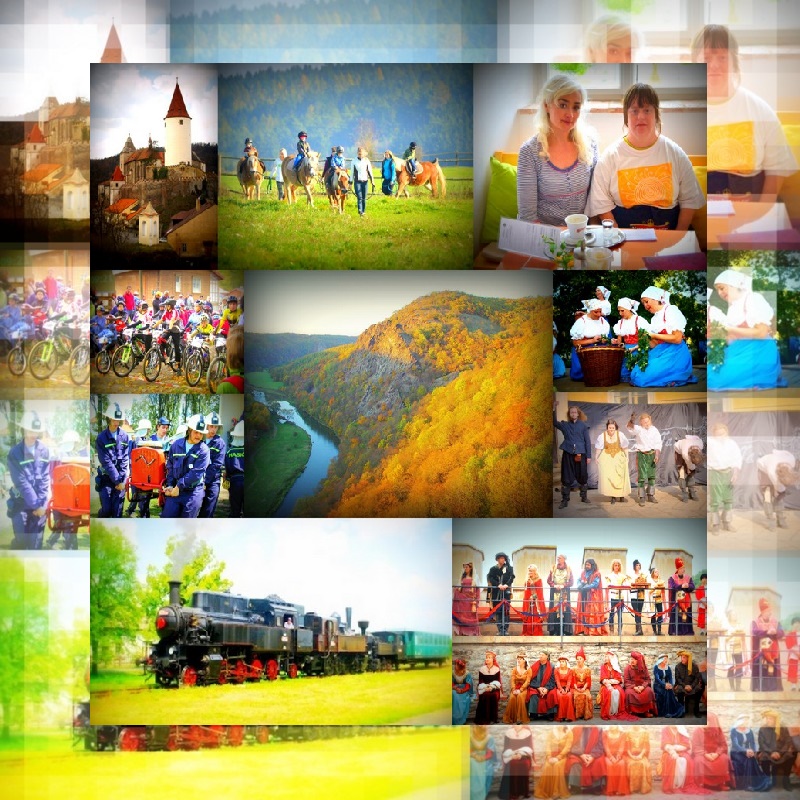 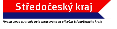 ObsahÚvod	11.	Propojení analýzy a strategické části	11.1.	Charakteristické rysy SCLLD MAS Rakovnicko	11.1.1.	Inovativnost strategie	11.1.2.	Integrovaný přístup	21.2.	Vize Rakovnicko 2020	31.2.1.	Základní principy strategické části	31.3.	Vazba na strategické dokumenty	41.3.1.	Územně plánovací dokumentace a strategie obcí	41.3.2.	Strategie svazků obcí působících na Rakovnicku	41.3.3.	Strategie subjektů s regionální působností	41.3.4.	Územně plánovací dokumentace a rozvojové programy kraje	41.3.5.	Resortní rozvojové dokumenty	41.3.6.	Rozvojové dokumenty národní úrovně	42.	Rozvojové oblasti MAS Rakovnicko	52.1.	Zacílenost Strategie CLLD	5Strategický cíl 1 „Zvýšení atraktivity a funkcí krajiny“	2Specifický cíl 1.1 Ochrana původní krajiny s vysokou ekologickou hodnotou	2Opatření 1.1.1. Podpora likvidace invazních druhů rostlin	2Opatření 1.1.2. Výsadba zeleně v polních enklávách	3Specifický cíl 1.2 Zlepšování prostupnosti krajiny	4Opatření 1.2.1. Obnova a údržba polních cest	4Opatření 1.2.2. Zlepšování prostupnosti krajiny podél vodních toků	5Opatření 1.2.3. Nákup techniky pro údržbu krajiny	5Specifický cíl 1.3 Zvyšování ochranné, estetické a funkční hodnoty zemědělské krajiny	6Opatření 1.3.1. Revitalizace krajiny, biokoridory, lokální ÚSES	7Opatření 1.3.2. Zvyšování retenční schopnosti krajiny	7Opatření 1.3.3. Snižování větrné a vodní eroze	8Opatření 1.3.4. Ochrana krajiny a území obcí před povodněmi	9Opatření 1.3.5. Pozemkové úpravy	10Specifický cíl 1.4 Podpora lesnictví a lesního hospodářství	10Opatření 1.4.1. Péče o lesy	11Opatření 1.4.2. Rozšiřování lesních ploch	12Opatření 1.4.3. Infrastruktura a neproduktivní investice v lesích	12Opatření 1.4.4. Nákup techniky pro hospodaření v lesích	13Opatření 1.4.5. Podpora zpracování dřevní hmoty	13Specifický cíl 1.5 Ekologická výchova v oblasti ochrany přírody a krajiny	14Opatření 1.5.1. Edukační programy pro děti a mládež	14Opatření 1.5.2. Naučné a osvětové programy pro veřejnost	15Opatření 1.5.3. Podpora publicity zvláště chráněných území a území NATURA 2000	16Opatření 1.5.4.  Podpora konání environmentálních akcí k ochraně přírody	16Strategický cíl 2 „Zlepšení kvality života ve venkovských oblastech“	17Specifický cíl 2.1 Technická infrastruktura	18Opatření 2.1.1. Zajištění zásobování obyvatelstva pitnou vodou	18Opatření 2.1.2. Snížení znečištění povrchových a podzemních vod v obcích	18Specifický cíl 2.2 Doprava	19Opatření 2.2.1. Obnova místních komunikací	19Opatření 2.2.2. Infrastruktura pro cyklistickou dopravu	20Opatření 2.2.3. Opatření ke zvyšování bezpečnosti dopravy	20Opatření 2.2.4. Zlepšování dopravní obslužnosti	21Specifický cíl 2.3 Náves, park a ulice - prostor pro komunitní život	21Opatření 2.3.1. Obnova a údržba veřejných prostranství	22Opatření 2.3.2. Multifunkční využití veřejných prostranství	22Opatření 2.3.3. Obnova a vznik parků, návesní a uliční zeleně	22Specifický cíl 2.4 Efektivní odpadové hospodářství obcí	23Opatření 2.4.1. Předcházení vzniku odpadů  .	23Opatření 2.4.2. Zřizování a provoz sběrných dvorů, míst a dalších zařízení pro sběr, třídění, úpravu a využití odpadů	24Specifický cíl 2.5 Sociální služby a zdravotnictví	24Opatření 2.5.1. Sociální služby pro venkovskou komunitu	25Opatření 2.5.2. Podpora zdravotnických služeb pro obyvatele obcí	26Specifický cíl 2.6 Venkovské školství	27Opatření 2.6.1. Zlepšování podmínek pro výuku na mateřských a základních školách	27Opatření 2.6.2. Podpora školních a mimoškolních aktivit mateřských a základních škol	28Opatření 2.6.3. Celoživotní vzdělávání obyvatel	29Specifický cíl 2.7 Rodinná komunitní centra	29Opatření 2.7.1. Podpora vzniku rodinných komunitních center	29Opatření 2.7.2. Podpora akcí a aktivit rodinných komunitních center	30Specifický cíl 2.8 Integrovaný záchranný systém	31Opatření 2.8.1. Podpora zásahových jednotek Sboru dobrovolných hasičů	31Strategický cíl 3 „Posílení venkovské ekonomiky“	31Specifický cíl 3.1 Sociální podnikání a zaměstnanost	32Opatření 3.1.1. Podpora zakládání sociálních podniků	32Opatření 3.1.2. Snižování lokální nezaměstnanosti	33Specifický cíl 3.2 Zemědělská výroba	34Opatření 3.2.1. Efektivní investice do živočišné a rostlinné výroby	34Opatření 3.2.2. Diverzifikace činností vesnických zemědělců	34Opatření 3.2.3. Přidaná hodnota zemědělským produktům	35Specifický cíl 3.3 Podpora místního podnikání  .	35Opatření 3.3.1. Podpora malého podnikání využívajícího lokální zdroje	36Opatření 3.3.2. Podpora tradiční produkce a řemesel	36Strategický cíl 4 „Obnovení a zachování místního dědictví, historie a tradic“	37Specifický cíl 4.1 Obnova památkového fondu  .	37Opatření 4.1.1. Obnova a restaurování kulturních památek	37Opatření 4.1.2. Obnova a zachování lidových památek	38Specifický cíl 4.2 Místní historie a tradice  	38Opatření 4.2.1. Podpora vzdělávacích a osvětových akcí a programů	38Opatření 4.2.2. Podpora publikační činnosti a místního průvodcovství	39Opatření 4.2.3. Podpora oživení tradičních akcí a historických řemesel	39Strategický cíl 5 „Posílení možností pro turismus a rekreaci v regionu“	40Specifický cíl 5.1 Organizace cestovního ruchu  	40Opatření 5.1.1. Zřízení managementu venkovské destinace	40Opatření 5.1.2. Společná propagace, prezentace a marketing	41Specifický cíl 5.2 Základní a doprovodné služby v oblasti rekreace a turismu	41Opatření 5.2.1. Zvyšování kvality ubytovacích a stravovacích služeb	42Opatření 5.2.2. Podpora vzniku doprovodných služeb	42Opatření 5.2.3. Podpora rozvoje agroturistiky	43Specifický cíl 5.3 Turistická infrastruktura	43Opatření 5.3.1. Podpora péče o rekreační a turistickou infrastrukturu	43Opatření 5.3.2.  Podpora aktivní rekreace a turismu	44Strategický cíl 6 „Navazování místních partnerství a společné projekty"  .	44Specifický cíl 6.1 Místní aktéři  	44Opatření 6.1.1. Hledání, motivace a zapojování aktivních jedinců	45Opatření 6.1.2. Animace akcí a programů partnerů MAS	45Opatření 6.1.3. Projekty MAS místního významu	46Specifický cíl 6.2 Regionální spolupráce  	46Opatření 6.2.1. Národní projekty spolupráce MAS	46Opatření 6.2.2. Projekty spolupráce partnerů MAS	47Opatření 6.2.3. Projekty MAS regionálního významu	47Specifický cíl 6.3 Zahraniční spolupráce	48Opatření 6.3.1. Mezinárodní projekty spolupráce MAS	48Opatření 6.3.2. Podpora mezinárodních projektů partnerů MAS	493.	Popis programových rámců a v nich obsažených strategických cílů  a opatření CLLD s tématy projektů	Chyba! Záložka není definována.3.1.	Programový rámec IROP	50Název opatření CLLD 4 Doprava	50Název opatření CLLD 5 Vzdělávání	52Název opatření CLLD 6 Komunity	53Název opatření CLLD 7 Sociální služby	54Název opatření CLLD 8 Sociální podnikání - investice	55Název opatření CLLD 11 Hasiči	573.2.	Programový rámec Zaměstnanost	58Název opatření CLLD 9 Sociální a terénní pracovníci	58Název opatření CLLD 16 Zaměstnanost	61Název opatření CLLD 17 Sociální podnikání - neinvestice	63Název opatření CLLD 18 Prorodinná opatření	663.3.	Programový rámec PRV	69Název fiche CLLD 1 Projekty spolupráce	69Název fiche CLLD 2 Zemědělský podnik	70Název fiche CLLD 3 Pozemkové úpravy	71Název fiche CLLD 10 Podnikání	72Název fiche CLLD 12 Neproduktivní investice v lesích	73Název fiche CLLD 13 Zemědělský produkt	74Název fiche CLLD 14 Zemědělská infrastruktura	75Název fiche CLLD 15 Lesnická infrastruktura	763.4.	Koincidenční matice	784.	Vazba na horizontální témata	79ÚvodStrategická část SCLLD MAS Rakovnicko je výstupem veřejného procesu komunitní přípravy rozvojového dokumentu pro území MAS Rakovnicko na období 2014 - 2020. Strategická část stanovuje cíle a jejich prioritizaci, respektive vizi strategie s definicí vzájemné návaznosti 
a provázanosti strategických a specifických cílů. Vodítkem pro vlastní realizaci strategie je také návrh konkrétních opatření vedoucích pro naplňování a dosažení stanovených cílů. Z veřejného procesu přípravy SCLLD MAS Rakovnicko, který se skládal z dotazníkového šetření 
s vybranými aktéry na území MAS Rakovnicko, osobních rozhovorů se starosty obcí, anket samospráv a setkání jejich zástupců s obyvateli obcí a z realizace tematických setkání vyplynulo zjištění, 
že občané kladou důraz primárně na:zlepšení podmínek pro venkovské školství (objekty a plochy pro vzdělávání, podpora mimoškolních aktivit, propojování škol s aktivitami spolků, spolupráce škol zejména se středními školami technického směru a důraz na přípravu uplatnění mladých na trhu práce, zajištění lepší dopravní obslužnosti);
vytvoření odpovídajícího prostředí pro seniory a ostatní skupiny občanů vyžadujících sociální péči (zařízení a služby pro poskytování sociální péče);
podpora činnosti neziskových organizací (kulturních a zájmových spolků, sportovních klubů);
zajištění nedostatečné nebo chybějící občanské vybavenosti pro kulturu, volný čas, sport 
a rekreaci občanů;
obnova vzhledu a funkce krajiny ve vztahu k zemědělské výrobě a ochraně přírody; 
podpora místního dědictví v podobě obnovy památek, místních tradic, řemesel a regionálních produktů;
zlepšení situace v oblasti cestovního ruchu v souvislosti s vysokou atraktivitou a potenciálem území pro rozvoj turismu na Rakovnicku.Propojení analýzy a strategické částiCharakteristické rysy SCLLD MAS RakovnickoInovativnost strategieInovativnost SCLLD MAS Rakovnicko spočívá oproti Strategickému plánu Leader MAS Rakovnicko v tom, že v programovém období 2007 - 2013 byly problémy území MAS řešeny víceméně prostřednictvím individuálních projektů postrádajících širší dopad na území. Charakteristickým rysem SCLLD MAS Rakovnicko pro období 2014 - 2020 je důraz na kolektivní řešení společných problémů. Prostřednictvím externích poradců a spolupracovníků v území MAS byly hledány cesty k plošnému řešení hlavních problémů v území MAS Rakovnicko. Důležitým inovativním rysem SCLLD MAS Rakovnicko je bezesporu řešení problémů venkovského školství prostřednictvím spolupráce obcí 
a škol v oblastech, kde je reálně ohrožena existence základních škol (zejména škol s oběma stupni). Účast odborníků z oblasti školství na zpracování SCLLD MAS Rakovnicko, partnerství a zastoupení orgánech MAS bude mít pozitivní vliv i na propojování základního školství se středoškolským vzděláváním a prostřednictvím podpory technických oborů lze očekávat zlepšení ukazatelů 
v zaměstnanosti a venkovské ekonomice. Prvky inovativnosti obsahuje i propojování školství 
a spolkové činnosti, tedy spolupráce škol a spolků v oblasti mimoškolních kulturních, sportovních 
a volnočasových aktivit. Prostřednictvím podpory sociálního podnikání chce MAS Rakovnicko řešit problém nedostatku pracovních příležitostí, podpořit uplatnění mladých na trhu práce, současně se zaměřit na diverzifikaci venkovského hospodářství a zpracování místní produkce v zemědělství 
a lesnictví.Integrovaný přístupTematická úroveňZ strategické části je patrný integrovaný přístup k řešení identifikovaných a analyzovaných problémů v rámci jednotlivých tematických oblastí, jako například komplexní řešení problémů venkovského školství v území MAS (spolupráce obcí a škol), pokrytí území sítí sociálních služeb a řešení problémů v zaměstnanosti podporou podnikání, řešení dopravní obslužnosti, řešení problémů v oblasti vzhledu 
a funkce krajiny (z pohledu ochrany životního prostředí), také řešení problémů v zemědělství (nízká produkční schopnost půdy, vodní a větrné eroze, pokles živočišné výroby, pokles včelařství aj.), podpora spolkové činnosti v souvislosti s podporou budování občanské vybavenosti pro kulturu, sport a volný čas. To vše vyplývá ze strategických a specifických cílů SCLLD MAS Rakovnicko 
i konkrétních opatření. Jde zejména o návaznost strategického cíle podpory venkovského školství, respektive vzdělávání k řešení problémů se zaměstnaností a v oblasti podnikání, nebo vazba školství, konkrétně mimoškolní činnosti dětí a mládeže na kulturu, sport a volný čas (spolupráce škol a spolků). Vzhled a funkce krajiny propojuje tematickou úroveň ochrany životního prostředí a zemědělství. SCLLD MAS Rakovnicko má za cíl prostřednictvím podpory sociálního podnikání vyřešit problém nedostatečného počtu pracovních míst a současně pomoci zvýšit sociální soudržnost venkovských komunit.    Finanční úroveňIntegrovaný přístup MAS Rakovnicko na finanční úrovni spočívá v zájmu partnerů o finanční zajištění činnosti MAS (příspěvky partnerů na provoz MAS) a získání dostatečného objemu finančních prostředků pro realizaci SCLLD MAS Rakovnicko zapojením prakticky všech obcí v regionu 
do území působnosti MAS. Alokace finančních prostředků na programové období stanovená 
s ohledem na počet obyvatel tak v případě MAS Rakovnicko vytvoří reálný předpoklad k řešení hlavních problémů území MAS. Konkrétní nastavení finančního plánu MAS na programové období podle definovaných strategických cílů a odpovídající jejich prioritizaci pak bude v kompetenci orgánů MAS (plénum). Vedle hlavního podílu financování realizace SCLLD MAS Rakovnicko ze zdrojů EU, je nezbytné, aby odpovídající finanční zdroje poskytly obce ze svých rozpočtů a byly využity dostupné národní a krajské programy podpory, včetně nadačních programů na realizaci finančně méně náročných komunitních projektů.     Partnerská úroveňSCLLD MAS Rakovnicko klade důraz na partnerství veřejného, neziskového a soukromého sektoru. Do zahájení vlastní realizace SCLLD se bude MAS Rakovnicko intenzivně zabývat publicitou 
a propagací místního partnerství, zejména prostřednictvím osobních jednání a pravidelným zveřejňováním aktualit na webu MAS Rakovnicka, dále prostřednictvím sociální sítě Facebook. 
Od července 2015 se pracovnice kanceláře MAS Rakovnicko zabývají také publicitou a propagací prostřednictvím vydávání elektronického zpravodaje. Z hlediska partnerské úrovně bylo 
v programovém období 2007 - 2013 řešeno oborové a odborné zastoupení v orgánech MAS za účelem realizace Strategického plánu Leader MAS Rakovnicko i s přihlédnutím k zastoupení partnerů 
z jednotlivých částí regionu (mikroregionů), a to zejména v rozhodovacích orgánech MAS (programový výbor, výběrová komise). Rovnoměrné zastoupení v orgánech MAS, zejména rozhodovacích, bude MAS preferovat i v novém programovém období 2014 - 2020. V území MAS dále působí aktéři, kteří prosazují územní integritu v prioritních oblastech SCLLD MAS Rakovnicko. Jde zejména o oblast školství a sociální péče, kde bude spolupráce hlavních aktérů (obcí, škol, poskytovatelů sociální péče) zcela zásadní. Důležité bude zastoupení partnerů odpovídající zájmovým skupinám dle standardizace MAS v návaznosti na strategické cíle SCLLD MAS Rakovnicko. Díky aktivnímu přístupu veřejnosti bude zcela nepochybně partnerská úroveň odpovídat navrženým zájmovým skupinám. Řešení územíÚzemí SCLLD MAS Rakovnicko je dlouhodobě integrované (od roku 2007). Prostřednictvím schválení územní působnosti ze strany zastupitelstev obcí je aktuálně do SCLLD  zapojeno 77 obcí okresu Rakovník z celkových 83 obcí. V programovém období 2007 - 2013 to bylo 75 obcí. Ve všech částech území MAS Rakovnicko jsou identifikováni aktivní aktéři, kteří se podíleli na řešení SCLLD. Vize Rakovnicko 2020
Rakovnicko po roce 2020 bude region, který umí využít svůj potenciál a bude mu umět dávat přidanou hodnotu. Vytvořeny budou potřebné podmínky pro vzdělávání a práci s mládeží, která se pak dokáže uplatnit na trhu práce. Investicemi do zlepšení vzhledu krajiny a vybavenosti obcí dosáhne Rakovnicko posílení venkovské ekonomiky a kvality služeb pro své obyvatele i návštěvníky. Aneb "Co z něj vyroste? Záleží, co do něj zasejete."Základní principy strategické částiKvalita životaKvalitou života rozumíme jednak tradiční objektivní parametry týkající se délky dožití, délky aktivního života v profesním, sebevzdělávacím a sociálním smyslu, ale také fyzické, kulturní či sportovní aktivity. V posledních letech je vnímán a rozvíjen také rozměr subjektivní kvality indikované pocitem životní satisfakce a štěstí. Při sledování podmíněností hodnocení subjektivní spokojenosti se ukazuje zásadní význam důvěry občanů ve fungování veřejných institucí a veřejné správy. Kvalitní prostředí pro život vytváří také kvalitní architektura 
a krajina. Pojmem kvality života rozumíme celkovou vitalitu, aktivitu a kreativitu a životní spokojenost obyvatel MAS Rakovnicko.UdržitelnostUdržitelný rozvoj chápeme jako takový rozvoj, který umožní současné generaci uspokojit všechny své potřeby, aniž by však ohrozil možnosti rozvoje budoucích generací. To znamená společné zahrnutí ekonomické, ekologické i sociální dimenze rozvoje. Tři pilíře udržitelnosti představují tři dimenze komplexního přístupu k rozvoji. Dimenze ekonomické udržitelnosti rozvíjí a podporuje perspektivní hospodářský systém založený na znalostech a inovacích. Ekologická udržitelnost sleduje zodpovědné nakládání s přírodními zdroji, zachování biodiverzity, ochranu před riziky a katastrofami všeho druhu. Sociální udržitelnost je založena na podpoře integrace a rovnoměrného rozvoje všech skupin obyvatelstva a jejich zapojení 
do společenského života. ProveditelnostProveditelnost jednotlivých navrhovaných prioritních oblastí, cílů nebo kroků je klíčovým faktorem budoucího rozvoje. Při přípravě SCLLD chceme vycházet z reality 
a realizovatelnosti. Proto je podmínkou každého kroku při přípravě strategie její proveditelnost. Proveditelnost se týká jak finanční náročnosti navrhovaných opatření nejen investiční povahy, tak také zapojení klíčových aktérů do postupu projednání, schvalování 
a následně realizace dokumentu. Pouze identifikace klíčových aktérů s cíli strategického plánu je garancí proveditelnosti navržených záměrů. Třetím parametrem proveditelnosti je i rámcová územní příprava a schopnost města absorbovat navrhovanou aktivitu. V neposlední řadě 
je nezbytné navrhovat aktivity, činnosti a kroky, které jsou realizovatelné v platném právním prostředí a hledat nástroje pro jeho kvalitní vývoj. Vazba na strategické dokumentyNa území SCLLD MAS Rakovnicko mají vazbu územně plánovací dokumentace obcí 
a Středočeského kraje, strategie obcí, mikroregionů, rozvojové programy kraje a strategické plány národní úrovně. Územně plánovací dokumentace kraje, včetně jeho rozvojových programů 
a strategické plány národní úrovně jsou SCLLD MAS Rakovnicko nadřazeny. Stejně tak je tomuto dokumentu nadřazen Plán péče CHKO Křivoklátsko, který byl rovněž při zpracování SCLLD MAS Rakovnicko zohledněn a zpracování příslušných částí bylo provedeno ve spolupráci se Správou CHKO Křivoklátsko. Územně plánovací dokumentace a strategie obcíRozbor územně plánovací dokumentace je uveden v přílohové části tohoto dokumentu.
Strategie svazků obcí působících na RakovnickuSvazek obcí mikroregionu Balkán - Program sociální a ekonomického rozvoje mikroregionu Balkán (1999, aktualizace 2005).Svazek obcí mikroregionu Čistá - Senomaty - Strategie mikroregionu Čistá - Senomaty (1999).Svazek obcí mikroregionu Kněževes - Strategie mikroregionu Kněževes (1999, aktualizace 2003). Marketingová studie rozvoje cestovního ruchu regionu (2004). Svazek obcí mikroregionu Novostrašecko - Strategie mikroregionu Novostrašecko (2000).Svazek obcí mikroregionu Poddžbánsko - Strategie mikroregionu Poddžbánsko (2000). Svazek měst a obcí Rakovnicka - Integrovaná rozvojová strategie územního obvodu regionu Rakovnicko (2005), Komunitní plán sociálních služeb (2009).Strategie subjektů s regionální působnostíRakovnicko o. p. s. - Strategie rozvoje cestovního ruchu turistické destinace Rakovnicko (2008).Územně plánovací dokumentace a rozvojové programy krajeStředočeský kraj - Zásady územního rozvoje (2007, aktualizace 2010).Středočeský kraj - Územně analytické podklady (2012, aktualizace 2013).Středočeský kraj - Program rozvoje územního obvodu Středočeského kraje 2014 - 2020 (2013). Středočeský kraj - Program rozvoje cestovního ruchu (2007).Středočeský kraj - Generel cyklotras a cyklostezek (2012). 
Resortní rozvojové dokumentyAgentura ochrany přírody a krajiny České republiky, Správa chráněné krajinné oblasti Křivoklátsko - Plán péče o chráněnou krajinnou oblast Křivoklátsko na období 2007 - 2016.Rozvojové dokumenty národní úrovněNa národní úrovni jsou SCLLD MAS Rakovnicko nadřazeny Strategie regionálního rozvoje České republiky 2014 - 2020, dále sektorové strategie a operační programy. Rozvojové oblasti MAS RakovnickoStrategická část SCLLD MAS Rakovnicko obsahuje šest klíčových oblastí, které jsou rozděleny 
do šesti strategických cílů, které se dále dělí na specifické cíle a ty jsou dále členěny na opatření. Strategický cíl „Zvýšení atraktivity a funkcí krajiny“ je zaměřen na zvyšování ochrany původní krajiny v ZCHÚ, nápravu nevhodných zásahů do volné krajiny způsobených převážně intenzívní rostlinnou výrobou, změnu vodního režimu v krajině, zvyšování významu lesních ploch a jejich šetrné využívání, spolupráci s veřejností jejím informováním o významu ochrany přírody a krajiny. Druhý strategický cíl je věnován tématu „Zlepšení kvality života ve venkovských oblastech“ a jeho cílem 
je podpora zvyšování kvality života na vesnici prostřednictvím investic do vybavenosti obcí základní technickou vybaveností, zajištění dopravní obslužnosti, venkovského školství, sociálních služeb včetně zajištění základních funkcí rodiny či vytváření rodinných komunitních center, a v neposlední řadě také zdravotnictví a integrovaný záchranný systém. Problémy v krajině Rakovnicka přetrvávají 
z období socialistického zemědělství a zájem řešit je mají zemědělské podniky i obce s podporou orgánů ochrany přírody. Jedná se zejména o zlepšení vodního režimu v krajině a další opatření 
v návaznosti na komplexní nebo jednoduché pozemkové úpravy. Strategický cíl „Posílení venkovské ekonomiky“ vytváří prostor pro nová pracovní místa a zlepšení ekonomické situace malých podnikatelů, zejména řemeslníků a podnikatelů zabývajících se místní produkcí a přidávajících zemědělským a potravinářským produktům přidanou hodnotu. Dalším strategickým cílem 
je „Obnovení a zachování místního dědictví, historie a tradic“, jehož součástí, v území MAS, 
je vysoký počet registrovaných kulturních památek, chráněných území přírody a industriálních stop souvisejících s dlouholetou tradicí chmelařství, pivovarnictví, těžby žuly. Další část místního dědictví tvoří nechráněný památkový fond, čítající stovky položek. Prioritou je zachování místního dědictví pro další generace. Důležitou součástí místního dědictví je historie a zachování zdrojů informací pro osvětu vzdělávání a publicistiku. Strategický cíl „Více možností pro turismus a rekreaci v regionu“ řeší lepší využití potenciálu regionu pro rekreaci a turismus, zakládá a podporuje management venkovské destinace, zavedení systémové propagace regionu, kvalitu a rozsah základních 
a doprovodných služeb pro rekreaci a turismus, zvýšení kvality a tvorbu turistické infrastruktury. Poslední strategický cíl představuje „Navazování místních partnerství a společné projekty“, 
což je forma spolupráce Místní akční skupiny s místními aktivními veřejnými i soukromými subjekty, hájícími zájmy místních obyvatel a prosazující udržitelný růst s ohledem na místní potřeby a potenciál a na tomto principu vytváří projekty regionálního i mezinárodních charakteru.Zacílenost Strategie CLLDKlíčové oblasti, strategické cíle, specifické cíle a opatření jsou členěny následujícím způsobem (žlutě zvýrazněná opatření budou realizována a financována prostřednictvím komunitně vedeného místního rozvoje, ostatní budou financována z jiných zdrojů):Přehled strategických cílů, specifických cílů a opatření SCLLD pro území SCLLD MAS Rakovnicko v návaznosti na Opatření/Fiche CLLDStrategický cíl 1 „Zvýšení atraktivity a funkcí krajiny“Strategický cíl je zaměřen na zvyšování ochrany původní krajiny v ZCHÚ, nápravu nevhodných zásahů do volné krajiny způsobených převážně intenzívní rostlinnou výrobou, změnu vodního režimu v krajině, zvyšování významu lesních ploch a jejich šetrné využívání, spolupráci 
s veřejností jejím informováním o významu ochrany přírody a krajiny.Specifický cíl 1.1 Ochrana původní krajiny s vysokou ekologickou hodnotouSpecifický cíl je zaměřen na území CHKO Křivoklátsko. Cílem je posílení biodiverzity prostřednictvím péče o vzácné druhy, cenná stanoviště, likvidace invazních druhů a opatření proti škodám živočichů žijících ve volné přírodě.Aktivity :	Mapování a monitoring (včetně kontroly úspěšnosti na ošetřených plochách) 
a příprava metodik a koncepčních dokumentů pro omezování invazních druhů, eradikace popřípadě regulace invazních druhů (sečení, výřez, aplikace biocidů apod., bezpečná likvidace biomasy aj.), obnova stanovišť po eradikaci (osev, výsadba dřevin) - pouze v odůvodněných případech, kdy je obnova nezbytná pro zamezení znovu uchycení invazních druhů, jako součást realizace opatření také osvěta, informování veřejnosti a dotčených subjektů). Speciální péče cílená na podporu vzácných druhů a jejich biotopů, obnovu a tvorbu cenných stanovišť, opatření na podporu vzácných druhů v urbanizovaném 
aj. antropogenně ovlivněném prostředí, včetně opatření k omezení ohrožujících faktorů.Opatření 1.1.1. Podpora likvidace invazních druhů rostlinNa území CHKO Křivoklátsko se nachází lokality s výskytem invazních druhů. Jejich výskyt byl potvrzen při zpracování analýzy SCLLD. Jedná se o bolševník velkolepý a křídlatku japonskou. Podopatření spočívá v prevenci šíření a omezování výskytu těchto invazních druhů. Podopatření bylo projednáno se Správou CHKO. Ve spolupráci se Správou CHKO je dále zapotřebí v prvé fázi definovat zásahové plochy, formy a postup zásahů, způsob a rozsah mapování a monitoringu. Vazba SC OP: 	OP ŽP 4.2.3 Prevence šíření a omezování výskytu invazních druhů (včetně jejich sledování, hodnocení rizik a tvorby metodických a koncepčních podkladů a nástrojů)Opatření CLLD/Fiche: Toto opatření nebude realizováno v rámci CLLD, ale individuálněVazba SCLLD: 	1.1.2 Výsadba zeleně v polních enklávách
			1.5.1 Edukační programy pro děti a mládež
			1.5.2 Nučné a osvětové programy pro veřejnost
			1.5.3 Podpora publicity zvláště chráněných území a území NATURA 			2000
			1.5.4 Podpora konání environmentálních akcí k ochraně přírody
Opatření 1.1.2. Výsadba zeleně v polních enkláváchOpatření má za cíl rozdělit území velkých polních celků na území CHKO Křivoklátsko, které zde vznikly rozšiřováním rostlinné produkce zejména kolem venkovských sídel a hospodářských dvorů (např. Požáry, Amalie, Karlov, Míče, Doupno, Slabce, Hřebečníky, Panoší Újezd, Všetaty, Pavlíkov). Na realizaci podopatření je vyčleněno téměř 15 mil. korun. MAS bude mít důležitou úlohu při koordinaci realizace opatření se Správou CHKO Křivoklátsko a také ve fázi projektové přípravy (technická dokumentace, geodetické podklady), která bude základním předpokladem 
pro realizaci podopatření. O realizaci projektů v rámci opatření zjištěn zájem u obcí, vlastníků pozemků a zemědělských podnikatelů. Vazba SC OP: 	OP ŽP 4.2.2 Péče o cenná stanoviště a jejich obnova a tvorbaOpatření CLLD/Fiche: Toto opatření nebude realizováno v rámci CLLD, ale individuálněVazba SCLLD: 	1.1.1 Podpora likvidace invazních druhů rostlin1.2.1 Obnova a údržba polních cest		1.2.2 Zlepšování prostupnosti krajiny podél vodních toků		1.2.3 Nákup techniky pro údržbu krajiny		1.3.1 Revitalizace krajiny, biokoridory, lokální ÚSES		1.3.2 Zvyšování retenční schopnosti krajiny		1.3.3 Snižování větrné a vodní eroze		1.3.4 Ochrana krajiny a území obcí před povodněmi		1.3.5 Pozemkové úpravy1.4.1 Péče o lesy1.4.2 Rozšiřování lesních ploch1.4.3 Infrastruktura a neproduktivní investice v lesích1.4.4 Nákup techniky pro hospodaření v lesích1.4.5 Podpora zpracování dřevní hmoty1.5.1 Edukační programy pro děti a mládež1.5.2 Nučné a osvětové programy pro veřejnost1.5.3 Podpora publicity zvláště chráněných území a území NATURA 20001.5.4 Podpora konání environmentálních akcí k ochraně přírody
Specifický cíl 1.2 Zlepšování prostupnosti krajinyOd druhé poloviny 20. století došlo ve volné krajině k podstatnému zhoršení její prostupnosti zánikem polních cest a zanedbáním údržby břehové vegetace vodních toků. Cílem je dosáhnout obnovy polních cest, zajistit jejich údržbu a zlepšit vzhled a funkci pozemků podél vodních toků.  Aktivity:	Obnova historické cestní sítě s nezpevněným povrchem a její doprovodné vegetace umožňující pěší průchod krajinou. Zásahy spočívající v posílení ekologicko-stabilizační funkce významných krajinných prvků, liniové 
a skupinové výsadby břehových porostů, úpravy břehových porostů 
a pozemků podél vodních toků vedoucí ke zlepšení vodního režimu, snížení ekologické stability, biodiverzity a funkce vodních toků. Investice do pořízení speciálních mobilních strojů pro zemědělskou výrobu (způsobilé není pořízení traktorů) - budou definovány v národním prováděcím dokumentu PRV (mulčovače, sběrače kamene, štěpkovače, stroje pro údržbu příkopů).Opatření 1.2.1. Obnova a údržba polních cestVytvářením velkých půdních celků byla narušena historická a funkční síť polních cest. 
V návaznosti na jejich postupnou obnovu zaniklých i stávajících polních cest a je zapotřebí zajistit 
i následnou údržbu, která se neobejde bez odpovídající mechanizace. Prostřednictvím realizace opatření jsou zajišťovány přístupy k zemědělským pozemkům. Součástí opatření je i výsadba zeleně podél polních cest a její údržba. Zajištění údržby polních cest a liniové zeleně souvisí 
i s realizací pozemkových úprav a dalšími opatřeními SCLLD. Nové a udržované polní cesty lze doplňkově vhodně využít pro rekreaci i turismus. Některé polní cesty mohou být využity jako cyklostezky a cyklotrasy (účelové komunikace pro dopravní obslužnost).  Zájem o obnovení původních polních cest a jejich následnou údržbu mají obce, také zemědělští podnikatelé 
a obyvatelé obcí. Jedná se o operace realizované mimo Pozemkové úpravy (PRV 4.3.1).Vazba SC OP: 	OP ŽP 4.3.2 Vytváření, regenerace či posílení funkčnosti krajinných prvků 
a struktur.
	PRV 4.1.1 Investice do zemědělských podniků
Opatření CLLD/Fiche:	14 Zemědělská infrastruktura - PRV
Vazba na jiná	1.1.2 Výsadba zeleně v polních enklávách		opatření SCLLD: 	1.2.2 Zlepšování prostupnosti krajiny podél vodních toků 		1.2.3 Nákup techniky pro údržbu krajiny		1.3.1 Revitalizace krajiny, biokoridory, lokální ÚSES	1.3.2 Zvyšování retenční schopnosti krajiny		1.3.3 Snižování větrné a vodní eroze		1.3.4 Ochrana krajiny a území obcí před povodněmi		1.3.5 Pozemkové úpravy1.5.1 Edukační programy pro děti a mládež
	1.5.2 Nučné a osvětové programy pro veřejnost
	1.5.3 Podpora publicity zvláště chráněných území a území NATURA  2000
	1.5.4 Podpora konání environmentálních akcí k ochraně přírody		5.3.1 Podpora péče o rekreační a turistickou infrastrukturuOpatření 1.2.2. Zlepšování prostupnosti krajiny podél vodních tokůVlivem nedostatečné péče o břehové porosty a pozemky podél vodních toků v území MAS (zejména Berounka, Rakovnický potok) došlo ke zhoršení vodního režimu krajiny, snížení ekologické stability, biodiverzity a funkce vodních toků a ekosystémů. Vazba SC OP: 		OP ŽP 4.3.2 Vytváření, regenerace či posílení funkčnosti krajinných prvků 
	a strukturOpatření CLLD/Fiche: Toto opatření nebude realizováno v rámci CLLD, ale individuálněVazba SCLLD: 	1.1.2 Výsadba zeleně v polních enklávách			1.2.1 Obnova a údržba polních cest		1.2.3 Nákup techniky pro údržbu krajiny		1.3.1 Revitalizace krajiny, biokoridory, lokální ÚSES		1.3.2 Zvyšování retenční schopnosti krajiny		1.3.3 Snižování větrné a vodní eroze		1.3.4 Ochrana krajiny a území obcí před povodněmi		1.3.5 Pozemkové úpravyOpatření 1.2.3. Nákup techniky pro údržbu krajinyV návaznosti na realizovaná podopatření v oblasti péče o krajinu, zejména zemědělskou, je nezbytné zajistit udržitelnost realizovaných operací. Zejména se z hlediska obcí a zemědělských podnikatelů jedná o údržbu polních cest nezbytných k zajištění přístupu k zemědělským pozemkům a nezemědělských pozemků z hlediska zachování jejich hlavních funkcí, biodiverzity, ekologické stability a vodního režimu v krajině. Vazba SC OP: 	PRV 4.1.1 Investice do zemědělských podnikůOpatření CLLD/Fiche:	14 Zemědělská infrastruktura - PRVVazba na jiná	1.1.2 Výsadba zeleně v polních enkláváchopatření SCLLD:	1.2.1 Obnova a údržba polních cest				1.2.2 Zlepšování prostupnosti krajiny podél vodních toků1.3.1 Revitalizace krajiny, biokoridory, lokální ÚSES		1.3.2 Zvyšování retenční schopnosti krajiny		1.3.3 Snižování větrné a vodní eroze		1.3.4. Ochrana krajiny a území obcí před povodněmi		1.3.5 Pozemkové úpravySpecifický cíl 1.3 Zvyšování ochranné, estetické a funkční hodnoty zemědělské krajinyRealizaci specifického cíle zvyšujících základní funkce zemědělské krajiny vyžadují klimatické změny a nevhodné zásahy z minulosti. Navržená opatření tohoto specifického cíle jsou vzájemně provázána (mají synergický efekt).Aktivity: 	Zpracování plánu ÚSES, založení biocenter a biokoridorů ÚSES, zlepšení funkčního stavu biocenter a biokoridorů ÚSES, realizace interakčních prvků podporujících ÚSES, liniové a skupinové výsadby dřevin (stromořadí, větrolamy, břehové porosty, remízy), založení nebo obnova krajinného prvku, zásahy posilující ekologicko-stabilizační funkce významných krajinných prvků. Vytváření a obnova vodních prvků v krajině s ekostabilizační 
a retenční funkcí (například tůní, mokřadů, rybníků a malých vodních nádrží apod.) včetně nepravidelně zatápěných území (např. lužní lesy), vytváření 
a obnova přírodě blízkých koryt vodních toků (přiměřeně kapacitních, tvarově a hloubkově pestrých) zahrnující eventuální odstranění dřívějších nevhodných úprav (opevnění dna a břehů, ohrázování, příčných překážek) a to včetně navazujících říčních ramen při respektování přístupů ochrany území před povodněmi, podpůrná opatření na vodním toku a v nivě umožňující přirozené korytotvorné procesy v delším časovém horizontu bez nutnosti plošně rozsáhlých investičních úprav, zejména zajištění dostatečně širokého pásu nivy pro přirozený vývoj koryta vodního toku, vytváření a obnova prvků posilující druhovou biodiverzitu vodních a na vodu vázaných organizmů, terénní úprav koryta (dna) a břehů včetně pomístných zásahů umožňujících proces renaturace vodního toku apod. Podpora opatření zamezující vodní erozi - opatření proti plošnému a soustředěnému povrchovému odtoku (užití travních pásů, průlehů), stabilizace drah soustředěného povrchového odtoku (hrázky, terasy, svodné příkopy), preventivní opatření (zakládání či obnova mezí, remízů), podpora opatření zamezující větrné erozi - obnova či zakládání větrolamů. Realizace opatření podporujících přirozený tlumivý rozliv povodní v nivách (například snížení kapacity koryta a rozliv do údolní nivy, vytváření povodňových koryt, tůní), zvýšení kapacity koryta složeným profilem, vložení stěhovavé (meandrující) kynety pro běžné průtoky v intravilánu obcí; úpravy nevhodného opevnění, zvýšení členitosti a zlepšení morfologie koryta vodních toků; na některých místech s tvorbou mokřin a tůní, umožnění povodňových rozlivů do nivních ploch, (v intravilánu takzvané povodňové parky, 
v extravilánu do volné krajiny), plošná povrchová vsakovací a retenční zařízení doplněná zelení (průleh, nádrž), podzemní vsakovací a retenční prostory vyplněné štěrkem nebo prefabrikáty, vsakovací šachty, podzemní retenční nádrže s regulací odtoku do povrchových vod nebo kanalizace, výstavba suchých nádrží (poldrů), vybudování nebo rekonstrukce bezpečnostních přelivů vodních nádrží. Provádění pozemkových úprav, kdy dochází k racionálnímu prostorovému uspořádání pozemků vlastníků půdy 
v daném katastrálním území a podle potřeby také k reálnému vytyčení těchto pozemků v terénu, realizace plánů společných zařízení, což jsou opatření zajišťující zpřístupnění pozemků, opatření k ochraně životního prostředí 
a zachování krajinného rázu, zvýšení ekologické stability krajiny, protierozní, protipovodňová opatření pro ochranu půdního fondu a vodohospodářská opatření, geodetické projekty - zaměření území a všech polohopisných prvků 
a další geodetické práce prováděné za účelem zpracování návrhu pozemkových úprav, vytyčení nově navržených pozemků na základě schváleného návrhu pozemkových úprav, realizace plánů společných zařízení na základě schváleného návrhu pozemkových úprav - opatření ke zpřístupnění především zemědělských a lesních pozemků (mimo intravilán), protierozní opatření pro ochranu půdního fondu, vodohospodářská opatření sloužící
k neškodnému odvedení nebo rozlivu povrchových vod a ochraně území před záplavami, k zvýšení retenční schopnosti krajiny a opatření pro omezení dopadu zemědělského sucha (například retenční nádrže apod.), opatření 
k ochraně a tvorbě životního prostředí a zvýšení ekologické stability krajiny.Opatření 1.3.1. Revitalizace krajiny, biokoridory, lokální ÚSESV rámci analýzy indikována potřeba celkové revitalizace krajiny, s důrazem na lokality s nízkou ekologickou stabilitou, vychází z hlavních cílů orgánů ochrany přírody a krajiny, územně plánovacích dokumentací obcí a vyšších územně správních celků. Návrhy nových biokoridorů 
a lokálních ÚSES jsou součástí těchto dokumentací. Opatření sleduje zejména zvyšování biodiverzity, zajištění místního územního systému ekologické stability, výsadbu ochranné, funkční a estetické zeleně. Vazba SC OP: 	OP ŽP 4.3.2 Vytváření, regenerace či posílení funkčnosti krajinných prvků 
a struktur
OPŽP 4.4 Zlepšit kvalitu prostředí v sídlechOpatření CLLD/Fiche: Toto opatření nebude realizováno v rámci CLLD, ale individuálně
Opatření 4.4 Zlepšit kvalitu v sídlech bude realizováno v rámci opatření CLLD 19 Obnova a údržba veřejných prostranstvíVazba SCLLD: 	1.1.2 Výsadba zeleně v polních enklávách		
1.2.1 Obnova a údržba polních cest		
1.2.2 Zlepšování prostupnosti krajiny podél vodních toků 	
1.2.3 Nákup techniky pro údržbu krajiny
1.3.2 Zvyšování retenční schopnosti krajiny		
1.3.3 Snižování větrné a vodní eroze
1.3.4 Ochrana krajiny a území obcí před povodněmi
1.3.5 Pozemkové úpravy	
1.5.1 Edukační programy pro děti a mládež
1.5.2 Nučné a osvětové programy pro veřejnost
1.5.3 Podpora publicity zvláště chráněných území a území NATURA 2000
1.5.4 Podpora konání environmentálních akcí k ochraně přírody	
2.3.2 Multifunkční využití veřejných prostranství		2.3.3 Obnova a vznik parků, návesní a uliční zeleně5.3.1 Podpora péče o rekreační a turistickou infrastrukturuOpatření 1.3.2. Zvyšování retenční schopnosti krajinyCílem opatření je zlepšení narušeného vodního režimu krajiny - zpomalení odtoku vody z povodí 
a zvýšení retence vody obnovou původního stavu krajiny při současném posílení ekologické stability a biodiverzity vodních ploch. Opatření má význam pro snižování rizika povodní v řešeném území, ale i mimo něj. Jde o opatření, které zvyšuje odolnost krajiny proti změnám klimatu a má pozitivní vliv na rostlinnou produkci. Území SCLLD MAS Rakovnicko se nachází ve srážkovém stínu, nejhorší situace je ve střední a severní části, ve které je vodní retence na kriticky nízké úrovni a chybí zde vodní díla, která by vodu mohla zadržet a zpomalit její únik ze zemědělsky využívané krajiny. Vedle revitalizace vodních toků opatření obsahuje úpravu stávajících a vznik nových rybníků a vodních nádrží. Opatření bude mít pozitivní vliv i na opatření v oblasti rekreace 
a turismu.  Vazba SC OP: 	OP ŽP 4.3.2 Vytváření, regenerace či posílení funkčnosti krajinných prvků 
a struktur		OP ŽP 4.3.3 Revitalizace a podpora samovolné renaturace vodních toků a niv, obnova ekostabilizačních funkcí vodních a na vodu vázaných ekosystémů. Opatření CLLD/Fiche: Toto opatření nebude realizováno v rámci CLLD, ale individuálněVazba SCLLD: 	1.1.2 Výsadba zeleně v polních enklávách		1.2.1 Obnova a údržba polních cest		1.2.2 Zlepšování prostupnosti krajiny podél vodních toků 	1.2.3 Nákup techniky pro údržbu krajiny		1.3.1 Revitalizace krajiny, biokoridory, lokální ÚSES		1.3.3 Snižování větrné a vodní eroze		1.3.4 Ochrana krajiny a území obcí před povodněmi		1.3.5 Pozemkové úpravy
	1.5.1 Edukační programy pro děti a mládež
	1.5.2 Nučné a osvětové programy pro veřejnost
	1.5.3 Podpora publicity zvláště chráněných území a území NATURA 2000
	1.5.4 Podpora konání environmentálních akcí k ochraně přírody	
	5.3.1 Podpora péče o rekreační a turistickou infrastrukturu		Opatření 1.3.3. Snižování větrné a vodní erozeCílem opatření je ochrana půdního fondu a ochrana vodních toků před jejich zanášením. Opatření bude realizováno prostřednictvím odstraňování nevhodných zásahů do volné krajiny vlivem socialistického zemědělství. Důležitým faktorem úspěšnosti opatření je také změna technologických postupů, osevních plánů a vlastní provádění zemědělských prací.Vazba SC OP: 	OP ŽP 4.3.5 Realizace přírodě blízkých opatření vyplývajících z komplexních studií cílených na zpomalení povrchového odtoku vody, protierozní ochrana, 
a adaptaci na změnu klimatu.	Opatření CLLD/Fiche: Toto opatření nebude realizováno v rámci CLLD, ale individuálněVazba SCLLD: 	1.1.2 Výsadba zeleně v polních enklávách		1.2.1 Obnova a údržba polních cest		1.2.2 Zlepšování prostupnosti krajiny podél vodních toků 	1.2.3 Nákup techniky pro údržbu krajiny		1.3.1 Revitalizace krajiny, biokoridory, lokální ÚSES		1.3.2 Zvyšování retenční schopnosti krajiny		1.3.4 Ochrana krajiny a území obcí před povodněmi		1.3.5 Pozemkové úpravy
	1.5.1 Edukační programy pro děti a mládež
	1.5.2 Nučné a osvětové programy pro veřejnost
	1.5.3 Podpora publicity zvláště chráněných území a území NATURA 2000
	1.5.4 Podpora konání environmentálních akcí k ochraně přírody	
	5.3.1 Podpora péče o rekreační a turistickou infrastrukturu		Opatření 1.3.4. Ochrana krajiny a území obcí před povodněmiVedle zvyšování retence a snižování vodní eroze je pro zajištění ochrany krajiny a obcí před povodněmi zvyšování průtočnosti vodních toků, využití srážkových vod v území namísto jejich rychlého odvádění do vodních toků, zajištění přirozených rozlivů. Protipovodňová opatření 
je zapotřebí řešit od pramenišť malých toků.  Vazba SC OP: 	OP ŽP 1.3.1 Zprůtočnění nebo zvýšení retenčního potenciálu koryt vodních toků a přilehlých niv, zlepšení přirozených rozlivůOP ŽP 1.3.2 Hospodaření se srážkovými vodami v intravilánu a jejich další využití namísto jejich urychleného odvádění kanalizací do tokůOP ŽP 1.3.3 Obnovení, výstavba a rekonstrukce, případně modernizace vodních děl sloužící povodňové ochraně	Opatření CLLD/Fiche: Toto opatření nebude realizováno v rámci CLLD, ale individuálněVazba SCLLD: 	1.1.2 Výsadba zeleně v polních enklávách		1.2.1 Obnova a údržba polních cest		1.2.2 Zlepšování prostupnosti krajiny podél vodních toků 		1.2.3 Nákup techniky pro údržbu krajiny		1.3.1 Revitalizace krajiny, biokoridory, lokální ÚSES		1.3.2 Zvyšování retenční schopnosti krajiny		1.3.3 Snižování větrné a vodní eroze		1.3.5 Pozemkové úpravy1.5.1 Edukační programy pro děti a mládež
	1.5.2 Nučné a osvětové programy pro veřejnost
	1.5.3 Podpora publicity zvláště chráněných území a území NATURA 2000
	1.5.4 Podpora konání environmentálních akcí k ochraně přírody	
	5.3.1 Podpora péče o rekreační a turistickou infrastrukturu					Opatření 1.3.5. Pozemkové úpravyPozemkové úpravy jsou významným nástrojem k obnovování původní funkce zemědělské krajiny. Realizace pozemkových úprav v jednotlivých obcích území MAS může současně zajistit realizaci specifických cílů a opatření SCLLD zaměřených na ochranu přírody a krajiny.Vazba SC OP: 	PRV 4.3.1 Pozemkové úpravy		Opatření CLLD/Fiche: 	3 Pozemkové úpravy - PRVVazba SCLLD: 	1.1.2 Výsadba zeleně v polních enklávách		1.2.1 Obnova a údržba polních cest		1.2.2 Zlepšování prostupnosti krajiny podél vodních toků 	1.2.3 Nákup techniky pro údržbu krajiny		1.3.1 Revitalizace krajiny, biokoridory, lokální ÚSES		1.3.2 Zvyšování retenční schopnosti krajiny		1.3.3 Snižování větrné a vodní eroze		1.3.4 Ochrana krajiny a území obcí před povodněmi		5.3.1 Podpora péče o rekreační a turistickou infrastrukturu						Specifický cíl 1.4 Podpora lesnictví a lesního hospodářstvíPodíl lesních ploch na území MAS je významný. Současně jsou v území rozsáhlé celky zemědělské půdy, které mohou být nově zalesněny. Specifickým cílem je sledováno zajistit zejména základní funkci a ochranu lesů, rozšířit jejich plochu zejména v území s nízkou ekologickou stabilitou, zmírnit dopad hospodářské činnosti na lesní ekosystémy, produkcí dřeva podpořit místní ekonomiku a využít lesnickou infrastrukturu pro rekreaci a turismus.Aktivity:	Výstavba a opravy retenčních nádrží a objektů hrazení bystřin, preventivní protipovodňová opatření na drobných vodních tocích a v jejich povodích, například zvýšení kapacit koryt vodních toků a jejich stabilizace, zabezpečení břehů, protierozní opatření na drobných vodních tocích a v jejich povodích - hrazení, stabilizace strží, zábrany sesuvů půdy, sanace erozních rýh, včetně projektové dokumentace, odstraňování kalamitami poškozených lesních porostů ve stáří do 40 let určených k rekonstrukci, příprava ploch po kalamitních těžbách před zalesněním (například odstranění vývratových koláčů, naorávání, zraňování, terénní úpravy, chemická příprava půdy), umělá obnova sadbou a síjí na plochách po kalamitních těžbách, ochrana založených porostů, odstraňování škod způsobených povodněmi na malých vodních tocích a v jejich povodích - sanace břehových nádrží a výmolů, odstranění povodňových nánosů v povodí vodních toků, usměrnění koryta vodního toku, oprava poškozených vodních děl (např. hrází), odstraňování škod způsobených povodněmi na objektech hrazení bystřin a hranění a stabilizace strží na lesních cestách a souvisejících objektech, hromadná mechanická ochrana melioračních a zpevňujících dřevin při založení porostu. Založení lesního porostu na zemědělské půdě, péče o založený porost včetně výchovných zásahů po dobu 5 let, náhrada za ukončení zemědělské činnosti po dobu 10 let. Hmotné a nehmotné investice související s rekonstrukcí 
a budováním lesnické infrastruktury vedoucí ke zlepšení kvality či zvýšení hustoty lesních cest. Obnova či nová výstavba souvisejících objektů 
a technického vybavení. Stroje a technologie (včetně koně) pro obnovu, výchovu a těžbu lesních porostů včetně přibližování, stroje ke zpracování potěžebních zbytků, stroje pro přípravu půdy před zalesněním, stroje, technologie a zařízení pro lesní školkařskou činnost. Modernizace dřevozpracujících provozů - stavba a technologické vybavení (zejména strojní vybavení pilnic a stroje a technologie sloužící k sušení, paření a impregnování masivního dřeva), nákup pozemků.Opatření 1.4.1. Péče o lesyOpatření obsahuje vedle provádění šetrné těžby, nepoškozující lesní porosty a půdu další dílčí opatření, které přispívají ke zvyšování ekologické a společenské funkce lesů. Například jde 
o prevenci před poškozováním lesů lesními požáry a přírodními katastrofami a katastrofickými událostmi (například povodňové situace) a následné snížení škod, obnova lesních porostů 
po kalamitách, odstraňování škod způsobených povodněmi, investice do ochrany melioračních 
a zpevňujících dřevin, podporu rekonstrukce porostů náhradních dřevin, podpora na obnovu lesů poškozených lesními požáry, odstraňování škod způsobených povodněmi, podpora investic 
ke zvýšení odolnosti a ekologické hodnoty lesních ekosystémů.Vazba SC OP: 	PRV 8.3.1 Zavádění preventivních opatření v lesích		PRV 8.4.1 Obnova lesních porostů po kalamitách		PRV 8.4.2 Odstraňování škod způsobených povodněmi 		PRV 8.5.1 Investice do ochrany melioračních a zpevňujících dřevin	Opatření CLLD/Fiche: Toto opatření nebude realizováno v rámci CLLD, ale individuálněVazba SCLLD: 	1.1.2 Výsadba zeleně v polních enklávách		1.4.2 Rozšiřování lesních ploch 		1.4.3 Infrastruktura a neproduktivní investice v lesích		1.4.4 Nákup techniky pro hospodaření v lesích		1.4.5 Podpora zpracování dřevní hmoty 	
1.5.1 Edukační programy pro děti a mládež
1.5.2 Nučné a osvětové programy pro veřejnost
1.5.3 Podpora publicity zvláště chráněných území a území NATURA 2000
1.5.4 Podpora konání environmentálních akcí k ochraně přírody	
							Opatření 1.4.2. Rozšiřování lesních plochOpatření je zaměřeno na podporu zalesňování a zakládání nových lesů, včetně péče o založený porost a náhrady za ukončení zemědělské činnosti. Vazba SC OP: 	PRV 8.1.1 Zalesňování a zakládání lesů	Opatření CLLD/Fiche: Toto opatření nebude realizováno v rámci CLLD, ale individuálněVazba SCLLD: 	1.1.2 Výsadba zeleně v polních enklávách		1.4.1 Péče o lesy		1.4.3 Infrastruktura a neproduktivní investice v lesích		1.4.4 Nákup techniky pro hospodaření v lesích		1.4.5 Podpora zpracování dřevní hmoty 	
1.5.1 Edukační programy pro děti a mládež
1.5.2 Nučné a osvětové programy pro veřejnost
1.5.3 Podpora publicity zvláště chráněných území a území NATURA 2000
1.5.4 Podpora konání environmentálních akcí k ochraně přírody	
								Opatření 1.4.3. Infrastruktura a neproduktivní investice v lesíchZvyšování environmentálních a společenských funkcí lesa podporou činností využívajících společenského potenciálu lesů, podpora rekonstrukcí a budování lesnické infrastruktury. Vazba SC OP: 	PRV 4.3.2 Lesnická infrastruktura		PRV 8.5.2 Neproduktivní investice v lesích 	Opatření CLLD/Fiche: 	15 Lesnická infrastruktura – PRV
		12 Neproduktivní investice v lesích - PRV	Vazba SCLLD: 	1.1.2 Výsadba zeleně v polních enklávách		1.4.1 Péče o lesy		1.4.2 Rozšiřování lesních ploch 		1.4.4 Nákup techniky pro hospodaření v lesích		1.4.5 Podpora zpracování dřevní hmoty 	
1.5.1 Edukační programy pro děti a mládež
1.5.2 Nučné a osvětové programy pro veřejnost
1.5.3 Podpora publicity zvláště chráněných území a území NATURA 2000
1.5.4 Podpora konání environmentálních akcí k ochraně přírody	
									Opatření 1.4.4. Nákup techniky pro hospodaření v lesíchOpatření zaměřené na pořízení lesní techniky a postupů práce, s důrazem na šetrnější technologie, omezování poškození půdy a porostů. Patří sem stroje a technologie (včetně koňů) pro obnovu, výchovu a těžbu lesních porostů, stroje ke zpracování potěžebních zbytků, stroje pro přípravu půdy před zalesněním a pro školkařskou činnost). Vazba SC OP: 	PRV 8.6.1 Technika a technologie pro lesní hospodářství	Opatření CLLD/Fiche: Toto opatření nebude realizováno v rámci CLLD, ale individuálněVazba SCLLD: 	1.1.2 Výsadba zeleně v polních enklávách		1.4.1 Péče o lesy		1.4.2 Rozšiřování lesních ploch 		1.4.3 Infrastruktura a neproduktivní investice v lesích 		1.4.5 Podpora zpracování dřevní hmoty 											Opatření 1.4.5. Podpora zpracování dřevní hmotyInvestice na pořízení strojů a technologií, které zajistí efektivní zpracování dřevní hmoty prostřednictvím malých dřevozpracujících provozoven. Cílem je zajistit zvýšení přidané hodnoty dřevní hmotě produkované v území. Opatření s pozitivním dopadem na snižování nezaměstnanosti a tvorbu nových pracovních míst. Patří sem zejména výstavba či modernizace dřevozpracujícího provozu (stavby, technologie).Vazba SC OP: 	PRV 8.6.2 Technické vybavení dřevozpracujících provozoven	Opatření CLLD/Fiche: Toto opatření nebude realizováno v rámci CLLD, ale individuálněVazba SCLLD: 	1.1.2 Výsadba zeleně v polních enklávách		1.4.1 Péče o lesy		1.4.2 Rozšiřování lesních ploch 		1.4.3 Infrastruktura a neproduktivní investice v lesích 		1.4.4 Nákup techniky pro hospodaření v lesích 												Specifický cíl 1.5 Ekologická výchova v oblasti ochrany přírody a krajinyInformovanost veřejnosti, vzdělávání, environmentální akce, publikační činnost ve vztahu 
ke chráněným územím je důležitou součástí ochrany přírody a krajiny. Je zapotřebí udržet a dále rozvíjet stávající aktivity v této oblasti, které zajišťují orgány ochrany přírody, vzdělávací organizace a dobrovolná sdružení. Aktivity:	Realizace environmentálních vzdělávacích akcí ve spolupráci se Správou CHKO Křivoklátsko a Informačním a vzdělávacím střediskem CHKO Křivoklátsko - příprava vzdělávacích akcí a programů, realizace, publicita, medializace. Realizace vzdělávacích, naučných a osvětových akcí 
pro veřejnost na území ZCHÚ, spolupráce se Správou CHKO Křivoklátsko - příprava akcí, publicita a medializace (například Evropské dny parků). Příprava a výroba tiskovin, realizace a správa webových stránek, realizace výstav a prezentací vztahujících se k území ZCHÚ. Příprava a realizace environmentálních akcí.Opatření 1.5.1. Edukační programy pro děti a mládežRealizace vzdělávacích akcí a programů pro mateřské, základní a střední školy ve spolupráci 
s orgány ochrany přírody (zejména Správou CHKO Křivoklátsko). Realizace prostřednictvím programů podpory MŽP, MŠMT, Středočeského kraje. V případě partnerských škol MAS rovněž prostřednictvím animace, případně projektů spolupráce MAS. Opatření vychází ze zjištěného zájmu škol o environmentální programy. Jedná se rovněž o prioritu MAS vzhledem k existenci významných ZCHÚ na území MAS. Vazba SC OP: 	OP ŽP 4.1 Zajistit příznivý stav předmětu ochrany národně významných chráněných území	PRV 19.3 Příprava a provádění kooperačních činností místní akční skupiny	IROP 4.1 Posílení komunitně vedeného místního rozvoje za účelem zvýšení kvality života ve venkovských oblastech a aktivizace místního potenciálu  - aktivita animace škol v rámci OP VVVOpatření CLLD/Fiche: Toto opatření může být realizováno v souvislosti s tématy projektů spolupráce na místní, národní i mezinárodní úrovni, tedy jako součást souboru aktivit opatření 6.1.3, 6.2.1, 6.2.2, 6.2.3, 6.3.1 a 6.3.2Vazba SCLLD: 	1.1.1 Podpora likvidace invazních druhů rostlin a živočichů					1.1.2 Výsadba zeleně v polních enklávách		1.2.2 Zlepšování prostupnosti krajiny podél vodních toků	1.3.1 Revitalizace krajiny, biokoridory, lokální ÚSES		1.3.2 Zvyšování retenční schopnosti krajiny		1.3.3 Snižování větrné a vodní eroze		1.3.4 Ochrana krajiny a území obcí před povodněmi		1.4.1 Šetrné hospodaření v lesích		1.4.2 Rozšiřování lesních ploch		1.4.3 Infrastruktura a neproduktivní investice v lesích		1.5.2 Naučné a osvětové programy pro veřejnost		1.5.3 Podpora publicity zvláště chráněných území a území NATURA 20001.5.4 Podpora konání environmentálních akcí k ochraně přírody2.7.2 Podpora školních a mimoškolních aktivit mateřských a základních škol 6.1.3 Projekty MAS místního významu6.2.1 Národní projekty spolupráce MAS6.2.2 Projekty spolupráce partnerů MAS6.2.3 Projekty MAS regionálního významu6.3.1 Mezinárodní projekty spolupráce MAS6.3.2 Podpora mezinárodních projektů partnerů MASOpatření 1.5.2. Naučné a osvětové programy pro veřejnostVzdělávací akce pro širokou veřejnost ve spolupráci s orgány ochrany přírody (zejména Správou CHKO Křivoklátsko). Projekty MAS místního významu podporovány prostřednictvím animace, případně projektů spolupráce MAS.Vazba SC OP: 	OP ŽP 4.1 Zajistit příznivý stav předmětu ochrany národně významných chráněných území	PRV 19.3 Příprava a provádění kooperačních činností místní akční skupinyOpatření CLLD/Fiche: Toto opatření může být realizováno v souvislosti s tématy projektů spolupráce na místní, národní i mezinárodní úrovni, tedy jako součást souboru aktivit opatření 6.1.3, 6.2.1, 6.2.2, 6.2.3, 6.3.1 a 6.3.2	Vazba SCLLD: 	1.1.1 Podpora likvidace invazních druhů rostlin a živočichů					1.1.2 Výsadba zeleně v polních enklávách		1.2.2 Zlepšování prostupnosti krajiny podél vodních toků	1.3.1 Revitalizace krajiny, biokoridory, lokální ÚSES		1.3.2 Zvyšování retenční schopnosti krajiny		1.3.3 Snižování větrné a vodní eroze		1.3.4 Ochrana krajiny a území obcí před povodněmi		1.4.1 Šetrné hospodaření v lesích		1.4.2 Rozšiřování lesních ploch		1.4.3 Infrastruktura a neproduktivní investice v lesích		1.5.1 Edukační programy pro děti a mládež		1.5.3 Podpora publicity zvláště chráněných území a území NATURA 20001.5.4 Podpora konání environmentálních akcí k ochraně přírody	2.7.2 Podpora školních a mimoškolních aktivit mateřských a základních škol 6.1.3 Projekty MAS místního významu6.2.1 Národní projekty spolupráce MAS6.2.2 Projekty spolupráce partnerů MAS6.2.3 Projekty MAS regionálního významu6.3.1 Mezinárodní projekty spolupráce MAS6.3.2 Podpora mezinárodních projektů partnerů MASOpatření 1.5.3. Podpora publicity zvláště chráněných území a území NATURA 2000Vydávání tiskovin, webové stránky, výstavy a prezentace vztahující se k ZCHÚ. Zejména v rámci projektů MAS a projektů národní i mezinárodní spolupráce MAS prostřednictvím animace. Vazba SC OP: 	OP ŽP 4.1 Zajistit příznivý stav předmětu ochrany národně významných chráněných území	PRV 19.3 Příprava a provádění kooperačních činností místní akční skupinyOpatření CLLD/Fiche: Toto opatření může být realizováno v souvislosti s tématy projektů spolupráce na místní, národní i mezinárodní úrovni, tedy jako součást souboru aktivit opatření 6.1.3, 6.2.1, 6.2.2, 6.2.3, 6.3.1 a 6.3.2	Vazba SCLLD: 	1.1.1 Podpora likvidace invazních druhů rostlin a živočichů					1.1.2 Výsadba zeleně v polních enklávách		1.2.2 Zlepšování prostupnosti krajiny podél vodních toků	1.3.1 Revitalizace krajiny, biokoridory, lokální ÚSES		1.3.2 Zvyšování retenční schopnosti krajiny		1.3.3 Snižování větrné a vodní eroze		1.3.4 Ochrana krajiny a území obcí před povodněmi		1.4.1 Šetrné hospodaření v lesích		1.4.2 Rozšiřování lesních ploch		1.4.3 Infrastruktura a neproduktivní investice v lesích		1.5.1 Edukační programy pro děti a mládež		1.5.3 Podpora publicity zvláště chráněných území a území NATURA 2000	1.5.4 Podpora konání environmentálních akcí k ochraně přírody	2.7.2 Podpora školních a mimoškolních aktivit mateřských a základních škol 6.1.3 Projekty MAS místního významu6.2.1 Národní projekty spolupráce MAS6.2.2 Projekty spolupráce partnerů MAS6.2.3 Projekty MAS regionálního významu6.3.1 Mezinárodní projekty spolupráce MAS6.3.2 Podpora mezinárodních projektů partnerů MASOpatření 1.5.4.  Podpora konání environmentálních akcí k ochraně přírodyUdržení tradice pořádání akcí v oblasti ochrany přírody - zejména vodácké dobrovolnické čištění řeky Berounky a další akce například v rámci Dne země. Realizace v rámci projektů MAS regionálního významu a národních projektů spolupráce MAS.Vazba SC OP: 		OP ŽP 4.1 Zajistit příznivý stav předmětu ochrany národně významných chráněných území	PRV 19.3 Příprava a provádění kooperačních činností místní akční skupinyOpatření CLLD/Fiche: Toto opatření může být realizováno v souvislosti s tématy projektů spolupráce na místní, národní i mezinárodní úrovni, tedy jako součást souboru aktivit opatření 6.1.3, 6.2.1, 6.2.2, 6.2.3, 6.3.1 a 6.3.2	Vazba SCLLD: 	1.1.1 Podpora likvidace invazních druhů rostlin a živočichů					1.1.2 Výsadba zeleně v polních enklávách		1.2.2 Zlepšování prostupnosti krajiny podél vodních toků	1.3.1 Revitalizace krajiny, biokoridory, lokální ÚSES		1.3.2 Zvyšování retenční schopnosti krajiny		1.3.3 Snižování větrné a vodní eroze		1.3.4 Ochrana krajiny a území obcí před povodněmi		1.4.1 Šetrné hospodaření v lesích		1.4.2 Rozšiřování lesních ploch		1.4.3 Infrastruktura a neproduktivní investice v lesích		1.5.1 Edukační programy pro děti a mládež	1.5.2 Naučné a osvětové programy pro veřejnost	1.5.3 Podpora publicity zvláště chráněných území a území NATURA 20002.6.2 Podpora školních a mimoškolních aktivit mateřských a základních školStrategický cíl 2 „Zlepšení kvality života ve venkovských oblastech“Zvyšování kvality života na vesnici prostřednictvím investic do vybavenosti obcí základní technickou vybaveností, zajištění dopravní obslužnosti, školství, sociálních služeb a základních funkcí rodiny.Specifický cíl 2.1 Technická infrastrukturaVodohospodářská infrastruktura je klíčová pro rozvoj obcí a má bezprostřední vliv na životní prostředí. Nízká úroveň vybavenosti obcí veřejnými vodovody, splaškovými kanalizacemi a ČOV znamená zvýšený zájem na přípravě a realizaci projektů technické infrastruktury.Aktivity:	Výstavba a modernizace úpraven vody a zvyšování kvality zdrojů pitné vody včetně výstavby a modernizace systémů pro ochranu zdrojů pitné vody 
v jejich bezprostřední blízkosti, sloužící veřejné potřebě, výstavba a dostavba přivaděčů a rozvodných sítí pitné vody včetně souvisejících objektů sloužících veřejné potřebě. Výstavba kanalizace za předpokladu existence vyhovující čistírny odpadních vod v aglomeraci, výstavba kanalizace za předpokladu související výstavby, modernizace a intenzifikace čistírny odpadních vod včetně decentralizovaných řešení likvidace odpadních vod (domovní čistírny odpadních vod nebudou podporovány), výstavba, modernizace a intenzifikace čistíren odpadních vod, odstraňování příčin nadměrného zatížení povrchových vod živinami (eutrofizace vod) - podporovaná zejména u vodárenských nádrží, nádrží koupacích vod a na přítocích do těchto nádrží.Opatření 2.1.1. Zajištění zásobování obyvatelstva pitnou vodouOpatření spočívá v realizaci veřejných vodovodů, přivaděčů a úpraven vody.Vazba SC OP: 	OP ŽP 1.2 Zajistit dodávky pitné vody v odpovídající jakosti a množstvíOpatření CLLD/Fiche: Toto opatření nebude realizováno v rámci CLLD, ale individuálněVazba SCLLD: 	2.1.2 Snížení znečištění povrchových a podzemních vod v obcích											Opatření 2.1.2. Snížení znečištění povrchových a podzemních vod v obcíchCílem opatření je snížit množství komunálních znečištěných vod do povrchových i podzemních zdrojů prostřednictvím výstavby splaškových kanalizací a čistíren odpadních vod.Vazba SC OP: 	OP ŽP 1.1 Snížit množství vypouštěného znečištění do povrchových 
i podzemních vod z komunálních zdrojů a vnos znečišťujících látek 
do povrchových a podzemních vodOpatření CLLD/Fiche: Toto opatření nebude realizováno v rámci SCLLD, ale individuálněVazba SCLLD: 	2.1.1 Zajištění zásobování obyvatelstva pitnou vodou	Specifický cíl 2.2 DopravaVětšina obcí v území MAS má vysokou zanedbanost místních komunikací.  Pro obce je jejich obnova zásadní, protože ovlivňuje vzhled obce a bezpečnost obyvatel. Realizace projektů cyklistické dopravy v rámci území MAS předpokládá úzkou spolupráci a součinnost zapojených obcí. Vedle vytvoření alternativy k zajištění dopravní obslužnosti má cyklistická infrastruktura význam rovněž pro rozvoj rekreace a turismu. Opatření ke zvyšování bezpečnosti v silniční dopravě se týkají především obcí, kterými prochází silnice I. a II. třídy. Problematická je dopravní obslužnost zejména v okrajových částech území MAS a ovlivňuje zejména oblast venkovského školství (dojížďka žáků do škol).Aktivity:	Obnova místních komunikací, výstavba a modernizace cyklostezek v podobě stavebně upravených a dopravním značením vymezených komunikací, 
na kterých je vyloučená automobilová doprava, výstavba a modernizace cyklotras se zaměřením na podporu integrovaných řešení, např. cyklistické pruhy na komunikacích nebo víceúčelové pruhy, součástí projektu může být budování doprovodné infrastruktury, například stojanů na kola, úschoven kol, odpočívadel a dopravního značení, doplňkově lze do projektu zařadit zeleň, například zelené pásy a liniové výsadby u cyklostezek a cyklotras, podpořeny mohou být cyklostezky a cyklotrasy sloužící k dopravě do zaměstnání, škol 
a za službami, podrobný rozpis aktivit bude uveden v Pravidlech pro žadatele a příjemce. Zvyšování bezpečnosti dopravy, například bezbariérový přístup zastávek, zvuková a jiná signalizace pro nevidomé, přizpůsobení komunikací pro nemotorovou dopravu osobám s omezenou pohyblivostí nebo orientací. Nákup nízkoemisních a bezemisních vozidel, využívajících alternativní zdroje paliv jako je elektřina, CNG a další, splňující normu EURO 6 pro přepravu osob, nákup trakčních vozidel městské dopravy (tramvaje, trolejbusy) pro zajištění základní dopravní obslužnosti v rámci závazku veřejné služby, vozidla zohledňující specifické potřeby účastníků dopravy se ztíženou možností pohybu a orientace, výstavba plnicích a dobíjecích stanic pro nízkoemisní a bezemisní vozidla pro přepravu osob za účelem zmírnění negativních dopadů v dopravě, podporují se projekty subjektů, které zajišťují dopravní obslužnost v závazku veřejné služby.Opatření 2.2.1. Obnova místních komunikacíStav místních komunikací se stává častým terčem kritiky obyvatel venkovských sídel. Vysoká finanční náročnost a obnova povrchů odkládaná až po dokončení výstavby vodohospodářské infrastruktury nutí obce projekty obnovy místních komunikací realizovat po částech a ve značných časových odstupech. Vazba SC OP: 	negativníOpatření CLLD/Fiche: Toto opatření nebude realizováno v rámci CLLD, ale individuálněVazba SCLLD: 	2.2.2 Infrastruktura pro cyklistickou dopravu
			2.2.3 Opatření ke zvyšování bezpečnosti dopravy
												Opatření 2.2.2. Infrastruktura pro cyklistickou dopravuCyklistická doprava je zdravou, a pokud je provozována na cyklostezkách, i bezpečnou alternativou dopravy. Účelové cyklostezky pro dopravní obslužnost jsou přínosné zejména v okolí spádových sídel (školství, zaměstnání) a podporují rovněž rozvoj rekreace a turismu. Opatření bude naplňováno výstavbou nových a rekonstrukcí stávajících cyklostezek a cyklotras.Vazba SC OP: 	IROP 1.2 Zvýšení podílu udržitelných forem dopravyOpatření CLLD/Fiche: 	4 Doprava - IROPVazba SCLLD: 	2.2.1 Obnova místních komunikací		2.2.3 Opatření ke zvyšování bezpečnosti dopravy		Opatření 2.2.3. Opatření ke zvyšování bezpečnosti dopravyPodpora projektů vedoucích ke zvyšování bezpečnosti silniční, železniční, cyklistické a pěší dopravy. Vazba SC OP: 	IROP 1.2 Zvýšení podílu udržitelných forem dopravyOpatření CLLD/Fiche: 	4 Doprava - IROP	Vazba SCLLD: 	2.2.1 Obnova místních komunikací		2.2.2 Infrastruktura pro cyklistickou dopravu			Opatření 2.2.4. Zlepšování dopravní obslužnostiV oblasti dopravní obslužnosti má zásadní význam spolupráce obcí v rámci Svazku obcí 
do dopravní obslužnost a podpora Středočeského kraje (obce očekávají převzetí základní dopravní obslužnosti krajem). Důležité je zajistit základní dopravní obslužnost pro obyvatele sídel 
v okrajových částech území. K zajištění dopravní obslužnosti mohou obce přispět prostřednictvím nákupu mikrobusů a malokapacitních autobusů zejména k zajištění dopravy žáků do spádových škol, s možností využití dopravních prostředků pro potřeby obcí, zájmovou činnost a sociální služby. Vazba SC OP: 	IROP 1.2 Zvýšení podílu udržitelných forem dopravyOpatření CLLD/Fiche: 	4 Doprava - IROPVazba SCLLD: 	2.5.1 Sociální služby pro venkovskou komunitu		2.6.1 Zlepšování podmínek pro výuku na mateřských a základních školách 							Specifický cíl 2.3 Náves, park a ulice - prostor pro komunitní životVeřejná prostranství tvoří významnou část plochy sídel. Upravená a udržovaná veřejná prostranství vyjadřují úroveň kvality života obyvatel v obcích. Jedná se o podporu obnovy 
a revitalizace náměstí, návsí, ulic, chodníků, odstavných a parkovacích ploch a s nimi souvisejících účelových staveb.  Aktivity:	Obnova a vytváření veřejných prostranství obce, včetně výdajů na osvětlení, oplocení, venkovní mobiliář, obnova a doplnění novými prvky (estetické, vodní a herní prvky), obnova sítí technické infrastruktury (energetická vedení, veřejný rozhlas, kamerový a monitorovací systém, měřiče rychlosti), parkové úpravy veřejných prostranství obce (terénní úpravy, ohumusování, zatravnění, nákup a výsadba květin), ošetření stávajících dřevin, nákup techniky 
pro údržbu veřejných prostranství obce. Úprava veřejných prostranství pro konání akcí pro veřejnost, činnost spolků a komunit, obchod a služby. Nákup vybavení pro akce pro veřejnost, trhy, jarmarky. Tvorba studií systémů sídelní zeleně v souvislosti s realizací konkrétního opatření, zakládání ploch a prvků veřejné zeleně (parků, zahrad, sadů, uličních stromořadí, alejí, lesoparků, remízů, průlehů), tj. liniové, skupinové i solitérní výsadby, zatravněné plochy včetně druhově bohatých trávníků, realizace funkčních propojení přírodních ploch a prvků, obnova funkčního stavu stávajících plocha prvků sídelní zeleně (revitalizační zásahy, ošetření stromů, doplnění stávající výsadby), realizace přírodě blízkých opatření ke zpomalení odtoku a retenci srážkové vody jako součást zakládání a obnovy ploch a prvků zeleně, obnova a zakládání doprovodných vodních prvků a ploch přírodě blízkého charakteru (tůní, jezírek, mokřadů, průlehů a jiných terénních sníženin, částí vodních toků, drobných retenčních nádrží na srážkovou vodu) spočívající ve vytvoření vodních a mokřadních biotopů prostorově začleněných a funkčně provázaných s realizovanými plochami zeleně, které zároveň zvyšují retenční potenciál sídelního prostředí.Opatření 2.3.1. Obnova a údržba veřejných prostranstvíStavební obnova a revitalizace náměstí, návsí, ulic, chodníků, odstavných a parkovacích ploch, staveb a zařízení na nich umístěných. Nákup techniky pro údržbu veřejných prostranství. Vazba SC OP: 	OPŽP 4.4 Zlepšit kvalitu prostředí v sídlechOpatření CLLD/Fiche: Toto opatření bude realizováno v rámci opatření CLLD 19 Obnova a údržba veřejných prostranstvíVazba SCLLD: 	2.3.2 Multifunkční využití veřejných prostranství		2.3.3 Obnova a vznik parků, návesní a uliční zeleně		Opatření 2.3.2. Multifunkční využití veřejných prostranstvíVeřejná prostranství měst a vesnic jsou ideálním místem pro setkávání a aktivity komunit. 
Je možné je využít k akcím pro veřejnost, pro činnost obcí, spolků a komunit, dále obchodní aktivity (prodej a služby). Vazba SC OP: 	negativníOpatření CLLD/Fiche: Toto opatření nebude realizováno v rámci CLLD, ale individuálněVazba SCLLD: 	2.3.1 Obnova a údržba veřejných prostranství		2.3.3 Obnova a vznik parků, návesní a uliční zeleně	
	2.7.1 Podpora vzniku rodinných komunitních center
	2.7.2 Podpora akcí a aktivit rodinných komunitních center	Opatření 2.3.3. Obnova a vznik parků, návesní a uliční zeleněTvorba studií systémů sídelní zeleně, podpora zakládání a obnovy funkčně propojených ploch 
a prvků sídelní zeleně (včetně vodních prvků a ploch), obnova a zakládání doprovodných vodních prvků. Vazba SC OP: 	OP ŽP 4.4 Zlepšit kvalitu prostředí v sídlechOpatření CLLD/Fiche: Toto opatření nebude realizováno v rámci CLLD, ale individuálněVazba SCLLD: 	2.3.1 Obnova a údržba veřejných prostranství		2.3.2 Multifunkční využití veřejných prostranství											Specifický cíl 2.4 Efektivní odpadové hospodářství obcí
Obce mají zákonnou povinnost vůči občanům z hlediska sběru a likvidace komunálního odpadu. Důležité je také vytvoření podmínek pro třídění odpadů. V rámci odpadového hospodářství obcí jsou zřizovány sběrné dvory a sběrná místa, obce budou ve větší míře zajišťovat sběr, zpracování 
a využití bioodpadu. Důležitá je rovněž prevence vzniku odpadů.Aktivity:	Předcházení vzniku komunálních odpadů - podporování realizace nebo modernizace technologií, jejichž výstupem bude menší množství produkovaných odpadů na jednotku výrobku, řešících primárně nakládání 
s odpady daného podniku, budování míst pro předcházení vzniku komunálních odpadů (například pro nábytek, textil, biologicky rozložitelný komunální odpad), zavádění takzvaného systému "door-to-door" (systém předcházení vzniku domovních odpadů u občanů, takzvaně ode dveří ke dveřím). Výstavba a modernizace zařízení pro sběr, třídění a úpravu odpadů, doplnění systémů odděleného sběru, skladování a manipulace s odpady, budování nových 
a modernizace stávajících sběrných dvorů, třídící a dotřiďovací linky zabezpečující kvalitní výstupní surovinu a linky s navazujícími technologiemi pro úpravu odpadů, doplnění překladišť a skladů pro komunální odpad a jeho vytříděné složky a pro další odpady, které nejsou z kategorie nebezpečné, budování systémů odděleného sběru bioodpadů, podpora a rozvoj systému sběru, shromažďování a nakládání s nebezpečnými a zdravotnickými odpady, budování kompostáren s využitím kompostu převážně na zemědělské půdě, budování sběru a svozu gastroodpadů/kuchyňských odpadů, doplnění systému sběru u výrobků na konci životnosti, výstavba a modernizace zařízení 
pro materiálové využití odpadů, zařízení na úpravu nebo využívání "ostatních" odpadů, technologie pro využití stavebních prvků ze zateplovacích systémů (např. zpracování stavebního polystyrénu, stavebních prvků z PVC, budování zařízení na energetické využití komunálního odpadu, zařízení pro tepelné zpracování odpadů, výstavba bioplynových stanic pro zpracování bioodpadů, zařízení pro tepelné zpracování zdravotnických a nebezpečných odpadů 
či jejich modernizace, zařízení pro nakládání s nebezpečnými odpady či jejich modernizace, rekonstrukce zařízení pro spoluspalování odpadů (zlepšení jejich energetické účinnosti), instalace kotlů na spalování odpadů v teplárnách.Opatření 2.4.1. Předcházení vzniku odpadů

Předcházení vzniku komunálních odpadů v obcích.Vazba SC OP: 	OP ŽP 3.1 Prevence vzniku odpadůOpatření CLLD/Fiche: Toto opatření nebude realizováno v rámci CLLD, ale individuálněVazba SCLLD: 	2.4.2 Zřizování a provoz sběrných dvorů, míst a dalších zařízení pro sběr, třídění, úpravu a využití odpadů				Opatření 2.4.2. Zřizování a provoz sběrných dvorů, míst a dalších zařízení pro sběr, třídění, úpravu a využití odpadůZřizování a provoz sběrných dvorů a míst podporuje využití odpadu jako zdroje druhotných surovin, napomáhá recyklaci, podporuje oddělený sběr odpadů. Výstavba a modernizace zařízení pro sběr, třídění a úpravu odpadů (systémy pro sběr, svoz a separaci odpadů a bioodpadů, sběrné dvory a sklady komunálního odpadu, systémy pro separaci komunálního odpadu, nadzemní 
a podzemní kontejnery včetně související infrastruktury, výstavba a modernizace zařízení pro materiálové využití odpadů.Vazba SC OP: 	OP ŽP 3.2.1 Výstavba a modernizace zařízení pro sběr, třídění a úpravu odpadů (systémy pro sběr, svoz a separaci odpadů a bioodpadů, sběrné dvory a sklady komunálního odpadu, systémy pro separaci komunálního odpadu, nadzemní a podzemní kontejnery včetně související infrastruktury	OP ŽP 3.2.2 Výstavba a modernizace zařízení pro materiálové využití odpadůOP ŽP 3.2.3 Výstavba a modernizace zařízení na energetické využití odpadů 
a související infrastruktury		OP ŽP 3.2.4 Výstavba a modernizace zařízení pro nakládání s nebezpečnými odpady včetně zdravotnických odpadů (vyjma skládkování)	Opatření CLLD/Fiche: Toto opatření nebude realizováno v rámci CLLD, ale individuálněVazba SCLLD: 	2.4.1 Předcházení vzniku odpadů									Specifický cíl 2.5 Sociální služby a zdravotnictvíVe venkovských obcích není vybudována odpovídající infrastruktura pro poskytování sociálních služeb a zdravotní péči. V období po roce 1990 se jednak zhoršily podmínky pro zajištění lékařské péče obyvatel a na území MAS je její kvalita a dostupnost velmi rozdílná a v území se nebyly zajišťovány terénní a ambulantní sociální služby. Zvyšující se podíl seniorů, s ohledem 
na pokračující demografické stárnutí populace, si vyžádá zajištění potřebné kapacity pro poskytování sociální péče a dostupnost základní zdravotní péče. Kvalita existujících zařízení 
je často na nízké úrovni, rozsah a dostupnost péče je omezená. Cílem je vytvořit síť ambulantních zařízení sociální péče a základní zdravotní péče a vytvořit podmínky pro zajištění terénních služeb v území.Aktivity:	Vytvoření sítě komunitní péče, pobytových zařízení s běžnou i zvláštní péčí, vybudování sociálně – terapeutických dílen a podpora terénní či ambulantní sociální péče, s ohledem na sociálně vyloučené nebo tímto jevem ohrožené obyvatele regionu. Zajištění materiálně technického zázemí a profesionálních pracovníků pro poskytování terénních zdravotní péče, zvýšení dostupnosti, 
s vazbou na centra sociální péče, komunitní centra a terénní sociální služby. Obnova materiálně technického zázemí, stavební úpravy a bezbariérová řešení pro prostory vhodné k poskytování ambulantní a terénní zdravotní péče 
a zvýšení jejich dostupnosti v území MAS.Opatření 2.5.1. Sociální služby pro venkovskou komunituZvýšení dostupnosti sociálních služeb, vybudování zázemí terénních a ambulantních služeb, vznik sociálního bydlení, zajištění poskytování sociálních služeb (personálu) v komunitních centrech. Vazba SC OP: 	IROP 2.1 Zvýšení kvality a dostupnosti služeb vedoucí k sociální inkluzi			OPZ 2.3.1 Zvýšit zapojení lokálních aktérů do řešení problémů 					nezaměstnanosti a sociálního začleňování ve venkovských oblastechOpatření CLLD/Fiche: 	7 Sociální služby - IROP
		9 Sociální a terénní pracovníci - OPZVazba SCLLD: 	2.2.4 Zlepšování dopravní obslužnosti			2.5.2 Podpora zdravotnických služeb pro obyvatele obcí		2.7.1 Podpora vzniku rodinných komunitních center
	2.7.2 Podpora akcí a aktivit rodinných komunitních center		3.1.1 Podpora zakládání sociálních podniků		3.1.2 Snižování lokální nezaměstnanosti					Opatření 2.5.2. Podpora zdravotnických služeb pro obyvatele obcíZvýšení dostupnosti zdravotní péče, vytvoření sítě zdravotních středisek a vybudování zázemí terénních zdravotních služeb, úpravu prostor pro snadný přístup a dostupnost poskytování ambulantních služeb.Vazba SC OP: 	2.3 Rozvoj infrastruktury pro poskytování zdravotních služeb a péče o zdravíOpatření CLLD/Fiche: Toto opatření nebude realizováno v rámci CLLD, ale individuálněVazba SCLLD: 	2.5.1 Sociální služby pro venkovskou komunitu		2.7.1 Podpora vzniku rodinných komunitních center	
	2.7.2 Podpora akcí a aktivit rodinných komunitních center									Specifický cíl 2.6 Venkovské školství
Podpora venkovského školství na území MAS má ze strany obcí a partnerů nejvyšší prioritu. Cílem MAS je udržení mateřských a základních škol v obcích, vytvořit co nejlepší podmínky pro kvalitní výuku, tj. podpořit investice do objektů škol, vybavení pro vzdělávací programy, včetně přípravy a zavádění nových vzdělávacích programů a využít vzdělávací infrastrukturu také pro celoživotní vzdělávání obyvatel, zejména pak pro zájmové a neformální vzdělávání mládeže (trávení volného času dětí smysluplně). Klíčová bude vzájemná kooperace školských zařízení a vzdělávacích subjektů a realizace společných vzdělávacích 
a mimoškolních projektů a akcí. Součástí specifického cíle je i zajištění podmínek, tj. prostor, vybavení a programů pro ostatní obyvatele obcí, zejména pak mládež, pomoc rodinám a rodičům při návratu do zaměstnání zajištěním péče o děti.Aktivity:	Podpora infrastruktury pro předškolní vzdělávání, základní vzdělávání, celoživotní vzdělávání a zájmové či neformální vzdělávání. Podpora zařízení péče o děti do 3 let, dětských skupin a mateřský škol, podpora sociální inkluze prostřednictvím stavebních úprav k zajištění bezbariérového přístupu, podpora vzdělávání v klíčových kompetencích (věda, cizí jazyky, technika, řemesla, přírodní vědy, digitální technologie). Organizace školních i mimoškolních aktivit, jako jsou olympiády, soutěže, společné projekty, exkurze, atd na bázi sportovní, vědomostní, vzdělávací, společenské atd. Aktivity primárně přinášejí žákům možnost zdokonalovat se v studijních i zájmových činnostech, posilují školní kolektiv, posilují spolupráci mezi samotnými žáky 
i mezi školami, podporují dlouhodobě udržitelnou spolupráci škol. Vzdělávací programy budou podporovány prostřednictvím OP VVV a jejich animací prostřednictvím MAS Rakovnicko. MAS dále bude mít zájem podpořit mimoškolní aktivity prostřednictvím animace MAS. Vytvoření infrastruktury pro celoživotní vzdělávání, zájmové i neformální vzdělávání ve vazbě 
na potřeby sladění nabídky a poptávky na regionálním trhu práce, což pomůže nezaměstnaným vrátit se na trh práce, umožní pracujícím i seniorům dále 
se vzdělávat, vytvoří nabídku zájmového i neformálního vzdělávání pro mládež.Opatření 2.6.1. Zlepšování podmínek pro výuku na mateřských a základních školáchPro rodiny má zásadní význam kvalita vzdělávání na úrovni mateřských a základních škol 
a možnost využívání doprovodných služeb, které zahrnují zájmové vzdělávání a programy pro děti jakéhokoliv věku. Opatření proto řeší zlepšení infrastruktury školských zařízení vedoucí 
ke zvýšení kvality výuky a podporuje vzájemnou kooperaci školských zařízení.Vazba SC OP: 	IROP 2.4 Zvýšení kvality a dostupnosti infrastruktury pro vzdělávání 
a celoživotní učeníOpatření CLLD/Fiche:  	5 Vzdělávání - IROPVazba SCLLD: 	2.2.4 Zlepšování dopravní obslužnosti		2.6.2 Podpora školních a mimoškolních aktivit mateřských a základních škol 	2.6.3 Celoživotní vzdělávání obyvatel												Opatření 2.6.2. Podpora školních a mimoškolních aktivit pro děti mateřských a základních školJedná se o neinvestiční projekty na podporu školních i mimoškolních, volnočasových aktivit 
pro děti, žáky mateřských a základních škol, které posilují školní kolektiv vně školy i mimo 
ní, podpora meziškolních akcí a aktivit pro posílení spolupráce mezi školami, podpora školních družin, klubů, příměstských táborů, dětských skupin, individuální péče o děti s cílem pomoci rodinám se smysluplným trávením volného času dětí. Vazba SC OP: 	OPZ 2.3.1 Zvýšit zapojení lokálních aktérů do řešení problémů 					nezaměstnanosti a sociálního začleňování ve venkovských oblastech			OP VVV Projekty zjednodušeného financování - ŠablonyOpatření CLLD/Fiche:  	18 Prorodinná opatření - OPZ		Vazba SCLLD: 	1.5.4 Podpora konání environmentálních akcí k ochraně přírody
			2.6.1 Zlepšování podmínek pro výuku v mateřských a základních školách			3.1.2 Snižování lokální nezaměstnanosti 			4.2.1 Podpora vzdělávacích a osvětových akcí a programů
			6.1.1 Hledání, motivace a zapojování aktivních jedinců
			6.1.2 Animace akcí a programů partnerů MAS	
			6.1.3 Projekty MAS místního významu			6.2.1 Národní projekty spolupráce MAS
			6.2.2 Projekty spolupráce partnerů MASOpatření 2.6.3. Celoživotní vzdělávání obyvatel
Podpora dostupnosti celoživotního vzdělávání dospělých lidí, kteří mají zájem se vzdělávat současně při ekonomické či rodinné aktivitě, podpora rozvíjení schopností, zkušeností, seberealizace a možnost uplatnění se na trhu práce. Důraz je kladen zejména na další zájmové 
a neformální vzdělávání venkovské mládeže.Vazba SC OP: 	IROP 2.4 Zvýšení kvality a dostupnosti infrastruktury pro vzdělávání 
a celoživotní učeníOpatření CLLD/Fiche:  	5 Vzdělávání - IROPVazba SCLLD: 	2.6.1 Zlepšování podmínek pro výuku v mateřských a základních školách 			2.7.1 Podpora vzniku rodinných komunitních center	
			2.7.2 Podpora akcí a aktivit rodinných komunitních center	3.1.2 Podpora snižování lokální nezaměstnanosti		4.2.1 Podpora vzdělávacích a osvětových akcí a programů									Specifický cíl 2.7 Rodinná komunitní centraCílem je vznik veřejných víceúčelových zařízení, ve kterých se setkávají členové komunity 
za účelem realizace sociálních, vzdělávacích, kulturních a rekreačních aktivit s cílem zlepšit sociální situaci jednotlivců a komunity jako celku. Centra umožní vznik vzájemných kontaktů příslušníků cílových skupin s profesionály v oblasti poskytování sociálních, popřípadě zdravotních služeb.Aktivity:	Vytvoření komunitních center a rozvíjení jejich aktivit, které napomohou 
k sociálnímu začleňování osob a jejich zvýšení uplatnitelnosti na trhu práce. Bude se zde poskytovat minimálně základní sociální poradenství a další volnočasové a zájmové aktivity. Podpora vzdělávacích, osvětových, společenských, kulturních a sportovních akcí a aktivit, setkávání, výměna zkušeností v rámci venkovských komunit.Opatření 2.7.1. Podpora vzniku rodinných komunitních centerPodpora vytvoření zázemí pro zvýšení a rozšíření funkcí rodiny, zvyšování úrovně kvalifikace 
a zvýšení uplatnitelnosti na trhu práce, zvýšení kvality života jednotlivých věkových skupin, kdy aktivity zaměřené na sociálně vyloučené nebo tímto jevem ohrožené vede v těchto centrech komunitní sociální pracovník.Vazba SC OP: 	IROP 2.1 Zvýšení kvality a dostupnosti služeb vedoucí k sociální inkluziOpatření CLLD/Fiche:  	6 Komunity - IROPVazba SCLLD: 	2.3.2 Multifunkční využití veřejných prostranství		2.5.1 Sociální služby pro venkovskou komunitu		2.5.2 Podpora zdravotnických služeb pro obyvatele obcí		2.6.3 Celoživotní vzdělávání		2.7.2 Podpora akcí a aktivit rodinných komunitních center	2.8.1 Podpora zásahových jednotek Sboru dobrovolných hasičů	3.1.2 Snižování lokální nezaměstnanosti		4.2.1 Podpora vzdělávacích a osvětových akcí a programů	6.1.2 Animace akcí a programů partnerů MAS											Opatření 2.7.2. Podpora akcí a aktivit rodinných komunitních centerPodpora neinvestičních projektů komunitních center, které vytváří jejich pracovníci a pomáhají 
k začlenění do společnosti osobám sociálně, zdravotně a kulturně znevýhodněných, nebo tímto jevem ohrožených. Vazba SC OP: 	negativníOpatření CLLD/Fiche: Toto opatření nebude realizováno v rámci CLLD, ale individuálněVazba SCLLD: 	1.5.1 Edukační programy pro děti a mládež				1.5.2 Naučné a osvětové programy pro veřejnost				1.5.3 Podpora publicity zvláště chráněných území a území NATURA 2000			2.3.2 Multifunkční využití veřejných prostranství		2.5.1 Sociální služby pro venkovskou komunitu		2.5.2 Podpora zdravotnických služeb pro obyvatele obcí		2.6.3 Celoživotní vzdělávání		2.7.1 Podpora vzniku rodinných komunitních center		2.8.1 Podpora zásahových jednotek Sboru dobrovolných hasičů	3.1.2 Snižování lokální nezaměstnanosti		4.2.1 Podpora vzdělávacích a osvětových akcí a programů				6.1.1 Hledání, motivace a zapojování aktivních jedinců
			6.1.2 Animace akcí a programů partnerů MAS		
			6.1.3 Projekty MAS místního významu			6.2.1 Národní projekty spolupráce MAS
			6.2.2 Projekty spolupráce partnerů MASSpecifický cíl 2.8 Integrovaný záchranný systémV území je dislokována profesionální jednotka HZS s odpovídajícím vybavením. V případě výskytu náhlých a mimořádných událostí je vyžadována součinnost a podpora ze strany jednotek JPO II a JPO III, kterých je v území MAS 18. V jejich případě je však úroveň vybavení diametrálně odlišná. Požární družstva mají často nedostatečnou výzbroj a výstroj pro zásahy 
a výcvik. Budovy pro odstavování zásahových vozidel a techniky a uložení výstroje a výzbroje jsou v nevyhovujícím stavebním a technickém stavu. Zastaralá jsou i zásahová vozidla a nezbytná technika.Aktivity:	Podpora vybavenosti SDH působících v regionu a zlepšení technického stavu jejich zázemí.Opatření 2.8.1. Podpora zásahových jednotek Sboru dobrovolných hasičůV území je dislokována profesionální jednotka HZS s odpovídajícím vybavením. V případě výskytu náhlých a mimořádných událostí je vyžadována součinnost a podpora ze strany jednotek JPO II a JPO III, kterých je v území MAS 18. V jejich případě je však úroveň vybavení diametrálně odlišná. Požární družstva mají často nedostatečnou výzbroj a výstroj pro zásahy 
a výcvik. Budovy pro odstavování zásahových vozidel a techniky a uložení výstroje a výzbroje jsou v nevyhovujícím stavebním a technickém stavu. Zastaralá jsou i zásahová vozidla a nezbytná technika.Vazba SC OP: 	IROP 1.3 Zvýšení připravenosti k řešení a řízení rizik a katastrofOpatření CLLD/Fiche:  	11 Hasiči - IROP	Vazba SCLLD: 	4.2.1 Podpora vzdělávacích a osvětových akcí a programů
			2.7.1 Podpora vzniku rodinných komunitních center
			2.7.2 Podpora akcí a aktivit rodinných komunitních centerStrategický cíl 3 „Posílení venkovské ekonomiky“Podpora místních podnikatelů v obcích, zejména těch, kteří využívají a zpracovávají místní zdroje. Strategický cíl sleduje podporu zaměstnanosti místních lidí, aby dokázali vstoupit zpět na pracovní trh a stali se po pracovní stránce soběstační.
Specifický cíl 3.1 Sociální podnikání a zaměstnanostPosilování spolupráce mezi místními aktéry, podpora vzniku sociálních podniků a tím možnosti vzniku pracovních míst, začlenění osob s ohrožením sociálního, kulturního a zdravotního charakteru na trh práce a zajištění tak jejich soběstačnosti po této stránce.Aktivity:	Podpoření výstavby a rekonstrukce sociálních podniků, podpora tvorby pracovních míst a podnikatelských aktivit splňujících záměr a podmínky sociálního podnikání. Podpora vytváření pracovních míst na lokální úrovni 
a řešení lokální nezaměstnanosti, vzdělávání venkovského obyvatelstva, podpora aktivit pro sladění poptávky a nabídky na trhu práce, podpora začlenění nezaměstnaných a znevýhodněných osob na trh práce.Opatření 3.1.1. Podpora zakládání sociálních podnikůRozvoj sociálního podnikání k řešení nepříznivé situace sociálně vyloučených a sociálním vyloučením ohrožených osob, zvyšování zaměstnanosti na venkově. Vazba SC OP: 	IROP 2.2 Výstavba, rekonstrukce a vybavení sociálních podnikůOpatření CLLD/Fiche:  	8 Sociální podnikání investice - IROPVazba SCLLD: 	2.5.1 Sociální služby pro venkovskou komunitu
			3.1.2 Snižování lokální nezaměstnanosti		3.2.2 Diverzifikace činnosti vesnických zemědělců		3.2.1 Efektivní investice do živočišné a rostlinné výroby	3.2.3 Přidaná hodnota zemědělským produktům		3.3.1 Podpora malého podnikání využívajícího lokální zdroje	
	3.3.2 Podpora tradiční produkce a řemesel6.1.1. Hledání, motivace a zapojování aktivních jedinců										Opatření 3.1.2. Snižování lokální nezaměstnanostiSnižování lokální nezaměstnanosti (podpora zaměstnavatelů v zakládání a udržování pracovních míst), využití lokálního potenciálu venkova, zlepšení spolupráce místních aktérů, vytvoření příznivějších podmínek pro vznik a fungování rodin a návratu na pracovní trh pro cílové skupiny.Vazba SC OP: 	OPZ 2.3.1 Zvýšit zapojení lokálních aktérů do řešení problémů nezaměstnanosti a sociálního začleňování ve venkovských oblastech	Opatření CLLD/Fiche:  	17 Sociální podnikání neinvestice – OPZ				16 Zaměstnanost - OPZVazba SCLLD: 	2.5.1 Sociální služby pro venkovskou komunitu
			2.6.3 Celoživotní vzdělávání 
			2.6.2 Podpora školních a mimoškolních aktivit mateřských a základních škol
			2.7.1 Podpora vzniku rodinných komunitních center
			3.1.1 Podpora zakládání sociálních podniků		3.2.2 Diverzifikace činnosti vesnických zemědělců	
	3.3.1 Podpora malého podnikání využívajícího lokální zdroje
	3.3.2	Podpora tradiční produkce a řemesel6.1.1 Hledání, motivace a zapojování aktivních jedinců		Specifický cíl 3.2 Zemědělská výrobaZemědělství je významnou součástí ekonomiky MAS Rakovnicko. Převažuje rostlinná výroba, zejména pěstování obilovin, olejnin a chmele. Hlavním cílem je investicemi do zemědělských staveb a techniky zvýšit výkonnost zemědělských podniků, podpora diverzifikace zemědělských podnikatelů, zvyšování přidané hodnoty zemědělským produktům a podpora rozvoje cestovního ruchu prostřednictvím investic do agroturistiky.Aktivity:	Podpora na investice do zemědělských podniků, rekonstrukce budov sloužících k zemědělskému podnikání, nákup technologie a podpora ekologicky šetrného hospodaření v regionu, podpora vzniku pracovních míst
a rozvoje zemědělské výroby. Podpora na investice do rozvoje či založení nezemědělských činností, rekonstrukce budov sloužících k zemědělskému podnikání, nákup technologie a podpora hospodaření šetrného vůči životnímu prostředí, podpora vzniku pracovních míst a rozvoje diverzifikace zemědělské výroby. Podpora rozvoje zemědělského podnikání zaměřeného na výrobu zemědělských produktů, technické vybavení související s výrobou, úpravy budov sloužící k zemědělskému podnikání, podpora zlepšování a inovací při výrobě produktů.Opatření 3.2.1. Efektivní investice do živočišné a rostlinné výrobyZemědělství je významnou součástí ekonomiky MAS Rakovnicko. Převažuje rostlinná výroba, zejména pěstování obilovin, olejnin a chmele. Hlavním cílem je investicemi do zemědělských staveb a techniky zvýšit výkonnost zemědělských podniků, podpora diverzifikace zemědělských činností, zvyšování přidané hodnoty zemědělským produktům. Vazba SC OP: 	PRV 4.1 Podpora na investice do zemědělských podnikůOpatření CLLD/Fiche:  	2 Zemědělský podnik - PRVVazba SCLLD: 	3.1.1 Podpora zakládání sociálních podniků 
			3.2.2 Diverzifikace činnosti vesnických zemědělců		3.2.3 Přidaná hodnota zemědělským produktům		5.2.3 Podpora rozvoje agroturistiky												Opatření 3.2.2. Diverzifikace činností vesnických zemědělcůPodpora na investice na založení a rozvoj nezemědělských činností.Vazba SC OP: 	PRV 6.4.1 Investice do nezemědělských činností		PRV 6.4.3 Investice na podporu energie z obnovitelných zdrojů	Opatření CLLD/Fiche:  	Toto opatření je z části naplněno aktivitami opatření 10 	Podnikání, jelikož podpora agroturistiky je součástí diverzifikace zemědělských činností, 	avšak přímou 100% vazbu toto opatření na Fichi 10 nemá. Aktivity v rámci PRV 6.4.3 	budou řešeny mimo CLLD, tedy individuálně.Vazba SCLLD: 	3.1.1 Podpora zakládání sociálních podniků
			3.1.2 Snižování lokální nezaměstnanosti
			3.2.1 Efektivní investice do živočišné a rostlinné výroby	3.2.3 Přidaná hodnota zemědělským produktům	
	3.3.1 Podpora malého podnikání využívajícího lokální zdroje
	3.3.2 Podpora tradiční produkce a řemesel5.2.3 Podpora rozvoje agroturistiky				Opatření 3.2.3. Přidaná hodnota zemědělským produktůmZemědělství je významnou součástí ekonomiky MAS Rakovnicko. Převažuje rostlinná výroba, zejména pěstování obilovin, olejnin a chmele. Hlavním cílem je investicemi do zemědělských staveb 
a techniky zvýšit výkonnost zemědělských podniků, zvyšování přidané hodnoty zemědělským produktům, podpora diverzifikace zemědělských podnikatelů s čímž úzce souvisí další opatření 
na podporu rozvoje agroturistiky. Vazba SC OP: 	PRV 4.2.1 Zpracování a uvádění na trh zemědělských produktů	Opatření CLLD/Fiche:  	13 Zemědělský produkt - PRVVazba SCLLD: 	3.1.1 Podpora zakládání sociálních podniků
			3.2.1 Efektivní investice do živočišné a rostlinné výroby	3.2.2 Diverzifikace činnosti vesnických zemědělců		5.2.3 Podpora rozvoje agroturistiky				Specifický cíl 3.3 Podpora místního podnikání

Zakládání nebo rozvoj nezemědělských činností na venkově, vytváření nových pracovních míst 
a posílení ekonomického potenciálu ve venkovských oblastech.Aktivity:	Rozvoj podnikatelských aktivit využívajícího lokální zdroje, podpora vzniku 			pracovních míst, podpora návratu cílové skupiny na trh práce. 
Opatření 3.3.1. Podpora malého podnikání využívajícího lokální zdrojeOpatření na podporu drobných podnikatelů, kteří zpracovávají suroviny z místních zdrojů, při své činnosti nezatěžují životní prostředí a poskytují služby pro místní obyvatelstvo a návštěvníky. Opatření podporuje růst zaměstnanosti místních obyvatel. Vazba SC OP: 	PRV 19.3.1 Příprava a provádění činností spolupráce místních akčních skupinOpatření CLLD/Fiche:  	10 Podnikání - PRVVazba SCLLD: 	3.1.1 Podpora zakládání sociálních podniků			3.1.2 Snižování lokální nezaměstnanosti			3.2.2 Diverzifikace činnosti vesnických zemědělců			3.3.2 Podpora tradiční produkce a řemeselOpatření 3.3.2. Podpora tradiční produkce a řemeselPodpora výroby regionálních a místních produktů, které jsou založeny zejména na využití místních surovin a zdrojů, využívající původní receptury a postupy. Podpora řemeslné produkce, zejména ruční výroby užitných, dekorativních a uměleckých výrobků pro posílení místního trhu 
a obchodu, prezentaci území MAS. Vazba SC OP: 	19.3.1 Příprava a provádění činností spolupráce místních akčních skupinOpatření CLLD/Fiche:  	10 Podnikání - PRV			Vazba SCLLD: 	3.1.1 Podpora zakládání sociálních podniků			3.1.2 Snižování lokální nezaměstnanosti			3.2.2 Diverzifikace činnosti vesnických zemědělců			3.3.1 Podpora malého podnikání využívajícího lokální zdroje
			6.2.1 Národní projekty spolupráce MAS
			6.2.2 Projekty spolupráce partnerů MASStrategický cíl 4 „Obnovení a zachování místního dědictví, historie a tradic“
Součástí místního dědictví v území MAS je vysoký počet registrovaných kulturních památek, chráněných území přírody a industriálních stop souvisejících s dlouholetou tradicí chmelařství, pivovarnictví, těžby žuly. Další část místního dědictví tvoří nechráněný památkový fond, čítající stovky položek. Prioritou je zachování místního dědictví pro další generace. Důležitou součástí místního dědictví je historie a zachování zdrojů informací pro osvětu vzdělávání a publicistiku.
Specifický cíl 4.1 Obnova památkového fondu

Podpora obnovy a zachování rozsáhlého památkového fondu, který je z investičního hlediska značně zanedbaný, zachování a obnova funkce kulturních památek v oblasti zvyšování estetické úrovně krajiny, poskytování zázemí pro kulturní, církevní, společenské, tradiční akce a aktivity 
pro místní obyvatele i návštěvníky regionu, zlepšování přístupnosti památek, zachování historie regionu.Aktivity:	Investice do sakrálních staveb (kostely, kaple), staveb venkovské a městské architektury (chalupy, statky, domy), zachování archeologických stop zaniklých památek, obnova a restaurování drobných památkově chráněných staveb a objektů (kapličky, kříže, sochy aj.). Obnova a restaurování nechráněného památkového fondu, který tvoří významnou část místního dědictví. Důraz na využití památek a plnění funkce pro místní komunity, ekonomiku a návštěvníky území.  Opatření 4.1.1. Obnova a restaurování kulturních památekŠetrná obnova a restaurování kulturních památek vedoucí k jejich zachování pro místní obyvatele 
i návštěvníky regionu, k uchování povědomí o historii regionu a daného místa. Vazba SC OP: 	Dotační program MZ na obnovu kulturního dědictví Opatření CLLD/Fiche: Toto opatření nebude realizováno v rámci CLLD, ale individuálněVazba SCLLD: 	4.1.2 Obnova a zachování lidových památek		4.2.1 Podpora vzdělávacích a osvětových akcí a programů	
	6.1.3 Projekty MAS místního významuOpatření 4.1.2. Obnova a zachování lidových památekŠetrná obnova a zachování lidových památek vedoucí k jejich zachování pro místní obyvatele 
i návštěvníky regionu, k uchování povědomí o historii regionu a daného místa. Vazba SC OP: 	Dotační program MZ na obnovu kulturního dědictvíOpatření CLLD/Fiche: Toto opatření nebude realizováno v rámci CLLD, ale individuálněVazba SCLLD: 	4.1.1 Obnova a restaurování kulturních památek		4.2.1 Podpora vzdělávacích a osvětových akcí a programů
	6.1.3 Projekty MAS místního významu	Specifický cíl 4.2 Místní historie a tradice

Čerpání informací a uchovávání místní historie v archivech, kronikách a dalších zdrojích na základě studií dochovaného památkového fondu, vzdělávací a osvětové programy na téma místní historie, akce a aktivity podporující místní kulturní tradice a tradiční řemesla.Aktivity:	Zpracování a tisk publikací a tiskovin, vydávání místních průvodců a podpora jejich činnosti. Podpora místních akcí v rámci významných výročí 
a o svátcích, konání trhů a jarmarků, ukázek a prezentací, výstav, sympozií 
a akcí pro veřejnost.Opatření 4.2.1. Podpora vzdělávacích a osvětových akcí a programůNa podporu osvěty v oblasti místní historie jednak formou vzdělávání, jednak formou zábavy 
v podobě konání různých akcí a programů. Podpora začlenění místní historie do učiva základních škol zábavnou formou.Vazba SC OP: 	PRV 19.3 Příprava a provádění kooperačních činností místní akční skupinyOpatření CLLD/Fiche: Toto opatření může být realizováno v souvislosti s tématy projektů spolupráce na místní, národní i mezinárodní úrovni, tedy jako součást souboru aktivit opatření 6.1.3, 6.2.1, 6.2.2, 6.2.3Vazba SCLLD: 	4.1.2 Obnova a zachování lidových památek
			4.2.2 Podpora publikační činnosti		4.2.3 Podpora oživení tradičních a historických řemesel		2.6.2 Podpora školních a mimoškolních aktivit mateřských a základních škol2.6.3 Celoživotní vzdělávání obyvatel
	2.7.1 Podpora vzniku rodinných komunitních center	
	2.7.2 Podpora akcí a aktivit rodinných komunitních center
	2.8.1 Podpora zásahových jednotek Sboru dobrovolných hasičů
	4.1.1 Obnova a restaurování kulturních památek6.1.2 Animace akcí a programů partnerů MAS
	6.1.3 Projekty MAS místního významu6.2.1 Národní projekty spolupráce MAS6.2.2 Projekty spolupráce partnerů MAS6.2.3 Projekty MAS regionálního významuOpatření 4.2.2. Podpora publikační činnosti a místního průvodcovstvíPodpora autorského vydávání publikací a tiskovin sloužících k osvětové činnosti a vzdělávání, prezentaci regionu, k uchování místní historie pro místní obyvatele nebo návštěvníky území MAS. Podpora místního průvodcovství za účelem zvyšování informovanosti obyvatel a návštěvníků území MAS a přístupnosti místního dědictví. Vazba SC OP: 	PRV 19.3 Příprava a provádění kooperačních činností místní akční skupinyOpatření CLLD/Fiche: Toto opatření může být realizováno v souvislosti s tématy projektů spolupráce na místní, národní i mezinárodní úrovni, tedy jako součást souboru aktivit opatření 6.1.3, 6.2.1, 6.2.2, 6.2.3Vazba SCLLD: 	4.2.1 Podpora vzdělávacích a osvětových akcí a programů	4.2.3 Podpora oživení tradičních a historických řemesel		5.1.2 Společná propagace, prezentace, marketing		6.1.3 Projekty MAS místního významu6.2.1 Národní projekty spolupráce MAS6.2.2 Projekty spolupráce partnerů MAS6.2.3 Projekty MAS regionálního významuOpatření 4.2.3. Podpora oživení tradičních akcí a historických řemeselPodpora udržení tradic a prezentace historických řemesel v podobě konání akcí a událostí vyplývajících z historie obce nebo lokality. Zvyšování významu území MAS pro rekreaci 
a turismus. Vazba SC OP: 	negativníOpatření CLLD/Fiche: Toto opatření nebude realizováno v rámci CLLD, ale individuálněVazba SCLLD: 	4.2.1 Podpora vzdělávacích a osvětových akcí a programů	4.2.2 Podpora publikační činnosti		6.1.2 Animace akcí a programů partnerů MAS	
	6.2.1 Národní projekty spolupráce MAS									Strategický cíl 5 „Posílení možností pro turismus a rekreaci v regionu“Strategický cíl sleduje zlepšení využití potenciálu regionu pro rekreaci a turismus, zakládá 
a podporuje management venkovské destinace, zavedení systémové propagace regionu, kvalitu 
a rozsah základních a doprovodných služeb pro rekreaci a turismus, zvýšení kvality a tvorbu turistické infrastruktury.Specifický cíl 5.1 Organizace cestovního ruchu

Podpora zřízení udržitelného a funkčního destinačního managementu a společné propagace, prezentace a marketingu. Cílem je marketingová podpora rekreace a turismu a zavedení provázanosti nabídky služeb poskytovaných v rámci destinace a spolupráci subjektů působících 
v oblasti cestovního ruchu.Aktivity:	Podpora založení, vybavení a činnosti organizace cestovního ruchu v území MAS Rakovnicko. Tvorba vizuálního stylu, výroba a distribuce tiskovin, správa a provoz webových stránek destinace a jejich vzájemné propojení 
s poskytovateli služeb v oblasti cestovního ruchu a obcemi, účast a pořádání významných akcí pro veřejnost a odborníky, účast na veletrzích cestovního ruchu, podpora tvorby turistických a návštěvnických balíčků.Opatření 5.1.1. Zřízení managementu venkovské destinaceOpatření na podporu vzniku a udržení systému řízení a organizace v regionu na základě spolupráce poskytovatelů služeb v oblasti turismu a rekreace, neziskových organizací a veřejných institucí, podporu spolupráce mezi samotnými poskytovateli služeb, podporu provázanosti nabídky služeb pro návštěvníky destinace. Spolupráce se sousedními destinacemi, krajem 
a organizací Czech Tourism. Vazba SC OP: 	negativníOpatření CLLD/Fiche: Toto opatření nebude realizováno v rámci CLLD, ale individuálněVazba SCLLD: 	5.1.2 Společná propagace, prezentace a marketing		6.1.1 Hledání, motivace a zapojování aktivních jedinců		6.1.2 Animace akcí a programů partnerů MAS		6.1.3 Projekty MAS místního významu	
	6.2.2 Projekty spolupráce partnerů MAS			Opatření 5.1.2. Společná propagace, prezentace a marketingV rámci destinace a činnosti destinační organizace je nezbytné zavedení jednotného vizuálního stylu destinace, realizace společné propagace prostřednictvím webových stránek a tiskovin, prezentace na významných akcích pro veřejnost a odborníky a na veletrzích cestovního ruchu, propojování marketingových aktivit a tvorba turistických a návštěvnických balíčků. Vazba SC OP: 	negativníOpatření CLLD/Fiche: Toto opatření nebude realizováno v rámci CLLD, ale individuálněVazba SCLLD: 	4.2.2 Podpora publikační činnosti a místního průvodcovství
			5.1.1 Zřízení managementu venkovské destinace	
			5.2.1 Zvyšování kvality ubytovacích a stravovacích služeb
			5.2.3 Podpora rozvoje agroturistiky	6.1.1 Hledání, motivace a zapojování aktivních jedinců		6.1.3 Projekty MAS místního významu	
	6.2.1 Národní projekty spolupráce MAS
	6.2.2 Projekty spolupráce partnerů MAS
	6.2.3 Projekty MAS regionálního významu6.3.1 Mezinárodní projekty spolupráce MAS6.3.2 Podpora mezinárodních projektů partnerů MAS											Specifický cíl 5.2 Základní a doprovodné služby v oblasti rekreace a turismuZvyšování úrovně a kvality základních služeb v oblasti ubytování a stravování, snižování vlivu sezónnosti turistiky na návštěvnosti území, podpora vzniku doprovodných služeb, podpora rekreace a turismu v typických venkovských podmínkách, podpora agroturistiky na farmách.Aktivity:	Investice do budov, zařízení a vybavení ubytovacích a stravovacích zařízení 
s cílem zvýšit kvalitu poskytovaných služeb. Investice do vzniku, obnovy 
a nákupu vybavení provozoven doprovodných služeb v turismu a rekreaci. Agroturistika - investice na diverzifikaci činností pro zemědělské subjekty 
v oblasti agroturistiky vedoucí k zajištění diverzifikace příjmů, vytváření pracovních míst i pro nekvalifikované pracovní síly, k podpoře širšího využití zemědělských farem a využití venkovských brownfields, nebude podporován spotřební materiál, příjezdové cesty, obecné náklady, náklady na stavební obnovu (přestavba, modernizace, statické zabezpečení) či nová výstavba malokapacitního ubytovacího zařízení (včetně stravování a dalších budov 
a ploch v rámci turistické infrastruktury, sportoviště a příslušné zázemí), doplňující výdaje jako součást projektu (úprava povrchů, náklady na výstavbu odstavných stání, nákup a výsadba doprovodné zeleně, nákup zařízení, vybavení, hardware, software, nákup nemovitostí.Opatření 5.2.1. Zvyšování kvality ubytovacích a stravovacích služebCílem opatření je zvýšení kvality služeb poskytovaných ubytovacími a stravovacími zařízeními pro návštěvníky a obyvatele území v oblasti turismu a rekreace. Vazba SC OP: 	PRV 6.4 Podpora na investice na založení a rozvoj nezemědělských činnostíOpatření CLLD/Fiche: 10 Podnikání - PRVVazba SCLLD: 	5.1.2 Společná propagace, prezentace a marketing
			5.2.3 Podpora rozvoje agroturistiky									Opatření 5.2.2. Podpora vzniku doprovodných služebDoprovodné služby jsou pro turisty a místní obyvatele možností obohatit volnočasové aktivity 
a poskytnout speciální vybavení, servis a poradenství k aktivitám, které jsou rozšířené v regionu 
a mají vazbu k území. Vazba SC OP: 	negativníOpatření CLLD/Fiche: Toto opatření nebude realizováno v rámci CLLD, ale individuálněVazba SCLLD: 	5.2.3 Podpora rozvoje agroturistiky		5.3.1 Podpora péče o rekreační a turistickou infrastrukturu
	5.3.2 Podpora aktivní rekreace a turismu			Opatření 5.2.3. Podpora rozvoje agroturistikyPodpora vzniku nových a zvyšování úrovně stávajících agroturistických farem za účelem uspokojování potřeb návštěvníků území MAS. Vazba SC OP: 	PRV 6.4 Podpora na investice na založení a rozvoj nezemědělských činnostíOpatření CLLD/Fiche: 10 Podnikání - PRVVazba SCLLD: 	3.2.1 Efektivní investice do živočišné a rostlinné výroby			3.2.2 Diverzifikace činnosti vesnických zemědělců			3.2.3 Přidaná hodnota zemědělským produktům5.1.2 Společná propagace,
			prezentace a marketing		5.2.2 Podpora vzniku doprovodných služeb		5.2.1 Zvyšování kvality ubytovacích a stravovacích služeb							Specifický cíl 5.3 Turistická infrastrukturaTvorba sítě kvalitních a udržovaných stezek pro pěší, cyklostezek a cyklotras, naučných stezek, zavádění netradičních forem turistiky.Aktivity:	Investice do obnovy a údržby pěších turistických tras, vycházkových okruhů, cyklotras a cyklostezek, stezek pro in-line, naučných stezek, včetně mobiliáře, vybavení a značení. Podpora pěší turistiky a cykloturistiky formou akcí pro veřejnost, podpora netradičních forem turistiky (geocaching, questing), podpora turistických instruktorů a místních průvodců.Opatření 5.3.1. Podpora péče o rekreační a turistickou infrastrukturuÚdržba a revitalizace turistické infrastruktury, odpočinkových stanovišť, podporarozšíření hustoty sítě cyklostezek a pěších stezek pro turistické a rekreační účely,značení tras.Vazba SC OP: 	negativníOpatření CLLD/Fiche: Toto opatření nebude realizováno v rámci CLLD, ale individuálněVazba SCLLD: 	1.3.1 Revitalizace krajiny, biokoridory, lokální ÚSES			1.3.2 Zvyšování retenční schopnosti krajiny			1.3.3 Snižování větrné a vodní eroze			1.3.4 Ochrana krajiny a území obcí před povodněmi			1.3.5 Pozemkové úpravy
			5.2.2 Podpora vzniku doprovodných služeb		5.3.2 Podpora aktivní rekreace a turismu											Opatření 5.3.2.  Podpora aktivní rekreace a turismuZlepšování forem aktivní turistiky a podpora aktivní i netradiční rekreace a turismu vúzemí MAS.Vazba SC OP: 	negativníOpatření CLLD/Fiche: Toto opatření nebude realizováno v rámci CLLD, ale individuálněVazba SCLLD: 	5.3.1 Podpora péče o rekreační a turistickou infrastrukturu	5.2.2 Podpora vzniku doprovodných služeb	
	6.2.1 Národní projekty spolupráce MAS6.2.2 Projekty spolupráce partnerů MAS										Strategický cíl 6 „Navazování místních partnerství a společné projekty"

Místní partnerství je základem fungování MAS. Strategický cíl obsahuje kromě podpory činnosti MAS a jejích partnerů ve svých komunitách, regionu, v rámci České republiky i v zahraničí, také podporu hledání a zapojování nových partnerů. Motivací ke stabilnímu a širokému partnerství v rámci MAS se má stát vlastní grantový program, kterým budou podporovány aktivity partnerů MAS splňující hlavní cíle a priority strategie rozvoje. 

Specifický cíl 6.1 Místní aktéři

Místní partnerství je forma spolupráce Místní akční skupiny s místními aktivními veřejnými i soukromými subjekty, hájícími zájmy místních obyvatel a prosazující udržitelný růst s ohledem 
na místní potřeby a potenciál a na tomto principu vytváří projekty regionálního i mezinárodních charakteru.Aktivity:	Realizace informačních akcí a setkání podporujících aktivity místních aktivních jedinců, jejich vzdělávání, propagace a publicita v území MAS. Podpora místních osvětových, informačních, vzdělávacích a společenských akcí pro veřejnost zaměřených na území MAS. Příprava, organizace a realizace akcí místního významu při zapojení partnerů MAS.	Opatření 6.1.1. Hledání, motivace a zapojování aktivních jedincůCílem opatření je získat pro spolupráci v území MAS další osobnosti a aktivní jedince, zejména 
z řad mládeže.Vazba SC OP: 	PRV 19.3 Příprava a provádění kooperačních činností místní akční 			skupinyOpatření CLLD/Fiche: Toto opatření nebude realizováno v rámci CLLD, ale individuálněVazba SCLLD: 	2.6.2 Podpora školních a mimoškolních aktivit mateřských a základních škol			2.7.2 Podpora akcí a aktivit rodinných komunitních center	
			3.1.1 Podpora zakládání sociálních podniků			3.1.2 Snižování lokální nezaměstnanosti5.1.1 Zřízení managementu venkovské destinace5.1.2 Společná propagace, prezentace a marketing
	6.1.2 Animace akcí a programů partnerů MAS			6.1.3 Projekty místního významu
	6.2.1 Národní projekty spolupráce MAS
	6.2.2 Projekty spolupráce partnerů MAS6.3.1 Mezinárodní projekty spolupráce MAS6.3.2 Podpora mezinárodních projektů partnerů MAS												Opatření 6.1.2. Animace akcí a programů partnerů MAS
Finanční podpora neinvestičních projektů partnerů MAS.Vazba SC OP: 	PRV 19.3 Příprava a provádění kooperačních činností místní akční skupinyOpatření CLLD/Fiche: Toto opatření bude realizováno v rámci alokace na podporu měkkých akcí MAS a jejích partnerů z rozpočtu na režijní náklady MASVazba SCLLD: 	2.6.2 Podpora školních a mimoškolních aktivit mateřských a základních škol
			2.7.1 Podpora vzniku rodinných komunitních center
			2.7.2 Podpora akcí a aktivit rodinných komunitních center	4.2.1 Podpora vzdělávacích a osvětových akcí a programů
	4.2.3 Podpora oživení tradičních akcí a historických řemesel
	6.1.1 Hledání, motivace a zapojování aktivních jedinců		6.1.3 Projekty místního významu
	6.2.2 Projekty spolupráce partnerů MAS												Opatření 6.1.3. Projekty MAS místního významuPodpora akcí místního významu nepřesahujících území MAS.Vazba SC OP: 	PRV 19.3 Příprava a provádění kooperačních činností místní akční skupinyOpatření CLLD/Fiche: Toto opatření bude realizováno v rámci alokace na podporu měkkých akcí MAS a jejích partnerů z rozpočtu na režijní náklady MAS, popřípadě jako součást aktivit opatření CLLD 1 Projekty spolupráceVazba SCLLD: 	1.5.1 Edukační programy pro děti a mládež			1.5.2 Naučné a osvětové programy pro veřejnost			1.5.3 Podpora publicity zvláště chráněných území a území NATURA 2000
			2.6.2 Podpora školních a mimoškolních aktivit mateřských a základních škol			2.7.2 Podpora akcí a aktivit rodinných komunitních center	4.1.1 Obnova a restaurování kulturních památek		4.1.2 Obnova a zachování lidových památek	
	4.2.1 Podpora vzdělávacích a osvětových akcí a programů	
	4.2.2 Podpora publikační činnosti a místního průvodcovství	5.1.1 Zřízení managementu venkovské destinace5.1.2 Společná propagace, prezentace a marketing
	6.1.1 Hledání, motivace a zapojování aktivních jedinců		6.1.2 Animace akcí a programů partnerů MAS											Specifický cíl 6.2 Regionální spolupráce

Projekty tvořené MAS a jejím partnery na regionální i celonárodní úrovni s hlavním přínosem pro území MAS.Aktivity:	Příprava a realizace projektů spolupráce s MAS ČR vycházejících z priorit 
a specifických cílů SCLLD. Příprava a realizace akcí založených na spolupráci partnerů MAS, zejména akce pro veřejnost a zvyšující publicitu MAS a projekty regionálního významu. 
Opatření 6.2.1. Národní projekty spolupráce MASProjekty spolupráce MAS Rakovnicko a jiných českých MAS vycházejících ze společného tématu, mající přínos pro region všech zúčastněných MAS.Vazba SC OP: 	PRV 19.3 Příprava a provádění kooperačních činností místní akční skupinyOpatření CLLD/Fiche:  	1 Projekty spolupráce - PRVVazba SCLLD: 	1.5.1 Edukační programy pro děti a mládež			1.5.2 Naučné a osvětové programy pro veřejnost			1.5.3 Podpora publicity zvláště chráněných území a území NATURA 2000			2.6.2 Podpora školních a mimoškolních aktivit mateřských a základních škol			2.7.2 Podpora akcí a aktivit rodinných komunitních center	3.3.2 Podpora tradiční produkce a řemesel		4.2.1 Podpora vzdělávacích a osvětových akcí a programů	4.2.2 Podpora publikační činnosti		4.2.3 Podpora oživení tradičních akcí a historických řemesel	5.1.2 Společná propagace, prezentace a marketing		5.3.2 Podpora aktivní rekreace a turismu		6.1.1 Hledání, motivace a zapojování aktivních jedinců		Opatření 6.2.2. Projekty spolupráce partnerů MASPodpora projektů zakládajících nebo rozvíjejících místní partnerství a spolupráci v území MAS.
Vazba SC OP: 	negativníOpatření CLLD/Fiche: Toto opatření nebude realizováno v rámci CLLD, ale individuálněVazba SCLLD: 	1.5.1 Edukační programy pro děti a mládež			1.5.2 Naučné a osvětové programy pro veřejnost			1.5.3 Podpora publicity zvláště chráněných území a území NATURA 2000
			2.6.2 Podpora školních a mimoškolních aktivit mateřských a základních škol			2.7.2 Podpora akcí a aktivit rodinných komunitních center		3.3.2 Podpora tradiční produkce a řemesel		4.2.1 Podpora vzdělávacích a osvětových akcí a programů		4.2.2 Podpora publikační činnosti		4.2.3 Podpora oživení tradičních akcí a historických řemesel		5.1.1 Zřízení managementu venkovské destinace		5.1.2 Společná propagace, prezentace a marketing		5.3.2 Podpora aktivní rekreace a turismu		6.1.1 Hledání, motivace a zapojování aktivních jedinců		6.1.2 Animace akcí a programů partnerů MAS			Opatření 6.2.3. Projekty MAS regionálního významuProjekty realizované MAS, včetně pilotního projektu, v rámci regionu s přínosem pro region.

Vazba SC OP: 	PRV 19.3 Příprava a provádění kooperačních činností místní akční skupinyOpatření CLLD/Fiche:	Toto opatření bude realizováno v rámci režií MAS, popřípadě 				v rámci aktivit opatření CLLD 1 Projekty spolupráceVazba SCLLD: 	1.5.1 Edukační programy pro děti a mládež			1.5.2 Naučné a osvětové programy pro veřejnost			1.5.3 Podpora publicity zvláště chráněných území a území NATURA 2000
			4.2.1 Podpora vzdělávacích a osvětových akcí a programů
			4.2.2 Podpora publikační činnosti		5.1.2 Společná propagace, prezentace a marketing		Specifický cíl 6.3 Zahraniční spolupráceÚzemí MAS disponuje předpoklady pro rozvoj zahraniční spolupráce. Působní v něm aktivní jedinci, komunity i obce, které za sebou mají první zkušenosti se zahraničními partnery. K pokračování 
a rozvoji zahraničního partnerství a spolupráce je zapotřebí překonat jazykové bariéry, otázku dopravy, pracovního vytížení a pomoci hledat možnosti financování aktivit se zahraničními partnery. Dílčí projekty zahraniční spolupráce v předchozím období byly postaveny na historických událostech (Sudety, volyňští Češi, Italové na Rakovnicku). Na tomto potenciálu je možné stavět zejména 
s důrazem na zapojování mládeže do aktivit se zahraničními partnery. Aktivity:	Spolupráce MAS Rakovnicko se zahraniční MAS v rámci společných projektů s pozitivním přínosem pro regiony obou MAS, podpora mezinárodních projektů partnerů MAS. Opatření 6.3.1. Mezinárodní projekty spolupráce MAS Projekty tvořené MAS Rakovnicko ve spolupráci s MAS z jiného státu Evropské unie, vycházející ze společného tématu, mající přínos pro region všech zúčastněných MAS.
Vazba SC OP: 	PRV 19.3 Příprava a provádění kooperačních činností místní akční skupinyOpatření CLLD/Fiche: 	1 Projekty spolupráce - PRVVazba SCLLD: 	1.5.1 Edukační programy pro děti a mládež			1.5.2 Naučné a osvětové programy pro veřejnost			1.5.3 Podpora publicity zvláště chráněných území a území NATURA 2000
			6.1.1 Hledání, motivace a zapojování aktivních jedinců		5.1.2 Společná propagace, prezentace a marketing											Opatření 6.3.2. Podpora mezinárodních projektů partnerů MASPodpora projektů vzájemné spolupráce partnerů MAS Rakovnicko se zahraničními subjekty 
s pozitivním přínosem pro region.Vazba SC OP: 	negativníOpatření CLLD/Fiche: Toto opatření nebude realizováno v rámci CLLD, ale individuálněVazba SCLLD: 	1.5.1 Edukační programy pro děti a mládež			1.5.2 Naučné a osvětové programy pro veřejnost			1.5.3 Podpora publicity zvláště chráněných území a území NATURA 2000
			6.1.1 Hledání, motivace a zapojování aktivních jedinců		5.1.2 Společná propagace, prezentace a marketing											Akční plánAkční plán se skládá ze tří programových rámců:IROPopatření CLLD 4 Dopravaopatření CLLD 5 Vzděláváníopatření CLLD 6 Komunityopatření CLLD 7 Sociální službyopatření CLLD 8 Sociální podnikání - investiceopatření CLLD 11 HasičiPRVFiche 1 Projekty spolupráceFiche 2 Zemědělský podnikFiche 3 Pozemkové úpravyFiche 10 PodnikáníFiche 12 Neproduktivní investice v lesíchFiche 13 Zemědělský produktFiche 14 Zemědělská infrastrukturaFiche 15 Lesnická infrastrukturaOPZopatření CLLD 9 Sociální a terénní pracovníciopatření CLLD 16 Zaměstnanostopatření CLLD 17 Sociální podnikání – neinvesticeopatření CLLD 18 Prorodinná opatřeníProgramový rámec IROPOpatření CLLD 4 DopravaOpatření CLLD 5 VzděláváníOpatření CLLD 6 KomunityOpatření CLLD 7 Sociální službyOpatření CLLD 8 Sociální podnikání – investiceOpatření CLLD 11 HasičiProgramový rámec ZaměstnanostOpatření CLLD 9 Sociální a terénní pracovníciHarmonogram realizace opatření 9 Sociální a terénní pracovníci byl stanoven s ohledem na čas schválení SCLLD a možnost zahájení vyhlašování výzev. Výzvy jsou plánovány na jaro uvedeného roku, schválení projektů je odhadováno do 6 měsíců, proto první čerpání (záloha poskytnutá po vydání právního aktu - 30%) je časováno do téhož roku, kdy je vyhlášena výzva. Při čerpání je počítáno s formou financování projektů a s maximální možnou délkou projektů – 3 roky. Opatření CLLD 16 ZaměstnanostHarmonogram realizace opatření 16 Zaměstnanost byl stanoven s ohledem na čas schválení SCLLD a možnost zahájení vyhlašování výzev. Výzvy jsou plánovány na jaro uvedeného roku, schválení projektů je odhadováno do 6 měsíců, proto první čerpání (záloha poskytnutá po vydání právního aktu - 30%) je časováno do téhož roku, kdy je vyhlášena výzva. Při čerpání je počítáno s formou financování projektů a s maximální možnou délkou projektů – 3 roky. Opatření CLLD 17 Sociální podnikání – neinvesticeHarmonogram realizace opatření 17 Sociální podnikání – neinvestice byl stanoven s ohledem na čas schválení SCLLD a možnost zahájení vyhlašování výzev. Výzvy jsou plánovány na jaro uvedeného roku, schválení projektů je odhadováno do 6 měsíců, proto první čerpání (záloha poskytnutá po vydání právního aktu - 30%) je časováno do téhož roku, kdy je vyhlášena výzva. Při čerpání je počítáno s formou financování projektů a s maximální možnou délkou projektů – 2 roky. Opatření CLLD 18 Prorodinná opatřeníHarmonogram realizace opatření 18 Prorodinná opatření byl stanoven s ohledem na čas schválení SCLLD a možnost zahájení vyhlašování výzev. Výzvy jsou plánovány na jaro uvedeného roku, schválení projektů je odhadováno do 6 měsíců, proto první čerpání (záloha poskytnutá po vydání právního aktu - 30%) je časováno do téhož roku, kdy je vyhlášena výzva. Při čerpání je počítáno s formou financování projektů a s maximální možnou délkou projektů – 3 roky. Programový rámec PRVFiche CLLD 1 Projekty spolupráceFiche CLLD 2 Zemědělský podnikNázev fiche CLLD 3 Pozemkové úpravyNázev fiche CLLD 10 PodnikáníNázev fiche CLLD 12 Neproduktivní investice v lesíchNázev fiche CLLD 13 Zemědělský produktNázev fiche CLLD 14 Zemědělská infrastrukturaNázev fiche CLLD 15 Lesnická infrastrukturaKoincidenční matice Vzájemné vazby mezi jednotlivými opatřeními CLLD jsou vyznačeny dle míry v následující tabulce. 1 = slabá vazba2 = střední vazba3 = silná vazbaVazba na horizontální témataHorizontální témata představují základní průřezový prvek, který průřezově zasahuje do všech oblastí socioekonomického rozvoje a představuje tak jeden z cílů integrované strategie. Horizontální principy se prolínají všemi operačními programy a jejich témata byly 
při zpracovávání strategie zohledňovány a respektovány. Jedná se o témata rovných příležitostí 
a nediskriminace, rovné příležitosti mužů a žen a udržitelný rozvoj (environmentální indikátory). V případě PRV byla posuzována také specifická témata programu, a to klima, inovace a životní prostředí.Rovné příležitosti a nediskriminaceStrategie komunitně vedeného místního rozvoje MAS Rakovnicko má pozitivní vliv 
na prosazování rovných příležitostí a omezování diskriminace v regionu. Proveditelnost jednotlivých navrhovaných prioritních oblastí, cílů nebo kroků je klíčovým faktorem budoucího rozvoje. Při přípravě SCLLD chceme vycházet z reality a realizovatelnosti. Proto je podmínkou každého kroku při přípravě strategie její proveditelnost tím způsobem, aby byly zohledněny nejen rovné příležitosti, ale i omezen vliv diskriminace. Proveditelnost se týká jak finanční náročnosti navrhovaných opatření nejen investiční povahy, tak také zapojení klíčových aktérů do postupu projednání, schvalování a následně realizace dokumentu. Pouze identifikace klíčových aktérů s cíli strategického plánu je garancí proveditelnosti navržených záměrů. Třetím parametrem proveditelnosti je i rámcová územní příprava a schopnost města absorbovat navrhovanou aktivitu. V neposlední řadě je nezbytné navrhovat aktivity, činnosti a kroky, které jsou realizovatelné 
v platném právním prostředí a hledat nástroje pro jeho kvalitní vývoj.Rovné příležitosti mužů a ženStrategie komunitně vedeného místního rozvoje MAS Rakovnicko má vliv na rovné příležitosti mužů a žen a s tím úzce související kvalitu života v regionu. Kvalitou života rozumíme jednak tradiční objektivní parametry týkající se délky dožití, délky aktivního života v profesním, sebevzdělávacím a sociálním smyslu, ale také fyzické, kulturní či sportovní aktivity. V posledních letech je vnímán a rozvíjen také rozměr subjektivní kvality indikované pocitem životní satisfakce a štěstí. Při sledování podmíněností hodnocení subjektivní spokojenosti se ukazuje zásadní význam důvěry občanů ve fungování veřejných institucí a veřejné správy. Kvalitní prostředí 
pro život vytváří také kvalitní architektura a krajina. Pojmem kvality života rozumíme celkovou vitalitu, aktivitu a kreativitu a životní spokojenost obyvatel MAS Rakovnicko.Udržitelný rozvoj (environmentální indikátory)Udržitelný rozvoj chápeme jako takový rozvoj, který umožní současné generaci uspokojit všechny své potřeby, aniž by však ohrozil možnosti rozvoje budoucích generací. To znamená společné zahrnutí ekonomické, ekologické i sociální dimenze rozvoje. Tři pilíře udržitelnosti představují tři dimenze komplexního přístupu k rozvoji. Dimenze ekonomické udržitelnosti rozvíjí a podporuje perspektivní hospodářský systém založený na znalostech a inovacích. Ekologická udržitelnost sleduje zodpovědné nakládání s přírodními zdroji, zachování biodiverzity, ochranu před riziky 
a katastrofami všeho druhu. Sociální udržitelnost je založena na podpoře integrace 
a rovnoměrného rozvoje všech skupin obyvatelstva a jejich zapojení do společenského života.KlimaTato horizontální zásada vychází z článku 7 a 8 Nařízení Evropského parlamentu a Rady 
č. 1303/2013 a věnuje se přizpůsobení se změně klimatu a zmírňování těchto změn. Změna klimatu má rozsáhly dopad na většinu oblastí lidského života, zejména na oblast infrastruktury (doprava, kanalizace a vodovody, energie, budovy). Zásadní vliv má změna klimatu také 
na fungování ekosystému, s čímž je úzce spjato zemědělství a lesnictví. Změna klimatu představuje zásadní vliv na venkov jako celek. Cílem by mělo být podporování přizpůsobení změny klimatu, předcházení rizik a jejich řízení formou investic zaměřených na řešení konkrétních rizik, zajištěním odolnosti vůči katastrofámInovaceNové inovativní postupy, technologie a politiky mohou velkou měrou přispět ke zlepšení v oblasti udržitelného rozvoje i ochrany životního prostředí. Aby mohlo být dosaženo všech výše uvedených témat, je třeba zaměřit se na oblasti inovací, tedy nejlepších dostupných technologií 
a jejich využití pro naše území. Životní prostředíS tématem udržitelného rozvoje je úzce spjato životní prostředí. V tomto smyslu je myšlena zejména realizace takových činností, jejichž cílem je chránit a zlepšovat kvalitu životního prostředí. U realizace jednotlivých projektů proto bude nutné sledovat dopad na životní prostředí 
a dbát na maximální příspěvek ke zlepšení stavu životního prostředí na našem území.Klíčová oblastStrategický cílSpecifický cílOpatřeníVýchozí Fiche/opatření CLLD1. Krajina1. Zvýšení atraktivity a funkcí krajiny1.1 Ochrana původní krajiny s vysokou ekologickou hodnotou1.1.1 Podpora likvidace invazních druhů rostlin1. Krajina1. Zvýšení atraktivity a funkcí krajiny1.1 Ochrana původní krajiny s vysokou ekologickou hodnotou1.1.2 Výsadba zeleně v polních enklávách1. Krajina1. Zvýšení atraktivity a funkcí krajiny1.2 Zlepšování prostupnosti krajiny1.2.1 Obnova a údržba polních cest=> CLLD 14 Zemědělská infrastruktura1. Krajina1. Zvýšení atraktivity a funkcí krajiny1.2 Zlepšování prostupnosti krajiny1.2.2 Zlepšování prostupnosti krajiny podél vodních toků1. Krajina1. Zvýšení atraktivity a funkcí krajiny1.2 Zlepšování prostupnosti krajiny1.2.3 Nákup techniky pro údržbu krajiny=> CLLD 14 Zemědělská infrastruktura1. Krajina1. Zvýšení atraktivity a funkcí krajiny1.3 Zvyšování ochranné, estetické a funkční hodnoty zemědělské krajiny1.3.1 Revitalizace krajiny, biokoridory, lokální ÚSES=> CLLD 19 Obnova a údržba veřejných prostranství1. Krajina1. Zvýšení atraktivity a funkcí krajiny1.3 Zvyšování ochranné, estetické a funkční hodnoty zemědělské krajiny1.3.2 Zvyšování retenční schopnosti krajiny1. Krajina1. Zvýšení atraktivity a funkcí krajiny1.3 Zvyšování ochranné, estetické a funkční hodnoty zemědělské krajiny1.3.3 Snižování větrné a vodní eroze1. Krajina1. Zvýšení atraktivity a funkcí krajiny1.3 Zvyšování ochranné, estetické a funkční hodnoty zemědělské krajiny1.3.4 Ochrana krajiny a území obcí před povodněmi1. Krajina1. Zvýšení atraktivity a funkcí krajiny1.3 Zvyšování ochranné, estetické a funkční hodnoty zemědělské krajiny1.3.5 Pozemkové úpravy=> CLLD 3 Pozemkové úpravy1. Krajina1. Zvýšení atraktivity a funkcí krajiny1.4 Podpora lesnictví a lesního hospodářství1.4.1 Péče o lesy1. Krajina1. Zvýšení atraktivity a funkcí krajiny1.4 Podpora lesnictví a lesního hospodářství1.4.2 Rozšiřování lesních ploch1. Krajina1. Zvýšení atraktivity a funkcí krajiny1.4 Podpora lesnictví a lesního hospodářství1.4.3 Infrastruktura a neproduktivní investice v lesích=> CLLD 15 Lesnická infrastruktura
=> CLLD 12 Neproduktivní investice v lesích1. Krajina1. Zvýšení atraktivity a funkcí krajiny1.4 Podpora lesnictví a lesního hospodářství1.4.4 Nákup techniky pro hospodaření v lesích 1. Krajina1. Zvýšení atraktivity a funkcí krajiny1.4 Podpora lesnictví a lesního hospodářství1.4.5 Podpora zpracování dřevní hmoty1. Krajina1. Zvýšení atraktivity a funkcí krajiny1.5 Ekologická výchova v oblasti ochrany přírody a krajiny1.5.1 Edukační programy pro děti a mládež1. Krajina1. Zvýšení atraktivity a funkcí krajiny1.5 Ekologická výchova v oblasti ochrany přírody a krajiny1.5.2 Naučné a osvětové programy pro veřejnost1. Krajina1. Zvýšení atraktivity a funkcí krajiny1.5 Ekologická výchova v oblasti ochrany přírody a krajiny1.5.3 Podpora publicity zvláště chráněných území a území NATURA 20001. Krajina1. Zvýšení atraktivity a funkcí krajiny1.5 Ekologická výchova v oblasti ochrany přírody a krajiny1.5.4 Podpora konání environmentálních akcí k ochraně přírody2. Venkov2. Zlepšení kvality života ve venkovských oblastech2.1 Technická infrastruktura2.1.1 Zajištění zásobování obyvatelstva pitnou vodou2. Venkov2. Zlepšení kvality života ve venkovských oblastech2.1 Technická infrastruktura2.1.2 Snížení znečištění povrchových a podzemních vod v obcích2. Venkov2. Zlepšení kvality života ve venkovských oblastech2.2 Doprava2.2.1 Obnova místních komunikací2. Venkov2. Zlepšení kvality života ve venkovských oblastech2.2 Doprava2.2.2 Infrastruktura pro cyklistickou dopravu=> CLLD 4 Doprava2. Venkov2. Zlepšení kvality života ve venkovských oblastech2.2 Doprava2.2.3 Opatření ke zvyšování bezpečnosti dopravy=> CLLD 4 Doprava2. Venkov2. Zlepšení kvality života ve venkovských oblastech2.2 Doprava2.2.4 Zlepšování dopravní obslužnosti=> CLLD 4 Doprava2. Venkov2. Zlepšení kvality života ve venkovských oblastech2.3 Náves, park a ulice - prostor pro komunitní život2.3.1 Obnova a údržba veřejných prostranství=> CLLD 19 Obnova a údržba veřejných prostranství2. Venkov2. Zlepšení kvality života ve venkovských oblastech2.3 Náves, park a ulice - prostor pro komunitní život2.3.2 Multifunkční využití veřejných prostranství2. Venkov2. Zlepšení kvality života ve venkovských oblastech2.3 Náves, park a ulice - prostor pro komunitní život2.3.3 Obnova a vznik parků, návesní a uliční zeleně2. Venkov2. Zlepšení kvality života ve venkovských oblastech2.4 Efektivní odpadové hospodářství obcí2.4.1 Předcházení vzniku odpadů2. Venkov2. Zlepšení kvality života ve venkovských oblastech2.4 Efektivní odpadové hospodářství obcí2.4.2 Zřizování a provoz sběrných dvorů, míst a dalších zařízení pro sběr, třídění, úpravu a využití odpadů 2. Venkov2. Zlepšení kvality života ve venkovských oblastech2.5 Sociální služby a zdravotnictví2.5.1 Sociální služby pro venkovskou komunitu=> CLLD 7 Sociální služby=> CLLD 9 Sociální a terénní pracovníci2. Venkov2. Zlepšení kvality života ve venkovských oblastech2.5 Sociální služby a zdravotnictví2.5.2 Podpora zdravotnických služeb pro obyvatele obcí2. Venkov2. Zlepšení kvality života ve venkovských oblastech2.6 Venkovské školství2.6.1 Zlepšování podmínek pro výuku na mateřských a základních školách=> CLLD 5 Vzdělávání2. Venkov2. Zlepšení kvality života ve venkovských oblastech2.6 Venkovské školství2.6.2 Podpora školních a mimoškolních aktivit mateřských a základních škol=> CLLD 18 Prorodinná opatření2. Venkov2. Zlepšení kvality života ve venkovských oblastech2.6 Venkovské školství2.6.3 Celoživotní vzdělávání obyvatel=> CLLD 5 Vzdělávání2. Venkov2. Zlepšení kvality života ve venkovských oblastech2.7 Rodinná komunitní centra2.7.1 Podpora vzniku rodinných komunitních center=> CLLD 6 Komunity2. Venkov2. Zlepšení kvality života ve venkovských oblastech2.7 Rodinná komunitní centra2.7.2 Podpora akcí a aktivit rodinných komunitních center2. Venkov2. Zlepšení kvality života ve venkovských oblastech2.8. Integrovaný záchranný systém2.8.1 Podpora zásahových jednotek Sboru dobrovolných hasičů=> CLLD 11 Hasiči3. Ekonomika3. Posílení venkovské ekonomiky3.1 Sociální podnikání a zaměstnanost3.1.1 Podpora zakládání sociálních podniků=> CLLD 8 Sociální podnikání investice3. Ekonomika3. Posílení venkovské ekonomiky3.1 Sociální podnikání a zaměstnanost3.1.2 Snižování lokální nezaměstnanosti=> CLLD 17 Sociální podnikání neinvestice=> CLLD 16 Zaměstnanost3. Ekonomika3. Posílení venkovské ekonomiky3.2 Zemědělská výroba3.2.1 Efektivní investice do živočišné a rostlinné výroby=> CLLD 2 Zemědělský podnik3. Ekonomika3. Posílení venkovské ekonomiky3.2 Zemědělská výroba3.2.2 Diverzifikace činnosti vesnických zemědělců3. Ekonomika3. Posílení venkovské ekonomiky3.2 Zemědělská výroba3.2.3 Přidaná hodnota zemědělským produktům=> CLLD 13 Zemědělský produkt3. Ekonomika3. Posílení venkovské ekonomiky3.3 Podpora místního podnikání3.3.1 Podpora malého podnikání využívajícího lokální zdroje=> CLLD 10 Podnikání, hlavní vazba3. Ekonomika3. Posílení venkovské ekonomiky3.3 Podpora místního podnikání3.3.2 Podpora tradiční produkce a řemesel4. Historie4. Obnovení a zachování místního dědictví, historie a tradic4.1 Obnova památkového fondu4.1.1 Obnova a restaurování kulturních památek4. Historie4. Obnovení a zachování místního dědictví, historie a tradic4.1 Obnova památkového fondu4.1.2 Obnova a zachování lidových památek4. Historie4. Obnovení a zachování místního dědictví, historie a tradic4.2 Místní historie a tradice4.2.1 Podpora vzdělávacích a osvětových akcí a programů 4. Historie4. Obnovení a zachování místního dědictví, historie a tradic4.2 Místní historie a tradice4.2.2 Podpora publikační činnosti a místního průvodcovství4. Historie4. Obnovení a zachování místního dědictví, historie a tradic4.2 Místní historie a tradice4.2.3 Podpora oživení tradičních akcí a historických řemesel5. Rekreace a turismus5. Více možností pro turismus a rekreaci v regionu5.1 Organizace cestovního ruchu5.1.1 Zřízení managementu venkovské destinace5. Rekreace a turismus5. Více možností pro turismus a rekreaci v regionu5.1 Organizace cestovního ruchu5.1.2 Společná propagace, prezentace a marketing5. Rekreace a turismus5. Více možností pro turismus a rekreaci v regionu5.2 Základní a doprovodné služby v oblasti rekreace a turismu5.2.1 Zvyšování kvality ubytovacích a stravovacích služeb=> CLLD 10 Podnikání, vedlejší vazba5. Rekreace a turismus5. Více možností pro turismus a rekreaci v regionu5.2 Základní a doprovodné služby v oblasti rekreace a turismu5.2.2 Podpora vzniku doprovodných služeb5. Rekreace a turismus5. Více možností pro turismus a rekreaci v regionu5.2 Základní a doprovodné služby v oblasti rekreace a turismu5.2.3 Podpora rozvoje agroturistiky=> CLLD 10 Podnikání, vedlejší vazba5. Rekreace a turismus5. Více možností pro turismus a rekreaci v regionu5.3 Turistická infrastruktura5.3.1 Podpora péče o rekreační a turistickou infrastrukturu5. Rekreace a turismus5. Více možností pro turismus a rekreaci v regionu5.3 Turistická infrastruktura5.3.2 Podpora aktivní rekreace a turismu6. Spolupráce6. Navazování místních partnerství a společné projekty6.1 Místní aktéři6.1.1 Hledání, motivace a zapojování aktivních jedinců 6. Spolupráce6. Navazování místních partnerství a společné projekty6.1 Místní aktéři6.1.2 Animace akcí a programů partnerů MAS6. Spolupráce6. Navazování místních partnerství a společné projekty6.1 Místní aktéři6.1.3 Projekty MAS místního významu6. Spolupráce6. Navazování místních partnerství a společné projekty6.2 Regionální spolupráce6.2.1 Národní projekty spolupráce MAS=> CLLD 1 Projekty spolupráce, hlavní vazba6. Spolupráce6. Navazování místních partnerství a společné projekty6.2 Regionální spolupráce6.2.2 Projekty spolupráce partnerů MAS6. Spolupráce6. Navazování místních partnerství a společné projekty6.2 Regionální spolupráce6.2.3 Projekty MAS regionálního významu6. Spolupráce6. Navazování místních partnerství a společné projekty6.3 Zahraniční spolupráce6.3.1 Mezinárodní projekty spolupráce MAS=> CLLD 1 Projekty spolupráce, vedlejší vazba6. Spolupráce6. Navazování místních partnerství a společné projekty6.3 Zahraniční spolupráce6.3.2 Podpora mezinárodních projektů partnerů MASStrategický cílNázev monitorovacího indikátoruVýchozí hodnota k datu 13. 6. 2016Cílová hodnota k datu 31. 12. 2023Zvýšení atraktivity a funkcí krajinyPočet projektů, jejichž výsledek pozitivně ovlivní estetickou, ochrannou a funkční hodnotu krajiny016Číslo indikátoruNázev indikátoruMěrná jednotkaVýchozí hodnotaCílová hodnota4 51 01Počet opatření k omezení nepůvodních druhů (včetně mapování či monitoringu)opatření084 51 02Plocha území, kde byla provedena opatření (mapy, monitoring) proti nepůvodním druhům (ha)ha0100Číslo indikátoruNázev indikátoruMěrná jednotkaVýchozí hodnotaCílová hodnota4 57 11Plocha stanovišť, které jsou podporovány s cílem zlepšit jejich stav zachování (ha)Ha0134Číslo indikátoruNázev indikátoruMěrná jednotkaVýchozí hodnotaCílová hodnota9 37 01Počet podpořených podniků/příjemcůPodnik04Číslo indikátoruNázev indikátoruMěrná jednotkaVýchozí hodnotaCílová hodnotaCO23Plocha stanovišť, které jsou podporovány s cílem zlepšit jejich stav zachováníČíslo indikátoruNázev indikátoruMěrná jednotkaVýchozí hodnotaCílová hodnota93701Počet podpořených zemědělských podnikůpodnik029 43 01Celková délka cest zajišťující zpřístupnění pozemků, zvýšení prostupnosti krajiny a její diverzifikaciKm05Číslo indikátoruNázev indikátoruMěrná jednotkaVýchozí hodnotaCílová hodnotaCO23Plocha stanovišť, které jsou podporovány s cílem zlepšit jejich stav zachování4 65 00Plocha stanovišť, která jsou podporována s cílem zlepšit jejich stav zachováníHa09,34 54 12Počet ploch a prvků sídelní zeleně s posílenou ekostabilizační funkcíKs032Číslo indikátoruNázev indikátoruMěrná jednotkaVýchozí hodnotaCílová hodnotaCO23Plocha stanovišť, které jsou podporovány s cílem zlepšit jejich stav zachováníČíslo indikátoruNázev indikátoruMěrná jednotkaVýchozí hodnotaCílová hodnotaCO23Plocha stanovišť, které jsou podporovány s cílem zlepšit jejich stav zachováníČíslo indikátoruNázev indikátoruMěrná jednotkaVýchozí hodnotaCílová hodnotaCO23Plocha stanovišť, které jsou podporovány s cílem zlepšit jejich stav zachováníČíslo indikátoruNázev indikátoruMěrná jednotkaVýchozí hodnotaCílová hodnota9 37 01Počet podpořených podniků/příjemcůPodnik/příjemce049 43 01Celková délka cest zajišťující zpřístupnění pozemků, zvýšení prostupnosti krajiny a její diverzifikaciKm03Číslo indikátoruNázev indikátoruMěrná jednotkaVýchozí hodnotaCílová hodnota93701Počet podpořených příjemců pro preventivní opatřeníPodniků039 43 02Celková délka lesních cestkm01,5Číslo indikátoruNázev indikátoruMěrná jednotkaVýchozí hodnotaCílová hodnota93001Celková plocha (ha) - oblast, která má být zalesněnahaČíslo indikátoruNázev indikátoruMěrná jednotkaVýchozí hodnotaCílová hodnota9 30 01Počet podpořených operací/akcíOperací049 27 02Celková plochaha02,5Číslo indikátoruNázev indikátoruMěrná jednotkaVýchozí hodnotaCílová hodnota93902Počet subjektů s podporou na investice do lesnické techniky a technologiísubjekt92702Počet podpořených operací na investice do lesnické techniky a technologiíoperaceČíslo indikátoruNázev indikátoruMěrná jednotkaVýchozí hodnotaCílová hodnota93902Počet subjektů s podporou na investice do lesnické techniky a technologiísubjekt92702Počet podpořených operací na investice do lesnické techniky a technologiíoperaceČíslo indikátoruNázev indikátoruMěrná jednotkaVýchozí hodnotaCílová hodnota45701Celkový počet opatření na podporu ZCHÚ a soustavy NATURA 200060100Počet projektů v oblasti environmentálního vzdělávání	Číslo indikátoruNázev indikátoruMěrná jednotkaVýchozí hodnotaCílová hodnota45701Celkový počet opatření na podporu ZCHÚ a soustavy NATURA 200060100Počet projektů v oblasti environmentálního vzdělávání9 25 01Celkové veřejné výdajeOperací078 660 mil.	Číslo indikátoruNázev indikátoruMěrná jednotkaVýchozí hodnotaCílová hodnota45701Celkový počet opatření na podporu ZCHÚ a soustavy NATURA 200060100Počet projektů v oblasti environmentálního vzdělávání9 25 01Celkové veřejné výdajeOperací078 660 mil.Číslo indikátoruNázev indikátoruMěrná jednotkaVýchozí hodnotaCílová hodnota45701Celkový počet opatření na podporu ZCHÚ a soustavy NATURA 200060100Počet projektů v oblasti environmentálního vzdělávání9 25 01Celkové veřejné výdajeOperace078660 mil.Strategický cílNázev monitorovacího indikátoruVýchozí hodnota k datu 13. 6. 2016Cílová hodnota k datu 31. 12. 2023Zlepšení kvality života ve venkovských oblastechPočet projektů, jejichž výstupy řeší problém dané oblasti či komunity019Číslo indikátoruNázev indikátoruMěrná jednotkaVýchozí hodnotaCílová hodnota510100Počet podpořených projektů celkem653110Počet obyvatel nově připojených na vodovodČíslo indikátoruNázev indikátoruMěrná jednotkaVýchozí hodnotaCílová hodnota510100Počet podpořených projektů celkem653115Počet obyvatel nově připojených na kanalizaciČíslo indikátoruNázev indikátoruMěrná jednotkaVýchozí hodnotaCílová hodnota7 51 20Podíl veřejné osobní dopravy na celkových výkonech v osobní dopravě%30357 50 01Počet realizací vedoucích ke zvýšení bezpečnosti v dopravěRealizace027 63 10Podíl cyklistiky na přepravních výkonech%7107 61 00Délka nově vybudovaných cyklostezek a cyklotraskm02,2Číslo indikátoruNázev indikátoruMěrná jednotkaVýchozí hodnotaCílová hodnota7 61 00Délka nově vybudovaných cyklostezek a cyklotraskm02,27 63 10Podíl cyklistiky na přepravních výkonech%710Číslo indikátoruNázev indikátoruMěrná jednotkaVýchozí hodnotaCílová hodnota7 50 01Počet realizací vedoucích ke zvýšení bezpečnosti v dopravěrealizace017 51 20Podíl veřejné osobní dopravy na celkových výkonech v osobní dopravě%3035Číslo indikátoruNázev indikátoruMěrná jednotkaVýchozí hodnotaCílová hodnota7 48 01Počet nově pořízených vozidel pro veřejnou dopravuks017 51 20Podíl veřejné osobní dopravy na celkových výkonech v osobní dopravě%3035Číslo indikátoruNázev indikátoruMěrná jednotkaVýchozí hodnotaCílová hodnota4 65 00Plocha stanovišť, která jsou podporována s cílem zlepšit jejich stav zachováníHa09,34 54 12Počet ploch a prvků sídelní zeleně s posílenou ekostabilizační funkcíKs032Číslo indikátoruNázev indikátoruMěrná jednotkaVýchozí hodnotaCílová hodnota651120Plocha nově založené nebo rekonstruované veřejné zeleněČíslo indikátoruNázev indikátoruMěrná jednotkaVýchozí hodnotaCílová hodnota6 511 20Plocha nově založené nebo rekonstruované veřejné zeleněČíslo indikátoruNázev indikátoruMěrná jednotkaVýchozí hodnotaCílová hodnota4 01 06Nově vybudovaná kapacita pro předcházení vzniku komunálního odpadu4 02 02Množství nevyprodukovaného průmyslového odpaduČíslo indikátoruNázev indikátoruMěrná jednotkaVýchozí hodnotaCílová hodnotaCO17Zvýšení kapacity pro recyklaci odpadů4 09 01Kapacita nově podpořených nebo zmodernizovaných zařízení pro nakládání s nebezpečnými odpady4 01 02Kapacita podpořených zařízení pro materiálové využití ostatních odpadů4 01 03Nově vytvořená kapacita systémů separace a svozu všech odpadůČíslo indikátoruNázev indikátoruMěrná jednotkaVýchozí hodnotaCílová hodnota5 54 01Počet podpořených zázemí pro služby a sociální prácizázemí025 53 01Počet podpořených bytů pro sociální bydleníBytové jednotky045 54 02Počet poskytovaných druhů sociálních služebslužby025 53 10Nárůst kapacity sociálních bytůLůžka065 53 20Průměrný počet osob využívajících sociální bydleníOsoby/rok066 00 00Celkový počet účastníkůÚčastníků0306 75 10Kapacita služeb a sociální práceKlienti409041805 51 02Počet podpořených komunitních centerZařízení016 70 01Kapacita podpořených služebmísta0196 70 10Využívání podpořených služebosoby0906 26 00Účastníci, kteří získali kvalifikaci po ukončení své účastiOsoby036 28 00Znevýhodnění účastníci, kteří po ukončení své účasti hledají zaměstnání, jsou v procesu vzdělávání/odborné přípravy, rozšiřují si kvalifikaci, nebo jsou zaměstnaní, a to i OSVČOsoby016 73 10Bývalí účastníci projektů, u nichž intervence formou sociální práce naplnila svůj účelOsoby0156 73 15Bývalí účastníci projektů v oblasti sociálních služeb, u nichž služba naplnila svůj účelOsoby096 31 00Účastníci ve věku nad 54 let zaměstnaní 6 měsíců po ukončení své účasti, včetně OSVČOsoby0 16 29 00Účastníci zaměstnaní 6 měsíců po ukončení své účasti, včetně OSVČOsoby05Číslo indikátoruNázev indikátoruMěrná jednotkaVýchozí hodnotaCílová hodnota5 78 05Podpořená pracoviště zdravotní péče5 73 01Počet podpořených poskytovatelů psychiatrické péče5 78 01Počet podpořených mobilních týmůČíslo indikátoruNázev indikátoruMěrná jednotkaVýchozí hodnotaCílová hodnota5 00 20Podíl tříletých dětí umístěných v předškolním zařízení%77,390,55 00 00Počet podpořených vzdělávacích zařízenízařízení075 00 30Počet osob předčasně opouštějících vzdělávací systém%5,455 00 01Kapacita podporovaných zařízení péče o děti nebo vzdělávacích zařízeníOsoby014225 01 20Počet osob využívajících zařízení péče o děti do 3 letOsoby280285Číslo indikátoruNázev indikátoruMěrná jednotkaVýchozí hodnotaCílová hodnota5 01 05Počet zaměstnavatelů, kteří podporují flexibilní formy prácePodniky016 26 00Účastníci, kteří získali kvalifikaci po ukončení své účastiOsoby025 01 30Počet osob pracujících v rámci flexibilních forem práceOsoby016 00 00Celkový počet účastníkůÚčastníků01825 00 01Kapacita podporovaných zařízení péče o děti nebo vzdělávacích zařízeníOsoby0915 01 00Počet podpořených zařízení péče o děti předškolního věkuZařízení035 01 10Počet osob využívajících zařízení péče o děti předškolního věkuOsoby0155 01 20Počet osob využívajících zařízení péče o děti ve věku do 3 letOsoby05Číslo indikátoruNázev indikátoruMěrná jednotkaVýchozí hodnotaCílová hodnota5 00 00Počet podpořených vzdělávacích zařízeníZařízení075 00 30Počet osob předčasně opouštějících vzdělávací systém%5,455 00 01Kapacita podporovaných zařízení péče o děti nebo vzdělávacích zařízeníOsoby01422Číslo indikátoruNázev indikátoruMěrná jednotkaVýchozí hodnotaCílová hodnota5 54 01Počet podpořených zázemí pro služby a sociální péčizázemí026 75 10Kapacita služeb a sociální práceklienti40904180Číslo indikátoruNázev indikátoruMěrná jednotkaVýchozí hodnotaCílová hodnota5 51 02Počet podpořených komunitních centerzařízení046 00 00Celkový počet účastníkůÚčastníci020Číslo indikátoruNázev indikátoruMěrná jednotkaVýchozí hodnotaCílová hodnota5 75 01Počet nových a modernizovaných objektů sloužících složkám IZSobjekt015 75 20Počet exponovaných území s nedostatečnou připraveností složek IZSúzemí10848Strategický cílNázev monitorovacího indikátoruVýchozí hodnota k datu 13. 6. 2016Cílová hodnota k datu 31. 12. 2023Posílení venkovské ekonomikyPočet projektů, jejichž výstupy slouží veřejnosti017Číslo indikátoruNázev indikátoruMěrná jednotkaVýchozí hodnotaCílová hodnota1 04 03Zvýšení zaměstnanosti v podporovaných podnicích se zaměřením na znevýhodněné skupinyFTE031 03 00Soukromé investice odpovídající veřejné podpoře podnikůEUR076551 04 00Zvýšení zaměstnanosti v podporovaných podnicíchFTE041 00 00Počet podniků pobírajících podporuPodnik021 01 02Počet podniků pobírajících grantyPodniky021 01 05Počet nových podniků, které dostávají podporuPodniky021 04 11Míra nezaměstnanosti osob s nejnižším vzděláním%28,522Číslo indikátoruNázev indikátoruMěrná jednotkaVýchozí hodnotaCílová hodnota6 00 00Celkový počet účastníkůOsoby041 02 13Počet sociálních podniků vzniklých díky podpořeOrganizace011 02 11Počet sociálních podniků vzniklých díky podpoře, které fungují i po skončení podporypodniky011 02 12Počet podpořených již existujících sociálních podnikůorganizace006 00 00Celkový počet účastníkůOsoby0205 51 05Počet zaměstnavatelů, kteří podporují flexibilní formy práce Podniky016 29 00Účastníci zaměstnaní 6 měsíců po ukončení své účasti, včetně OSVČOsoby0106 26 00Účastníci, kteří získali kvalifikaci po ukončení své účastiOsoby0186 27 00Účastníci zaměstnaní po ukončení své účasti, včetně OSVČOsoby0106 31 00Účastníci ve věku nad 54 let zaměstnaní 6 měsíců po ukončení své účasti, včetně OSVČOsoby015 01 30Počet osob pracujících v rámci flexibilních forem práceOsoby01Číslo indikátoruNázev indikátoruMěrná jednotkaVýchozí hodnotaCílová hodnota9 37 01Počet podpořených  podniků/příjemcůpodniků099 48 00Pracovní místa vytvořená v rámci projektůFTE04Číslo indikátoruNázev indikátoruMěrná jednotkaVýchozí hodnotaCílová hodnota9 48 00Pracovní místa vytvořená v rámci projektů039 37 01Počet podpořených  podniků/příjemcůpodniků02Číslo indikátoruNázev indikátoruMěrná jednotkaVýchozí hodnotaCílová hodnota9 37 01Počet podpořených zemědělských podniků/příjemcůPodnik029 48 00Pracovní místa vytvořená v rámci projektůFTE01Číslo indikátoruNázev indikátoruMěrná jednotkaVýchozí hodnotaCílová hodnota9 37 01Počet podpořených podniků/příjemcůpodniků049 48 00Pracovní místa vytvořená v rámci projektůFTE03Číslo indikátoruNázev indikátoruMěrná jednotkaVýchozí hodnotaCílová hodnota9 37 01Počet podpořených podniků/příjemcůpodniků019 48 00Pracovní místa vytvořená v rámci projektů03Strategický cílNázev monitorovacího indikátoruVýchozí hodnota k datu 13. 6. 2016Cílová hodnota k datu 31. 12. 2023Obnovení a zachování místního dědictví, historie a tradicPočet projektů, jejichž výstupem je obnovený prvek místního dědictví06Obnovení a zachování místního dědictví, historie a tradicPočet projektů zaměřených na osvětu v oblasti místní historie, tradicích či místním dědictví04Číslo indikátoruNázev indikátoruMěrná jednotkaVýchozí hodnotaCílová hodnota4 10 401Počet zregenerovaných nemovitých kulturních památekobjektůČíslo indikátoruNázev indikátoruMěrná jednotkaVýchozí hodnotaCílová hodnotaPočet obnovených nechráněných památekČíslo indikátoruNázev indikátoruMěrná jednotkaVýchozí hodnotaCílová hodnota448000Počet osob účastnících se vzdělávacích aktivitPočet vzdělávacích a osvětových akcí a programůČíslo indikátoruNázev indikátoruMěrná jednotkaVýchozí hodnotaCílová hodnotaPočet vydaných publikací (titulů)Počet místních průvodcůČíslo indikátoruNázev indikátoruMěrná jednotkaVýchozí hodnotaCílová hodnota633105Počet podpořených kulturních akcíStrategický cílNázev monitorovacího indikátoruVýchozí hodnota k datu 13. 6. 2016Cílová hodnota k datu 31. 12. 2023Přívětivý turistický regionPočet projektů zaměřených na využití potenciálu regionu pro rekreaci a turismus05Číslo indikátoruNázev indikátoruMěrná jednotkaVýchozí hodnotaCílová hodnota632101Počet nově vzniklých subjektů destinačního managementuČíslo indikátoruNázev indikátoruMěrná jednotkaVýchozí hodnotaCílová hodnota633101Počet vytvořených propagačních nebo marketingových produktů pro cestovní ruch710701Počet vyrobených propagačních a informačních předmětůČíslo indikátoruNázev indikátoruMěrná jednotkaVýchozí hodnotaCílová hodnota9 37 01Počet podpořených podniků/příjemcůPodniků049 48 00Pracovní místa vytvořená v rámci projektůFTE03Číslo indikátoruNázev indikátoruMěrná jednotkaVýchozí hodnotaCílová hodnotaPočet subjektů poskytujících doplňkové služby v cestovním ruchuČíslo indikátoruNázev indikátoruMěrná jednotkaVýchozí hodnotaCílová hodnota9 37 01Počet podpořených podniků/příjemcůPodniků049 48 00Pracovní místa vytvořená v rámci projektůFTE03Číslo indikátoruNázev indikátoruMěrná jednotkaVýchozí hodnotaCílová hodnota610126Délka podpořených turistických tras633113Délka nově vybudovaných turistických trasČíslo indikátoruNázev indikátoruMěrná jednotkaVýchozí hodnotaCílová hodnotaPočet projektů podporujících aktivní formy turistiky celkemStrategický cílNázev monitorovacího indikátoruVýchozí hodnota k datu 13. 6. 2016Cílová hodnota k datu 31. 12. 2023Navazování místních partnerství a společné projektyPočet zrealizovaných projektů spolupráce, na nichž se podílel alespoň 1 partner z území MAS Rakovnicko04Číslo indikátoruNázev indikátoruMěrná jednotkaVýchozí hodnotaCílová hodnotaPočet nových osob zapojených do komunitně vedeného místního rozvojeČíslo indikátoruNázev indikátoruMěrná jednotkaVýchozí hodnotaCílová hodnotaPočet podpořených akcí partnerů MASAkce, událost012Číslo indikátoruNázev indikátoruMěrná jednotkaVýchozí hodnotaCílová hodnotaPočet podpořených akcí místního významuAkce, událostČíslo indikátoruNázev indikátoruMěrná jednotkaVýchozí hodnotaCílová hodnota9 25 01Celkové veřejné výdajeEUR078604 Číslo indikátoruNázev indikátoruMěrná jednotkaVýchozí hodnotaCílová hodnota9 27 02Počet podpořených operacíOperace0 1Číslo indikátoruNázev indikátoruMěrná jednotkaVýchozí hodnotaCílová hodnota93702Počet podpořených operacíČíslo indikátoruNázev indikátoruMěrná jednotkaVýchozí hodnotaCílová hodnota9 25 01Celkové veřejné výdaje078604 mil.Číslo indikátoruNázev indikátoruMěrná jednotkaVýchozí hodnotaCílová hodnota9 27 02Počet podpořených operacíoperace0Název specifického cíle2.2 DopravaNázev opatřeníCLLD 4 DopravaVazba na Specifický cíl IROP 4.1 Posílení komunitně vedeného místního rozvoje za účelem zvýšení kvality života ve venkovských oblastech a aktivizace místního potenciáluTematický specifický cíl 1.2 Zvýšení podílu udržitelných forem dopravyPopis opatřeníZvyšování kvality života na vesnici prostřednictvím investic do vybavenosti obcí základní technickou vybaveností, zajištění dopravní obslužnosti, rozvoj školství, podpora sociálních služeb, venkovské komunity a základních funkcí rodiny.Cíl opatřeníZajištění funkční, bezpečné a ekonomické dopravy osob v území s ohledem na funkční, bezpečné a ekonomické podmínky, která není v rozporu s udržitelnou spotřebou přírodních zdrojů, snižuje zátěž životního prostředí a eliminuje negativní vlivy na lidské zdraví.Zdůvodnění potřebVětšina obcí v území MAS má vysokou zanedbanost místních komunikací.  Pro obce je jejich obnova zásadní, protože ovlivňuje vzhled obce a bezpečnost obyvatel. Realizace projektů cyklistické dopravy v rámci území MAS předpokládá úzkou spolupráci a součinnost zapojených obcí. Vedle vytvoření alternativy k zajištění dopravní obslužnosti má cyklistická infrastruktura význam rovněž pro rozvoj rekreace a turismu. Opatření ke zvyšování bezpečnosti v silniční dopravě se týkají především obcí, kterými prochází silnice I. a II. třídy. Problematická je dopravní obslužnost zejména v okrajových částech území MAS a ovlivňuje zejména oblast venkovského školství (dojížďka žáků do škol).Typy projektůInfrastruktura pro cyklistickou dopravu - výstavba komunikací pro cyklisty a liniová opatření pro cyklisty v hlavním dopravním prostoru pozemních komunikací. Opatření ke zvyšování bezpečnosti dopravy - rekonstrukce, modernizace a výstavba bezbariérových komunikací pro pěší včetně souvisejících prvků zvyšujících bezpečnost železniční, silniční, cyklistické a pěší dopravy. PříjemciObce, dobrovolné svazky obcí, organizace zřizované nebo zakládané obcemi a dobrovolnými svazky obcí.Minimální výše způsobilých výdajůBude nastavena ve výzvě MASMaximální výše způsobilých výdajůBude nastavena ve výzvě MASPreferenční kritériaPreferenční kritéria budou nastavena ve výzvě MASIndikátory výstupuIndikátory výstupuČísloNázev7 50 01Počet realizací vedoucích ke zvýšení bezpečnosti v dopravě7 61 00Délka nově vybudovaných cyklostezek a cyklotrasIndikátory výsledkuIndikátory výsledkuČísloNázev7 63 10Podíl cyklistiky na přepravních výkonech 7 51 20Podíl veřejné osobní dopravy na celkových výkonech v osobní dopravě Název specifického cíle2.6 Venkovské školstvíNázev opatřeníCLLD 5 VzděláváníVazba na Specifický cíl IROP4.1 Posílení komunitně vedeného místního rozvoje za účelem zvýšení kvality života ve venkovských oblastech a aktivizace místního potenciáluTematický specifický cíl 2.4 Zvýšení kvality a dostupnosti infrastruktury pro vzdělávání a celoživotní učeníPopis opatřeníZvyšování kvality života na vesnici prostřednictvím investic do vybavenosti obcí základní technickou vybaveností, zajištění dopravní obslužnosti, rozvoj školství, podpora sociálních služeb, venkovské komunity a základních funkcí rodiny.Cíl opatřeníKvalitní a dostupná infrastruktura pro vzdělávání a celoživotní učení s rovným přístupem ke vzdělávání a získávání klíčových schopností, vedoucí k reálné uplatnitelnosti na trhu práce.Zdůvodnění potřebPodpora venkovského školství na území MAS má ze strany obcí a partnerů nejvyšší prioritu. Cílem MAS je udržení mateřských a základních škol v obcích, vytvořit co nejlepší podmínky pro kvalitní výuku, tj. podpořit investice do objektů škol, vybavení pro vzdělávací programy, včetně přípravy a zavádění nových vzdělávacích programů a využít vzdělávací infrastrukturu také pro celoživotní vzdělávání obyvatel, zejména pak pro zájmové a neformální vzdělávání mládeže (trávení volného času dětí smysluplně). Klíčová bude vzájemná kooperace školských zařízení a vzdělávacích subjektů a realizace společných vzdělávacích a mimoškolních projektů a akcí. Součástí specifického cíle je i zajištění podmínek, tj. prostor, vybavení a programů pro ostatní obyvatele obcí, zejména pak mládež, pomoc rodinám a rodičům při návratu do zaměstnání zajištěním péče o děti.Typy projektůPodpora je poskytnuta pouze ve vazbě na klíčové kompetence (komunikace v cizích jazycích, práce s digitálními technologiemi, přírodní vědy, technické a řemeslné obory), projekty jsou v souladu s Místním akčním plánem nebo s krajským akčním plánem vzdělávání.Infrastruktura pro zájmové, neformální a celoživotní vzdělávání – přístavby, nástavby a stavební práce spojené s vybudování infrastruktury pro zájmové, neformální a celoživotní vzdělávání, rekonstrukce a stavební úpravy stávající infrastruktury (včetně zabezpečení bezbariérovosti dle vyhlášky č. 398/2009 Sb.), nákup pozemků a staveb, pořízení vybavení budov a učeben, pořízení kompenzačních pomůcek. Infrastruktura základních škol – stavby, stavební práce spojené s výstavbou a modernizací infrastruktury základních škol – odborných učeben ve vazbě na klíčové kompetence, nákup potřebného vybavení s vazbou na klíčové kompetence, vnitřní konektivita školy a připojení k internetu či nákup potřebných kompenzačních pomůcek v rámci doplňkové aktivity projektu. Infrastruktura pro předškolní vzdělávání – stavby a stavební práce spojené s výstavbou nové infrastruktury včetně inženýrských sítí, stavební úpravy stávající infrastruktury včetně zabezpečení bezbariérovosti, nákup budov, pořízení vybavení budov a učeben, pořízení kompenzačních pomůcek, zvýšení kapacity mateřských škol, dětských skupin, služeb péče o děti, spolků zajišťujících péči o děti do 3 let a jiné formy předškolního vzdělávání (lesní školky, mateřská centra, předškolní kluby). PříjemciŠkoly a školská zařízení v oblasti předškolního, základního vzdělávání, další subjekty podílející se na realizaci vzdělávacích aktivit, obce, organizace zřizované nebo zakládané obcemi, nestátní neziskové organizace, církve a církevní organizaceMinimální výše způsobilých výdajůBude nastavena ve výzvě MASMaximální výše způsobilých výdajůBude nastavena ve výzvě MASPreferenční kritériaPreferenční kritéria budou nastavena ve výzvě MASIndikátory výstupuIndikátory výstupuČísloNázev5 00 00Počet podpořených vzdělávacích zařízení5 00 01Kapacita podporovaných zařízení péče o děti nebo vzdělávacích zařízeníIndikátory výsledkuIndikátory výsledkuČísloNázev5 00 20Podíl tříletých dětí umístěných v předškolním zařízení (%)5 00 30Podíl osob předčasně opouštějících vzdělávací systém (%)5 01 20Počet osob využívajících zařízení péče o děti do 3 letNázev specifického cíle2.6 Rodinná komunitní centraNázev opatřeníCLLD 6 KomunityVazba na Specifický cíl IROP4.1 Posílení komunitně vedeného místního rozvoje za účelem zvýšení kvality života ve venkovských oblastech a aktivizace místního potenciáluTematický specifický cíl 2.1 Zvýšení kvality a dostupnosti služeb vedoucí k sociální inkluziPopis opatřeníVytvoření komunitních center a rozvíjení jejich aktivit, které napomohou k sociálnímu začleňování osob a jejich zvýšení uplatnitelnosti na trhu práce. Bude se zde poskytovat minimálně základní sociální poradenství a další volnočasové a zájmové aktivity.Cíl opatřeníCílem je vznik veřejných víceúčelových zařízení, ve kterých se setkávají členové komunity za účelem realizace sociálních, vzdělávacích, kulturních a rekreačních aktivit s cílem zlepšit sociální situaci jednotlivců a komunity jako celku. Centra umožní vznik vzájemných kontaktů příslušníků cílových skupin s profesionály v oblasti poskytování sociálních, popřípadě zdravotních služeb.Zdůvodnění potřebNa území MAS Rakovnicko působí aktivní subjekty poskytující a podílející se na poskytování sociální péče, začleňují své klienty prostřednictvím volnočasových akcí do společnosti, zároveň je zmonitorován zájem obcí a poskytovatelů sociálních služeb o vznik komunitních center, rozvoj prorodinných a prokomunitních sociálních služeb i volnočasových aktivit, což vyžaduje vytvoření kvalitního, příjemného a funkčního a dostupného zázemí - komunitního centra.Typy projektůVýstavba či rekonstrukce prostor, nákup vybavení, za účelem vytvoření a provozování komunitního centra jakožto víceúčelové zařízení, ve kterém se setkávají členové komunity za účelem realizace sociálních, vzdělávacích, kulturních a rekreačních aktivit s cílem zlepšit sociální situaci jednotlivců a komunity jako celku. Komunitní centrum poskytuje kombinaci komunitních, veřejných služeb, minimálního sociálního poradenství, popřípadě sociální služby v ambulantní či terénní formě se zaměřením na řešení nepříznivé sociální situace a sociálního začleňování. Komunitní centrum může také poskytovat sociální službu podle zákona č. 108/2006 Sb. Členové komunity se aktivně účastní fungování komunitního centra a rozhodování o jeho podobě formou veřejného projednávání o náplni provozu a vyhodnocování funkčnosti komunitního centra. Doplňkově lze i realizovat úpravy venkovního prostranství související s komunitním centrem. Nebudou podporovány projekty na vybudování kulturních center nebo prostor pro masovou zábavu.PříjemciObce, organizace zřizované obcemi, organizace zakládané obcemi, dobrovolné svazky obcí, organizace zřizované dobrovolnými svazky obcí, organizace zakládané dobrovolnými svazky obcí, nestátní neziskové organizace, církve, církevní organizaceMinimální výše způsobilých výdajůBude nastavena ve výzvě MASMaximální výše způsobilých výdajůBude nastavena ve výzvě MASPreferenční kritériaPreferenční kritéria budou nastavena ve výzvě MASIndikátory výstupuIndikátory výstupuČísloNázev5 54 01Počet podpořených zázemí pro služby a sociální práciIndikátory výsledkuIndikátory výsledkuČísloNázev6 75 10Kapacita služeb a sociální práceNázev specifického cíle2.5 Sociální služby a zdravotnictvíNázev opatřeníCLLD 7 Sociální službyVazba na Specifický cíl IROP4.1 Posílení komunitně vedeného místního rozvoje za účelem zvýšení kvality života ve venkovských oblastech a aktivizace místního potenciáluTematický specifický cíl 2.1 Zvýšení kvality a dostupnosti služeb vedoucí k sociální inkluziPopis opatřeníZvýšení dostupnosti sociálních služeb, vybudování zázemí terénních a ambulantních služeb, vznik sociálního bydlení, zajištění poskytování sociálních služeb (personálu).Cíl opatřeníVyšší dostupnost a kvalita služeb vedoucí k sociální inkluzi, sociální bydlení dostupné potřebným a snížení počtu osob sociálně vyloučených a osob ohrožených sociálním vyloučením a chudobou.Zdůvodnění potřebVe venkovských obcích není vybudována odpovídající infrastruktura pro poskytování sociálních služeb a zdravotní péči. V období po roce 1990 se jednak zhoršily podmínky pro zajištění lékařské péče obyvatel a na území MAS je její kvalita a dostupnost velmi rozdílná a v území se nebyly zajišťovány terénní a ambulantní sociální služby. Zvyšující se podíl seniorů, s ohledem na pokračující demografické stárnutí populace, si vyžádá zajištění potřebné kapacity pro poskytování sociální péče a dostupnost základní zdravotní péče. Kvalita existujících zařízení je často na nízké úrovni, rozsah a dostupnost péče je omezená. Cílem je vytvořit síť ambulantních zařízení sociální péče a základní zdravotní péče a vytvořit podmínky pro zajištění terénních služeb v území. Na území MAS Rakovnicko prozatím nefunguje žádné zařízení definovatelné jako sociální bydlení, o jeho vytvoření je však v regionu zájem.Typy projektůInfrastruktura pro dostupnost a rozvoj sociální služby - Nákup, rekonstrukce či výstavba objektů, zařízení a pořízení vybavení, provedení stavebních úprav pro vytvoření podmínek pro kvalitní poskytování sociálních služeb, obnovu a zkvalitnění materiálně technické základny stávajících služeb sociální práce s cílovými skupinami. Sociální služby musí být poskytovány v souladu se zákonem č. 108/2006 Sb., o sociálních službách ve znění pozdějších předpisů. Aktivity projektu vedou k inkluzi sociálně vyloučených, nebo tímto jevem ohrožených osob, nebo zdravotně postižených osob a je nutné je provázat s vyhláškou §79 zákona č. 108/2006 Sb.Sociální bydlení - Pořízení či rekonstrukce bytů, nebytových prostor a jejich adaptace na sociální bydlení splňující technické, finanční parametry, podmínky předcházející segregaci, parametry sociálního bydlení, pořízení základního vybavení do bytu.Doplňkově lze i realizovat úpravy venkovního prostranství.PříjemciAktivita Infrastruktura pro dostupnost a rozvoj sociální služby: obce, organizace zřizované obcemi, organizace zakládané obcemi, dobrovolné svazky obcí, organizace zřizované dobrovolnými svazky obcí, organizace zakládané dobrovolnými svazky obcí, nestátní neziskové organizace, církve, církevní organizace. Aktivita sociální bydlení: obce, nestátní neziskové organizace, církve, církevní organizaceMinimální výše způsobilých výdajůBude nastavena ve výzvě MASMaximální výše způsobilých výdajůBude nastavena ve výzvě MASPreferenční kritériaPreferenční kritéria budou nastavena ve výzvě MASIndikátory výstupuIndikátory výstupuČísloNázev5 54 01Počet podpořených zázemí pro služby a sociální práci5 54 02Počet poskytovaných druhů sociálních služeb5 53 01Počet podpořených bytů pro sociální bydleníIndikátory výsledkuIndikátory výsledkuČísloNázev6 75 10Kapacita služeb a sociální práce5 53 20Průměrný počet osob využívajících sociální bydlení5 53 10Nárůst kapacity sociálních bytůNázev specifického cíle3.1 Sociální podnikání a zaměstnanostNázev opatřeníCLLD 8 Sociální podnikáníVazba na Specifický cíl IROP4.1 Posílení komunitně vedeného místního rozvoje za účelem zvýšení kvality života ve venkovských oblastech a aktivizace místního potenciáluTematický specifický cíl 2.2 Vznik nových a rozvoj existujících podnikatelských aktivit v oblasti sociálního podnikáníPopis opatřeníPosilování spolupráce mezi místními aktéry, podpora vzniku sociálních podniků a tím možnosti vzniku pracovních míst, začlenění osob s ohrožením sociálního, kulturního a zdravotního charakteru na trh práce a zajištění tak jejich soběstačnosti po této stránce. Sociální podnik vytvoří nová pracovní místa pro osoby ze znevýhodněných cílových skupin a bude přispívat k podpoře sociálního začleňování tím, že min. 30% zaměstnanců z celkového počtu zaměstnanců sociálního podniku bude pocházet z cílových skupin.Cíl opatřeníVznik a rozvoj sociálních podniků, které umožní sociálně vyloučeným osobám a osobám ohroženým sociálním vyloučením vstup na trh práce a do podnikatelského prostředí.Zdůvodnění potřebNízká míra ekonomické aktivity v okrajových částech regionu, velký podíl nezaměstnanosti v západním regionu, hrozící ztráta kvalifikovaných pracovních sil může být změněna podporou vzniku či provozu sociálních podniků a sociálního podnikání, zařazení sociálně vyloučených nebo ohrožených osob znamená obsazování volných pracovních míst, podpora jejich následné kvalifikace pomůže vytvořit kvalifikované pracovní síly.Typy projektůNová výstavba, nákup objektů, stavební úpravy, rekonstrukce za účelem vytvoření podmínek pro sociální podnikání (nové i stávající), nákup vybavení a zařízení, zohlednění specifických potřeb cílových skupin (bezbariérovost, pracovní pomůcky, ochranné prostředky atd.), produkční rozšíření sociálního podniku - rozšíření nabídky, kapacity, technologií, efektivity atd.PříjemciOSVČ, obchodní korporace, nestátní neziskové organizace, cíkrve, církevní organizaceMinimální výše způsobilých výdajůBude nastavena ve výzvě MASMaximální výše způsobilých výdajůBude nastavena ve výzvě MASPreferenční kritériaPreferenční kritéria budou nastavena ve výzvě MASIndikátory výstupuIndikátory výstupuČísloNázev1 04 03Zvýšení zaměstnanosti v podporovaných podnicích se zaměřením na znevýhodněné skupiny1 03 00Soukromé investice odpovídající veřejné podpoře podniků1 04 00Zvýšení zaměstnanosti v podporovaných podnicích1 00 00Počet podniků pobírajících podporu1 01 02Počet podniků pobírajících granty1 01 05Počet nových podniků, které dostávají podporuIndikátory výsledkuIndikátory výsledkuČísloNázev1 04 11Míra nezaměstnanosti osob s nejnižším vzdělánímNázev specifického cíle2.8 Integrovaný záchranný systémNázev opatřeníCLLD 11 HasičiVazba na Specifický cíl IROP4.1 Posílení komunitně vedeného místního rozvoje za účelem zvýšení kvality života ve venkovských oblastech a aktivizace místního potenciáluTematický specifický cíl 1.3 Zvýšení připravenosti k řešení a řízení rizik a katastrofPopis opatřeníPodpora vybavenosti SDH působících v regionu a zlepšení technického stavu jejich zázemí, musí být v souladu s dokumentem „Zajištění odolnosti a vybavenosti základních složek integrovaného záchranného systému – Policie ČR a Hasičského záchranného sboru ČR (včetně JSDH) v území, s důrazem na přizpůsobení se změnám klimatu a novým rizikům v období 2014 – 2020“.  Cíl opatřeníCílem je zvýšení odolnosti stanice vůči účinkům mimořádné události, aby složka IZS mohla plnit své úkoly v době mimořádné události. Realizovány budou stavební úpravy stávajícího objektu a pořízení potřebného vybavení či technologií.Zdůvodnění potřebV území je dislokována profesionální jednotka HZS s odpovídajícím vybavením. V případě výskytu náhlých a mimořádných událostí je vyžadována součinnost a podpora ze strany jednotek JPO II a JPO III, kterých je v území MAS 18. V jejich případě je však úroveň vybavení diametrálně odlišná. Požární družstva mají často nedostatečnou výzbroj a výstroj pro zásahy a výcvik. Budovy pro odstavování zásahových vozidel a techniky a uložení výstroje a výzbroje jsou v nevyhovujícím stavebním a technickém stavu. Zastaralá jsou i zásahová vozidla a nezbytná technika.Typy projektůStavby, stavební úpravy, úpravy vnějších prostor a pořízení vybavení stanic základních složek IZS za účelem zvýšení odolnosti stanic vůči účinkům mimořádné události tak, aby mohly plnit své úkoly v podmínkách mimořádné události a byly zajištěny podmínky pro rychlý výjezd složek IZS k mimořádné události. V rámci aktivit projektů lze podpořit výstavbu nových garážovacích prostor s cílem řádného garážování techniky, uskladnění prostředků před povětrnostními vlivy a zajištění kontinuální připravenosti techniky a prostředků k nasazení, pořízení elektrocentrály pro zajištění náhradního zdroje elektrické energie pro nouzový provoz stanice, vybavení složek IZS pro řešení mimořádných událostí v důsledku sucha, které má dopad na vznik lesních požárů - odpovídající technika a věcné prostředky (např. mobilní kontejnerová elektrocentrála).Příjemciobce, které zřizují jednotky požární ochrany (§ 9 zákona č. 133/1985 Sb., o požární ochraně), resp. Jednotky sboru dobrovolných hasičů kategorie II a III podle přílohy zákona č. 133/1985 Sb., o požární ochraněMinimální výše způsobilých výdajůBude nastavena ve výzvě MASMaximální výše způsobilých výdajůBude nastavena ve výzvě MASPreferenční kritériaPreferenční kritéria budou nastavena ve výzvě MASIndikátory výstupuIndikátory výstupuČísloNázev5 75 01Počet nových a modernizovaných objektů sloužících složkám IZSIndikátory výsledkuIndikátory výsledkuČísloNázev5 75 20Počet exponovaných území s nedostatečnou připraveností složek IZSProgramový rámecOperační program ZaměstnanostOperační program ZaměstnanostOperační program ZaměstnanostOperační program ZaměstnanostVazbaKlíčová oblast 2. VenkovStrategický cíl 2. Zlepšení kvality života ve venkovských oblastech Specifický cíl 2.5 Sociální služby a zdravotnictvíOpatření 2.5.1 Sociální služby pro venkovskou komunituVe venkovských oblastech není vybudována odpovídající infrastruktura pro poskytování sociálních služeb, personální zajištění nevyjímaje. Ambulantní služby jsou soustředěny v hlavním městě ORP, v Rakovníku, a terénní sociální služby, které by zajistily dostupnost sociálních služeb na venkovech, nejsou dostatečně vybaveny po personální i materiálně-technické stránce.Klíčová oblast 2. VenkovStrategický cíl 2. Zlepšení kvality života ve venkovských oblastech Specifický cíl 2.5 Sociální služby a zdravotnictvíOpatření 2.5.1 Sociální služby pro venkovskou komunituVe venkovských oblastech není vybudována odpovídající infrastruktura pro poskytování sociálních služeb, personální zajištění nevyjímaje. Ambulantní služby jsou soustředěny v hlavním městě ORP, v Rakovníku, a terénní sociální služby, které by zajistily dostupnost sociálních služeb na venkovech, nejsou dostatečně vybaveny po personální i materiálně-technické stránce.Klíčová oblast 2. VenkovStrategický cíl 2. Zlepšení kvality života ve venkovských oblastech Specifický cíl 2.5 Sociální služby a zdravotnictvíOpatření 2.5.1 Sociální služby pro venkovskou komunituVe venkovských oblastech není vybudována odpovídající infrastruktura pro poskytování sociálních služeb, personální zajištění nevyjímaje. Ambulantní služby jsou soustředěny v hlavním městě ORP, v Rakovníku, a terénní sociální služby, které by zajistily dostupnost sociálních služeb na venkovech, nejsou dostatečně vybaveny po personální i materiálně-technické stránce.Klíčová oblast 2. VenkovStrategický cíl 2. Zlepšení kvality života ve venkovských oblastech Specifický cíl 2.5 Sociální služby a zdravotnictvíOpatření 2.5.1 Sociální služby pro venkovskou komunituVe venkovských oblastech není vybudována odpovídající infrastruktura pro poskytování sociálních služeb, personální zajištění nevyjímaje. Ambulantní služby jsou soustředěny v hlavním městě ORP, v Rakovníku, a terénní sociální služby, které by zajistily dostupnost sociálních služeb na venkovech, nejsou dostatečně vybaveny po personální i materiálně-technické stránce.Vazba opatření na specifický cíl OP2.3.1 Zvýšit zapojení lokálních aktérů do řešení problémů nezaměstnanosti a sociálního začleňování ve venkovských oblastechAktivity tohoto opatření budou přispívat k sociálnímu začleňování a prevenci sociálního vyloučení u cílových skupin v souladu s výše uvedeným specifickým cílem OPZ. Na území MAS Rakovnicko se sice nenachází sociálně vyloučené lokality, ale přesto zde žijí sociálně vyloučené nebo sociálním vyloučením ohrožené osoby.2.3.1 Zvýšit zapojení lokálních aktérů do řešení problémů nezaměstnanosti a sociálního začleňování ve venkovských oblastechAktivity tohoto opatření budou přispívat k sociálnímu začleňování a prevenci sociálního vyloučení u cílových skupin v souladu s výše uvedeným specifickým cílem OPZ. Na území MAS Rakovnicko se sice nenachází sociálně vyloučené lokality, ale přesto zde žijí sociálně vyloučené nebo sociálním vyloučením ohrožené osoby.2.3.1 Zvýšit zapojení lokálních aktérů do řešení problémů nezaměstnanosti a sociálního začleňování ve venkovských oblastechAktivity tohoto opatření budou přispívat k sociálnímu začleňování a prevenci sociálního vyloučení u cílových skupin v souladu s výše uvedeným specifickým cílem OPZ. Na území MAS Rakovnicko se sice nenachází sociálně vyloučené lokality, ale přesto zde žijí sociálně vyloučené nebo sociálním vyloučením ohrožené osoby.2.3.1 Zvýšit zapojení lokálních aktérů do řešení problémů nezaměstnanosti a sociálního začleňování ve venkovských oblastechAktivity tohoto opatření budou přispívat k sociálnímu začleňování a prevenci sociálního vyloučení u cílových skupin v souladu s výše uvedeným specifickým cílem OPZ. Na území MAS Rakovnicko se sice nenachází sociálně vyloučené lokality, ale přesto zde žijí sociálně vyloučené nebo sociálním vyloučením ohrožené osoby.Popis cíle opatřeníPodpora sociálního začleňování osob sociálně vyloučených či sociálním vyloučením ohrožených prostřednictvím poskytování vybraných sociálních služeb v souladu se zákonem č. 108/2006 Sb., o sociálních službách, a prostřednictvím dalších programů a činností v oblasti sociálního začleňování. Podpora komunitní sociální práce a komunitních center jako prostředků sociálního začleňování nebo prevence sociálního vyloučení. Toto přispěje k vytvoření sítě kvalitně vybavených ambulantních či terénních forem sociálních služeb dostupných pro venkov a sítě komunitní péče pro místní komunity.Podpora sociálního začleňování osob sociálně vyloučených či sociálním vyloučením ohrožených prostřednictvím poskytování vybraných sociálních služeb v souladu se zákonem č. 108/2006 Sb., o sociálních službách, a prostřednictvím dalších programů a činností v oblasti sociálního začleňování. Podpora komunitní sociální práce a komunitních center jako prostředků sociálního začleňování nebo prevence sociálního vyloučení. Toto přispěje k vytvoření sítě kvalitně vybavených ambulantních či terénních forem sociálních služeb dostupných pro venkov a sítě komunitní péče pro místní komunity.Podpora sociálního začleňování osob sociálně vyloučených či sociálním vyloučením ohrožených prostřednictvím poskytování vybraných sociálních služeb v souladu se zákonem č. 108/2006 Sb., o sociálních službách, a prostřednictvím dalších programů a činností v oblasti sociálního začleňování. Podpora komunitní sociální práce a komunitních center jako prostředků sociálního začleňování nebo prevence sociálního vyloučení. Toto přispěje k vytvoření sítě kvalitně vybavených ambulantních či terénních forem sociálních služeb dostupných pro venkov a sítě komunitní péče pro místní komunity.Podpora sociálního začleňování osob sociálně vyloučených či sociálním vyloučením ohrožených prostřednictvím poskytování vybraných sociálních služeb v souladu se zákonem č. 108/2006 Sb., o sociálních službách, a prostřednictvím dalších programů a činností v oblasti sociálního začleňování. Podpora komunitní sociální práce a komunitních center jako prostředků sociálního začleňování nebo prevence sociálního vyloučení. Toto přispěje k vytvoření sítě kvalitně vybavených ambulantních či terénních forem sociálních služeb dostupných pro venkov a sítě komunitní péče pro místní komunity.Provázanost opatření na jiné OP a na jiná opatření CLLDIROP Prioritní osa 4 Komunitně vedený místní rozvoj, SC 4.1 Posílení komunitně vedeného místního rozvoje za účelem zvýšení kvality života ve venkovských oblastech a aktivizace místního potenciálu, Tematický specifický cíl 2.1 Zvýšení kvality a dostupnosti služeb vedoucí k sociální inkluzi; Programový rámec IROP SCLLDOpatření CLLD 6 Komunitní centraOpatření CLLD 7 Sociální službyAktivity opatření budou rovněž přispívat k zlepšení kvality a dostupnosti sociální péče v souladu se specifickým cílem 4.1 IROP. Nabízí se provazba mezi tímto neinvestičním opatřením a mezi investičními projekty realizovanými v rámci opatření CLLD 7 Sociální služby a CLLD 6 Komunitní centra (Programový rámec IROP) zajišťujícími vybudování dostatečné infrastruktury pro aktivity podporované tímto opatřením, kdy MAS zvažuje podpořit dvě komunitní centra a 2 zázemí pro poskytování sociálních služeb v území MAS Rakovnicko. Nicméně o podporu mohou žádat i subjekty splňující definici žadatele, aniž by realizovaly investice podpořené prostřednictvím CLLD 7 Sociální služby a CLLD 6 Komunitní centra, nebo přímé podpory z IROP v rámci  2.1 Zvýšení kvality a dostupnosti služeb vedoucí k sociální inkluzi.IROP Prioritní osa 4 Komunitně vedený místní rozvoj, SC 4.1 Posílení komunitně vedeného místního rozvoje za účelem zvýšení kvality života ve venkovských oblastech a aktivizace místního potenciálu, Tematický specifický cíl 2.1 Zvýšení kvality a dostupnosti služeb vedoucí k sociální inkluzi; Programový rámec IROP SCLLDOpatření CLLD 6 Komunitní centraOpatření CLLD 7 Sociální službyAktivity opatření budou rovněž přispívat k zlepšení kvality a dostupnosti sociální péče v souladu se specifickým cílem 4.1 IROP. Nabízí se provazba mezi tímto neinvestičním opatřením a mezi investičními projekty realizovanými v rámci opatření CLLD 7 Sociální služby a CLLD 6 Komunitní centra (Programový rámec IROP) zajišťujícími vybudování dostatečné infrastruktury pro aktivity podporované tímto opatřením, kdy MAS zvažuje podpořit dvě komunitní centra a 2 zázemí pro poskytování sociálních služeb v území MAS Rakovnicko. Nicméně o podporu mohou žádat i subjekty splňující definici žadatele, aniž by realizovaly investice podpořené prostřednictvím CLLD 7 Sociální služby a CLLD 6 Komunitní centra, nebo přímé podpory z IROP v rámci  2.1 Zvýšení kvality a dostupnosti služeb vedoucí k sociální inkluzi.IROP Prioritní osa 4 Komunitně vedený místní rozvoj, SC 4.1 Posílení komunitně vedeného místního rozvoje za účelem zvýšení kvality života ve venkovských oblastech a aktivizace místního potenciálu, Tematický specifický cíl 2.1 Zvýšení kvality a dostupnosti služeb vedoucí k sociální inkluzi; Programový rámec IROP SCLLDOpatření CLLD 6 Komunitní centraOpatření CLLD 7 Sociální službyAktivity opatření budou rovněž přispívat k zlepšení kvality a dostupnosti sociální péče v souladu se specifickým cílem 4.1 IROP. Nabízí se provazba mezi tímto neinvestičním opatřením a mezi investičními projekty realizovanými v rámci opatření CLLD 7 Sociální služby a CLLD 6 Komunitní centra (Programový rámec IROP) zajišťujícími vybudování dostatečné infrastruktury pro aktivity podporované tímto opatřením, kdy MAS zvažuje podpořit dvě komunitní centra a 2 zázemí pro poskytování sociálních služeb v území MAS Rakovnicko. Nicméně o podporu mohou žádat i subjekty splňující definici žadatele, aniž by realizovaly investice podpořené prostřednictvím CLLD 7 Sociální služby a CLLD 6 Komunitní centra, nebo přímé podpory z IROP v rámci  2.1 Zvýšení kvality a dostupnosti služeb vedoucí k sociální inkluzi.IROP Prioritní osa 4 Komunitně vedený místní rozvoj, SC 4.1 Posílení komunitně vedeného místního rozvoje za účelem zvýšení kvality života ve venkovských oblastech a aktivizace místního potenciálu, Tematický specifický cíl 2.1 Zvýšení kvality a dostupnosti služeb vedoucí k sociální inkluzi; Programový rámec IROP SCLLDOpatření CLLD 6 Komunitní centraOpatření CLLD 7 Sociální službyAktivity opatření budou rovněž přispívat k zlepšení kvality a dostupnosti sociální péče v souladu se specifickým cílem 4.1 IROP. Nabízí se provazba mezi tímto neinvestičním opatřením a mezi investičními projekty realizovanými v rámci opatření CLLD 7 Sociální služby a CLLD 6 Komunitní centra (Programový rámec IROP) zajišťujícími vybudování dostatečné infrastruktury pro aktivity podporované tímto opatřením, kdy MAS zvažuje podpořit dvě komunitní centra a 2 zázemí pro poskytování sociálních služeb v území MAS Rakovnicko. Nicméně o podporu mohou žádat i subjekty splňující definici žadatele, aniž by realizovaly investice podpořené prostřednictvím CLLD 7 Sociální služby a CLLD 6 Komunitní centra, nebo přímé podpory z IROP v rámci  2.1 Zvýšení kvality a dostupnosti služeb vedoucí k sociální inkluzi.Priorizace navrhovaných opatřeníJedná se o prioritní opatření realizované dle finančního plánu, v případě navýšení alokace bude finančně posíleno i toto opatření.Jedná se o prioritní opatření realizované dle finančního plánu, v případě navýšení alokace bude finančně posíleno i toto opatření.Jedná se o prioritní opatření realizované dle finančního plánu, v případě navýšení alokace bude finančně posíleno i toto opatření.Jedná se o prioritní opatření realizované dle finančního plánu, v případě navýšení alokace bude finančně posíleno i toto opatření.Popis možných zaměření projektůBudou podporovány uvedené druhy sociálních služeb pro vymezené cílové skupiny se zaměřením na návrat těchto osob zpět do společnosti a na trh práce, na udržení se na trhu práce a na umožnění přístupu ke službám podporujícím návrat na trh práce:Odborné sociální poradenství, Terénní programy, Sociálně aktivizační služby pro rodiny s dětmi, Raná péče, Krizová pomoc, Kontaktní centra, Nízkoprahová zařízení pro děti a mládež, Sociální rehabilitace, Sociálně terapeutické dílny, Služby následné péče, Podpora samostatného bydlení, Osobní asistence, Odlehčovací služby...Podporovány budou aktivity směřující k profesionální realizaci sociální práce jako činnosti zaměřené na pomoc komunitám zlepšit nebo obnovit jejich schopnost sociálního fungování v jejich přirozeném prostředí:Komunitní práce v kontextu sociální práce - dlouhodobě působící metoda sociální práce, činnost nad rámec sociálních služeb podle zákona č. 108/2006 Sb., o sociálních službách, aktivity mají přímou vazbu na sociální začleňování nebo prevenci sociálního vyloučení osob, gestorem komunitní sociální práce je kvalifikovaný sociální pracovník dle zákona č. 108/2006 Sb.Činnost komunitních center s přímou vazbou na sociální začleňování nebo prevenci sociálního vyloučení osob, koordinované a zastřešené alespoň jedním sociálním pracovníkem (odborná způsobilost dle zákona č. 108/2006 Sb.), například:kulturní/multikulturní aktivity, výchovně vzdělávací programy, aktivity neformálních skupin veřejnosti a občanských iniciativ, environmentální aktivity a podpora jejich využití, aktivity podporující zapojování cílových skupin do dobrovolnické činnosti.Budou podporovány uvedené druhy sociálních služeb pro vymezené cílové skupiny se zaměřením na návrat těchto osob zpět do společnosti a na trh práce, na udržení se na trhu práce a na umožnění přístupu ke službám podporujícím návrat na trh práce:Odborné sociální poradenství, Terénní programy, Sociálně aktivizační služby pro rodiny s dětmi, Raná péče, Krizová pomoc, Kontaktní centra, Nízkoprahová zařízení pro děti a mládež, Sociální rehabilitace, Sociálně terapeutické dílny, Služby následné péče, Podpora samostatného bydlení, Osobní asistence, Odlehčovací služby...Podporovány budou aktivity směřující k profesionální realizaci sociální práce jako činnosti zaměřené na pomoc komunitám zlepšit nebo obnovit jejich schopnost sociálního fungování v jejich přirozeném prostředí:Komunitní práce v kontextu sociální práce - dlouhodobě působící metoda sociální práce, činnost nad rámec sociálních služeb podle zákona č. 108/2006 Sb., o sociálních službách, aktivity mají přímou vazbu na sociální začleňování nebo prevenci sociálního vyloučení osob, gestorem komunitní sociální práce je kvalifikovaný sociální pracovník dle zákona č. 108/2006 Sb.Činnost komunitních center s přímou vazbou na sociální začleňování nebo prevenci sociálního vyloučení osob, koordinované a zastřešené alespoň jedním sociálním pracovníkem (odborná způsobilost dle zákona č. 108/2006 Sb.), například:kulturní/multikulturní aktivity, výchovně vzdělávací programy, aktivity neformálních skupin veřejnosti a občanských iniciativ, environmentální aktivity a podpora jejich využití, aktivity podporující zapojování cílových skupin do dobrovolnické činnosti.Budou podporovány uvedené druhy sociálních služeb pro vymezené cílové skupiny se zaměřením na návrat těchto osob zpět do společnosti a na trh práce, na udržení se na trhu práce a na umožnění přístupu ke službám podporujícím návrat na trh práce:Odborné sociální poradenství, Terénní programy, Sociálně aktivizační služby pro rodiny s dětmi, Raná péče, Krizová pomoc, Kontaktní centra, Nízkoprahová zařízení pro děti a mládež, Sociální rehabilitace, Sociálně terapeutické dílny, Služby následné péče, Podpora samostatného bydlení, Osobní asistence, Odlehčovací služby...Podporovány budou aktivity směřující k profesionální realizaci sociální práce jako činnosti zaměřené na pomoc komunitám zlepšit nebo obnovit jejich schopnost sociálního fungování v jejich přirozeném prostředí:Komunitní práce v kontextu sociální práce - dlouhodobě působící metoda sociální práce, činnost nad rámec sociálních služeb podle zákona č. 108/2006 Sb., o sociálních službách, aktivity mají přímou vazbu na sociální začleňování nebo prevenci sociálního vyloučení osob, gestorem komunitní sociální práce je kvalifikovaný sociální pracovník dle zákona č. 108/2006 Sb.Činnost komunitních center s přímou vazbou na sociální začleňování nebo prevenci sociálního vyloučení osob, koordinované a zastřešené alespoň jedním sociálním pracovníkem (odborná způsobilost dle zákona č. 108/2006 Sb.), například:kulturní/multikulturní aktivity, výchovně vzdělávací programy, aktivity neformálních skupin veřejnosti a občanských iniciativ, environmentální aktivity a podpora jejich využití, aktivity podporující zapojování cílových skupin do dobrovolnické činnosti.Budou podporovány uvedené druhy sociálních služeb pro vymezené cílové skupiny se zaměřením na návrat těchto osob zpět do společnosti a na trh práce, na udržení se na trhu práce a na umožnění přístupu ke službám podporujícím návrat na trh práce:Odborné sociální poradenství, Terénní programy, Sociálně aktivizační služby pro rodiny s dětmi, Raná péče, Krizová pomoc, Kontaktní centra, Nízkoprahová zařízení pro děti a mládež, Sociální rehabilitace, Sociálně terapeutické dílny, Služby následné péče, Podpora samostatného bydlení, Osobní asistence, Odlehčovací služby...Podporovány budou aktivity směřující k profesionální realizaci sociální práce jako činnosti zaměřené na pomoc komunitám zlepšit nebo obnovit jejich schopnost sociálního fungování v jejich přirozeném prostředí:Komunitní práce v kontextu sociální práce - dlouhodobě působící metoda sociální práce, činnost nad rámec sociálních služeb podle zákona č. 108/2006 Sb., o sociálních službách, aktivity mají přímou vazbu na sociální začleňování nebo prevenci sociálního vyloučení osob, gestorem komunitní sociální práce je kvalifikovaný sociální pracovník dle zákona č. 108/2006 Sb.Činnost komunitních center s přímou vazbou na sociální začleňování nebo prevenci sociálního vyloučení osob, koordinované a zastřešené alespoň jedním sociálním pracovníkem (odborná způsobilost dle zákona č. 108/2006 Sb.), například:kulturní/multikulturní aktivity, výchovně vzdělávací programy, aktivity neformálních skupin veřejnosti a občanských iniciativ, environmentální aktivity a podpora jejich využití, aktivity podporující zapojování cílových skupin do dobrovolnické činnosti.Podporované cílové skupinyCílovou skupinou jsou: soby sociálně vyloučené a osoby sociálním vyloučením ohrožené, např. osoby se zdravotním postižením, osoby s kombinovanými diagnózami, osoby  hrožené domácím násilím a závislostmi, oběti trestné činnosti, osoby ohrožené předlužeností, osoby ohrožené vícenásobnými riziky, osoby žijící v sociálně vyloučených lokalitách, osoby opouštějící institucionální zařízení, bezdomovci a osoby žijící v nevyhovujícím nebo nejistém ubytování, osoby pečující o jiné závislé osoby, neformální pečovatelé, Ve vztahu k doplňkový aktivitám projektů zaměřených na přímou podporu cílové skupiny osob sociálně vyloučených nebo sociálním vyloučením ohrožených mohou být cílovou skupinou i sociální pracovníci a pracovníci v sociálních službách, případně další pracovníci v přímé práci s klienty.Cílovou skupinou jsou: soby sociálně vyloučené a osoby sociálním vyloučením ohrožené, např. osoby se zdravotním postižením, osoby s kombinovanými diagnózami, osoby  hrožené domácím násilím a závislostmi, oběti trestné činnosti, osoby ohrožené předlužeností, osoby ohrožené vícenásobnými riziky, osoby žijící v sociálně vyloučených lokalitách, osoby opouštějící institucionální zařízení, bezdomovci a osoby žijící v nevyhovujícím nebo nejistém ubytování, osoby pečující o jiné závislé osoby, neformální pečovatelé, Ve vztahu k doplňkový aktivitám projektů zaměřených na přímou podporu cílové skupiny osob sociálně vyloučených nebo sociálním vyloučením ohrožených mohou být cílovou skupinou i sociální pracovníci a pracovníci v sociálních službách, případně další pracovníci v přímé práci s klienty.Cílovou skupinou jsou: soby sociálně vyloučené a osoby sociálním vyloučením ohrožené, např. osoby se zdravotním postižením, osoby s kombinovanými diagnózami, osoby  hrožené domácím násilím a závislostmi, oběti trestné činnosti, osoby ohrožené předlužeností, osoby ohrožené vícenásobnými riziky, osoby žijící v sociálně vyloučených lokalitách, osoby opouštějící institucionální zařízení, bezdomovci a osoby žijící v nevyhovujícím nebo nejistém ubytování, osoby pečující o jiné závislé osoby, neformální pečovatelé, Ve vztahu k doplňkový aktivitám projektů zaměřených na přímou podporu cílové skupiny osob sociálně vyloučených nebo sociálním vyloučením ohrožených mohou být cílovou skupinou i sociální pracovníci a pracovníci v sociálních službách, případně další pracovníci v přímé práci s klienty.Cílovou skupinou jsou: soby sociálně vyloučené a osoby sociálním vyloučením ohrožené, např. osoby se zdravotním postižením, osoby s kombinovanými diagnózami, osoby  hrožené domácím násilím a závislostmi, oběti trestné činnosti, osoby ohrožené předlužeností, osoby ohrožené vícenásobnými riziky, osoby žijící v sociálně vyloučených lokalitách, osoby opouštějící institucionální zařízení, bezdomovci a osoby žijící v nevyhovujícím nebo nejistém ubytování, osoby pečující o jiné závislé osoby, neformální pečovatelé, Ve vztahu k doplňkový aktivitám projektů zaměřených na přímou podporu cílové skupiny osob sociálně vyloučených nebo sociálním vyloučením ohrožených mohou být cílovou skupinou i sociální pracovníci a pracovníci v sociálních službách, případně další pracovníci v přímé práci s klienty.Typy příjemců podporyProjekty zaměřené na poskytování sociálních služeb: poskytovatelé sociálních služeb registrovaní podle zákona č. 108/2006 Sb.,o sociálních službách.Komunitní práce a komunitní centra: Poskytovatelé sociálních služeb registrovaní dle zákona č. 108/2006 Sb., o sociálních službách; Nestátní neziskové organizace; Obce dle zákona č. 128/2000 Sb., o obcích; Organizace zřizované obcemi působící v sociální oblasti; Dobrovolné svazky obcí; Vzdělávací a poradenské instituce; Školy a školská zařízení; Obchodní korporace; OSVČProjekty zaměřené na poskytování sociálních služeb: poskytovatelé sociálních služeb registrovaní podle zákona č. 108/2006 Sb.,o sociálních službách.Komunitní práce a komunitní centra: Poskytovatelé sociálních služeb registrovaní dle zákona č. 108/2006 Sb., o sociálních službách; Nestátní neziskové organizace; Obce dle zákona č. 128/2000 Sb., o obcích; Organizace zřizované obcemi působící v sociální oblasti; Dobrovolné svazky obcí; Vzdělávací a poradenské instituce; Školy a školská zařízení; Obchodní korporace; OSVČProjekty zaměřené na poskytování sociálních služeb: poskytovatelé sociálních služeb registrovaní podle zákona č. 108/2006 Sb.,o sociálních službách.Komunitní práce a komunitní centra: Poskytovatelé sociálních služeb registrovaní dle zákona č. 108/2006 Sb., o sociálních službách; Nestátní neziskové organizace; Obce dle zákona č. 128/2000 Sb., o obcích; Organizace zřizované obcemi působící v sociální oblasti; Dobrovolné svazky obcí; Vzdělávací a poradenské instituce; Školy a školská zařízení; Obchodní korporace; OSVČProjekty zaměřené na poskytování sociálních služeb: poskytovatelé sociálních služeb registrovaní podle zákona č. 108/2006 Sb.,o sociálních službách.Komunitní práce a komunitní centra: Poskytovatelé sociálních služeb registrovaní dle zákona č. 108/2006 Sb., o sociálních službách; Nestátní neziskové organizace; Obce dle zákona č. 128/2000 Sb., o obcích; Organizace zřizované obcemi působící v sociální oblasti; Dobrovolné svazky obcí; Vzdělávací a poradenské instituce; Školy a školská zařízení; Obchodní korporace; OSVČAbsorpční kapacita MAS15Poskytovatelé sociálních služebPoskytovatelé sociálních služebPoskytovatelé sociálních služebAbsorpční kapacita MAS12Subjekty působících v oblasti péče o zdravotně znevýhodněné občanySubjekty působících v oblasti péče o zdravotně znevýhodněné občanySubjekty působících v oblasti péče o zdravotně znevýhodněné občanyAbsorpční kapacita MAS5Subjekty působících v oblasti péče o rodinu, děti a mládežSubjekty působících v oblasti péče o rodinu, děti a mládežSubjekty působících v oblasti péče o rodinu, děti a mládežAbsorpční kapacita MAS3Subjekty působící v oblasti prevence sociálně patologických jevů a ostatníSubjekty působící v oblasti prevence sociálně patologických jevů a ostatníSubjekty působící v oblasti prevence sociálně patologických jevů a ostatníVliv opatření na naplňování horizontálních témat OPZUdržitelný rozvoj - Neutrální vlivUdržitelný rozvoj - Neutrální vlivUdržitelný rozvoj - Neutrální vlivUdržitelný rozvoj - Neutrální vlivVliv opatření na naplňování horizontálních témat OPZRovné příležitosti a nediskriminace - Neutrální vlivRovné příležitosti a nediskriminace - Neutrální vlivRovné příležitosti a nediskriminace - Neutrální vlivRovné příležitosti a nediskriminace - Neutrální vlivVliv opatření na naplňování horizontálních témat OPZRovnost mužů a žen - Neutrální vlivRovnost mužů a žen - Neutrální vlivRovnost mužů a žen - Neutrální vlivRovnost mužů a žen - Neutrální vlivPreferenční kritériaObecně budou použita preferenční kritéria OP pro hodnocení kvality projektu. Preferenční kritéria budou definována ve výzvě MAS.Obecně budou použita preferenční kritéria OP pro hodnocení kvality projektu. Preferenční kritéria budou definována ve výzvě MAS.Obecně budou použita preferenční kritéria OP pro hodnocení kvality projektu. Preferenční kritéria budou definována ve výzvě MAS.Obecně budou použita preferenční kritéria OP pro hodnocení kvality projektu. Preferenční kritéria budou definována ve výzvě MAS.Monitorovací indikátor - výstupyMonitorovací indikátor - výstupyMonitorovací indikátor - výstupyMonitorovací indikátor - výstupyMonitorovací indikátor - výstupyČísloNázevNázevVýchozí hodnotaCílová hodnota6 00 00 Celkový počet účastníkůCelkový počet účastníků 0305 51 02Počet podpořených komunitních centerPočet podpořených komunitních center016 70 01Kapacita podpořených služebKapacita podpořených služeb 019Monitorovací indikátor - výsledekMonitorovací indikátor - výsledekMonitorovací indikátor - výsledekMonitorovací indikátor - výsledekMonitorovací indikátor - výsledekČísloNázevNázevVýchozí hodnotaCílová hodnota6 70 10Využívání podpořených služebVyužívání podpořených služeb 0906 26 00Účastníci, kteří získali kvalifikaci po ukončení své účastiÚčastníci, kteří získali kvalifikaci po ukončení své účasti036 28 00Znevýhodnění účastníci, kteří po ukončení své účasti hledají zaměstnání, jsou v procesu vzdělávání/odborné přípravy, rozšiřují si kvalifikaci, nebo jsou zaměstnaní, a to i OSVČZnevýhodnění účastníci, kteří po ukončení své účasti hledají zaměstnání, jsou v procesu vzdělávání/odborné přípravy, rozšiřují si kvalifikaci, nebo jsou zaměstnaní, a to i OSVČ016 73 10Bývalí účastníci projektů, u nichž intervence formou sociální práce naplnila svůj účelBývalí účastníci projektů, u nichž intervence formou sociální práce naplnila svůj účel0156 73 15Bývalí účastníci projektů v oblasti sociálních služeb, u nichž služba naplnila svůj účelBývalí účastníci projektů v oblasti sociálních služeb, u nichž služba naplnila svůj účel096 31 00Účastníci ve věku nad 54 let zaměstnaní 6 měsíců po ukončení své účasti včetně OSVČÚčastníci ve věku nad 54 let zaměstnaní 6 měsíců po ukončení své účasti včetně OSVČ016 29 00Účastníci zaměstnaní 6 měsíců po ukončení své účasti, včetně OSVČÚčastníci zaměstnaní 6 měsíců po ukončení své účasti, včetně OSVČ05Časový harmonogram realizace opatření 9 Sociální a terénní pracovníciČasový harmonogram realizace opatření 9 Sociální a terénní pracovníciČasový harmonogram realizace opatření 9 Sociální a terénní pracovníciČasový harmonogram realizace opatření 9 Sociální a terénní pracovníciČasový harmonogram realizace opatření 9 Sociální a terénní pracovníciČasový harmonogram realizace opatření 9 Sociální a terénní pracovníciČasový harmonogram realizace opatření 9 Sociální a terénní pracovníci9 Sociální a terénní pracovníciRoky2018201920202021202220239 Sociální a terénní pracovníciPlánované výzvyxx9 Sociální a terénní pracovníciPředpokládaná výše způsobilých výdajů přijatých projektů2 559 0002 559 0009 Sociální a terénní pracovníciPředpoklad čerpání finančních prostředků žadateli prostřednictvím ŽOP767 7001 279 5001 279 5001 279 500511 800Programový rámecOperační program ZaměstnanostOperační program ZaměstnanostOperační program ZaměstnanostOperační program ZaměstnanostOperační program ZaměstnanostVazbaKlíčová oblast 3. EkonomikaStrategický cíl 3. Posílení venkovské ekonomiky Specifický cíl 3.1 Sociální podnikání a zaměstnanostOpatření 3.1.2 Snižování lokální nezaměstnanostiJako strategický cíl jsme stanovili podporu místních podnikatelů v obcích, zejména těch, kteří využívají a zpracovávají místní zdroje, podporu zaměstnanosti lidí a jejich přípravu, aby dokázali vstoupit zpět na pracovní trh. Předpokládáme tak posílení spolupráce mezi místními aktéry, vznik nových forem podnikání ale i udržení či rozšíření stávajcích tradičních, snížení lokální nezaměstnanosti, využití lokálního potenciálu venkova.  Klíčová oblast 3. EkonomikaStrategický cíl 3. Posílení venkovské ekonomiky Specifický cíl 3.1 Sociální podnikání a zaměstnanostOpatření 3.1.2 Snižování lokální nezaměstnanostiJako strategický cíl jsme stanovili podporu místních podnikatelů v obcích, zejména těch, kteří využívají a zpracovávají místní zdroje, podporu zaměstnanosti lidí a jejich přípravu, aby dokázali vstoupit zpět na pracovní trh. Předpokládáme tak posílení spolupráce mezi místními aktéry, vznik nových forem podnikání ale i udržení či rozšíření stávajcích tradičních, snížení lokální nezaměstnanosti, využití lokálního potenciálu venkova.  Klíčová oblast 3. EkonomikaStrategický cíl 3. Posílení venkovské ekonomiky Specifický cíl 3.1 Sociální podnikání a zaměstnanostOpatření 3.1.2 Snižování lokální nezaměstnanostiJako strategický cíl jsme stanovili podporu místních podnikatelů v obcích, zejména těch, kteří využívají a zpracovávají místní zdroje, podporu zaměstnanosti lidí a jejich přípravu, aby dokázali vstoupit zpět na pracovní trh. Předpokládáme tak posílení spolupráce mezi místními aktéry, vznik nových forem podnikání ale i udržení či rozšíření stávajcích tradičních, snížení lokální nezaměstnanosti, využití lokálního potenciálu venkova.  Klíčová oblast 3. EkonomikaStrategický cíl 3. Posílení venkovské ekonomiky Specifický cíl 3.1 Sociální podnikání a zaměstnanostOpatření 3.1.2 Snižování lokální nezaměstnanostiJako strategický cíl jsme stanovili podporu místních podnikatelů v obcích, zejména těch, kteří využívají a zpracovávají místní zdroje, podporu zaměstnanosti lidí a jejich přípravu, aby dokázali vstoupit zpět na pracovní trh. Předpokládáme tak posílení spolupráce mezi místními aktéry, vznik nových forem podnikání ale i udržení či rozšíření stávajcích tradičních, snížení lokální nezaměstnanosti, využití lokálního potenciálu venkova.  Klíčová oblast 3. EkonomikaStrategický cíl 3. Posílení venkovské ekonomiky Specifický cíl 3.1 Sociální podnikání a zaměstnanostOpatření 3.1.2 Snižování lokální nezaměstnanostiJako strategický cíl jsme stanovili podporu místních podnikatelů v obcích, zejména těch, kteří využívají a zpracovávají místní zdroje, podporu zaměstnanosti lidí a jejich přípravu, aby dokázali vstoupit zpět na pracovní trh. Předpokládáme tak posílení spolupráce mezi místními aktéry, vznik nových forem podnikání ale i udržení či rozšíření stávajcích tradičních, snížení lokální nezaměstnanosti, využití lokálního potenciálu venkova.  Vazba opatření na specifický cíl OP2.3.1 Zvýšit zapojení lokálních aktérů do řešení problémů nezaměstnanosti a sociálního začleňování ve venkovských oblastech. Aktivity tohoto opatření budou přispívat k sociálnímu začleňování a prevenci sociálního vyloučení u cílových skupin v souladu s výše uvedeným specifickým cílem OPZ. Na území MAS Rakovnicko se sice nenachází sociálně vyloučené lokality, ale přesto zde žijí sociálně vyloučené nebo sociálním vyloučením ohrožené osoby.2.3.1 Zvýšit zapojení lokálních aktérů do řešení problémů nezaměstnanosti a sociálního začleňování ve venkovských oblastech. Aktivity tohoto opatření budou přispívat k sociálnímu začleňování a prevenci sociálního vyloučení u cílových skupin v souladu s výše uvedeným specifickým cílem OPZ. Na území MAS Rakovnicko se sice nenachází sociálně vyloučené lokality, ale přesto zde žijí sociálně vyloučené nebo sociálním vyloučením ohrožené osoby.2.3.1 Zvýšit zapojení lokálních aktérů do řešení problémů nezaměstnanosti a sociálního začleňování ve venkovských oblastech. Aktivity tohoto opatření budou přispívat k sociálnímu začleňování a prevenci sociálního vyloučení u cílových skupin v souladu s výše uvedeným specifickým cílem OPZ. Na území MAS Rakovnicko se sice nenachází sociálně vyloučené lokality, ale přesto zde žijí sociálně vyloučené nebo sociálním vyloučením ohrožené osoby.2.3.1 Zvýšit zapojení lokálních aktérů do řešení problémů nezaměstnanosti a sociálního začleňování ve venkovských oblastech. Aktivity tohoto opatření budou přispívat k sociálnímu začleňování a prevenci sociálního vyloučení u cílových skupin v souladu s výše uvedeným specifickým cílem OPZ. Na území MAS Rakovnicko se sice nenachází sociálně vyloučené lokality, ale přesto zde žijí sociálně vyloučené nebo sociálním vyloučením ohrožené osoby.2.3.1 Zvýšit zapojení lokálních aktérů do řešení problémů nezaměstnanosti a sociálního začleňování ve venkovských oblastech. Aktivity tohoto opatření budou přispívat k sociálnímu začleňování a prevenci sociálního vyloučení u cílových skupin v souladu s výše uvedeným specifickým cílem OPZ. Na území MAS Rakovnicko se sice nenachází sociálně vyloučené lokality, ale přesto zde žijí sociálně vyloučené nebo sociálním vyloučením ohrožené osoby.Popis cíle opatřeníUsnadnění vstupu sociálně vyloučených osob a dlouhodobě nezaměstnaných na trh práce, i za pomoci prohloubení kvalifikací, dodatečného vzdělávání a poradenství, diagnostika, podpora vzniku flexibilních forem zaměstnání.Usnadnění vstupu sociálně vyloučených osob a dlouhodobě nezaměstnaných na trh práce, i za pomoci prohloubení kvalifikací, dodatečného vzdělávání a poradenství, diagnostika, podpora vzniku flexibilních forem zaměstnání.Usnadnění vstupu sociálně vyloučených osob a dlouhodobě nezaměstnaných na trh práce, i za pomoci prohloubení kvalifikací, dodatečného vzdělávání a poradenství, diagnostika, podpora vzniku flexibilních forem zaměstnání.Usnadnění vstupu sociálně vyloučených osob a dlouhodobě nezaměstnaných na trh práce, i za pomoci prohloubení kvalifikací, dodatečného vzdělávání a poradenství, diagnostika, podpora vzniku flexibilních forem zaměstnání.Usnadnění vstupu sociálně vyloučených osob a dlouhodobě nezaměstnaných na trh práce, i za pomoci prohloubení kvalifikací, dodatečného vzdělávání a poradenství, diagnostika, podpora vzniku flexibilních forem zaměstnání.Provázanost opatření na jiné OP a na jiná opatření CLLDPRVPriorita 6 Podpora sociálního začleňování, snižování chudoby a hospodářského rozvoje ve venkovských oblastechOpatření M19 Podpora místního rozvoje na základě iniciativy LEADER (komunitně vedený místní rozvoj)Článek 35 nařízení EU č. 1303/2013Programový rámec PRV SCLLDFiche 10 PodnikáníČlánek nařízení 19, odstavec 1., písmeno b)Programový rámec OPZ SCLLDOpatření 19 Prorodinná opatřeníAktivity opatření budou rovněž přispívat k podpoře zaměstnávání a zaměstnatelnosti, či zahájení podnikatelské činnosti cílové skupiny, v souladu s Prioritou 6 PRV - Podpory sociálního začleňování, snižování chudoby, hospodářského rozvoje ve venkovských oblastech. Je plánována provazba mezi tímto neinvestičním opatřením a mezi investičními projekty realizovanými v rámci Fiche 10 Podnikání ( Programový rámec IROP) zajišťujícími vybudování dostatečné infrastruktury pro aktivity podporované tímto opatřením, kdy MAS zvažuje podpořit alespoň 3 podnikatelské subjekty  v území MAS Rakovnicko. Vazbu má toto opatření i na realizaci opatření 19 Prorodinná opatření, jelikož cílovou skupinou pro zaměstnanost jsou právě i rodiče dětí, kteří jsou cílovou skupinou pro Prorodinná opatření. Nicméně o podporu mohou žádat i subjekty splňující definici žadatele, aniž by realizovaly investice podpořené prostřednictvím Fichí 10 Podnikání.PRVPriorita 6 Podpora sociálního začleňování, snižování chudoby a hospodářského rozvoje ve venkovských oblastechOpatření M19 Podpora místního rozvoje na základě iniciativy LEADER (komunitně vedený místní rozvoj)Článek 35 nařízení EU č. 1303/2013Programový rámec PRV SCLLDFiche 10 PodnikáníČlánek nařízení 19, odstavec 1., písmeno b)Programový rámec OPZ SCLLDOpatření 19 Prorodinná opatřeníAktivity opatření budou rovněž přispívat k podpoře zaměstnávání a zaměstnatelnosti, či zahájení podnikatelské činnosti cílové skupiny, v souladu s Prioritou 6 PRV - Podpory sociálního začleňování, snižování chudoby, hospodářského rozvoje ve venkovských oblastech. Je plánována provazba mezi tímto neinvestičním opatřením a mezi investičními projekty realizovanými v rámci Fiche 10 Podnikání ( Programový rámec IROP) zajišťujícími vybudování dostatečné infrastruktury pro aktivity podporované tímto opatřením, kdy MAS zvažuje podpořit alespoň 3 podnikatelské subjekty  v území MAS Rakovnicko. Vazbu má toto opatření i na realizaci opatření 19 Prorodinná opatření, jelikož cílovou skupinou pro zaměstnanost jsou právě i rodiče dětí, kteří jsou cílovou skupinou pro Prorodinná opatření. Nicméně o podporu mohou žádat i subjekty splňující definici žadatele, aniž by realizovaly investice podpořené prostřednictvím Fichí 10 Podnikání.PRVPriorita 6 Podpora sociálního začleňování, snižování chudoby a hospodářského rozvoje ve venkovských oblastechOpatření M19 Podpora místního rozvoje na základě iniciativy LEADER (komunitně vedený místní rozvoj)Článek 35 nařízení EU č. 1303/2013Programový rámec PRV SCLLDFiche 10 PodnikáníČlánek nařízení 19, odstavec 1., písmeno b)Programový rámec OPZ SCLLDOpatření 19 Prorodinná opatřeníAktivity opatření budou rovněž přispívat k podpoře zaměstnávání a zaměstnatelnosti, či zahájení podnikatelské činnosti cílové skupiny, v souladu s Prioritou 6 PRV - Podpory sociálního začleňování, snižování chudoby, hospodářského rozvoje ve venkovských oblastech. Je plánována provazba mezi tímto neinvestičním opatřením a mezi investičními projekty realizovanými v rámci Fiche 10 Podnikání ( Programový rámec IROP) zajišťujícími vybudování dostatečné infrastruktury pro aktivity podporované tímto opatřením, kdy MAS zvažuje podpořit alespoň 3 podnikatelské subjekty  v území MAS Rakovnicko. Vazbu má toto opatření i na realizaci opatření 19 Prorodinná opatření, jelikož cílovou skupinou pro zaměstnanost jsou právě i rodiče dětí, kteří jsou cílovou skupinou pro Prorodinná opatření. Nicméně o podporu mohou žádat i subjekty splňující definici žadatele, aniž by realizovaly investice podpořené prostřednictvím Fichí 10 Podnikání.PRVPriorita 6 Podpora sociálního začleňování, snižování chudoby a hospodářského rozvoje ve venkovských oblastechOpatření M19 Podpora místního rozvoje na základě iniciativy LEADER (komunitně vedený místní rozvoj)Článek 35 nařízení EU č. 1303/2013Programový rámec PRV SCLLDFiche 10 PodnikáníČlánek nařízení 19, odstavec 1., písmeno b)Programový rámec OPZ SCLLDOpatření 19 Prorodinná opatřeníAktivity opatření budou rovněž přispívat k podpoře zaměstnávání a zaměstnatelnosti, či zahájení podnikatelské činnosti cílové skupiny, v souladu s Prioritou 6 PRV - Podpory sociálního začleňování, snižování chudoby, hospodářského rozvoje ve venkovských oblastech. Je plánována provazba mezi tímto neinvestičním opatřením a mezi investičními projekty realizovanými v rámci Fiche 10 Podnikání ( Programový rámec IROP) zajišťujícími vybudování dostatečné infrastruktury pro aktivity podporované tímto opatřením, kdy MAS zvažuje podpořit alespoň 3 podnikatelské subjekty  v území MAS Rakovnicko. Vazbu má toto opatření i na realizaci opatření 19 Prorodinná opatření, jelikož cílovou skupinou pro zaměstnanost jsou právě i rodiče dětí, kteří jsou cílovou skupinou pro Prorodinná opatření. Nicméně o podporu mohou žádat i subjekty splňující definici žadatele, aniž by realizovaly investice podpořené prostřednictvím Fichí 10 Podnikání.PRVPriorita 6 Podpora sociálního začleňování, snižování chudoby a hospodářského rozvoje ve venkovských oblastechOpatření M19 Podpora místního rozvoje na základě iniciativy LEADER (komunitně vedený místní rozvoj)Článek 35 nařízení EU č. 1303/2013Programový rámec PRV SCLLDFiche 10 PodnikáníČlánek nařízení 19, odstavec 1., písmeno b)Programový rámec OPZ SCLLDOpatření 19 Prorodinná opatřeníAktivity opatření budou rovněž přispívat k podpoře zaměstnávání a zaměstnatelnosti, či zahájení podnikatelské činnosti cílové skupiny, v souladu s Prioritou 6 PRV - Podpory sociálního začleňování, snižování chudoby, hospodářského rozvoje ve venkovských oblastech. Je plánována provazba mezi tímto neinvestičním opatřením a mezi investičními projekty realizovanými v rámci Fiche 10 Podnikání ( Programový rámec IROP) zajišťujícími vybudování dostatečné infrastruktury pro aktivity podporované tímto opatřením, kdy MAS zvažuje podpořit alespoň 3 podnikatelské subjekty  v území MAS Rakovnicko. Vazbu má toto opatření i na realizaci opatření 19 Prorodinná opatření, jelikož cílovou skupinou pro zaměstnanost jsou právě i rodiče dětí, kteří jsou cílovou skupinou pro Prorodinná opatření. Nicméně o podporu mohou žádat i subjekty splňující definici žadatele, aniž by realizovaly investice podpořené prostřednictvím Fichí 10 Podnikání.Priorizace navrhovaných opatřeníJedná se o prioritní opatření realizované dle finančního plánu. V případě navýšení alokace nepředpokládáme finanční posílení tohoto opatření, pokud nevznikne v území více nových projektových záměrů a nebude možnost v rámci nevyčerpání ostatních opatření uvolnit finance na toto. Tzn. jedná se o opatření 4 v pořadí v navyšování finanční alokace.Jedná se o prioritní opatření realizované dle finančního plánu. V případě navýšení alokace nepředpokládáme finanční posílení tohoto opatření, pokud nevznikne v území více nových projektových záměrů a nebude možnost v rámci nevyčerpání ostatních opatření uvolnit finance na toto. Tzn. jedná se o opatření 4 v pořadí v navyšování finanční alokace.Jedná se o prioritní opatření realizované dle finančního plánu. V případě navýšení alokace nepředpokládáme finanční posílení tohoto opatření, pokud nevznikne v území více nových projektových záměrů a nebude možnost v rámci nevyčerpání ostatních opatření uvolnit finance na toto. Tzn. jedná se o opatření 4 v pořadí v navyšování finanční alokace.Jedná se o prioritní opatření realizované dle finančního plánu. V případě navýšení alokace nepředpokládáme finanční posílení tohoto opatření, pokud nevznikne v území více nových projektových záměrů a nebude možnost v rámci nevyčerpání ostatních opatření uvolnit finance na toto. Tzn. jedná se o opatření 4 v pořadí v navyšování finanční alokace.Jedná se o prioritní opatření realizované dle finančního plánu. V případě navýšení alokace nepředpokládáme finanční posílení tohoto opatření, pokud nevznikne v území více nových projektových záměrů a nebude možnost v rámci nevyčerpání ostatních opatření uvolnit finance na toto. Tzn. jedná se o opatření 4 v pořadí v navyšování finanční alokace.Popis možných zaměření projektůPříprava osob z cílových skupin ke vstupu či návratu na trh práce: nástroje a činnosti pro motivaci a aktivizaci cílových skupin k nalezení zaměstnání a jeho udržení, rozvoj základních kompetencí osob z cílových skupin pro snazší uplatnění na trhu práce, aktivity zaměřené na zvýšení orientace osob z cílových skupin  požadavcích trhu práce a realizace poradenských činností a programů (osobnostní, kvalifikační předpoklady osob pro volbu povolání)...Zvyšování zaměstnanosti cílových skupin:vyhledávání zaměstnání, vyhledávání zaměstanců pro zaměstnavatele, poradenská a informační činnost, podpora vytváření nových pracovních míst, podpora umístění na uvolněná pracovní místa, podpora zahájení podnikatelské činnosti, podpora spolupráce lokálních partnerů na trhu práce...Podpora udržitelnosti cílových skupin na trhu práce:flexibilní formy zaměstnávání, zprostředkování dočasného přidělení zaměstance k jinému zaměstnavateli, podpora zaměstnanců (poradenství, rekvalifikace výpovědních, vzdělávání nových), prostupné zaměstnávání...Příprava osob z cílových skupin ke vstupu či návratu na trh práce: nástroje a činnosti pro motivaci a aktivizaci cílových skupin k nalezení zaměstnání a jeho udržení, rozvoj základních kompetencí osob z cílových skupin pro snazší uplatnění na trhu práce, aktivity zaměřené na zvýšení orientace osob z cílových skupin  požadavcích trhu práce a realizace poradenských činností a programů (osobnostní, kvalifikační předpoklady osob pro volbu povolání)...Zvyšování zaměstnanosti cílových skupin:vyhledávání zaměstnání, vyhledávání zaměstanců pro zaměstnavatele, poradenská a informační činnost, podpora vytváření nových pracovních míst, podpora umístění na uvolněná pracovní místa, podpora zahájení podnikatelské činnosti, podpora spolupráce lokálních partnerů na trhu práce...Podpora udržitelnosti cílových skupin na trhu práce:flexibilní formy zaměstnávání, zprostředkování dočasného přidělení zaměstance k jinému zaměstnavateli, podpora zaměstnanců (poradenství, rekvalifikace výpovědních, vzdělávání nových), prostupné zaměstnávání...Příprava osob z cílových skupin ke vstupu či návratu na trh práce: nástroje a činnosti pro motivaci a aktivizaci cílových skupin k nalezení zaměstnání a jeho udržení, rozvoj základních kompetencí osob z cílových skupin pro snazší uplatnění na trhu práce, aktivity zaměřené na zvýšení orientace osob z cílových skupin  požadavcích trhu práce a realizace poradenských činností a programů (osobnostní, kvalifikační předpoklady osob pro volbu povolání)...Zvyšování zaměstnanosti cílových skupin:vyhledávání zaměstnání, vyhledávání zaměstanců pro zaměstnavatele, poradenská a informační činnost, podpora vytváření nových pracovních míst, podpora umístění na uvolněná pracovní místa, podpora zahájení podnikatelské činnosti, podpora spolupráce lokálních partnerů na trhu práce...Podpora udržitelnosti cílových skupin na trhu práce:flexibilní formy zaměstnávání, zprostředkování dočasného přidělení zaměstance k jinému zaměstnavateli, podpora zaměstnanců (poradenství, rekvalifikace výpovědních, vzdělávání nových), prostupné zaměstnávání...Příprava osob z cílových skupin ke vstupu či návratu na trh práce: nástroje a činnosti pro motivaci a aktivizaci cílových skupin k nalezení zaměstnání a jeho udržení, rozvoj základních kompetencí osob z cílových skupin pro snazší uplatnění na trhu práce, aktivity zaměřené na zvýšení orientace osob z cílových skupin  požadavcích trhu práce a realizace poradenských činností a programů (osobnostní, kvalifikační předpoklady osob pro volbu povolání)...Zvyšování zaměstnanosti cílových skupin:vyhledávání zaměstnání, vyhledávání zaměstanců pro zaměstnavatele, poradenská a informační činnost, podpora vytváření nových pracovních míst, podpora umístění na uvolněná pracovní místa, podpora zahájení podnikatelské činnosti, podpora spolupráce lokálních partnerů na trhu práce...Podpora udržitelnosti cílových skupin na trhu práce:flexibilní formy zaměstnávání, zprostředkování dočasného přidělení zaměstance k jinému zaměstnavateli, podpora zaměstnanců (poradenství, rekvalifikace výpovědních, vzdělávání nových), prostupné zaměstnávání...Příprava osob z cílových skupin ke vstupu či návratu na trh práce: nástroje a činnosti pro motivaci a aktivizaci cílových skupin k nalezení zaměstnání a jeho udržení, rozvoj základních kompetencí osob z cílových skupin pro snazší uplatnění na trhu práce, aktivity zaměřené na zvýšení orientace osob z cílových skupin  požadavcích trhu práce a realizace poradenských činností a programů (osobnostní, kvalifikační předpoklady osob pro volbu povolání)...Zvyšování zaměstnanosti cílových skupin:vyhledávání zaměstnání, vyhledávání zaměstanců pro zaměstnavatele, poradenská a informační činnost, podpora vytváření nových pracovních míst, podpora umístění na uvolněná pracovní místa, podpora zahájení podnikatelské činnosti, podpora spolupráce lokálních partnerů na trhu práce...Podpora udržitelnosti cílových skupin na trhu práce:flexibilní formy zaměstnávání, zprostředkování dočasného přidělení zaměstance k jinému zaměstnavateli, podpora zaměstnanců (poradenství, rekvalifikace výpovědních, vzdělávání nových), prostupné zaměstnávání...Podporované cílové skupinyzaměstnanci, uchazeči o zaměstnání, zájemci o zaměstnání a neaktivní osoby. Případně lze zvolit i dílčí cílové skupiny, které jsou nejvíce znevýhodněné na místním trhu práce, jako např. uchazeči a zájemci o zaměstnání a neaktivní osoby mladší 25 let, propuštění zaměstnanci, osoby s nízkou úrovní kvalifikace, osoby s kumulací hendikepů na trhu práce atd.zaměstnanci, uchazeči o zaměstnání, zájemci o zaměstnání a neaktivní osoby. Případně lze zvolit i dílčí cílové skupiny, které jsou nejvíce znevýhodněné na místním trhu práce, jako např. uchazeči a zájemci o zaměstnání a neaktivní osoby mladší 25 let, propuštění zaměstnanci, osoby s nízkou úrovní kvalifikace, osoby s kumulací hendikepů na trhu práce atd.zaměstnanci, uchazeči o zaměstnání, zájemci o zaměstnání a neaktivní osoby. Případně lze zvolit i dílčí cílové skupiny, které jsou nejvíce znevýhodněné na místním trhu práce, jako např. uchazeči a zájemci o zaměstnání a neaktivní osoby mladší 25 let, propuštění zaměstnanci, osoby s nízkou úrovní kvalifikace, osoby s kumulací hendikepů na trhu práce atd.zaměstnanci, uchazeči o zaměstnání, zájemci o zaměstnání a neaktivní osoby. Případně lze zvolit i dílčí cílové skupiny, které jsou nejvíce znevýhodněné na místním trhu práce, jako např. uchazeči a zájemci o zaměstnání a neaktivní osoby mladší 25 let, propuštění zaměstnanci, osoby s nízkou úrovní kvalifikace, osoby s kumulací hendikepů na trhu práce atd.zaměstnanci, uchazeči o zaměstnání, zájemci o zaměstnání a neaktivní osoby. Případně lze zvolit i dílčí cílové skupiny, které jsou nejvíce znevýhodněné na místním trhu práce, jako např. uchazeči a zájemci o zaměstnání a neaktivní osoby mladší 25 let, propuštění zaměstnanci, osoby s nízkou úrovní kvalifikace, osoby s kumulací hendikepů na trhu práce atd.Typy příjemců podporyObce, Dobrovolné svazky obcí, Organizace zřizované obcemi, Příspěvkové organizace, Nestátní neziskové organizace, Obchodní korporace, OSVČ, Poradenské a vzdělávací instituce, Poskytovatelé sociálních služeb, Profesní a podnikatelská sdružení, Organizace zřizované kraji, Školy a školská zařízení.Obce, Dobrovolné svazky obcí, Organizace zřizované obcemi, Příspěvkové organizace, Nestátní neziskové organizace, Obchodní korporace, OSVČ, Poradenské a vzdělávací instituce, Poskytovatelé sociálních služeb, Profesní a podnikatelská sdružení, Organizace zřizované kraji, Školy a školská zařízení.Obce, Dobrovolné svazky obcí, Organizace zřizované obcemi, Příspěvkové organizace, Nestátní neziskové organizace, Obchodní korporace, OSVČ, Poradenské a vzdělávací instituce, Poskytovatelé sociálních služeb, Profesní a podnikatelská sdružení, Organizace zřizované kraji, Školy a školská zařízení.Obce, Dobrovolné svazky obcí, Organizace zřizované obcemi, Příspěvkové organizace, Nestátní neziskové organizace, Obchodní korporace, OSVČ, Poradenské a vzdělávací instituce, Poskytovatelé sociálních služeb, Profesní a podnikatelská sdružení, Organizace zřizované kraji, Školy a školská zařízení.Obce, Dobrovolné svazky obcí, Organizace zřizované obcemi, Příspěvkové organizace, Nestátní neziskové organizace, Obchodní korporace, OSVČ, Poradenské a vzdělávací instituce, Poskytovatelé sociálních služeb, Profesní a podnikatelská sdružení, Organizace zřizované kraji, Školy a školská zařízení.Absorpční kapacita MASAbsorpční kapacita MAS1683Dosažitelných uchazečů o zaměstnání v rámci okrasu Rakovník k 31. 12. 2016Dosažitelných uchazečů o zaměstnání v rámci okrasu Rakovník k 31. 12. 2016Dosažitelných uchazečů o zaměstnání v rámci okrasu Rakovník k 31. 12. 2016Dosažitelných uchazečů o zaměstnání v rámci okrasu Rakovník k 31. 12. 2016Absorpční kapacita MASAbsorpční kapacita MAS110Pracovních míst v evidenci Úřadu práce možných k obsazeníPracovních míst v evidenci Úřadu práce možných k obsazeníPracovních míst v evidenci Úřadu práce možných k obsazeníPracovních míst v evidenci Úřadu práce možných k obsazeníAbsorpční kapacita MASAbsorpční kapacita MAS11371Žadatelů splňujících definici typu žadateleŽadatelů splňujících definici typu žadateleŽadatelů splňujících definici typu žadateleŽadatelů splňujících definici typu žadateleVliv opatření na naplňování horizontálních témat OPZVliv opatření na naplňování horizontálních témat OPZUdržitelný rozvoj - Neutrální vlivUdržitelný rozvoj - Neutrální vlivUdržitelný rozvoj - Neutrální vlivUdržitelný rozvoj - Neutrální vlivUdržitelný rozvoj - Neutrální vlivVliv opatření na naplňování horizontálních témat OPZVliv opatření na naplňování horizontálních témat OPZRovné příležitosti a nediskriminace - Neutrální vlivRovné příležitosti a nediskriminace - Neutrální vlivRovné příležitosti a nediskriminace - Neutrální vlivRovné příležitosti a nediskriminace - Neutrální vlivRovné příležitosti a nediskriminace - Neutrální vlivVliv opatření na naplňování horizontálních témat OPZVliv opatření na naplňování horizontálních témat OPZRovnost mužů a žen - Neutrální vlivRovnost mužů a žen - Neutrální vlivRovnost mužů a žen - Neutrální vlivRovnost mužů a žen - Neutrální vlivRovnost mužů a žen - Neutrální vlivPreferenční kritériaPreferenční kritériaObecně budou použita preferenční kritéria OP pro hodnocení kvality projektu. Preferenční kritéria budou definována ve výzvě MAS.Obecně budou použita preferenční kritéria OP pro hodnocení kvality projektu. Preferenční kritéria budou definována ve výzvě MAS.Obecně budou použita preferenční kritéria OP pro hodnocení kvality projektu. Preferenční kritéria budou definována ve výzvě MAS.Obecně budou použita preferenční kritéria OP pro hodnocení kvality projektu. Preferenční kritéria budou definována ve výzvě MAS.Obecně budou použita preferenční kritéria OP pro hodnocení kvality projektu. Preferenční kritéria budou definována ve výzvě MAS.Monitorovací indikátor - výstupyMonitorovací indikátor - výstupyMonitorovací indikátor - výstupyMonitorovací indikátor - výstupyMonitorovací indikátor - výstupyMonitorovací indikátor - výstupyMonitorovací indikátor - výstupyČísloČísloNázevNázevVýchozí hodnotaCílová hodnotaCílová hodnota6 00 00 6 00 00 Celkový počet účastníkůCelkový počet účastníků 020205 51 055 51 05Počet zaměstnavatelů, kteří podporují flexibilní formy prácePočet zaměstnavatelů, kteří podporují flexibilní formy práce011Monitorovací indikátor - výsledekMonitorovací indikátor - výsledekMonitorovací indikátor - výsledekMonitorovací indikátor - výsledekMonitorovací indikátor - výsledekMonitorovací indikátor - výsledekMonitorovací indikátor - výsledekČísloČísloNázevNázevVýchozí hodnotaCílová hodnotaCílová hodnota6 29 006 29 00Účastníci zaměstnaní 6 měsíců po ukončení své účasti, včetně OSVČÚčastníci zaměstnaní 6 měsíců po ukončení své účasti, včetně OSVČ010106 26 006 26 00Účastníci, kteří získali kvalifikaci po ukončení své účastiÚčastníci, kteří získali kvalifikaci po ukončení své účasti018186 27 006 27 00Účastníci zaměstnaní po ukončení své účasti, včetně OSVČÚčastníci zaměstnaní po ukončení své účasti, včetně OSVČ010106 31 006 31 00Účastníci ve věku nad 54 let zaměstnaní 6 měsíců po ukončení své účasti, včetně OSVČÚčastníci ve věku nad 54 let zaměstnaní 6 měsíců po ukončení své účasti, včetně OSVČ0115 01 305 01 30Počet osob pracujících v rámci flexibilních forem prácePočet osob pracujících v rámci flexibilních forem práce011Časový harmonogram realizace opatření 16 ZaměstnanostČasový harmonogram realizace opatření 16 ZaměstnanostČasový harmonogram realizace opatření 16 ZaměstnanostČasový harmonogram realizace opatření 16 ZaměstnanostČasový harmonogram realizace opatření 16 ZaměstnanostČasový harmonogram realizace opatření 16 ZaměstnanostČasový harmonogram realizace opatření 16 ZaměstnanostČasový harmonogram realizace opatření 16 Zaměstnanost16 ZaměstnanostRoky20182019202020212022202316 ZaměstnanostPlánované výzvyx16 ZaměstnanostPředpokládaná výše způsobilých výdajů přijatých projektů1 705 00016 ZaměstnanostPředpoklad čerpání finančních prostředků žadateli prostřednictvím ŽOP511 500852 500341 000Programový rámecOperační program ZaměstnanostOperační program ZaměstnanostOperační program ZaměstnanostOperační program ZaměstnanostOperační program ZaměstnanostVazbaKlíčová oblast 3. EkonomikaStrategický cíl 3. Posílení venkovské ekonomiky Specifický cíl 3.1 Sociální podnikání a zaměstnanostOpatření 3.1.1 Podpora zakládání sociálních podnikůJako strategický cíl jsme stanovili podporu místních podnikatelů v obcích v duchu sociálního podnikání, zejména těch, kteří využívají a zpracovávají místní zdroje, podporu zaměstnanosti lidí a jejich přípravu, aby dokázali vstoupit zpět na pracovní trh. Sociální podnikání je pro určité skupiny lidí na trhu práce přínosnou alternativou, jak sami začít s podnikatelskými aktivitami či jak získat větší šanci získat zaměstnání. Předpokládáme tak posílení spolupráce mezi místními aktéry, vznik nových forem podnikání ale i udržení či rozšíření stávajcích tradičních, snížení lokální nezaměstnanosti, využití lokálního potenciálu venkova,za podmínek naplňujících definici sociálního podnikání.Klíčová oblast 3. EkonomikaStrategický cíl 3. Posílení venkovské ekonomiky Specifický cíl 3.1 Sociální podnikání a zaměstnanostOpatření 3.1.1 Podpora zakládání sociálních podnikůJako strategický cíl jsme stanovili podporu místních podnikatelů v obcích v duchu sociálního podnikání, zejména těch, kteří využívají a zpracovávají místní zdroje, podporu zaměstnanosti lidí a jejich přípravu, aby dokázali vstoupit zpět na pracovní trh. Sociální podnikání je pro určité skupiny lidí na trhu práce přínosnou alternativou, jak sami začít s podnikatelskými aktivitami či jak získat větší šanci získat zaměstnání. Předpokládáme tak posílení spolupráce mezi místními aktéry, vznik nových forem podnikání ale i udržení či rozšíření stávajcích tradičních, snížení lokální nezaměstnanosti, využití lokálního potenciálu venkova,za podmínek naplňujících definici sociálního podnikání.Klíčová oblast 3. EkonomikaStrategický cíl 3. Posílení venkovské ekonomiky Specifický cíl 3.1 Sociální podnikání a zaměstnanostOpatření 3.1.1 Podpora zakládání sociálních podnikůJako strategický cíl jsme stanovili podporu místních podnikatelů v obcích v duchu sociálního podnikání, zejména těch, kteří využívají a zpracovávají místní zdroje, podporu zaměstnanosti lidí a jejich přípravu, aby dokázali vstoupit zpět na pracovní trh. Sociální podnikání je pro určité skupiny lidí na trhu práce přínosnou alternativou, jak sami začít s podnikatelskými aktivitami či jak získat větší šanci získat zaměstnání. Předpokládáme tak posílení spolupráce mezi místními aktéry, vznik nových forem podnikání ale i udržení či rozšíření stávajcích tradičních, snížení lokální nezaměstnanosti, využití lokálního potenciálu venkova,za podmínek naplňujících definici sociálního podnikání.Klíčová oblast 3. EkonomikaStrategický cíl 3. Posílení venkovské ekonomiky Specifický cíl 3.1 Sociální podnikání a zaměstnanostOpatření 3.1.1 Podpora zakládání sociálních podnikůJako strategický cíl jsme stanovili podporu místních podnikatelů v obcích v duchu sociálního podnikání, zejména těch, kteří využívají a zpracovávají místní zdroje, podporu zaměstnanosti lidí a jejich přípravu, aby dokázali vstoupit zpět na pracovní trh. Sociální podnikání je pro určité skupiny lidí na trhu práce přínosnou alternativou, jak sami začít s podnikatelskými aktivitami či jak získat větší šanci získat zaměstnání. Předpokládáme tak posílení spolupráce mezi místními aktéry, vznik nových forem podnikání ale i udržení či rozšíření stávajcích tradičních, snížení lokální nezaměstnanosti, využití lokálního potenciálu venkova,za podmínek naplňujících definici sociálního podnikání.Klíčová oblast 3. EkonomikaStrategický cíl 3. Posílení venkovské ekonomiky Specifický cíl 3.1 Sociální podnikání a zaměstnanostOpatření 3.1.1 Podpora zakládání sociálních podnikůJako strategický cíl jsme stanovili podporu místních podnikatelů v obcích v duchu sociálního podnikání, zejména těch, kteří využívají a zpracovávají místní zdroje, podporu zaměstnanosti lidí a jejich přípravu, aby dokázali vstoupit zpět na pracovní trh. Sociální podnikání je pro určité skupiny lidí na trhu práce přínosnou alternativou, jak sami začít s podnikatelskými aktivitami či jak získat větší šanci získat zaměstnání. Předpokládáme tak posílení spolupráce mezi místními aktéry, vznik nových forem podnikání ale i udržení či rozšíření stávajcích tradičních, snížení lokální nezaměstnanosti, využití lokálního potenciálu venkova,za podmínek naplňujících definici sociálního podnikání.Vazba opatření na specifický cíl OP2.3.1 Zvýšit zapojení lokálních aktérů do řešení problémů nezaměstnanosti a sociálního začleňování ve venkovských oblastech. Aktivity tohoto opatření budou přispívat k sociálnímu začleňování a prevenci sociálního vyloučení u cílových skupin v souladu s výše uvedeným specifickým cílem OPZ. Na území MAS Rakovnicko se sice nenachází sociálně vyloučené lokality, ale přesto zde žijí sociálně vyloučené nebo sociálním vyloučením ohrožené osoby.2.3.1 Zvýšit zapojení lokálních aktérů do řešení problémů nezaměstnanosti a sociálního začleňování ve venkovských oblastech. Aktivity tohoto opatření budou přispívat k sociálnímu začleňování a prevenci sociálního vyloučení u cílových skupin v souladu s výše uvedeným specifickým cílem OPZ. Na území MAS Rakovnicko se sice nenachází sociálně vyloučené lokality, ale přesto zde žijí sociálně vyloučené nebo sociálním vyloučením ohrožené osoby.2.3.1 Zvýšit zapojení lokálních aktérů do řešení problémů nezaměstnanosti a sociálního začleňování ve venkovských oblastech. Aktivity tohoto opatření budou přispívat k sociálnímu začleňování a prevenci sociálního vyloučení u cílových skupin v souladu s výše uvedeným specifickým cílem OPZ. Na území MAS Rakovnicko se sice nenachází sociálně vyloučené lokality, ale přesto zde žijí sociálně vyloučené nebo sociálním vyloučením ohrožené osoby.2.3.1 Zvýšit zapojení lokálních aktérů do řešení problémů nezaměstnanosti a sociálního začleňování ve venkovských oblastech. Aktivity tohoto opatření budou přispívat k sociálnímu začleňování a prevenci sociálního vyloučení u cílových skupin v souladu s výše uvedeným specifickým cílem OPZ. Na území MAS Rakovnicko se sice nenachází sociálně vyloučené lokality, ale přesto zde žijí sociálně vyloučené nebo sociálním vyloučením ohrožené osoby.2.3.1 Zvýšit zapojení lokálních aktérů do řešení problémů nezaměstnanosti a sociálního začleňování ve venkovských oblastech. Aktivity tohoto opatření budou přispívat k sociálnímu začleňování a prevenci sociálního vyloučení u cílových skupin v souladu s výše uvedeným specifickým cílem OPZ. Na území MAS Rakovnicko se sice nenachází sociálně vyloučené lokality, ale přesto zde žijí sociálně vyloučené nebo sociálním vyloučením ohrožené osoby.Popis cíle opatřeníVznik a rozvoj nových podnikatelských aktivit v oblasti sociálního podnikání - typ integrační sociální podnik a environmentální sociální podnik.Vznik a rozvoj nových podnikatelských aktivit v oblasti sociálního podnikání - typ integrační sociální podnik a environmentální sociální podnik.Vznik a rozvoj nových podnikatelských aktivit v oblasti sociálního podnikání - typ integrační sociální podnik a environmentální sociální podnik.Vznik a rozvoj nových podnikatelských aktivit v oblasti sociálního podnikání - typ integrační sociální podnik a environmentální sociální podnik.Vznik a rozvoj nových podnikatelských aktivit v oblasti sociálního podnikání - typ integrační sociální podnik a environmentální sociální podnik.Provázanost opatření na jiné OP a na jiná opatření CLLDIROP Prioritní osa 4 Komunitně vedený místní rozvoj, SC 4.1 Posílení komunitně vedeného místního rozvoje za účelem zvýšení kvality života ve venkovských oblastech a aktivizace místního potenciálu, Tematický Specifický cíl 2.2 Vznik nových a rozvoj existujících podnikatelských aktivit v oblasti sociálního podnikání; Programový rámec IROP SCLLDOpatření CLLD 8 Sociální podnikáníAktivity opatření budou rovněž přispívat k rozšíření aktivit či zahájení činnosti sociálního podnikání v souladu se specifickým cílem 4.1 IROP. Je plánována provazba mezi tímto neinvestičním opatřením a mezi investičními projekty realizovanými v rámci opatření CLLD 8 Sociální podnikání (Programový rámec IROP) zajišťujícími vybudování dostatečné infrastruktury pro aktivity podporované tímto opatřením, kdy MAS zvažuje podpořit 2 sociální podniky, které mohou vytvořit odhadem alespoň 3 pracovní místa pro cílovou skupinu v rámci území MAS Rakovnicko. Nicméně o podporu mohou žádat i subjekty splňující definici žadatele, aniž by realizovaly investice podpořené prostřednictvím CLLD 8 Sociální podnikání, nebo přímé podpory z IROP v rámci 2.2 Vznik nových a rozvoj existujících podnikatelských aktivit v oblasti sociálního podnikání.IROP Prioritní osa 4 Komunitně vedený místní rozvoj, SC 4.1 Posílení komunitně vedeného místního rozvoje za účelem zvýšení kvality života ve venkovských oblastech a aktivizace místního potenciálu, Tematický Specifický cíl 2.2 Vznik nových a rozvoj existujících podnikatelských aktivit v oblasti sociálního podnikání; Programový rámec IROP SCLLDOpatření CLLD 8 Sociální podnikáníAktivity opatření budou rovněž přispívat k rozšíření aktivit či zahájení činnosti sociálního podnikání v souladu se specifickým cílem 4.1 IROP. Je plánována provazba mezi tímto neinvestičním opatřením a mezi investičními projekty realizovanými v rámci opatření CLLD 8 Sociální podnikání (Programový rámec IROP) zajišťujícími vybudování dostatečné infrastruktury pro aktivity podporované tímto opatřením, kdy MAS zvažuje podpořit 2 sociální podniky, které mohou vytvořit odhadem alespoň 3 pracovní místa pro cílovou skupinu v rámci území MAS Rakovnicko. Nicméně o podporu mohou žádat i subjekty splňující definici žadatele, aniž by realizovaly investice podpořené prostřednictvím CLLD 8 Sociální podnikání, nebo přímé podpory z IROP v rámci 2.2 Vznik nových a rozvoj existujících podnikatelských aktivit v oblasti sociálního podnikání.IROP Prioritní osa 4 Komunitně vedený místní rozvoj, SC 4.1 Posílení komunitně vedeného místního rozvoje za účelem zvýšení kvality života ve venkovských oblastech a aktivizace místního potenciálu, Tematický Specifický cíl 2.2 Vznik nových a rozvoj existujících podnikatelských aktivit v oblasti sociálního podnikání; Programový rámec IROP SCLLDOpatření CLLD 8 Sociální podnikáníAktivity opatření budou rovněž přispívat k rozšíření aktivit či zahájení činnosti sociálního podnikání v souladu se specifickým cílem 4.1 IROP. Je plánována provazba mezi tímto neinvestičním opatřením a mezi investičními projekty realizovanými v rámci opatření CLLD 8 Sociální podnikání (Programový rámec IROP) zajišťujícími vybudování dostatečné infrastruktury pro aktivity podporované tímto opatřením, kdy MAS zvažuje podpořit 2 sociální podniky, které mohou vytvořit odhadem alespoň 3 pracovní místa pro cílovou skupinu v rámci území MAS Rakovnicko. Nicméně o podporu mohou žádat i subjekty splňující definici žadatele, aniž by realizovaly investice podpořené prostřednictvím CLLD 8 Sociální podnikání, nebo přímé podpory z IROP v rámci 2.2 Vznik nových a rozvoj existujících podnikatelských aktivit v oblasti sociálního podnikání.IROP Prioritní osa 4 Komunitně vedený místní rozvoj, SC 4.1 Posílení komunitně vedeného místního rozvoje za účelem zvýšení kvality života ve venkovských oblastech a aktivizace místního potenciálu, Tematický Specifický cíl 2.2 Vznik nových a rozvoj existujících podnikatelských aktivit v oblasti sociálního podnikání; Programový rámec IROP SCLLDOpatření CLLD 8 Sociální podnikáníAktivity opatření budou rovněž přispívat k rozšíření aktivit či zahájení činnosti sociálního podnikání v souladu se specifickým cílem 4.1 IROP. Je plánována provazba mezi tímto neinvestičním opatřením a mezi investičními projekty realizovanými v rámci opatření CLLD 8 Sociální podnikání (Programový rámec IROP) zajišťujícími vybudování dostatečné infrastruktury pro aktivity podporované tímto opatřením, kdy MAS zvažuje podpořit 2 sociální podniky, které mohou vytvořit odhadem alespoň 3 pracovní místa pro cílovou skupinu v rámci území MAS Rakovnicko. Nicméně o podporu mohou žádat i subjekty splňující definici žadatele, aniž by realizovaly investice podpořené prostřednictvím CLLD 8 Sociální podnikání, nebo přímé podpory z IROP v rámci 2.2 Vznik nových a rozvoj existujících podnikatelských aktivit v oblasti sociálního podnikání.IROP Prioritní osa 4 Komunitně vedený místní rozvoj, SC 4.1 Posílení komunitně vedeného místního rozvoje za účelem zvýšení kvality života ve venkovských oblastech a aktivizace místního potenciálu, Tematický Specifický cíl 2.2 Vznik nových a rozvoj existujících podnikatelských aktivit v oblasti sociálního podnikání; Programový rámec IROP SCLLDOpatření CLLD 8 Sociální podnikáníAktivity opatření budou rovněž přispívat k rozšíření aktivit či zahájení činnosti sociálního podnikání v souladu se specifickým cílem 4.1 IROP. Je plánována provazba mezi tímto neinvestičním opatřením a mezi investičními projekty realizovanými v rámci opatření CLLD 8 Sociální podnikání (Programový rámec IROP) zajišťujícími vybudování dostatečné infrastruktury pro aktivity podporované tímto opatřením, kdy MAS zvažuje podpořit 2 sociální podniky, které mohou vytvořit odhadem alespoň 3 pracovní místa pro cílovou skupinu v rámci území MAS Rakovnicko. Nicméně o podporu mohou žádat i subjekty splňující definici žadatele, aniž by realizovaly investice podpořené prostřednictvím CLLD 8 Sociální podnikání, nebo přímé podpory z IROP v rámci 2.2 Vznik nových a rozvoj existujících podnikatelských aktivit v oblasti sociálního podnikání.Priorizace navrhovaných opatřeníJedná se o prioritní opatření realizované dle finančního plánu. V případě navýšení alokace bude finančně posíleno toto opatření pouze za předpokladu, že v území vznikne více nových projektových záměrů (šetření v meziobdobí programového období).Jedná se o prioritní opatření realizované dle finančního plánu. V případě navýšení alokace bude finančně posíleno toto opatření pouze za předpokladu, že v území vznikne více nových projektových záměrů (šetření v meziobdobí programového období).Jedná se o prioritní opatření realizované dle finančního plánu. V případě navýšení alokace bude finančně posíleno toto opatření pouze za předpokladu, že v území vznikne více nových projektových záměrů (šetření v meziobdobí programového období).Jedná se o prioritní opatření realizované dle finančního plánu. V případě navýšení alokace bude finančně posíleno toto opatření pouze za předpokladu, že v území vznikne více nových projektových záměrů (šetření v meziobdobí programového období).Jedná se o prioritní opatření realizované dle finančního plánu. V případě navýšení alokace bude finančně posíleno toto opatření pouze za předpokladu, že v území vznikne více nových projektových záměrů (šetření v meziobdobí programového období).Popis možných zaměření projektůBude podporován vznik nových a rozvoj existujících podnikatelských aktivit v oblasti sociálního podnikání - integrační sociální podnik a environmentální sociální podnik. Sociální podnikání zahrnuje podnikatelské aktivity prospívající společnosti a životnímu prostředí. Vytváří pracovní příležitosti pro osoby se znevýhodněním na trhu práce a hraje důležitou roli v místním rozvoji. Zcela zásadní je zapojení lokálních stakeholderů do činnosti sociálního podniku. Sociální podnik naplňuje veřejně prospěšný cíl, který je formulován v zakládacích dokumentech. Pro sociální podnik je stejně důležité dosahování zisku i zvyšování veřejného prospěchu. Sociální podnik vzniká a rozvíjí se na konceptu tzv. trojího prospěchu - ekonomického, sociálního a environmentálního.Integrační sociální podnik - Vytvoření a zachování pracovních míst pro zaměstnance s cílových skupin, s omezeními i mimo cílové skupiny, vzdělávání zaměstnanců, marketing, provozování sociálního podnikání;Environmenátlní sociální podnik - Vytvoření a zachování pracovních míst pro zaměstnance s cílových skupin, s omezeními i mimo cílové skupiny, vzdělávání zaměstnanců, marketing, provozování sociálního podnikání, environmentální audit a strategie, zajištění péče o děti a další závislé osoby znevýhodněných pracovníků, doprava znevýhodněných pracovníků.Bude podporován vznik nových a rozvoj existujících podnikatelských aktivit v oblasti sociálního podnikání - integrační sociální podnik a environmentální sociální podnik. Sociální podnikání zahrnuje podnikatelské aktivity prospívající společnosti a životnímu prostředí. Vytváří pracovní příležitosti pro osoby se znevýhodněním na trhu práce a hraje důležitou roli v místním rozvoji. Zcela zásadní je zapojení lokálních stakeholderů do činnosti sociálního podniku. Sociální podnik naplňuje veřejně prospěšný cíl, který je formulován v zakládacích dokumentech. Pro sociální podnik je stejně důležité dosahování zisku i zvyšování veřejného prospěchu. Sociální podnik vzniká a rozvíjí se na konceptu tzv. trojího prospěchu - ekonomického, sociálního a environmentálního.Integrační sociální podnik - Vytvoření a zachování pracovních míst pro zaměstnance s cílových skupin, s omezeními i mimo cílové skupiny, vzdělávání zaměstnanců, marketing, provozování sociálního podnikání;Environmenátlní sociální podnik - Vytvoření a zachování pracovních míst pro zaměstnance s cílových skupin, s omezeními i mimo cílové skupiny, vzdělávání zaměstnanců, marketing, provozování sociálního podnikání, environmentální audit a strategie, zajištění péče o děti a další závislé osoby znevýhodněných pracovníků, doprava znevýhodněných pracovníků.Bude podporován vznik nových a rozvoj existujících podnikatelských aktivit v oblasti sociálního podnikání - integrační sociální podnik a environmentální sociální podnik. Sociální podnikání zahrnuje podnikatelské aktivity prospívající společnosti a životnímu prostředí. Vytváří pracovní příležitosti pro osoby se znevýhodněním na trhu práce a hraje důležitou roli v místním rozvoji. Zcela zásadní je zapojení lokálních stakeholderů do činnosti sociálního podniku. Sociální podnik naplňuje veřejně prospěšný cíl, který je formulován v zakládacích dokumentech. Pro sociální podnik je stejně důležité dosahování zisku i zvyšování veřejného prospěchu. Sociální podnik vzniká a rozvíjí se na konceptu tzv. trojího prospěchu - ekonomického, sociálního a environmentálního.Integrační sociální podnik - Vytvoření a zachování pracovních míst pro zaměstnance s cílových skupin, s omezeními i mimo cílové skupiny, vzdělávání zaměstnanců, marketing, provozování sociálního podnikání;Environmenátlní sociální podnik - Vytvoření a zachování pracovních míst pro zaměstnance s cílových skupin, s omezeními i mimo cílové skupiny, vzdělávání zaměstnanců, marketing, provozování sociálního podnikání, environmentální audit a strategie, zajištění péče o děti a další závislé osoby znevýhodněných pracovníků, doprava znevýhodněných pracovníků.Bude podporován vznik nových a rozvoj existujících podnikatelských aktivit v oblasti sociálního podnikání - integrační sociální podnik a environmentální sociální podnik. Sociální podnikání zahrnuje podnikatelské aktivity prospívající společnosti a životnímu prostředí. Vytváří pracovní příležitosti pro osoby se znevýhodněním na trhu práce a hraje důležitou roli v místním rozvoji. Zcela zásadní je zapojení lokálních stakeholderů do činnosti sociálního podniku. Sociální podnik naplňuje veřejně prospěšný cíl, který je formulován v zakládacích dokumentech. Pro sociální podnik je stejně důležité dosahování zisku i zvyšování veřejného prospěchu. Sociální podnik vzniká a rozvíjí se na konceptu tzv. trojího prospěchu - ekonomického, sociálního a environmentálního.Integrační sociální podnik - Vytvoření a zachování pracovních míst pro zaměstnance s cílových skupin, s omezeními i mimo cílové skupiny, vzdělávání zaměstnanců, marketing, provozování sociálního podnikání;Environmenátlní sociální podnik - Vytvoření a zachování pracovních míst pro zaměstnance s cílových skupin, s omezeními i mimo cílové skupiny, vzdělávání zaměstnanců, marketing, provozování sociálního podnikání, environmentální audit a strategie, zajištění péče o děti a další závislé osoby znevýhodněných pracovníků, doprava znevýhodněných pracovníků.Bude podporován vznik nových a rozvoj existujících podnikatelských aktivit v oblasti sociálního podnikání - integrační sociální podnik a environmentální sociální podnik. Sociální podnikání zahrnuje podnikatelské aktivity prospívající společnosti a životnímu prostředí. Vytváří pracovní příležitosti pro osoby se znevýhodněním na trhu práce a hraje důležitou roli v místním rozvoji. Zcela zásadní je zapojení lokálních stakeholderů do činnosti sociálního podniku. Sociální podnik naplňuje veřejně prospěšný cíl, který je formulován v zakládacích dokumentech. Pro sociální podnik je stejně důležité dosahování zisku i zvyšování veřejného prospěchu. Sociální podnik vzniká a rozvíjí se na konceptu tzv. trojího prospěchu - ekonomického, sociálního a environmentálního.Integrační sociální podnik - Vytvoření a zachování pracovních míst pro zaměstnance s cílových skupin, s omezeními i mimo cílové skupiny, vzdělávání zaměstnanců, marketing, provozování sociálního podnikání;Environmenátlní sociální podnik - Vytvoření a zachování pracovních míst pro zaměstnance s cílových skupin, s omezeními i mimo cílové skupiny, vzdělávání zaměstnanců, marketing, provozování sociálního podnikání, environmentální audit a strategie, zajištění péče o děti a další závislé osoby znevýhodněných pracovníků, doprava znevýhodněných pracovníků.Podporované cílové skupinyIntegrační sociální podnik - Osoby dlouhodobě či opakovaně nezaměstnané, Osoby se zdravotním postižením, Osoby v nebo po výkonu trestu, Osoby opouštějící institucionální zařízení, Azylanti Environmentální sociální podnik - Osoby nezaměstnané déle než 5 měsíců, Osoby se zdravotním postižením, Osoby v nebo po výkonu trestu, Osoby opouštějící institucionální zařízení, Azylanti, Neaktivní osoby, Osoby pečující o malé děti, Uchazeči a zájemce o zaměstnání a neaktivní osoby ve věku 50 a více let, Lidé mladší 30 let, kteří nejsou v zaměstnání, ve vzdělávání nebo v profesní přípravě, Osoby vracející se na trh práce po návratu z mateřské/rodičovské dovolené, Osoby pečující o jiné závislé osobyIntegrační sociální podnik - Osoby dlouhodobě či opakovaně nezaměstnané, Osoby se zdravotním postižením, Osoby v nebo po výkonu trestu, Osoby opouštějící institucionální zařízení, Azylanti Environmentální sociální podnik - Osoby nezaměstnané déle než 5 měsíců, Osoby se zdravotním postižením, Osoby v nebo po výkonu trestu, Osoby opouštějící institucionální zařízení, Azylanti, Neaktivní osoby, Osoby pečující o malé děti, Uchazeči a zájemce o zaměstnání a neaktivní osoby ve věku 50 a více let, Lidé mladší 30 let, kteří nejsou v zaměstnání, ve vzdělávání nebo v profesní přípravě, Osoby vracející se na trh práce po návratu z mateřské/rodičovské dovolené, Osoby pečující o jiné závislé osobyIntegrační sociální podnik - Osoby dlouhodobě či opakovaně nezaměstnané, Osoby se zdravotním postižením, Osoby v nebo po výkonu trestu, Osoby opouštějící institucionální zařízení, Azylanti Environmentální sociální podnik - Osoby nezaměstnané déle než 5 měsíců, Osoby se zdravotním postižením, Osoby v nebo po výkonu trestu, Osoby opouštějící institucionální zařízení, Azylanti, Neaktivní osoby, Osoby pečující o malé děti, Uchazeči a zájemce o zaměstnání a neaktivní osoby ve věku 50 a více let, Lidé mladší 30 let, kteří nejsou v zaměstnání, ve vzdělávání nebo v profesní přípravě, Osoby vracející se na trh práce po návratu z mateřské/rodičovské dovolené, Osoby pečující o jiné závislé osobyIntegrační sociální podnik - Osoby dlouhodobě či opakovaně nezaměstnané, Osoby se zdravotním postižením, Osoby v nebo po výkonu trestu, Osoby opouštějící institucionální zařízení, Azylanti Environmentální sociální podnik - Osoby nezaměstnané déle než 5 měsíců, Osoby se zdravotním postižením, Osoby v nebo po výkonu trestu, Osoby opouštějící institucionální zařízení, Azylanti, Neaktivní osoby, Osoby pečující o malé děti, Uchazeči a zájemce o zaměstnání a neaktivní osoby ve věku 50 a více let, Lidé mladší 30 let, kteří nejsou v zaměstnání, ve vzdělávání nebo v profesní přípravě, Osoby vracející se na trh práce po návratu z mateřské/rodičovské dovolené, Osoby pečující o jiné závislé osobyIntegrační sociální podnik - Osoby dlouhodobě či opakovaně nezaměstnané, Osoby se zdravotním postižením, Osoby v nebo po výkonu trestu, Osoby opouštějící institucionální zařízení, Azylanti Environmentální sociální podnik - Osoby nezaměstnané déle než 5 měsíců, Osoby se zdravotním postižením, Osoby v nebo po výkonu trestu, Osoby opouštějící institucionální zařízení, Azylanti, Neaktivní osoby, Osoby pečující o malé děti, Uchazeči a zájemce o zaměstnání a neaktivní osoby ve věku 50 a více let, Lidé mladší 30 let, kteří nejsou v zaměstnání, ve vzdělávání nebo v profesní přípravě, Osoby vracející se na trh práce po návratu z mateřské/rodičovské dovolené, Osoby pečující o jiné závislé osobyTypy příjemců podporyOsoby samostatně výdělečně činné dle zákona č. 155/1995 Sb., o důchodovém pojištění, obchodní korporace vymezené zákonem č. 90/2012 Sb., o obchodních korporacích a nestátní neziskové organizace (obecně prospěšné společnosti, ústavy, církevní právnické osoby, spolky, nadace)Osoby samostatně výdělečně činné dle zákona č. 155/1995 Sb., o důchodovém pojištění, obchodní korporace vymezené zákonem č. 90/2012 Sb., o obchodních korporacích a nestátní neziskové organizace (obecně prospěšné společnosti, ústavy, církevní právnické osoby, spolky, nadace)Osoby samostatně výdělečně činné dle zákona č. 155/1995 Sb., o důchodovém pojištění, obchodní korporace vymezené zákonem č. 90/2012 Sb., o obchodních korporacích a nestátní neziskové organizace (obecně prospěšné společnosti, ústavy, církevní právnické osoby, spolky, nadace)Osoby samostatně výdělečně činné dle zákona č. 155/1995 Sb., o důchodovém pojištění, obchodní korporace vymezené zákonem č. 90/2012 Sb., o obchodních korporacích a nestátní neziskové organizace (obecně prospěšné společnosti, ústavy, církevní právnické osoby, spolky, nadace)Osoby samostatně výdělečně činné dle zákona č. 155/1995 Sb., o důchodovém pojištění, obchodní korporace vymezené zákonem č. 90/2012 Sb., o obchodních korporacích a nestátní neziskové organizace (obecně prospěšné společnosti, ústavy, církevní právnické osoby, spolky, nadace)Absorpční kapacita MASAbsorpční kapacita MAS10672Žadatelů splňujících definici typu žadateleŽadatelů splňujících definici typu žadateleŽadatelů splňujících definici typu žadateleŽadatelů splňujících definici typu žadateleAbsorpční kapacita MASAbsorpční kapacita MAS2Plánované sociální podniky podpořené prostřednictvím Programového rámce IROP – opatření CLLD 8 Sociální podnikáníPlánované sociální podniky podpořené prostřednictvím Programového rámce IROP – opatření CLLD 8 Sociální podnikáníPlánované sociální podniky podpořené prostřednictvím Programového rámce IROP – opatření CLLD 8 Sociální podnikáníPlánované sociální podniky podpořené prostřednictvím Programového rámce IROP – opatření CLLD 8 Sociální podnikáníAbsorpční kapacita MASAbsorpční kapacita MAS3Alespoň 3 pracovní úvazky vytvořené v rámci podpory 2 Sociálních podniků prostřednictvím Programového rámce IROP – opatření CLLD 8 Sociální podnikyAlespoň 3 pracovní úvazky vytvořené v rámci podpory 2 Sociálních podniků prostřednictvím Programového rámce IROP – opatření CLLD 8 Sociální podnikyAlespoň 3 pracovní úvazky vytvořené v rámci podpory 2 Sociálních podniků prostřednictvím Programového rámce IROP – opatření CLLD 8 Sociální podnikyAlespoň 3 pracovní úvazky vytvořené v rámci podpory 2 Sociálních podniků prostřednictvím Programového rámce IROP – opatření CLLD 8 Sociální podnikyVliv opatření na naplňování horizontálních témat OPZVliv opatření na naplňování horizontálních témat OPZUdržitelný rozvoj - Neutrální vlivUdržitelný rozvoj - Neutrální vlivUdržitelný rozvoj - Neutrální vlivUdržitelný rozvoj - Neutrální vlivUdržitelný rozvoj - Neutrální vlivVliv opatření na naplňování horizontálních témat OPZVliv opatření na naplňování horizontálních témat OPZRovné příležitosti a nediskriminace - Neutrální vlivRovné příležitosti a nediskriminace - Neutrální vlivRovné příležitosti a nediskriminace - Neutrální vlivRovné příležitosti a nediskriminace - Neutrální vlivRovné příležitosti a nediskriminace - Neutrální vlivVliv opatření na naplňování horizontálních témat OPZVliv opatření na naplňování horizontálních témat OPZRovnost mužů a žen - Neutrální vlivRovnost mužů a žen - Neutrální vlivRovnost mužů a žen - Neutrální vlivRovnost mužů a žen - Neutrální vlivRovnost mužů a žen - Neutrální vlivPreferenční kritériaPreferenční kritériaObecně budou použita preferenční kritéria OP pro hodnocení kvality projektu. Preferenční kritéria budou definována ve výzvě MAS.Obecně budou použita preferenční kritéria OP pro hodnocení kvality projektu. Preferenční kritéria budou definována ve výzvě MAS.Obecně budou použita preferenční kritéria OP pro hodnocení kvality projektu. Preferenční kritéria budou definována ve výzvě MAS.Obecně budou použita preferenční kritéria OP pro hodnocení kvality projektu. Preferenční kritéria budou definována ve výzvě MAS.Obecně budou použita preferenční kritéria OP pro hodnocení kvality projektu. Preferenční kritéria budou definována ve výzvě MAS.Monitorovací indikátor - výstupyMonitorovací indikátor - výstupyMonitorovací indikátor - výstupyMonitorovací indikátor - výstupyMonitorovací indikátor - výstupyMonitorovací indikátor - výstupyMonitorovací indikátor - výstupyČísloČísloNázevNázevVýchozí hodnotaCílová hodnotaCílová hodnota6 00 00 6 00 00 Celkový počet účastníkůCelkový počet účastníků 0441 02 131 02 13Počet sociálních podniků vzniklých díky podpořePočet sociálních podniků vzniklých díky podpoře011Monitorovací indikátor - výsledekMonitorovací indikátor - výsledekMonitorovací indikátor - výsledekMonitorovací indikátor - výsledekMonitorovací indikátor - výsledekMonitorovací indikátor - výsledekMonitorovací indikátor - výsledekČísloČísloNázevNázevVýchozí hodnotaCílová hodnotaCílová hodnota1 02 111 02 11Počet sociálních podniků vzniklých díky podpoře, které fungují i po ukončení podporyPočet sociálních podniků vzniklých díky podpoře, které fungují i po ukončení podpory011Časový harmonogram realizace opatření 17 Sociální podnikání - neinvesticeČasový harmonogram realizace opatření 17 Sociální podnikání - neinvesticeČasový harmonogram realizace opatření 17 Sociální podnikání - neinvesticeČasový harmonogram realizace opatření 17 Sociální podnikání - neinvesticeČasový harmonogram realizace opatření 17 Sociální podnikání - neinvesticeČasový harmonogram realizace opatření 17 Sociální podnikání - neinvesticeČasový harmonogram realizace opatření 17 Sociální podnikání - neinvestice17 Sociální podnikáníRoky20182019202020212022202317 Sociální podnikáníPlánované výzvyxx17 Sociální podnikáníPředpokládaná výše způsobilých výdajů přijatých projektů1 705 500 1 705 500 17 Sociální podnikáníPředpoklad čerpání finančních prostředků žadateli prostřednictvím ŽOP511 6501 193 850511 6501 193 850Programový rámecOperační program ZaměstnanostOperační program ZaměstnanostOperační program ZaměstnanostOperační program ZaměstnanostOperační program ZaměstnanostVazbaKlíčová oblast 2. VenkovStrategický cíl 2. Zlepšení kvality života ve venkovských oblastech Specifický cíl 2.6 Venkovské školstvíOpatření 2.6.1 Zlepšování podmínek pro výuku na mateřských a základních školáchStrategicky byla stanovena potřeba podpořit aktivity pro děti ve věku předškolního a základního školního vzdělávání, což má nezanedbatelný význam pro cílovou skupinu tohoto opatření - rodiče na mateřské/rodičovské dovolené. Rozšíření nabídky pro volný čas dětí a péči o ně, posílení dostupnosti těchto služeb, pomůže rodičům k návratu do zaměstnání a sladění rodinného a pracovního života, ale i k vytvoření návyku na smysluplné trávení volného času dětí.Klíčová oblast 2. VenkovStrategický cíl 2. Zlepšení kvality života ve venkovských oblastech Specifický cíl 2.6 Venkovské školstvíOpatření 2.6.1 Zlepšování podmínek pro výuku na mateřských a základních školáchStrategicky byla stanovena potřeba podpořit aktivity pro děti ve věku předškolního a základního školního vzdělávání, což má nezanedbatelný význam pro cílovou skupinu tohoto opatření - rodiče na mateřské/rodičovské dovolené. Rozšíření nabídky pro volný čas dětí a péči o ně, posílení dostupnosti těchto služeb, pomůže rodičům k návratu do zaměstnání a sladění rodinného a pracovního života, ale i k vytvoření návyku na smysluplné trávení volného času dětí.Klíčová oblast 2. VenkovStrategický cíl 2. Zlepšení kvality života ve venkovských oblastech Specifický cíl 2.6 Venkovské školstvíOpatření 2.6.1 Zlepšování podmínek pro výuku na mateřských a základních školáchStrategicky byla stanovena potřeba podpořit aktivity pro děti ve věku předškolního a základního školního vzdělávání, což má nezanedbatelný význam pro cílovou skupinu tohoto opatření - rodiče na mateřské/rodičovské dovolené. Rozšíření nabídky pro volný čas dětí a péči o ně, posílení dostupnosti těchto služeb, pomůže rodičům k návratu do zaměstnání a sladění rodinného a pracovního života, ale i k vytvoření návyku na smysluplné trávení volného času dětí.Klíčová oblast 2. VenkovStrategický cíl 2. Zlepšení kvality života ve venkovských oblastech Specifický cíl 2.6 Venkovské školstvíOpatření 2.6.1 Zlepšování podmínek pro výuku na mateřských a základních školáchStrategicky byla stanovena potřeba podpořit aktivity pro děti ve věku předškolního a základního školního vzdělávání, což má nezanedbatelný význam pro cílovou skupinu tohoto opatření - rodiče na mateřské/rodičovské dovolené. Rozšíření nabídky pro volný čas dětí a péči o ně, posílení dostupnosti těchto služeb, pomůže rodičům k návratu do zaměstnání a sladění rodinného a pracovního života, ale i k vytvoření návyku na smysluplné trávení volného času dětí.Klíčová oblast 2. VenkovStrategický cíl 2. Zlepšení kvality života ve venkovských oblastech Specifický cíl 2.6 Venkovské školstvíOpatření 2.6.1 Zlepšování podmínek pro výuku na mateřských a základních školáchStrategicky byla stanovena potřeba podpořit aktivity pro děti ve věku předškolního a základního školního vzdělávání, což má nezanedbatelný význam pro cílovou skupinu tohoto opatření - rodiče na mateřské/rodičovské dovolené. Rozšíření nabídky pro volný čas dětí a péči o ně, posílení dostupnosti těchto služeb, pomůže rodičům k návratu do zaměstnání a sladění rodinného a pracovního života, ale i k vytvoření návyku na smysluplné trávení volného času dětí.Vazba opatření na specifický cíl OP2.3.1 Zvýšit zapojení lokálních aktérů do řešení problémů nezaměstnanosti a sociálního začleňování ve venkovských oblastech. Aktivity tohoto opatření budou přispívat k sociálnímu začleňování a prevenci sociálního vyloučení u cílových skupin v souladu s výše uvedeným specifickým cílem OPZ. Na území MAS Rakovnicko se sice nenachází sociálně vyloučené lokality, ale přesto zde žijí sociálně vyloučené nebo sociálním vyloučením ohrožené osoby.2.3.1 Zvýšit zapojení lokálních aktérů do řešení problémů nezaměstnanosti a sociálního začleňování ve venkovských oblastech. Aktivity tohoto opatření budou přispívat k sociálnímu začleňování a prevenci sociálního vyloučení u cílových skupin v souladu s výše uvedeným specifickým cílem OPZ. Na území MAS Rakovnicko se sice nenachází sociálně vyloučené lokality, ale přesto zde žijí sociálně vyloučené nebo sociálním vyloučením ohrožené osoby.2.3.1 Zvýšit zapojení lokálních aktérů do řešení problémů nezaměstnanosti a sociálního začleňování ve venkovských oblastech. Aktivity tohoto opatření budou přispívat k sociálnímu začleňování a prevenci sociálního vyloučení u cílových skupin v souladu s výše uvedeným specifickým cílem OPZ. Na území MAS Rakovnicko se sice nenachází sociálně vyloučené lokality, ale přesto zde žijí sociálně vyloučené nebo sociálním vyloučením ohrožené osoby.2.3.1 Zvýšit zapojení lokálních aktérů do řešení problémů nezaměstnanosti a sociálního začleňování ve venkovských oblastech. Aktivity tohoto opatření budou přispívat k sociálnímu začleňování a prevenci sociálního vyloučení u cílových skupin v souladu s výše uvedeným specifickým cílem OPZ. Na území MAS Rakovnicko se sice nenachází sociálně vyloučené lokality, ale přesto zde žijí sociálně vyloučené nebo sociálním vyloučením ohrožené osoby.2.3.1 Zvýšit zapojení lokálních aktérů do řešení problémů nezaměstnanosti a sociálního začleňování ve venkovských oblastech. Aktivity tohoto opatření budou přispívat k sociálnímu začleňování a prevenci sociálního vyloučení u cílových skupin v souladu s výše uvedeným specifickým cílem OPZ. Na území MAS Rakovnicko se sice nenachází sociálně vyloučené lokality, ale přesto zde žijí sociálně vyloučené nebo sociálním vyloučením ohrožené osoby.Popis cíle opatřeníZjednodušení vstupu na pracovní trh pro cílovou skupinu díky možnosti využívání zařízení, která doplňují chybějící kapacitu stávajících institucionálních zařízení zaměřených na péči o děti během školního i mimoškolního roku, dětských skupin pro podniky i veřejnost a individuální formy péče o děti.Zjednodušení vstupu na pracovní trh pro cílovou skupinu díky možnosti využívání zařízení, která doplňují chybějící kapacitu stávajících institucionálních zařízení zaměřených na péči o děti během školního i mimoškolního roku, dětských skupin pro podniky i veřejnost a individuální formy péče o děti.Zjednodušení vstupu na pracovní trh pro cílovou skupinu díky možnosti využívání zařízení, která doplňují chybějící kapacitu stávajících institucionálních zařízení zaměřených na péči o děti během školního i mimoškolního roku, dětských skupin pro podniky i veřejnost a individuální formy péče o děti.Zjednodušení vstupu na pracovní trh pro cílovou skupinu díky možnosti využívání zařízení, která doplňují chybějící kapacitu stávajících institucionálních zařízení zaměřených na péči o děti během školního i mimoškolního roku, dětských skupin pro podniky i veřejnost a individuální formy péče o děti.Zjednodušení vstupu na pracovní trh pro cílovou skupinu díky možnosti využívání zařízení, která doplňují chybějící kapacitu stávajících institucionálních zařízení zaměřených na péči o děti během školního i mimoškolního roku, dětských skupin pro podniky i veřejnost a individuální formy péče o děti.Provázanost opatření na jiné OP a na jiná opatření CLLDIROP Prioritní osa 4 Komunitně vedený místní rozvoj, SC 4.1 Posílení komunitně vedeného místního rozvoje za účelem zvýšení kvality života ve venkovských oblastech a aktivizace místního potenciálu, Tematický specifický cíl 2.1 Zvýšení kvality a dostupnosti služeb vedoucí k sociální inkluziTematický specifický cíl 2.4 Zvýšení kvality a dostupnosti infrastruktury pro vzdělávání a celoživotní učení; Programový rámec IROP SCLLDOpatření CLLD 6 Komunitní centraOpatření CLLD 5 VzděláváníAktivity opatření budou napomáhat zajistit dostupnou péči pro děti, přičemž se ulehčí rodičům návrat do zaměstnání a sladění rodinného a pracovního života. Aktivity jsou v souladu se specifickým cílem 4.1 IROP. Je plánována provazba mezi tímto neinvestičním opatřením a mezi investičními projekty realizovanými v rámci opatření CLLD 5 Vzdělávání a CLLD 6 Komunitní centra ( Programový rámec IROP) zajišťujícími vybudování dostatečné infrastruktury pro aktivity podporované tímto opatřením, kdy MAS zvažuje podpořit dvě komunitní centra a 7 vzdělávacích subjektů. Přičemž vazba tohoto opatření na výsledky realizace aktivit v rámci opatření CLLD 5 Vzdělávání je pouze vedlejší (týká se v drtivé většině infrastruktury, která má jiný účel, než infrastruktura sloužící pro prorodinná opatření), jelikož Prorodinná opatření doplňují chybějící kapacitu stávajících institucionálních zařízení, nicméně institucionální zařízení mohou tyto aktivity také realizovat a být podpořeny. O podporu však mohou žádat i subjekty splňující definici žadatele, aniž by realizovaly investice podpořené prostřednictvím CLLD 6 Komunitní centra, nebo CLLD 5 Vzdělávání, nebo přímé podpory z IROP v rámci  2.1 Zvýšení kvality a dostupnosti služeb vedoucí k sociální inkluzi, nebo  2.4 Zvýšení kvality a dostupnosti infrastruktury pro vzdělávání a celoživotní učení.IROP Prioritní osa 4 Komunitně vedený místní rozvoj, SC 4.1 Posílení komunitně vedeného místního rozvoje za účelem zvýšení kvality života ve venkovských oblastech a aktivizace místního potenciálu, Tematický specifický cíl 2.1 Zvýšení kvality a dostupnosti služeb vedoucí k sociální inkluziTematický specifický cíl 2.4 Zvýšení kvality a dostupnosti infrastruktury pro vzdělávání a celoživotní učení; Programový rámec IROP SCLLDOpatření CLLD 6 Komunitní centraOpatření CLLD 5 VzděláváníAktivity opatření budou napomáhat zajistit dostupnou péči pro děti, přičemž se ulehčí rodičům návrat do zaměstnání a sladění rodinného a pracovního života. Aktivity jsou v souladu se specifickým cílem 4.1 IROP. Je plánována provazba mezi tímto neinvestičním opatřením a mezi investičními projekty realizovanými v rámci opatření CLLD 5 Vzdělávání a CLLD 6 Komunitní centra ( Programový rámec IROP) zajišťujícími vybudování dostatečné infrastruktury pro aktivity podporované tímto opatřením, kdy MAS zvažuje podpořit dvě komunitní centra a 7 vzdělávacích subjektů. Přičemž vazba tohoto opatření na výsledky realizace aktivit v rámci opatření CLLD 5 Vzdělávání je pouze vedlejší (týká se v drtivé většině infrastruktury, která má jiný účel, než infrastruktura sloužící pro prorodinná opatření), jelikož Prorodinná opatření doplňují chybějící kapacitu stávajících institucionálních zařízení, nicméně institucionální zařízení mohou tyto aktivity také realizovat a být podpořeny. O podporu však mohou žádat i subjekty splňující definici žadatele, aniž by realizovaly investice podpořené prostřednictvím CLLD 6 Komunitní centra, nebo CLLD 5 Vzdělávání, nebo přímé podpory z IROP v rámci  2.1 Zvýšení kvality a dostupnosti služeb vedoucí k sociální inkluzi, nebo  2.4 Zvýšení kvality a dostupnosti infrastruktury pro vzdělávání a celoživotní učení.IROP Prioritní osa 4 Komunitně vedený místní rozvoj, SC 4.1 Posílení komunitně vedeného místního rozvoje za účelem zvýšení kvality života ve venkovských oblastech a aktivizace místního potenciálu, Tematický specifický cíl 2.1 Zvýšení kvality a dostupnosti služeb vedoucí k sociální inkluziTematický specifický cíl 2.4 Zvýšení kvality a dostupnosti infrastruktury pro vzdělávání a celoživotní učení; Programový rámec IROP SCLLDOpatření CLLD 6 Komunitní centraOpatření CLLD 5 VzděláváníAktivity opatření budou napomáhat zajistit dostupnou péči pro děti, přičemž se ulehčí rodičům návrat do zaměstnání a sladění rodinného a pracovního života. Aktivity jsou v souladu se specifickým cílem 4.1 IROP. Je plánována provazba mezi tímto neinvestičním opatřením a mezi investičními projekty realizovanými v rámci opatření CLLD 5 Vzdělávání a CLLD 6 Komunitní centra ( Programový rámec IROP) zajišťujícími vybudování dostatečné infrastruktury pro aktivity podporované tímto opatřením, kdy MAS zvažuje podpořit dvě komunitní centra a 7 vzdělávacích subjektů. Přičemž vazba tohoto opatření na výsledky realizace aktivit v rámci opatření CLLD 5 Vzdělávání je pouze vedlejší (týká se v drtivé většině infrastruktury, která má jiný účel, než infrastruktura sloužící pro prorodinná opatření), jelikož Prorodinná opatření doplňují chybějící kapacitu stávajících institucionálních zařízení, nicméně institucionální zařízení mohou tyto aktivity také realizovat a být podpořeny. O podporu však mohou žádat i subjekty splňující definici žadatele, aniž by realizovaly investice podpořené prostřednictvím CLLD 6 Komunitní centra, nebo CLLD 5 Vzdělávání, nebo přímé podpory z IROP v rámci  2.1 Zvýšení kvality a dostupnosti služeb vedoucí k sociální inkluzi, nebo  2.4 Zvýšení kvality a dostupnosti infrastruktury pro vzdělávání a celoživotní učení.IROP Prioritní osa 4 Komunitně vedený místní rozvoj, SC 4.1 Posílení komunitně vedeného místního rozvoje za účelem zvýšení kvality života ve venkovských oblastech a aktivizace místního potenciálu, Tematický specifický cíl 2.1 Zvýšení kvality a dostupnosti služeb vedoucí k sociální inkluziTematický specifický cíl 2.4 Zvýšení kvality a dostupnosti infrastruktury pro vzdělávání a celoživotní učení; Programový rámec IROP SCLLDOpatření CLLD 6 Komunitní centraOpatření CLLD 5 VzděláváníAktivity opatření budou napomáhat zajistit dostupnou péči pro děti, přičemž se ulehčí rodičům návrat do zaměstnání a sladění rodinného a pracovního života. Aktivity jsou v souladu se specifickým cílem 4.1 IROP. Je plánována provazba mezi tímto neinvestičním opatřením a mezi investičními projekty realizovanými v rámci opatření CLLD 5 Vzdělávání a CLLD 6 Komunitní centra ( Programový rámec IROP) zajišťujícími vybudování dostatečné infrastruktury pro aktivity podporované tímto opatřením, kdy MAS zvažuje podpořit dvě komunitní centra a 7 vzdělávacích subjektů. Přičemž vazba tohoto opatření na výsledky realizace aktivit v rámci opatření CLLD 5 Vzdělávání je pouze vedlejší (týká se v drtivé většině infrastruktury, která má jiný účel, než infrastruktura sloužící pro prorodinná opatření), jelikož Prorodinná opatření doplňují chybějící kapacitu stávajících institucionálních zařízení, nicméně institucionální zařízení mohou tyto aktivity také realizovat a být podpořeny. O podporu však mohou žádat i subjekty splňující definici žadatele, aniž by realizovaly investice podpořené prostřednictvím CLLD 6 Komunitní centra, nebo CLLD 5 Vzdělávání, nebo přímé podpory z IROP v rámci  2.1 Zvýšení kvality a dostupnosti služeb vedoucí k sociální inkluzi, nebo  2.4 Zvýšení kvality a dostupnosti infrastruktury pro vzdělávání a celoživotní učení.IROP Prioritní osa 4 Komunitně vedený místní rozvoj, SC 4.1 Posílení komunitně vedeného místního rozvoje za účelem zvýšení kvality života ve venkovských oblastech a aktivizace místního potenciálu, Tematický specifický cíl 2.1 Zvýšení kvality a dostupnosti služeb vedoucí k sociální inkluziTematický specifický cíl 2.4 Zvýšení kvality a dostupnosti infrastruktury pro vzdělávání a celoživotní učení; Programový rámec IROP SCLLDOpatření CLLD 6 Komunitní centraOpatření CLLD 5 VzděláváníAktivity opatření budou napomáhat zajistit dostupnou péči pro děti, přičemž se ulehčí rodičům návrat do zaměstnání a sladění rodinného a pracovního života. Aktivity jsou v souladu se specifickým cílem 4.1 IROP. Je plánována provazba mezi tímto neinvestičním opatřením a mezi investičními projekty realizovanými v rámci opatření CLLD 5 Vzdělávání a CLLD 6 Komunitní centra ( Programový rámec IROP) zajišťujícími vybudování dostatečné infrastruktury pro aktivity podporované tímto opatřením, kdy MAS zvažuje podpořit dvě komunitní centra a 7 vzdělávacích subjektů. Přičemž vazba tohoto opatření na výsledky realizace aktivit v rámci opatření CLLD 5 Vzdělávání je pouze vedlejší (týká se v drtivé většině infrastruktury, která má jiný účel, než infrastruktura sloužící pro prorodinná opatření), jelikož Prorodinná opatření doplňují chybějící kapacitu stávajících institucionálních zařízení, nicméně institucionální zařízení mohou tyto aktivity také realizovat a být podpořeny. O podporu však mohou žádat i subjekty splňující definici žadatele, aniž by realizovaly investice podpořené prostřednictvím CLLD 6 Komunitní centra, nebo CLLD 5 Vzdělávání, nebo přímé podpory z IROP v rámci  2.1 Zvýšení kvality a dostupnosti služeb vedoucí k sociální inkluzi, nebo  2.4 Zvýšení kvality a dostupnosti infrastruktury pro vzdělávání a celoživotní učení.Priorizace navrhovaných opatřeníJedná se o prioritní opatření realizované dle finančního plánu, v případě navýšení alokace bude finančně posíleno především toto opatření, a to přednostně.Jedná se o prioritní opatření realizované dle finančního plánu, v případě navýšení alokace bude finančně posíleno především toto opatření, a to přednostně.Jedná se o prioritní opatření realizované dle finančního plánu, v případě navýšení alokace bude finančně posíleno především toto opatření, a to přednostně.Jedná se o prioritní opatření realizované dle finančního plánu, v případě navýšení alokace bude finančně posíleno především toto opatření, a to přednostně.Jedná se o prioritní opatření realizované dle finančního plánu, v případě navýšení alokace bude finančně posíleno především toto opatření, a to přednostně.Popis možných zaměření projektůProrodinná opatření popsaná v této oblasti aktivit (zařízení péče o děti, dětské kluby, příměstské tábory atd.), která jsou určena rodičům dětí (dospělým, kteří se podílí na péči o dítě ve společné domácnosti) a dalším pečujícím osobám, vhodně doplňují další opatření na podporu rodiny z oblasti sociálního začleňování a zaměstnanosti (např. manželské a rodinné poradny, poradny pro oběti domácího násilí, sociálně aktivizační služby pro rodiny s dětmi, flexibilní formy zaměstnávání). Škála opatření přispívá ke slaďování pracovního a rodinného života, k podpoře rodiny a k předcházení sociálního vyloučení osob včetně jejich uplatnitelnosti na trhu práce. Zařízení péče o děti zajišťující péči o děti v době mimo školní vyučování (ranní či odpolední pobyt), doprovody na kroužky a zájmové aktivity, společná doprava dětí do/ze školy, dětské skupiny a/nebo příměstského tábora, dětské skupiny, vzdělávání pečujících osob.Prorodinná opatření popsaná v této oblasti aktivit (zařízení péče o děti, dětské kluby, příměstské tábory atd.), která jsou určena rodičům dětí (dospělým, kteří se podílí na péči o dítě ve společné domácnosti) a dalším pečujícím osobám, vhodně doplňují další opatření na podporu rodiny z oblasti sociálního začleňování a zaměstnanosti (např. manželské a rodinné poradny, poradny pro oběti domácího násilí, sociálně aktivizační služby pro rodiny s dětmi, flexibilní formy zaměstnávání). Škála opatření přispívá ke slaďování pracovního a rodinného života, k podpoře rodiny a k předcházení sociálního vyloučení osob včetně jejich uplatnitelnosti na trhu práce. Zařízení péče o děti zajišťující péči o děti v době mimo školní vyučování (ranní či odpolední pobyt), doprovody na kroužky a zájmové aktivity, společná doprava dětí do/ze školy, dětské skupiny a/nebo příměstského tábora, dětské skupiny, vzdělávání pečujících osob.Prorodinná opatření popsaná v této oblasti aktivit (zařízení péče o děti, dětské kluby, příměstské tábory atd.), která jsou určena rodičům dětí (dospělým, kteří se podílí na péči o dítě ve společné domácnosti) a dalším pečujícím osobám, vhodně doplňují další opatření na podporu rodiny z oblasti sociálního začleňování a zaměstnanosti (např. manželské a rodinné poradny, poradny pro oběti domácího násilí, sociálně aktivizační služby pro rodiny s dětmi, flexibilní formy zaměstnávání). Škála opatření přispívá ke slaďování pracovního a rodinného života, k podpoře rodiny a k předcházení sociálního vyloučení osob včetně jejich uplatnitelnosti na trhu práce. Zařízení péče o děti zajišťující péči o děti v době mimo školní vyučování (ranní či odpolední pobyt), doprovody na kroužky a zájmové aktivity, společná doprava dětí do/ze školy, dětské skupiny a/nebo příměstského tábora, dětské skupiny, vzdělávání pečujících osob.Prorodinná opatření popsaná v této oblasti aktivit (zařízení péče o děti, dětské kluby, příměstské tábory atd.), která jsou určena rodičům dětí (dospělým, kteří se podílí na péči o dítě ve společné domácnosti) a dalším pečujícím osobám, vhodně doplňují další opatření na podporu rodiny z oblasti sociálního začleňování a zaměstnanosti (např. manželské a rodinné poradny, poradny pro oběti domácího násilí, sociálně aktivizační služby pro rodiny s dětmi, flexibilní formy zaměstnávání). Škála opatření přispívá ke slaďování pracovního a rodinného života, k podpoře rodiny a k předcházení sociálního vyloučení osob včetně jejich uplatnitelnosti na trhu práce. Zařízení péče o děti zajišťující péči o děti v době mimo školní vyučování (ranní či odpolední pobyt), doprovody na kroužky a zájmové aktivity, společná doprava dětí do/ze školy, dětské skupiny a/nebo příměstského tábora, dětské skupiny, vzdělávání pečujících osob.Prorodinná opatření popsaná v této oblasti aktivit (zařízení péče o děti, dětské kluby, příměstské tábory atd.), která jsou určena rodičům dětí (dospělým, kteří se podílí na péči o dítě ve společné domácnosti) a dalším pečujícím osobám, vhodně doplňují další opatření na podporu rodiny z oblasti sociálního začleňování a zaměstnanosti (např. manželské a rodinné poradny, poradny pro oběti domácího násilí, sociálně aktivizační služby pro rodiny s dětmi, flexibilní formy zaměstnávání). Škála opatření přispívá ke slaďování pracovního a rodinného života, k podpoře rodiny a k předcházení sociálního vyloučení osob včetně jejich uplatnitelnosti na trhu práce. Zařízení péče o děti zajišťující péči o děti v době mimo školní vyučování (ranní či odpolední pobyt), doprovody na kroužky a zájmové aktivity, společná doprava dětí do/ze školy, dětské skupiny a/nebo příměstského tábora, dětské skupiny, vzdělávání pečujících osob.Podporované cílové skupinyosoby pečující o malé děti a osoby vracející se na trh práce po návratu z mateřské/rodičovské dovolenéosoby pečující o malé děti a osoby vracející se na trh práce po návratu z mateřské/rodičovské dovolenéosoby pečující o malé děti a osoby vracející se na trh práce po návratu z mateřské/rodičovské dovolenéosoby pečující o malé děti a osoby vracející se na trh práce po návratu z mateřské/rodičovské dovolenéosoby pečující o malé děti a osoby vracející se na trh práce po návratu z mateřské/rodičovské dovolenéTypy příjemců podporyPoskytovatelé sociálních služeb registrované dle zákona č. 108/2006 Sb., o sociálních službách; nestátní neziskové organizace; obce dle zákona č. 128/2000 Sb., o obcích; organizace zřizované obcemi; dobrovolné svazky obcí; vzdělávací a poradenské instituce; školy a školská zařízení, Obchodní korporace, OSVČ.Poskytovatelé sociálních služeb registrované dle zákona č. 108/2006 Sb., o sociálních službách; nestátní neziskové organizace; obce dle zákona č. 128/2000 Sb., o obcích; organizace zřizované obcemi; dobrovolné svazky obcí; vzdělávací a poradenské instituce; školy a školská zařízení, Obchodní korporace, OSVČ.Poskytovatelé sociálních služeb registrované dle zákona č. 108/2006 Sb., o sociálních službách; nestátní neziskové organizace; obce dle zákona č. 128/2000 Sb., o obcích; organizace zřizované obcemi; dobrovolné svazky obcí; vzdělávací a poradenské instituce; školy a školská zařízení, Obchodní korporace, OSVČ.Poskytovatelé sociálních služeb registrované dle zákona č. 108/2006 Sb., o sociálních službách; nestátní neziskové organizace; obce dle zákona č. 128/2000 Sb., o obcích; organizace zřizované obcemi; dobrovolné svazky obcí; vzdělávací a poradenské instituce; školy a školská zařízení, Obchodní korporace, OSVČ.Poskytovatelé sociálních služeb registrované dle zákona č. 108/2006 Sb., o sociálních službách; nestátní neziskové organizace; obce dle zákona č. 128/2000 Sb., o obcích; organizace zřizované obcemi; dobrovolné svazky obcí; vzdělávací a poradenské instituce; školy a školská zařízení, Obchodní korporace, OSVČ.Absorpční kapacita MASAbsorpční kapacita MAS48Školských subjektů na úrovni předškolního a základního vzděláváníŠkolských subjektů na úrovni předškolního a základního vzděláváníŠkolských subjektů na úrovni předškolního a základního vzděláváníŠkolských subjektů na úrovni předškolního a základního vzděláváníAbsorpční kapacita MASAbsorpční kapacita MAS15Poskytovatelé sociálních služebPoskytovatelé sociálních služebPoskytovatelé sociálních služebPoskytovatelé sociálních služebAbsorpční kapacita MASAbsorpční kapacita MAS12Subjekty působící v oblasti péče o zdravotně znevýhodněné občanySubjekty působící v oblasti péče o zdravotně znevýhodněné občanySubjekty působící v oblasti péče o zdravotně znevýhodněné občanySubjekty působící v oblasti péče o zdravotně znevýhodněné občanyAbsorpční kapacita MASAbsorpční kapacita MAS5Subjekty působící v oblasti péče o rodinu, děti a mládežSubjekty působící v oblasti péče o rodinu, děti a mládežSubjekty působící v oblasti péče o rodinu, děti a mládežSubjekty působící v oblasti péče o rodinu, děti a mládežAbsorpční kapacita MASAbsorpční kapacita MAS3Subjekty působící v oblasti prevence sociálně patologických jevů a ostatníSubjekty působící v oblasti prevence sociálně patologických jevů a ostatníSubjekty působící v oblasti prevence sociálně patologických jevů a ostatníSubjekty působící v oblasti prevence sociálně patologických jevů a ostatníAbsorpční kapacita MASAbsorpční kapacita MAS886Žadatelů splňujících definici typu žadateleŽadatelů splňujících definici typu žadateleŽadatelů splňujících definici typu žadateleŽadatelů splňujících definici typu žadateleVliv opatření na naplňování horizontálních témat OPZVliv opatření na naplňování horizontálních témat OPZUdržitelný rozvoj - Neutrální vlivUdržitelný rozvoj - Neutrální vlivUdržitelný rozvoj - Neutrální vlivUdržitelný rozvoj - Neutrální vlivUdržitelný rozvoj - Neutrální vlivVliv opatření na naplňování horizontálních témat OPZVliv opatření na naplňování horizontálních témat OPZRovné příležitosti a nediskriminace - Neutrální vlivRovné příležitosti a nediskriminace - Neutrální vlivRovné příležitosti a nediskriminace - Neutrální vlivRovné příležitosti a nediskriminace - Neutrální vlivRovné příležitosti a nediskriminace - Neutrální vlivVliv opatření na naplňování horizontálních témat OPZVliv opatření na naplňování horizontálních témat OPZRovnost mužů a žen - Neutrální vlivRovnost mužů a žen - Neutrální vlivRovnost mužů a žen - Neutrální vlivRovnost mužů a žen - Neutrální vlivRovnost mužů a žen - Neutrální vlivPreferenční kritériaPreferenční kritériaObecně budou použita preferenční kritéria OP pro hodnocení kvality projektu. Preferenční kritéria budou definována ve výzvě MAS.Obecně budou použita preferenční kritéria OP pro hodnocení kvality projektu. Preferenční kritéria budou definována ve výzvě MAS.Obecně budou použita preferenční kritéria OP pro hodnocení kvality projektu. Preferenční kritéria budou definována ve výzvě MAS.Obecně budou použita preferenční kritéria OP pro hodnocení kvality projektu. Preferenční kritéria budou definována ve výzvě MAS.Obecně budou použita preferenční kritéria OP pro hodnocení kvality projektu. Preferenční kritéria budou definována ve výzvě MAS.Monitorovací indikátor - výstupyMonitorovací indikátor - výstupyMonitorovací indikátor - výstupyMonitorovací indikátor - výstupyMonitorovací indikátor - výstupyMonitorovací indikátor - výstupyMonitorovací indikátor - výstupyČísloČísloNázevNázevVýchozí hodnotaCílová hodnotaCílová hodnota6 00 00 6 00 00 Celkový počet účastníkůCelkový počet účastníků 01821825 01 005 01 00Počet podpořených zařízení péče o děti předškolního věkuPočet podpořených zařízení péče o děti předškolního věku0335 01 055 01 05Počet zaměstnavatelů, kteří podporují flexibilní formy prácePočet zaměstnavatelů, kteří podporují flexibilní formy práce0115 00 015 00 01Kapacita podpořených zařízení péče o děti nebo vzdělávacích zařízeníKapacita podpořených zařízení péče o děti nebo vzdělávacích zařízení09191Monitorovací indikátor - výsledekMonitorovací indikátor - výsledekMonitorovací indikátor - výsledekMonitorovací indikátor - výsledekMonitorovací indikátor - výsledekMonitorovací indikátor - výsledekMonitorovací indikátor - výsledekČísloČísloNázevNázevVýchozí hodnotaCílová hodnotaCílová hodnota5 01 105 01 10Počet osob využívajících zařízení péče o děti předškolního věkuPočet osob využívajících zařízení péče o děti předškolního věku015155 01 205 01 20Počet osob využívajících zařízení péče o děti ve věku do 3 letPočet osob využívajících zařízení péče o děti ve věku do 3 let0556 26 006 26 00Účastníci, kteří získali kvalifikaci po ukončení své účastiÚčastníci, kteří získali kvalifikaci po ukončení své účasti0225 01 305 01 30Počet osob pracujících v rámci flexibilních forem prácePočet osob pracujících v rámci flexibilních forem práce011Časový harmonogram realizace opatření 18 Prorodinná opatřeníČasový harmonogram realizace opatření 18 Prorodinná opatřeníČasový harmonogram realizace opatření 18 Prorodinná opatřeníČasový harmonogram realizace opatření 18 Prorodinná opatřeníČasový harmonogram realizace opatření 18 Prorodinná opatřeníČasový harmonogram realizace opatření 18 Prorodinná opatřeníČasový harmonogram realizace opatření 18 Prorodinná opatření18 Prorodinná opatřeníRoky20182019202020212022202318 Prorodinná opatřeníPlánované výzvyxx18 Prorodinná opatřeníPředpokládaná výše finančních prostředků přijatých projektů2 559 5002 559 50018 Prorodinná opatřeníPředpoklad čerpání finančních prostředků žadateli prostřednictvím ŽOP767 8501 279 7501 279 7501 279 750511 900Název ficheProjekty spolupráceProjekty spolupráceProjekty spolupráceProjekty spolupráceVazba na článek Nařízení PRVČl. 44Čl. 44Čl. 44Čl. 44Stručný popis FicheProjekty vykazují hodnotu přidanou spoluprací, tzn., že výstupy projektu by bez této spolupráce v takové podobě nevznikly. MAS může spolupracovat i s jinými partnerstvími.Projekty vykazují hodnotu přidanou spoluprací, tzn., že výstupy projektu by bez této spolupráce v takové podobě nevznikly. MAS může spolupracovat i s jinými partnerstvími.Projekty vykazují hodnotu přidanou spoluprací, tzn., že výstupy projektu by bez této spolupráce v takové podobě nevznikly. MAS může spolupracovat i s jinými partnerstvími.Projekty vykazují hodnotu přidanou spoluprací, tzn., že výstupy projektu by bez této spolupráce v takové podobě nevznikly. MAS může spolupracovat i s jinými partnerstvími.Vazba na cíle SCLLDHlavní vazba: podpora přispívá k naplňování stanovených cílů SCLLD v rámci klíčové oblasti 6. Spolupráce, Strategického cíle 6. Navazování místních partnerství a společné projekty, specifického cíle 6.2 Regionální spolupráce, Opatření 6.2.1 Národní projektu spolupráce MAS. Vedlejší vazba: podpora přispívá k naplňování stanovených cílů SCLLD dále v rámci specifického cíle 6.3 Zahraniční spolupráce, opatření 6.3.1 Mezinárodní projekty spolupráce MAS.Hlavní vazba: podpora přispívá k naplňování stanovených cílů SCLLD v rámci klíčové oblasti 6. Spolupráce, Strategického cíle 6. Navazování místních partnerství a společné projekty, specifického cíle 6.2 Regionální spolupráce, Opatření 6.2.1 Národní projektu spolupráce MAS. Vedlejší vazba: podpora přispívá k naplňování stanovených cílů SCLLD dále v rámci specifického cíle 6.3 Zahraniční spolupráce, opatření 6.3.1 Mezinárodní projekty spolupráce MAS.Hlavní vazba: podpora přispívá k naplňování stanovených cílů SCLLD v rámci klíčové oblasti 6. Spolupráce, Strategického cíle 6. Navazování místních partnerství a společné projekty, specifického cíle 6.2 Regionální spolupráce, Opatření 6.2.1 Národní projektu spolupráce MAS. Vedlejší vazba: podpora přispívá k naplňování stanovených cílů SCLLD dále v rámci specifického cíle 6.3 Zahraniční spolupráce, opatření 6.3.1 Mezinárodní projekty spolupráce MAS.Hlavní vazba: podpora přispívá k naplňování stanovených cílů SCLLD v rámci klíčové oblasti 6. Spolupráce, Strategického cíle 6. Navazování místních partnerství a společné projekty, specifického cíle 6.2 Regionální spolupráce, Opatření 6.2.1 Národní projektu spolupráce MAS. Vedlejší vazba: podpora přispívá k naplňování stanovených cílů SCLLD dále v rámci specifického cíle 6.3 Zahraniční spolupráce, opatření 6.3.1 Mezinárodní projekty spolupráce MAS.Oblasti podpory - Popis podporovaných aktivit dle SCLLD a jednotlivých specifických cílů/článků Nařízení PRV vycházející z potřeb území)Měkké akce (propagační, informační, vzdělávací a volnočasové, respektive pořádání konferencí, festivalů, workshopů, exkurzí, výstav, přenosů příkladů správné praxe včetně produktů s tím spojených - publikace, brožury, lteráky) zaměřené na témata, která jsou řešena v SCLLD MAS Rakovnicko. Hmotné a nehmotné investice týkající se do zajištění odbytu místní produkce včetně zavedení značení místních výrobků a služeb, investice související se vzdělávacími aktivitami, investice do informačních a turistických center. Předběžná technická podpora projektů spolupráce dle podmínek v Pravidlech 19.3.1. Projekty spolupráce na národní úrovni budou zaměřené na životní prostředí, místní dědictví, tradice, historii, turismus, vzdělávání a zvýšení zájmu o region. Projekty spolupráce na mezinárodní úrovni budou k tématu výměny zkušeností, znalostí, nebo budou vycházet z historických souvislostí.Měkké akce (propagační, informační, vzdělávací a volnočasové, respektive pořádání konferencí, festivalů, workshopů, exkurzí, výstav, přenosů příkladů správné praxe včetně produktů s tím spojených - publikace, brožury, lteráky) zaměřené na témata, která jsou řešena v SCLLD MAS Rakovnicko. Hmotné a nehmotné investice týkající se do zajištění odbytu místní produkce včetně zavedení značení místních výrobků a služeb, investice související se vzdělávacími aktivitami, investice do informačních a turistických center. Předběžná technická podpora projektů spolupráce dle podmínek v Pravidlech 19.3.1. Projekty spolupráce na národní úrovni budou zaměřené na životní prostředí, místní dědictví, tradice, historii, turismus, vzdělávání a zvýšení zájmu o region. Projekty spolupráce na mezinárodní úrovni budou k tématu výměny zkušeností, znalostí, nebo budou vycházet z historických souvislostí.Měkké akce (propagační, informační, vzdělávací a volnočasové, respektive pořádání konferencí, festivalů, workshopů, exkurzí, výstav, přenosů příkladů správné praxe včetně produktů s tím spojených - publikace, brožury, lteráky) zaměřené na témata, která jsou řešena v SCLLD MAS Rakovnicko. Hmotné a nehmotné investice týkající se do zajištění odbytu místní produkce včetně zavedení značení místních výrobků a služeb, investice související se vzdělávacími aktivitami, investice do informačních a turistických center. Předběžná technická podpora projektů spolupráce dle podmínek v Pravidlech 19.3.1. Projekty spolupráce na národní úrovni budou zaměřené na životní prostředí, místní dědictví, tradice, historii, turismus, vzdělávání a zvýšení zájmu o region. Projekty spolupráce na mezinárodní úrovni budou k tématu výměny zkušeností, znalostí, nebo budou vycházet z historických souvislostí.Měkké akce (propagační, informační, vzdělávací a volnočasové, respektive pořádání konferencí, festivalů, workshopů, exkurzí, výstav, přenosů příkladů správné praxe včetně produktů s tím spojených - publikace, brožury, lteráky) zaměřené na témata, která jsou řešena v SCLLD MAS Rakovnicko. Hmotné a nehmotné investice týkající se do zajištění odbytu místní produkce včetně zavedení značení místních výrobků a služeb, investice související se vzdělávacími aktivitami, investice do informačních a turistických center. Předběžná technická podpora projektů spolupráce dle podmínek v Pravidlech 19.3.1. Projekty spolupráce na národní úrovni budou zaměřené na životní prostředí, místní dědictví, tradice, historii, turismus, vzdělávání a zvýšení zájmu o region. Projekty spolupráce na mezinárodní úrovni budou k tématu výměny zkušeností, znalostí, nebo budou vycházet z historických souvislostí. Definice příjemce dotaceMAS, jejíž SCLLD byla schválena k podpoře z PRV.MAS, jejíž SCLLD byla schválena k podpoře z PRV.MAS, jejíž SCLLD byla schválena k podpoře z PRV.MAS, jejíž SCLLD byla schválena k podpoře z PRV.Minimální výše způsobilých výdajů50 tis. Kč na projekt50 tis. Kč na projekt50 tis. Kč na projekt50 tis. Kč na projektMaximální výše způsobilých výdajů5 mil. Kč na projekt5 mil. Kč na projekt5 mil. Kč na projekt5 mil. Kč na projektPreferenční kritéria - 19.2.1 principy pro stanovení preferenčních kritériíNení povinnost stanovovat.Není povinnost stanovovat.Není povinnost stanovovat.Není povinnost stanovovat.Monitorovací indikátor - výstupyMonitorovací indikátor - výstupyMonitorovací indikátor - výstupyMonitorovací indikátor - výstupyMonitorovací indikátor - výstupyČísloNázevVýchozí hodnotaMilník 2018Cílová hodnota9 25 01Celkové veřejné výdaje0078 604EurMonitorovací indikátor - výsledkyMonitorovací indikátor - výsledkyMonitorovací indikátor - výsledkyMonitorovací indikátor - výsledkyMonitorovací indikátor - výsledkyČísloNázevVýchozí hodnotaMilník 2018Cílová hodnotaNení stanovenNázev fiche2. Zemědělský podnik2. Zemědělský podnik2. Zemědělský podnik2. Zemědělský podnik2. Zemědělský podnikVazba na článek Nařízení PRVČl. 17, odstavec 1., písmeno a)Čl. 17, odstavec 1., písmeno a)Čl. 17, odstavec 1., písmeno a)Čl. 17, odstavec 1., písmeno a)Čl. 17, odstavec 1., písmeno a)Stručný popis FichePodpora je zaměřena na zvýšení celkové výkonnosti a udržitelnosti zemědělského podniku.Podpora je zaměřena na zvýšení celkové výkonnosti a udržitelnosti zemědělského podniku.Podpora je zaměřena na zvýšení celkové výkonnosti a udržitelnosti zemědělského podniku.Podpora je zaměřena na zvýšení celkové výkonnosti a udržitelnosti zemědělského podniku.Podpora je zaměřena na zvýšení celkové výkonnosti a udržitelnosti zemědělského podniku.Vazba na cíle SCLLDPodpora přispívá k naplňování stanovených cílů SCLLD v rámci klíčové oblasti 3. Ekonomika, Strategického cíle 3. Posílení venkovské ekonomiky, specifického cíle 3.2 Zemědělská výroba, Opatření 3.2.1 Efektivní investice do živočišné a rostlinné výroby.Podpora přispívá k naplňování stanovených cílů SCLLD v rámci klíčové oblasti 3. Ekonomika, Strategického cíle 3. Posílení venkovské ekonomiky, specifického cíle 3.2 Zemědělská výroba, Opatření 3.2.1 Efektivní investice do živočišné a rostlinné výroby.Podpora přispívá k naplňování stanovených cílů SCLLD v rámci klíčové oblasti 3. Ekonomika, Strategického cíle 3. Posílení venkovské ekonomiky, specifického cíle 3.2 Zemědělská výroba, Opatření 3.2.1 Efektivní investice do živočišné a rostlinné výroby.Podpora přispívá k naplňování stanovených cílů SCLLD v rámci klíčové oblasti 3. Ekonomika, Strategického cíle 3. Posílení venkovské ekonomiky, specifického cíle 3.2 Zemědělská výroba, Opatření 3.2.1 Efektivní investice do živočišné a rostlinné výroby.Podpora přispívá k naplňování stanovených cílů SCLLD v rámci klíčové oblasti 3. Ekonomika, Strategického cíle 3. Posílení venkovské ekonomiky, specifického cíle 3.2 Zemědělská výroba, Opatření 3.2.1 Efektivní investice do živočišné a rostlinné výroby.Oblasti podpory - Popis podporovaných aktivit dle SCLLD a jednotlivých specifických cílů/článků Nařízení PRV vycházející z potřeb území)Podpora zahrnuje hmotné i nehmotné investice v živočišné a rostlinné výrobě, je určena na investice do zemědělských staveb a technologií pro živočišnou a rostlinnou výrobu a pro školkařskou produkci. Podporovány budou též investice na pořízení mobilních strojů pro zemědělskou výrobu a investice do pořízení peletovacích zařízení pro vlastní spotřebu v zemědělském podniku. V rámci této Fiche nelze podpořit investice pro živočišnou výrobu týkající se včel a rybolovu. Investice pro rostlinnou výrobu se nesmí týkat obnovy nosných konstrukcí vinic, oplocení vinic a oplocení sadů. Podpora nemůže být poskytnuta na pořízení kotlů na biomasu.Podpora zahrnuje hmotné i nehmotné investice v živočišné a rostlinné výrobě, je určena na investice do zemědělských staveb a technologií pro živočišnou a rostlinnou výrobu a pro školkařskou produkci. Podporovány budou též investice na pořízení mobilních strojů pro zemědělskou výrobu a investice do pořízení peletovacích zařízení pro vlastní spotřebu v zemědělském podniku. V rámci této Fiche nelze podpořit investice pro živočišnou výrobu týkající se včel a rybolovu. Investice pro rostlinnou výrobu se nesmí týkat obnovy nosných konstrukcí vinic, oplocení vinic a oplocení sadů. Podpora nemůže být poskytnuta na pořízení kotlů na biomasu.Podpora zahrnuje hmotné i nehmotné investice v živočišné a rostlinné výrobě, je určena na investice do zemědělských staveb a technologií pro živočišnou a rostlinnou výrobu a pro školkařskou produkci. Podporovány budou též investice na pořízení mobilních strojů pro zemědělskou výrobu a investice do pořízení peletovacích zařízení pro vlastní spotřebu v zemědělském podniku. V rámci této Fiche nelze podpořit investice pro živočišnou výrobu týkající se včel a rybolovu. Investice pro rostlinnou výrobu se nesmí týkat obnovy nosných konstrukcí vinic, oplocení vinic a oplocení sadů. Podpora nemůže být poskytnuta na pořízení kotlů na biomasu.Podpora zahrnuje hmotné i nehmotné investice v živočišné a rostlinné výrobě, je určena na investice do zemědělských staveb a technologií pro živočišnou a rostlinnou výrobu a pro školkařskou produkci. Podporovány budou též investice na pořízení mobilních strojů pro zemědělskou výrobu a investice do pořízení peletovacích zařízení pro vlastní spotřebu v zemědělském podniku. V rámci této Fiche nelze podpořit investice pro živočišnou výrobu týkající se včel a rybolovu. Investice pro rostlinnou výrobu se nesmí týkat obnovy nosných konstrukcí vinic, oplocení vinic a oplocení sadů. Podpora nemůže být poskytnuta na pořízení kotlů na biomasu.Podpora zahrnuje hmotné i nehmotné investice v živočišné a rostlinné výrobě, je určena na investice do zemědělských staveb a technologií pro živočišnou a rostlinnou výrobu a pro školkařskou produkci. Podporovány budou též investice na pořízení mobilních strojů pro zemědělskou výrobu a investice do pořízení peletovacích zařízení pro vlastní spotřebu v zemědělském podniku. V rámci této Fiche nelze podpořit investice pro živočišnou výrobu týkající se včel a rybolovu. Investice pro rostlinnou výrobu se nesmí týkat obnovy nosných konstrukcí vinic, oplocení vinic a oplocení sadů. Podpora nemůže být poskytnuta na pořízení kotlů na biomasu. Definice příjemce dotaceZemědělský podnikatelZemědělský podnikatelZemědělský podnikatelZemědělský podnikatelZemědělský podnikatelMinimální výše způsobilých výdajů50 tis. Kč na projekt50 tis. Kč na projekt50 tis. Kč na projekt50 tis. Kč na projekt50 tis. Kč na projektMaximální výše způsobilých výdajů5 mil. Kč na projekt5 mil. Kč na projekt5 mil. Kč na projekt5 mil. Kč na projekt5 mil. Kč na projektPreferenční kritéria - 19.2.1 principy pro stanovení preferenčních kritériíPreferovány budou projekty přispívající ke zvýšení zaměstnanosti skrze vytvoření pracovních úvazků, projekty přispívající k eliminaci a předcházení vzniku brownfields díky využívání a obnově stávajících budov, staveb a zařízení, projekty podporující nový a k životnímu prostředí šetrnější způsob obhospodařování půdy a mající pozitivní vliv na údržbu krajiny, dále i projekty přispívající k diverzifikaci činnosti zemědělce za účelem získání nových zdrojů příjmů a přispívání k tvorbě pracovních míst. Odpovídající bodové ohodnocení získají žadatelé, kteří doloží způsob předfinancování projektu během jeho realizace, za účelem eliminování nevyčerpání zazávazkovaných finančních prostředků žadatelem. Preferovány budou projekty přispívající ke zvýšení zaměstnanosti skrze vytvoření pracovních úvazků, projekty přispívající k eliminaci a předcházení vzniku brownfields díky využívání a obnově stávajících budov, staveb a zařízení, projekty podporující nový a k životnímu prostředí šetrnější způsob obhospodařování půdy a mající pozitivní vliv na údržbu krajiny, dále i projekty přispívající k diverzifikaci činnosti zemědělce za účelem získání nových zdrojů příjmů a přispívání k tvorbě pracovních míst. Odpovídající bodové ohodnocení získají žadatelé, kteří doloží způsob předfinancování projektu během jeho realizace, za účelem eliminování nevyčerpání zazávazkovaných finančních prostředků žadatelem. Preferovány budou projekty přispívající ke zvýšení zaměstnanosti skrze vytvoření pracovních úvazků, projekty přispívající k eliminaci a předcházení vzniku brownfields díky využívání a obnově stávajících budov, staveb a zařízení, projekty podporující nový a k životnímu prostředí šetrnější způsob obhospodařování půdy a mající pozitivní vliv na údržbu krajiny, dále i projekty přispívající k diverzifikaci činnosti zemědělce za účelem získání nových zdrojů příjmů a přispívání k tvorbě pracovních míst. Odpovídající bodové ohodnocení získají žadatelé, kteří doloží způsob předfinancování projektu během jeho realizace, za účelem eliminování nevyčerpání zazávazkovaných finančních prostředků žadatelem. Preferovány budou projekty přispívající ke zvýšení zaměstnanosti skrze vytvoření pracovních úvazků, projekty přispívající k eliminaci a předcházení vzniku brownfields díky využívání a obnově stávajících budov, staveb a zařízení, projekty podporující nový a k životnímu prostředí šetrnější způsob obhospodařování půdy a mající pozitivní vliv na údržbu krajiny, dále i projekty přispívající k diverzifikaci činnosti zemědělce za účelem získání nových zdrojů příjmů a přispívání k tvorbě pracovních míst. Odpovídající bodové ohodnocení získají žadatelé, kteří doloží způsob předfinancování projektu během jeho realizace, za účelem eliminování nevyčerpání zazávazkovaných finančních prostředků žadatelem. Preferovány budou projekty přispívající ke zvýšení zaměstnanosti skrze vytvoření pracovních úvazků, projekty přispívající k eliminaci a předcházení vzniku brownfields díky využívání a obnově stávajících budov, staveb a zařízení, projekty podporující nový a k životnímu prostředí šetrnější způsob obhospodařování půdy a mající pozitivní vliv na údržbu krajiny, dále i projekty přispívající k diverzifikaci činnosti zemědělce za účelem získání nových zdrojů příjmů a přispívání k tvorbě pracovních míst. Odpovídající bodové ohodnocení získají žadatelé, kteří doloží způsob předfinancování projektu během jeho realizace, za účelem eliminování nevyčerpání zazávazkovaných finančních prostředků žadatelem. Monitorovací indikátor - výstupyMonitorovací indikátor - výstupyMonitorovací indikátor - výstupyMonitorovací indikátor - výstupyMonitorovací indikátor - výstupyMonitorovací indikátor - výstupyMonitorovací indikátor - výstupyČísloČísloNázevVýchozí hodnotaMilník 2018Cílová hodnotaCílová hodnota9 37 019 37 01Počet podpořených podniků/příjemců0599Monitorovací indikátor - výsledkyMonitorovací indikátor - výsledkyMonitorovací indikátor - výsledkyMonitorovací indikátor - výsledkyMonitorovací indikátor - výsledkyMonitorovací indikátor - výsledkyMonitorovací indikátor - výsledkyČísloČísloNázevVýchozí hodnotaMilník 2018Cílová hodnotaCílová hodnota9 48 009 48 00Pracovní místa vytvořená v rámci podpořených projektů (LEADER)0244Název fiche3. Pozemkové úpravy3. Pozemkové úpravy3. Pozemkové úpravy3. Pozemkové úpravy3. Pozemkové úpravyVazba na článek Nařízení PRVČl. 17, odstavec 1., písmeno c)Čl. 17, odstavec 1., písmeno c)Čl. 17, odstavec 1., písmeno c)Čl. 17, odstavec 1., písmeno c)Čl. 17, odstavec 1., písmeno c)Stručný popis FichePodpora je zaměřena na investice, které se týkají infrastruktury související s rozvojem, modernizací nebo přizpůsobením se zemědělství a lesnictví, včetně přístupu k zemědělské a lesní půdě a pozemkových úprav.Podpora je zaměřena na investice, které se týkají infrastruktury související s rozvojem, modernizací nebo přizpůsobením se zemědělství a lesnictví, včetně přístupu k zemědělské a lesní půdě a pozemkových úprav.Podpora je zaměřena na investice, které se týkají infrastruktury související s rozvojem, modernizací nebo přizpůsobením se zemědělství a lesnictví, včetně přístupu k zemědělské a lesní půdě a pozemkových úprav.Podpora je zaměřena na investice, které se týkají infrastruktury související s rozvojem, modernizací nebo přizpůsobením se zemědělství a lesnictví, včetně přístupu k zemědělské a lesní půdě a pozemkových úprav.Podpora je zaměřena na investice, které se týkají infrastruktury související s rozvojem, modernizací nebo přizpůsobením se zemědělství a lesnictví, včetně přístupu k zemědělské a lesní půdě a pozemkových úprav.Vazba na cíle SCLLDPodpora přispívá k naplňování stanovených cílů SCLLD v rámci klíčové oblasti 1. Krajina, Strategického cíle 1. Zvýšení atraktivity a funkcí krajiny, specifického cíle 1. 3 Zvyšování ochranné, estetické a funkční hodnoty zemědělské krajiny, Opatření 1.3.5 Pozemkové úpravy.Podpora přispívá k naplňování stanovených cílů SCLLD v rámci klíčové oblasti 1. Krajina, Strategického cíle 1. Zvýšení atraktivity a funkcí krajiny, specifického cíle 1. 3 Zvyšování ochranné, estetické a funkční hodnoty zemědělské krajiny, Opatření 1.3.5 Pozemkové úpravy.Podpora přispívá k naplňování stanovených cílů SCLLD v rámci klíčové oblasti 1. Krajina, Strategického cíle 1. Zvýšení atraktivity a funkcí krajiny, specifického cíle 1. 3 Zvyšování ochranné, estetické a funkční hodnoty zemědělské krajiny, Opatření 1.3.5 Pozemkové úpravy.Podpora přispívá k naplňování stanovených cílů SCLLD v rámci klíčové oblasti 1. Krajina, Strategického cíle 1. Zvýšení atraktivity a funkcí krajiny, specifického cíle 1. 3 Zvyšování ochranné, estetické a funkční hodnoty zemědělské krajiny, Opatření 1.3.5 Pozemkové úpravy.Podpora přispívá k naplňování stanovených cílů SCLLD v rámci klíčové oblasti 1. Krajina, Strategického cíle 1. Zvýšení atraktivity a funkcí krajiny, specifického cíle 1. 3 Zvyšování ochranné, estetické a funkční hodnoty zemědělské krajiny, Opatření 1.3.5 Pozemkové úpravy.Oblasti podpory - Popis podporovaných aktivit dle SCLLD a jednotlivých specifických cílů/článků Nařízení PRV vycházející z potřeb území)Podpora zahrnuje realizaci plánů společných zařízení, což je opatření zajišťující zpřístupnění především zemědělských pozemků, opatření k ochraně životního prostředí a zachování krajinného rázu, zvýšení ekologické stability krajiny, protierozní, protipovodňová opatření pro ochranu půdního fondu a vodohospodářská opatření. Realizace společných zařízení musí být v souladu se schválenými návrhy pozemkových úprav. Realizací plánů společných zařízení na základě schváleného návrhu pozemkových úprav se rozumí: opatření ke zpřístupnění zemědělských pozemků (mimo intravilán), protierozní opatření pro ochranu půdního fondu, vodohospodářská opatření sloužící k neškodnému odvedení nebo rozlivu povrchových vod a ochraně území před záplavami, ke zvýšení retenční schopnosti krajiny a opatření pro omezení dopadu zemědělského sucha (např. retenční nádrže apod.), opatření k ochraně a tvorbě životního prostředí a zvýšení ekologické stability krajiny.Podpora zahrnuje realizaci plánů společných zařízení, což je opatření zajišťující zpřístupnění především zemědělských pozemků, opatření k ochraně životního prostředí a zachování krajinného rázu, zvýšení ekologické stability krajiny, protierozní, protipovodňová opatření pro ochranu půdního fondu a vodohospodářská opatření. Realizace společných zařízení musí být v souladu se schválenými návrhy pozemkových úprav. Realizací plánů společných zařízení na základě schváleného návrhu pozemkových úprav se rozumí: opatření ke zpřístupnění zemědělských pozemků (mimo intravilán), protierozní opatření pro ochranu půdního fondu, vodohospodářská opatření sloužící k neškodnému odvedení nebo rozlivu povrchových vod a ochraně území před záplavami, ke zvýšení retenční schopnosti krajiny a opatření pro omezení dopadu zemědělského sucha (např. retenční nádrže apod.), opatření k ochraně a tvorbě životního prostředí a zvýšení ekologické stability krajiny.Podpora zahrnuje realizaci plánů společných zařízení, což je opatření zajišťující zpřístupnění především zemědělských pozemků, opatření k ochraně životního prostředí a zachování krajinného rázu, zvýšení ekologické stability krajiny, protierozní, protipovodňová opatření pro ochranu půdního fondu a vodohospodářská opatření. Realizace společných zařízení musí být v souladu se schválenými návrhy pozemkových úprav. Realizací plánů společných zařízení na základě schváleného návrhu pozemkových úprav se rozumí: opatření ke zpřístupnění zemědělských pozemků (mimo intravilán), protierozní opatření pro ochranu půdního fondu, vodohospodářská opatření sloužící k neškodnému odvedení nebo rozlivu povrchových vod a ochraně území před záplavami, ke zvýšení retenční schopnosti krajiny a opatření pro omezení dopadu zemědělského sucha (např. retenční nádrže apod.), opatření k ochraně a tvorbě životního prostředí a zvýšení ekologické stability krajiny.Podpora zahrnuje realizaci plánů společných zařízení, což je opatření zajišťující zpřístupnění především zemědělských pozemků, opatření k ochraně životního prostředí a zachování krajinného rázu, zvýšení ekologické stability krajiny, protierozní, protipovodňová opatření pro ochranu půdního fondu a vodohospodářská opatření. Realizace společných zařízení musí být v souladu se schválenými návrhy pozemkových úprav. Realizací plánů společných zařízení na základě schváleného návrhu pozemkových úprav se rozumí: opatření ke zpřístupnění zemědělských pozemků (mimo intravilán), protierozní opatření pro ochranu půdního fondu, vodohospodářská opatření sloužící k neškodnému odvedení nebo rozlivu povrchových vod a ochraně území před záplavami, ke zvýšení retenční schopnosti krajiny a opatření pro omezení dopadu zemědělského sucha (např. retenční nádrže apod.), opatření k ochraně a tvorbě životního prostředí a zvýšení ekologické stability krajiny.Podpora zahrnuje realizaci plánů společných zařízení, což je opatření zajišťující zpřístupnění především zemědělských pozemků, opatření k ochraně životního prostředí a zachování krajinného rázu, zvýšení ekologické stability krajiny, protierozní, protipovodňová opatření pro ochranu půdního fondu a vodohospodářská opatření. Realizace společných zařízení musí být v souladu se schválenými návrhy pozemkových úprav. Realizací plánů společných zařízení na základě schváleného návrhu pozemkových úprav se rozumí: opatření ke zpřístupnění zemědělských pozemků (mimo intravilán), protierozní opatření pro ochranu půdního fondu, vodohospodářská opatření sloužící k neškodnému odvedení nebo rozlivu povrchových vod a ochraně území před záplavami, ke zvýšení retenční schopnosti krajiny a opatření pro omezení dopadu zemědělského sucha (např. retenční nádrže apod.), opatření k ochraně a tvorbě životního prostředí a zvýšení ekologické stability krajiny. Definice příjemce dotaceObec, zemědělský podnikatelObec, zemědělský podnikatelObec, zemědělský podnikatelObec, zemědělský podnikatelObec, zemědělský podnikatelMinimální výše způsobilých výdajů50 tis. Kč na projekt50 tis. Kč na projekt50 tis. Kč na projekt50 tis. Kč na projekt50 tis. Kč na projektMaximální výše způsobilých výdajů5 mil. Kč na projekt5 mil. Kč na projekt5 mil. Kč na projekt5 mil. Kč na projekt5 mil. Kč na projektPreferenční kritéria - 19.2.1 principy pro stanovení preferenčních kritériíPreferovány budou projekty, které přispějí svou realizací ke kvalitnější či větší síti turistických tras. Odpovídající bodové ohodnocení získají žadatelé, kteří doloží způsob předfinancování projektu během jeho realizace, za účelem eliminování nevyčerpání zazávazkovaných finančních prostředků žadatelem.Preferovány budou projekty, které přispějí svou realizací ke kvalitnější či větší síti turistických tras. Odpovídající bodové ohodnocení získají žadatelé, kteří doloží způsob předfinancování projektu během jeho realizace, za účelem eliminování nevyčerpání zazávazkovaných finančních prostředků žadatelem.Preferovány budou projekty, které přispějí svou realizací ke kvalitnější či větší síti turistických tras. Odpovídající bodové ohodnocení získají žadatelé, kteří doloží způsob předfinancování projektu během jeho realizace, za účelem eliminování nevyčerpání zazávazkovaných finančních prostředků žadatelem.Preferovány budou projekty, které přispějí svou realizací ke kvalitnější či větší síti turistických tras. Odpovídající bodové ohodnocení získají žadatelé, kteří doloží způsob předfinancování projektu během jeho realizace, za účelem eliminování nevyčerpání zazávazkovaných finančních prostředků žadatelem.Preferovány budou projekty, které přispějí svou realizací ke kvalitnější či větší síti turistických tras. Odpovídající bodové ohodnocení získají žadatelé, kteří doloží způsob předfinancování projektu během jeho realizace, za účelem eliminování nevyčerpání zazávazkovaných finančních prostředků žadatelem.Monitorovací indikátor - výstupyMonitorovací indikátor - výstupyMonitorovací indikátor - výstupyMonitorovací indikátor - výstupyMonitorovací indikátor - výstupyMonitorovací indikátor - výstupyČísloČísloNázevVýchozí hodnotaMilník 2018Cílová hodnota9 37 019 37 01Počet podpořených podniků/příjemců024Monitorovací indikátor - výsledkyMonitorovací indikátor - výsledkyMonitorovací indikátor - výsledkyMonitorovací indikátor - výsledkyMonitorovací indikátor - výsledkyMonitorovací indikátor - výsledkyČísloČísloNázevVýchozí hodnotaMilník 2018Cílová hodnota9 43 019 43 01Celková délka cest zajišťující zpřístupnění pozemků, zvýšení prostupnosti krajiny a její diverzifikaci (km)023Název fiche10 Podnikání10 Podnikání10 Podnikání10 Podnikání10 PodnikáníVazba na článek Nařízení PRVČl. 19, odstavec 1., písmeno b)Čl. 19, odstavec 1., písmeno b)Čl. 19, odstavec 1., písmeno b)Čl. 19, odstavec 1., písmeno b)Čl. 19, odstavec 1., písmeno b)Stručný popis FichePodpora v rámci tohoto článku zahrnuje investice na založení a rozvoj nezemědělských činností.Podpora v rámci tohoto článku zahrnuje investice na založení a rozvoj nezemědělských činností.Podpora v rámci tohoto článku zahrnuje investice na založení a rozvoj nezemědělských činností.Podpora v rámci tohoto článku zahrnuje investice na založení a rozvoj nezemědělských činností.Podpora v rámci tohoto článku zahrnuje investice na založení a rozvoj nezemědělských činností.Vazba na cíle SCLLDHlavní vazba: podpora přispívá k naplňování stanovených cílů SCLLD v rámci Klíčové oblasti 3. Ekonomika, Strategického cíle 3. Posílení venkovské ekonomiky, specifického cíle 3.2 Zemědělská výroba, Opatření 3.3.1 Podpora malého podnikání využívajícího lokální zdroje a Specifického cíle 5.2 Základní a doprovodné služby v oblasti rekreace a turismu. Vedlejší vazba: Podpora přispívá také k naplňování stanovených cílů SCLLD v rámci Klíčové oblasti 5. Rekreace a turismus, Strategického cíle 5. Více možností pro turismus a rekreaci v regionu, opatření 5.2 Základní a doprovodné služby v oblasti rekreace a turismu a 5.2.1 Zvyšování kvality ubytovacích a stravovacích služeb a 5.2.3 Podpora rozvoje agroturistikyHlavní vazba: podpora přispívá k naplňování stanovených cílů SCLLD v rámci Klíčové oblasti 3. Ekonomika, Strategického cíle 3. Posílení venkovské ekonomiky, specifického cíle 3.2 Zemědělská výroba, Opatření 3.3.1 Podpora malého podnikání využívajícího lokální zdroje a Specifického cíle 5.2 Základní a doprovodné služby v oblasti rekreace a turismu. Vedlejší vazba: Podpora přispívá také k naplňování stanovených cílů SCLLD v rámci Klíčové oblasti 5. Rekreace a turismus, Strategického cíle 5. Více možností pro turismus a rekreaci v regionu, opatření 5.2 Základní a doprovodné služby v oblasti rekreace a turismu a 5.2.1 Zvyšování kvality ubytovacích a stravovacích služeb a 5.2.3 Podpora rozvoje agroturistikyHlavní vazba: podpora přispívá k naplňování stanovených cílů SCLLD v rámci Klíčové oblasti 3. Ekonomika, Strategického cíle 3. Posílení venkovské ekonomiky, specifického cíle 3.2 Zemědělská výroba, Opatření 3.3.1 Podpora malého podnikání využívajícího lokální zdroje a Specifického cíle 5.2 Základní a doprovodné služby v oblasti rekreace a turismu. Vedlejší vazba: Podpora přispívá také k naplňování stanovených cílů SCLLD v rámci Klíčové oblasti 5. Rekreace a turismus, Strategického cíle 5. Více možností pro turismus a rekreaci v regionu, opatření 5.2 Základní a doprovodné služby v oblasti rekreace a turismu a 5.2.1 Zvyšování kvality ubytovacích a stravovacích služeb a 5.2.3 Podpora rozvoje agroturistikyHlavní vazba: podpora přispívá k naplňování stanovených cílů SCLLD v rámci Klíčové oblasti 3. Ekonomika, Strategického cíle 3. Posílení venkovské ekonomiky, specifického cíle 3.2 Zemědělská výroba, Opatření 3.3.1 Podpora malého podnikání využívajícího lokální zdroje a Specifického cíle 5.2 Základní a doprovodné služby v oblasti rekreace a turismu. Vedlejší vazba: Podpora přispívá také k naplňování stanovených cílů SCLLD v rámci Klíčové oblasti 5. Rekreace a turismus, Strategického cíle 5. Více možností pro turismus a rekreaci v regionu, opatření 5.2 Základní a doprovodné služby v oblasti rekreace a turismu a 5.2.1 Zvyšování kvality ubytovacích a stravovacích služeb a 5.2.3 Podpora rozvoje agroturistikyHlavní vazba: podpora přispívá k naplňování stanovených cílů SCLLD v rámci Klíčové oblasti 3. Ekonomika, Strategického cíle 3. Posílení venkovské ekonomiky, specifického cíle 3.2 Zemědělská výroba, Opatření 3.3.1 Podpora malého podnikání využívajícího lokální zdroje a Specifického cíle 5.2 Základní a doprovodné služby v oblasti rekreace a turismu. Vedlejší vazba: Podpora přispívá také k naplňování stanovených cílů SCLLD v rámci Klíčové oblasti 5. Rekreace a turismus, Strategického cíle 5. Více možností pro turismus a rekreaci v regionu, opatření 5.2 Základní a doprovodné služby v oblasti rekreace a turismu a 5.2.1 Zvyšování kvality ubytovacích a stravovacích služeb a 5.2.3 Podpora rozvoje agroturistikyOblasti podpory - Popis podporovaných aktivit dle SCLLD a jednotlivých specifických cílů/článků Nařízení PRV vycházející z potřeb území)Podporovány budou investice do vybraných nezemědělských činností dle Klasifikace ekonomických činností (CZ-NACE)4 : C (Zpracovatelský průmysl s výjimkou činností v odvětví oceli, v uhelném průmyslu, v odvětví stavby lodí, v odvětví výroby syntetických vláken dle čl. 13 písm. a) NK (EU) č. 651/2014, a dále s výjimkou tříd 12.00 Výroba tabákových výrobků a 25.40 Výroba zbraní a střeliva), F (Stavebnictví s výjimkou skupiny 41.1 Developerská činnost), G (Velkoobchod a maloobchod; opravy a údržba motorových vozidel s výjimkou oddílu 46 a skupiny 47.3 Maloobchod s pohonnými hmotami ve specializovaných prodejnách), I (Ubytování, stravování a pohostinství), J (Informační a komunikační činnosti s výjimkou oddílů 60 a 61), M (Profesní, vědecké a technické činnosti s výjimkou oddílu 70), N 79 (Činnosti cestovních kanceláří a agentur a ostatní rezervační služby), N 81 (Činnosti související se stavbami a úpravou krajiny s výjimkou skupiny 81.1), N 82.1 (Administrativní a kancelářské činnosti), N 82.3 (Pořádání konferencí a hospodářských výstav), N 82.92 (Balicí činnosti), P 85.59 (Ostatní vzdělávání j. n.), R 93 (Sportovní, zábavní a rekreační činnosti), S 95 (Opravy počítačů a výrobků pro osobní potřebu a převážně pro domácnost) a S 96 (Poskytování ostatních osobních služeb). V případě uvádění produktů na trh jsou na trh uváděny produkty, které nejsou uvedeny v příloze I Smlouvy o fungování EU, případně v kombinaci s produkty uvedenými v příloze I Smlouvy o fungování EU (převažovat musí produkty neuvedené v příloze I Smlouvy o fungování EU). V případě zpracování produktů jsou výstupem procesu produkty, které nejsou uvedeny v příloze I Smlouvy o fungování EU. Činnosti R 93 (Sportovní, zábavní a rekreační činnosti) a I 56 (Stravování a pohostinství) mohou být realizovány pouze ve vazbě na venkovskou turistiku a ubytovací kapacitu.Podporovány budou investice do vybraných nezemědělských činností dle Klasifikace ekonomických činností (CZ-NACE)4 : C (Zpracovatelský průmysl s výjimkou činností v odvětví oceli, v uhelném průmyslu, v odvětví stavby lodí, v odvětví výroby syntetických vláken dle čl. 13 písm. a) NK (EU) č. 651/2014, a dále s výjimkou tříd 12.00 Výroba tabákových výrobků a 25.40 Výroba zbraní a střeliva), F (Stavebnictví s výjimkou skupiny 41.1 Developerská činnost), G (Velkoobchod a maloobchod; opravy a údržba motorových vozidel s výjimkou oddílu 46 a skupiny 47.3 Maloobchod s pohonnými hmotami ve specializovaných prodejnách), I (Ubytování, stravování a pohostinství), J (Informační a komunikační činnosti s výjimkou oddílů 60 a 61), M (Profesní, vědecké a technické činnosti s výjimkou oddílu 70), N 79 (Činnosti cestovních kanceláří a agentur a ostatní rezervační služby), N 81 (Činnosti související se stavbami a úpravou krajiny s výjimkou skupiny 81.1), N 82.1 (Administrativní a kancelářské činnosti), N 82.3 (Pořádání konferencí a hospodářských výstav), N 82.92 (Balicí činnosti), P 85.59 (Ostatní vzdělávání j. n.), R 93 (Sportovní, zábavní a rekreační činnosti), S 95 (Opravy počítačů a výrobků pro osobní potřebu a převážně pro domácnost) a S 96 (Poskytování ostatních osobních služeb). V případě uvádění produktů na trh jsou na trh uváděny produkty, které nejsou uvedeny v příloze I Smlouvy o fungování EU, případně v kombinaci s produkty uvedenými v příloze I Smlouvy o fungování EU (převažovat musí produkty neuvedené v příloze I Smlouvy o fungování EU). V případě zpracování produktů jsou výstupem procesu produkty, které nejsou uvedeny v příloze I Smlouvy o fungování EU. Činnosti R 93 (Sportovní, zábavní a rekreační činnosti) a I 56 (Stravování a pohostinství) mohou být realizovány pouze ve vazbě na venkovskou turistiku a ubytovací kapacitu.Podporovány budou investice do vybraných nezemědělských činností dle Klasifikace ekonomických činností (CZ-NACE)4 : C (Zpracovatelský průmysl s výjimkou činností v odvětví oceli, v uhelném průmyslu, v odvětví stavby lodí, v odvětví výroby syntetických vláken dle čl. 13 písm. a) NK (EU) č. 651/2014, a dále s výjimkou tříd 12.00 Výroba tabákových výrobků a 25.40 Výroba zbraní a střeliva), F (Stavebnictví s výjimkou skupiny 41.1 Developerská činnost), G (Velkoobchod a maloobchod; opravy a údržba motorových vozidel s výjimkou oddílu 46 a skupiny 47.3 Maloobchod s pohonnými hmotami ve specializovaných prodejnách), I (Ubytování, stravování a pohostinství), J (Informační a komunikační činnosti s výjimkou oddílů 60 a 61), M (Profesní, vědecké a technické činnosti s výjimkou oddílu 70), N 79 (Činnosti cestovních kanceláří a agentur a ostatní rezervační služby), N 81 (Činnosti související se stavbami a úpravou krajiny s výjimkou skupiny 81.1), N 82.1 (Administrativní a kancelářské činnosti), N 82.3 (Pořádání konferencí a hospodářských výstav), N 82.92 (Balicí činnosti), P 85.59 (Ostatní vzdělávání j. n.), R 93 (Sportovní, zábavní a rekreační činnosti), S 95 (Opravy počítačů a výrobků pro osobní potřebu a převážně pro domácnost) a S 96 (Poskytování ostatních osobních služeb). V případě uvádění produktů na trh jsou na trh uváděny produkty, které nejsou uvedeny v příloze I Smlouvy o fungování EU, případně v kombinaci s produkty uvedenými v příloze I Smlouvy o fungování EU (převažovat musí produkty neuvedené v příloze I Smlouvy o fungování EU). V případě zpracování produktů jsou výstupem procesu produkty, které nejsou uvedeny v příloze I Smlouvy o fungování EU. Činnosti R 93 (Sportovní, zábavní a rekreační činnosti) a I 56 (Stravování a pohostinství) mohou být realizovány pouze ve vazbě na venkovskou turistiku a ubytovací kapacitu.Podporovány budou investice do vybraných nezemědělských činností dle Klasifikace ekonomických činností (CZ-NACE)4 : C (Zpracovatelský průmysl s výjimkou činností v odvětví oceli, v uhelném průmyslu, v odvětví stavby lodí, v odvětví výroby syntetických vláken dle čl. 13 písm. a) NK (EU) č. 651/2014, a dále s výjimkou tříd 12.00 Výroba tabákových výrobků a 25.40 Výroba zbraní a střeliva), F (Stavebnictví s výjimkou skupiny 41.1 Developerská činnost), G (Velkoobchod a maloobchod; opravy a údržba motorových vozidel s výjimkou oddílu 46 a skupiny 47.3 Maloobchod s pohonnými hmotami ve specializovaných prodejnách), I (Ubytování, stravování a pohostinství), J (Informační a komunikační činnosti s výjimkou oddílů 60 a 61), M (Profesní, vědecké a technické činnosti s výjimkou oddílu 70), N 79 (Činnosti cestovních kanceláří a agentur a ostatní rezervační služby), N 81 (Činnosti související se stavbami a úpravou krajiny s výjimkou skupiny 81.1), N 82.1 (Administrativní a kancelářské činnosti), N 82.3 (Pořádání konferencí a hospodářských výstav), N 82.92 (Balicí činnosti), P 85.59 (Ostatní vzdělávání j. n.), R 93 (Sportovní, zábavní a rekreační činnosti), S 95 (Opravy počítačů a výrobků pro osobní potřebu a převážně pro domácnost) a S 96 (Poskytování ostatních osobních služeb). V případě uvádění produktů na trh jsou na trh uváděny produkty, které nejsou uvedeny v příloze I Smlouvy o fungování EU, případně v kombinaci s produkty uvedenými v příloze I Smlouvy o fungování EU (převažovat musí produkty neuvedené v příloze I Smlouvy o fungování EU). V případě zpracování produktů jsou výstupem procesu produkty, které nejsou uvedeny v příloze I Smlouvy o fungování EU. Činnosti R 93 (Sportovní, zábavní a rekreační činnosti) a I 56 (Stravování a pohostinství) mohou být realizovány pouze ve vazbě na venkovskou turistiku a ubytovací kapacitu.Podporovány budou investice do vybraných nezemědělských činností dle Klasifikace ekonomických činností (CZ-NACE)4 : C (Zpracovatelský průmysl s výjimkou činností v odvětví oceli, v uhelném průmyslu, v odvětví stavby lodí, v odvětví výroby syntetických vláken dle čl. 13 písm. a) NK (EU) č. 651/2014, a dále s výjimkou tříd 12.00 Výroba tabákových výrobků a 25.40 Výroba zbraní a střeliva), F (Stavebnictví s výjimkou skupiny 41.1 Developerská činnost), G (Velkoobchod a maloobchod; opravy a údržba motorových vozidel s výjimkou oddílu 46 a skupiny 47.3 Maloobchod s pohonnými hmotami ve specializovaných prodejnách), I (Ubytování, stravování a pohostinství), J (Informační a komunikační činnosti s výjimkou oddílů 60 a 61), M (Profesní, vědecké a technické činnosti s výjimkou oddílu 70), N 79 (Činnosti cestovních kanceláří a agentur a ostatní rezervační služby), N 81 (Činnosti související se stavbami a úpravou krajiny s výjimkou skupiny 81.1), N 82.1 (Administrativní a kancelářské činnosti), N 82.3 (Pořádání konferencí a hospodářských výstav), N 82.92 (Balicí činnosti), P 85.59 (Ostatní vzdělávání j. n.), R 93 (Sportovní, zábavní a rekreační činnosti), S 95 (Opravy počítačů a výrobků pro osobní potřebu a převážně pro domácnost) a S 96 (Poskytování ostatních osobních služeb). V případě uvádění produktů na trh jsou na trh uváděny produkty, které nejsou uvedeny v příloze I Smlouvy o fungování EU, případně v kombinaci s produkty uvedenými v příloze I Smlouvy o fungování EU (převažovat musí produkty neuvedené v příloze I Smlouvy o fungování EU). V případě zpracování produktů jsou výstupem procesu produkty, které nejsou uvedeny v příloze I Smlouvy o fungování EU. Činnosti R 93 (Sportovní, zábavní a rekreační činnosti) a I 56 (Stravování a pohostinství) mohou být realizovány pouze ve vazbě na venkovskou turistiku a ubytovací kapacitu. Definice příjemce dotacePodnikatelské subjekty (FO a PO) - mikropodniky a malé podniky ve venkovských oblastech, zemědělský podnikatelPodnikatelské subjekty (FO a PO) - mikropodniky a malé podniky ve venkovských oblastech, zemědělský podnikatelPodnikatelské subjekty (FO a PO) - mikropodniky a malé podniky ve venkovských oblastech, zemědělský podnikatelPodnikatelské subjekty (FO a PO) - mikropodniky a malé podniky ve venkovských oblastech, zemědělský podnikatelPodnikatelské subjekty (FO a PO) - mikropodniky a malé podniky ve venkovských oblastech, zemědělský podnikatelMinimální výše způsobilých výdajů50 tis. Kč na projekt50 tis. Kč na projekt50 tis. Kč na projekt50 tis. Kč na projekt50 tis. Kč na projektMaximální výše způsobilých výdajů5 mil. Kč na projekt5 mil. Kč na projekt5 mil. Kč na projekt5 mil. Kč na projekt5 mil. Kč na projektPreferenční kritéria - 19.2.1 principy pro stanovení preferenčních kritériíPreferovány budou projekty přispívající ke zvýšení zaměstnanosti skrze vytvoření pracovních úvazků, projekty přispívající k eliminaci a předcházení vzniku brownfields díky využívání a obnově stávajících budov, staveb a zařízení, projekty podporující vznik nového výrobku, produktu či služby, projekty s pozitivním dopadem na životní prostředí díky využívání nových, moderních a k životnímu prostředí šetrných technologií.Bodově hodnoceno bude přispění k rozvoji tradiční produkce či služby, Odpovídající bodové ohodnocení získají žadatelé, kteří doloží způsob předfinancování projektu během jeho realizace, za účelem eliminování nevyčerpání zazávazkovaných finančních prostředků žadatelem.Preferovány budou projekty přispívající ke zvýšení zaměstnanosti skrze vytvoření pracovních úvazků, projekty přispívající k eliminaci a předcházení vzniku brownfields díky využívání a obnově stávajících budov, staveb a zařízení, projekty podporující vznik nového výrobku, produktu či služby, projekty s pozitivním dopadem na životní prostředí díky využívání nových, moderních a k životnímu prostředí šetrných technologií.Bodově hodnoceno bude přispění k rozvoji tradiční produkce či služby, Odpovídající bodové ohodnocení získají žadatelé, kteří doloží způsob předfinancování projektu během jeho realizace, za účelem eliminování nevyčerpání zazávazkovaných finančních prostředků žadatelem.Preferovány budou projekty přispívající ke zvýšení zaměstnanosti skrze vytvoření pracovních úvazků, projekty přispívající k eliminaci a předcházení vzniku brownfields díky využívání a obnově stávajících budov, staveb a zařízení, projekty podporující vznik nového výrobku, produktu či služby, projekty s pozitivním dopadem na životní prostředí díky využívání nových, moderních a k životnímu prostředí šetrných technologií.Bodově hodnoceno bude přispění k rozvoji tradiční produkce či služby, Odpovídající bodové ohodnocení získají žadatelé, kteří doloží způsob předfinancování projektu během jeho realizace, za účelem eliminování nevyčerpání zazávazkovaných finančních prostředků žadatelem.Preferovány budou projekty přispívající ke zvýšení zaměstnanosti skrze vytvoření pracovních úvazků, projekty přispívající k eliminaci a předcházení vzniku brownfields díky využívání a obnově stávajících budov, staveb a zařízení, projekty podporující vznik nového výrobku, produktu či služby, projekty s pozitivním dopadem na životní prostředí díky využívání nových, moderních a k životnímu prostředí šetrných technologií.Bodově hodnoceno bude přispění k rozvoji tradiční produkce či služby, Odpovídající bodové ohodnocení získají žadatelé, kteří doloží způsob předfinancování projektu během jeho realizace, za účelem eliminování nevyčerpání zazávazkovaných finančních prostředků žadatelem.Preferovány budou projekty přispívající ke zvýšení zaměstnanosti skrze vytvoření pracovních úvazků, projekty přispívající k eliminaci a předcházení vzniku brownfields díky využívání a obnově stávajících budov, staveb a zařízení, projekty podporující vznik nového výrobku, produktu či služby, projekty s pozitivním dopadem na životní prostředí díky využívání nových, moderních a k životnímu prostředí šetrných technologií.Bodově hodnoceno bude přispění k rozvoji tradiční produkce či služby, Odpovídající bodové ohodnocení získají žadatelé, kteří doloží způsob předfinancování projektu během jeho realizace, za účelem eliminování nevyčerpání zazávazkovaných finančních prostředků žadatelem.Monitorovací indikátor - výstupyMonitorovací indikátor - výstupyMonitorovací indikátor - výstupyMonitorovací indikátor - výstupyMonitorovací indikátor - výstupyMonitorovací indikátor - výstupyČísloČísloNázevVýchozí hodnotaMilník 2018Cílová hodnota9 37 019 37 01Počet podpořených podniků/příjemců024Monitorovací indikátor - výsledkyMonitorovací indikátor - výsledkyMonitorovací indikátor - výsledkyMonitorovací indikátor - výsledkyMonitorovací indikátor - výsledkyMonitorovací indikátor - výsledkyČísloČísloNázevVýchozí hodnotaMilník 2018Cílová hodnota9 48 009 48 00Pracovní místa vytvořená v rámci podpořených projektů (LEADER)013Název fiche12 Neproduktivní investice v lesích12 Neproduktivní investice v lesích12 Neproduktivní investice v lesích12 Neproduktivní investice v lesíchVazba na článek Nařízení PRVČl. 25Čl. 25Čl. 25Čl. 25Stručný popis FichePodpora v rámci tohoto článku zahrnuje investice ke zvyšování environmentálnícha společenských funkcí lesa podporou činností využívajících společenského potenciálu lesů.Podpora v rámci tohoto článku zahrnuje investice ke zvyšování environmentálnícha společenských funkcí lesa podporou činností využívajících společenského potenciálu lesů.Podpora v rámci tohoto článku zahrnuje investice ke zvyšování environmentálnícha společenských funkcí lesa podporou činností využívajících společenského potenciálu lesů.Podpora v rámci tohoto článku zahrnuje investice ke zvyšování environmentálnícha společenských funkcí lesa podporou činností využívajících společenského potenciálu lesů.Vazba na cíle SCLLDPodpora přispívá k naplňování stanovených cílů SCLLD v rámci klíčové oblasti 1. Krajina Strategického cíle 1. Zvýšení atraktivity a funkcí krajiny, specifického cíle 1.4 Podpora lesnictví a lesního hospodářství, Opatření 1.4.3 Infrastruktura a neproduktivní investice v lesích.Podpora přispívá k naplňování stanovených cílů SCLLD v rámci klíčové oblasti 1. Krajina Strategického cíle 1. Zvýšení atraktivity a funkcí krajiny, specifického cíle 1.4 Podpora lesnictví a lesního hospodářství, Opatření 1.4.3 Infrastruktura a neproduktivní investice v lesích.Podpora přispívá k naplňování stanovených cílů SCLLD v rámci klíčové oblasti 1. Krajina Strategického cíle 1. Zvýšení atraktivity a funkcí krajiny, specifického cíle 1.4 Podpora lesnictví a lesního hospodářství, Opatření 1.4.3 Infrastruktura a neproduktivní investice v lesích.Podpora přispívá k naplňování stanovených cílů SCLLD v rámci klíčové oblasti 1. Krajina Strategického cíle 1. Zvýšení atraktivity a funkcí krajiny, specifického cíle 1.4 Podpora lesnictví a lesního hospodářství, Opatření 1.4.3 Infrastruktura a neproduktivní investice v lesích.Oblasti podpory - Popis podporovaných aktivit dle SCLLD a jednotlivých specifických cílů/článků Nařízení PRV vycházející z potřeb území)Způsobilé pro podporu jsou projekty zaměřené na posílení rekreační funkce lesa, např. značení, výstavba a rekonstrukce stezek pro turisty (do šíře 2 m), značení významných přírodních prvků, výstavba herních a naučných prvků, fitness prvků. Podporovány budou též aktivity vedoucí k usměrňování návštěvnosti území, např. zřizování odpočinkových stanovišť, přístřešků, informačních tabulí, závory. Realizovat lze také opatření k údržbě lesního prostředí, např. zařízení k odkládání odpadků a opatření k zajištění bezpečnosti návštěvníků lesa, např. mostky, lávky, zábradlí, stupně. Projekty musí být realizovány na PUPFL s výjimkou zvláště chráněných území a oblastí Natura 2000. Žadatel na PUPFL, na které žádá o podporu, hospodaří podle platného lesního hospodářského plánu, nebo podle převzaté platné lesní hospodářské osnovy.Způsobilé pro podporu jsou projekty zaměřené na posílení rekreační funkce lesa, např. značení, výstavba a rekonstrukce stezek pro turisty (do šíře 2 m), značení významných přírodních prvků, výstavba herních a naučných prvků, fitness prvků. Podporovány budou též aktivity vedoucí k usměrňování návštěvnosti území, např. zřizování odpočinkových stanovišť, přístřešků, informačních tabulí, závory. Realizovat lze také opatření k údržbě lesního prostředí, např. zařízení k odkládání odpadků a opatření k zajištění bezpečnosti návštěvníků lesa, např. mostky, lávky, zábradlí, stupně. Projekty musí být realizovány na PUPFL s výjimkou zvláště chráněných území a oblastí Natura 2000. Žadatel na PUPFL, na které žádá o podporu, hospodaří podle platného lesního hospodářského plánu, nebo podle převzaté platné lesní hospodářské osnovy.Způsobilé pro podporu jsou projekty zaměřené na posílení rekreační funkce lesa, např. značení, výstavba a rekonstrukce stezek pro turisty (do šíře 2 m), značení významných přírodních prvků, výstavba herních a naučných prvků, fitness prvků. Podporovány budou též aktivity vedoucí k usměrňování návštěvnosti území, např. zřizování odpočinkových stanovišť, přístřešků, informačních tabulí, závory. Realizovat lze také opatření k údržbě lesního prostředí, např. zařízení k odkládání odpadků a opatření k zajištění bezpečnosti návštěvníků lesa, např. mostky, lávky, zábradlí, stupně. Projekty musí být realizovány na PUPFL s výjimkou zvláště chráněných území a oblastí Natura 2000. Žadatel na PUPFL, na které žádá o podporu, hospodaří podle platného lesního hospodářského plánu, nebo podle převzaté platné lesní hospodářské osnovy.Způsobilé pro podporu jsou projekty zaměřené na posílení rekreační funkce lesa, např. značení, výstavba a rekonstrukce stezek pro turisty (do šíře 2 m), značení významných přírodních prvků, výstavba herních a naučných prvků, fitness prvků. Podporovány budou též aktivity vedoucí k usměrňování návštěvnosti území, např. zřizování odpočinkových stanovišť, přístřešků, informačních tabulí, závory. Realizovat lze také opatření k údržbě lesního prostředí, např. zařízení k odkládání odpadků a opatření k zajištění bezpečnosti návštěvníků lesa, např. mostky, lávky, zábradlí, stupně. Projekty musí být realizovány na PUPFL s výjimkou zvláště chráněných území a oblastí Natura 2000. Žadatel na PUPFL, na které žádá o podporu, hospodaří podle platného lesního hospodářského plánu, nebo podle převzaté platné lesní hospodářské osnovy. Definice příjemce dotaceVlastník, nájemce, pachtýř nebo vypůjčitel PUPFL sdružení s právní subjektivitou a spolek vlastníků, nájemců, pachtýřů nebo vypůjčitelů PUPFL.Vlastník, nájemce, pachtýř nebo vypůjčitel PUPFL sdružení s právní subjektivitou a spolek vlastníků, nájemců, pachtýřů nebo vypůjčitelů PUPFL.Vlastník, nájemce, pachtýř nebo vypůjčitel PUPFL sdružení s právní subjektivitou a spolek vlastníků, nájemců, pachtýřů nebo vypůjčitelů PUPFL.Vlastník, nájemce, pachtýř nebo vypůjčitel PUPFL sdružení s právní subjektivitou a spolek vlastníků, nájemců, pachtýřů nebo vypůjčitelů PUPFL.Minimální výše způsobilých výdajů50 tis. Kč na projekt50 tis. Kč na projekt50 tis. Kč na projekt50 tis. Kč na projektMaximální výše způsobilých výdajů5 mil. Kč na projekt5 mil. Kč na projekt5 mil. Kč na projekt5 mil. Kč na projektPreferenční kritéria - 19.2.1 principy pro stanovení preferenčních kritériíPreferovány budou projekty rozšiřující možnosti využití a lepší zpřístupnění dané oblasti pro místní obyvatele i turisty pro volnočasové, relaxační a sportovní účely, projekty přispívající k šetrnému navštěvování dané oblasti a nenarušující lesní ekosystém, projekty, do jejichž přípravy, realizace či udržitelnosti je aktivně zapojena sama veřejnost.Odpovídající bodové ohodnocení získají žadatelé, kteří doloží způsob předfinancování projektu během jeho realizace, za účelem eliminování nevyčerpání zazávazkovaných finančních prostředků žadatelem.Preferovány budou projekty rozšiřující možnosti využití a lepší zpřístupnění dané oblasti pro místní obyvatele i turisty pro volnočasové, relaxační a sportovní účely, projekty přispívající k šetrnému navštěvování dané oblasti a nenarušující lesní ekosystém, projekty, do jejichž přípravy, realizace či udržitelnosti je aktivně zapojena sama veřejnost.Odpovídající bodové ohodnocení získají žadatelé, kteří doloží způsob předfinancování projektu během jeho realizace, za účelem eliminování nevyčerpání zazávazkovaných finančních prostředků žadatelem.Preferovány budou projekty rozšiřující možnosti využití a lepší zpřístupnění dané oblasti pro místní obyvatele i turisty pro volnočasové, relaxační a sportovní účely, projekty přispívající k šetrnému navštěvování dané oblasti a nenarušující lesní ekosystém, projekty, do jejichž přípravy, realizace či udržitelnosti je aktivně zapojena sama veřejnost.Odpovídající bodové ohodnocení získají žadatelé, kteří doloží způsob předfinancování projektu během jeho realizace, za účelem eliminování nevyčerpání zazávazkovaných finančních prostředků žadatelem.Preferovány budou projekty rozšiřující možnosti využití a lepší zpřístupnění dané oblasti pro místní obyvatele i turisty pro volnočasové, relaxační a sportovní účely, projekty přispívající k šetrnému navštěvování dané oblasti a nenarušující lesní ekosystém, projekty, do jejichž přípravy, realizace či udržitelnosti je aktivně zapojena sama veřejnost.Odpovídající bodové ohodnocení získají žadatelé, kteří doloží způsob předfinancování projektu během jeho realizace, za účelem eliminování nevyčerpání zazávazkovaných finančních prostředků žadatelem.Monitorovací indikátor - výstupyMonitorovací indikátor - výstupyMonitorovací indikátor - výstupyMonitorovací indikátor - výstupyMonitorovací indikátor - výstupyČísloNázevVýchozí hodnotaMilník 2018Cílová hodnota9 27 02Počet podpořených operací/akcí0249 30 01Celková (podpořená) plocha (ha)00,52,5Monitorovací indikátor - výsledkyMonitorovací indikátor - výsledkyMonitorovací indikátor - výsledkyMonitorovací indikátor - výsledkyMonitorovací indikátor - výsledkyČísloNázevVýchozí hodnotaMilník 2018Cílová hodnotaNení stanovenNázev fiche13 Zemědělský produkt13 Zemědělský produkt13 Zemědělský produkt13 Zemědělský produktVazba na článek Nařízení PRVČlánek 17, odstavec 1., písmeno b)Článek 17, odstavec 1., písmeno b)Článek 17, odstavec 1., písmeno b)Článek 17, odstavec 1., písmeno b)Stručný popis FichePodpora je zaměřena na investice, které se týkají zpracování, uvádění na trh nebo vývoje zemědělských produktů uvedených v příloze I Smlouvy o fungování EU3 nebo bavlny, s výjimkou produktů rybolovu, přičemž výstupem procesu produkce může být produkt, na nějž se uvedená příloha nevztahuje.Podpora je zaměřena na investice, které se týkají zpracování, uvádění na trh nebo vývoje zemědělských produktů uvedených v příloze I Smlouvy o fungování EU3 nebo bavlny, s výjimkou produktů rybolovu, přičemž výstupem procesu produkce může být produkt, na nějž se uvedená příloha nevztahuje.Podpora je zaměřena na investice, které se týkají zpracování, uvádění na trh nebo vývoje zemědělských produktů uvedených v příloze I Smlouvy o fungování EU3 nebo bavlny, s výjimkou produktů rybolovu, přičemž výstupem procesu produkce může být produkt, na nějž se uvedená příloha nevztahuje.Podpora je zaměřena na investice, které se týkají zpracování, uvádění na trh nebo vývoje zemědělských produktů uvedených v příloze I Smlouvy o fungování EU3 nebo bavlny, s výjimkou produktů rybolovu, přičemž výstupem procesu produkce může být produkt, na nějž se uvedená příloha nevztahuje.Vazba na cíle SCLLDPodpora přispívá k naplňování stanovených cílů SCLLD v rámci klíčové oblasti 3. Ekonomika, Strategického cíle 3. Posílení venkovské ekonomiky, specifického cíle 3.2 Zemědělská výroba, 3.2.3 Přidaná hodnota zemědělským produktům.Podpora přispívá k naplňování stanovených cílů SCLLD v rámci klíčové oblasti 3. Ekonomika, Strategického cíle 3. Posílení venkovské ekonomiky, specifického cíle 3.2 Zemědělská výroba, 3.2.3 Přidaná hodnota zemědělským produktům.Podpora přispívá k naplňování stanovených cílů SCLLD v rámci klíčové oblasti 3. Ekonomika, Strategického cíle 3. Posílení venkovské ekonomiky, specifického cíle 3.2 Zemědělská výroba, 3.2.3 Přidaná hodnota zemědělským produktům.Podpora přispívá k naplňování stanovených cílů SCLLD v rámci klíčové oblasti 3. Ekonomika, Strategického cíle 3. Posílení venkovské ekonomiky, specifického cíle 3.2 Zemědělská výroba, 3.2.3 Přidaná hodnota zemědělským produktům.Oblasti podpory - Popis podporovaných aktivit dle SCLLD a jednotlivých specifických cílů/článků Nařízení PRV vycházející z potřeb území)Podpora zahrnuje hmotné a nehmotné investice, které se týkají zpracování zemědělských produktů a jejich uvádění na trh. Způsobilé výdaje jsou investice do výstavby a rekonstrukce budov včetně nezbytných manipulačních ploch, pořízení strojů, nástrojů a zařízení pro zpracování zemědělských produktů, finální úpravu, balení, značení výrobků (včetně technologií souvisejících s dohledatelností produktů) a investic souvisejících se skladováním zpracovávané suroviny, výrobků a druhotných surovin vznikajících při zpracování. Způsobilé jsou rovněž investice vedoucí ke zvyšování a monitorovaní kvality produktů, investice související s uváděním zemědělských a potravinářských produktů na trh (včetně investic do marketingu) a investice do zařízení na čištění odpadních vod ve zpracovatelském provozu. V rámci této Fiche nelze podpořit investice týkající se zpracování produktů rybolovu a výroby medu a dále v případě zpracování vinných hroznů technologie, které obsahují: dřevěný sud nebo uzavřenou dřevěnou nádobu na výrobu vína o objemu nejméně 600 litrů, speciální kvasnou nádobu s aktivním potápěním matolinového klobouku pro výrobu červených vín nebo cross-flow filtr na víno, ve kterém je víno přiváděno na membránu tangenciálně a určitý objem vína prochází membránou jako filtrát a zbývající pokračuje podél membrány s odfiltrovanými nečistotami.Podpora zahrnuje hmotné a nehmotné investice, které se týkají zpracování zemědělských produktů a jejich uvádění na trh. Způsobilé výdaje jsou investice do výstavby a rekonstrukce budov včetně nezbytných manipulačních ploch, pořízení strojů, nástrojů a zařízení pro zpracování zemědělských produktů, finální úpravu, balení, značení výrobků (včetně technologií souvisejících s dohledatelností produktů) a investic souvisejících se skladováním zpracovávané suroviny, výrobků a druhotných surovin vznikajících při zpracování. Způsobilé jsou rovněž investice vedoucí ke zvyšování a monitorovaní kvality produktů, investice související s uváděním zemědělských a potravinářských produktů na trh (včetně investic do marketingu) a investice do zařízení na čištění odpadních vod ve zpracovatelském provozu. V rámci této Fiche nelze podpořit investice týkající se zpracování produktů rybolovu a výroby medu a dále v případě zpracování vinných hroznů technologie, které obsahují: dřevěný sud nebo uzavřenou dřevěnou nádobu na výrobu vína o objemu nejméně 600 litrů, speciální kvasnou nádobu s aktivním potápěním matolinového klobouku pro výrobu červených vín nebo cross-flow filtr na víno, ve kterém je víno přiváděno na membránu tangenciálně a určitý objem vína prochází membránou jako filtrát a zbývající pokračuje podél membrány s odfiltrovanými nečistotami.Podpora zahrnuje hmotné a nehmotné investice, které se týkají zpracování zemědělských produktů a jejich uvádění na trh. Způsobilé výdaje jsou investice do výstavby a rekonstrukce budov včetně nezbytných manipulačních ploch, pořízení strojů, nástrojů a zařízení pro zpracování zemědělských produktů, finální úpravu, balení, značení výrobků (včetně technologií souvisejících s dohledatelností produktů) a investic souvisejících se skladováním zpracovávané suroviny, výrobků a druhotných surovin vznikajících při zpracování. Způsobilé jsou rovněž investice vedoucí ke zvyšování a monitorovaní kvality produktů, investice související s uváděním zemědělských a potravinářských produktů na trh (včetně investic do marketingu) a investice do zařízení na čištění odpadních vod ve zpracovatelském provozu. V rámci této Fiche nelze podpořit investice týkající se zpracování produktů rybolovu a výroby medu a dále v případě zpracování vinných hroznů technologie, které obsahují: dřevěný sud nebo uzavřenou dřevěnou nádobu na výrobu vína o objemu nejméně 600 litrů, speciální kvasnou nádobu s aktivním potápěním matolinového klobouku pro výrobu červených vín nebo cross-flow filtr na víno, ve kterém je víno přiváděno na membránu tangenciálně a určitý objem vína prochází membránou jako filtrát a zbývající pokračuje podél membrány s odfiltrovanými nečistotami.Podpora zahrnuje hmotné a nehmotné investice, které se týkají zpracování zemědělských produktů a jejich uvádění na trh. Způsobilé výdaje jsou investice do výstavby a rekonstrukce budov včetně nezbytných manipulačních ploch, pořízení strojů, nástrojů a zařízení pro zpracování zemědělských produktů, finální úpravu, balení, značení výrobků (včetně technologií souvisejících s dohledatelností produktů) a investic souvisejících se skladováním zpracovávané suroviny, výrobků a druhotných surovin vznikajících při zpracování. Způsobilé jsou rovněž investice vedoucí ke zvyšování a monitorovaní kvality produktů, investice související s uváděním zemědělských a potravinářských produktů na trh (včetně investic do marketingu) a investice do zařízení na čištění odpadních vod ve zpracovatelském provozu. V rámci této Fiche nelze podpořit investice týkající se zpracování produktů rybolovu a výroby medu a dále v případě zpracování vinných hroznů technologie, které obsahují: dřevěný sud nebo uzavřenou dřevěnou nádobu na výrobu vína o objemu nejméně 600 litrů, speciální kvasnou nádobu s aktivním potápěním matolinového klobouku pro výrobu červených vín nebo cross-flow filtr na víno, ve kterém je víno přiváděno na membránu tangenciálně a určitý objem vína prochází membránou jako filtrát a zbývající pokračuje podél membrány s odfiltrovanými nečistotami. Definice příjemce dotaceZemědělský podnikatel, výrobce potravin, výrobce krmiv nebo jiné subjekty aktivní ve zpracování, uvádění na trh a vývoji zemědělských produktů uvedených v příloze ISmlouvy o fungování EU jako vstupní produkt.Zemědělský podnikatel, výrobce potravin, výrobce krmiv nebo jiné subjekty aktivní ve zpracování, uvádění na trh a vývoji zemědělských produktů uvedených v příloze ISmlouvy o fungování EU jako vstupní produkt.Zemědělský podnikatel, výrobce potravin, výrobce krmiv nebo jiné subjekty aktivní ve zpracování, uvádění na trh a vývoji zemědělských produktů uvedených v příloze ISmlouvy o fungování EU jako vstupní produkt.Zemědělský podnikatel, výrobce potravin, výrobce krmiv nebo jiné subjekty aktivní ve zpracování, uvádění na trh a vývoji zemědělských produktů uvedených v příloze ISmlouvy o fungování EU jako vstupní produkt.Minimální výše způsobilých výdajů50 tis. Kč na projekt50 tis. Kč na projekt50 tis. Kč na projekt50 tis. Kč na projektMaximální výše způsobilých výdajů5 mil. Kč na projekt5 mil. Kč na projekt5 mil. Kč na projekt5 mil. Kč na projektPreferenční kritéria - 19.2.1 principy pro stanovení preferenčních kritériíPreferovány budou projekty přispívající ke zvýšení zaměstnanosti skrze vytvoření pracovních úvazků, projekty přispívající k eliminaci a předcházení vzniku brownfields díky využívání a obnově stávajících budov, staveb a zařízení, projekty s pozitivním dopadem na životní prostředí díky využívání nových, moderních a k životnímu prostředí šetrných technologií, dále i projekty přispívající k diverzifikaci činnosti zemědělce za účelem získání nových zdrojů příjmů a přispívání k tvorbě pracovních míst.Bodově hodnoceno bude přispění k rozvoji tradiční produkce či služby. Odpovídající bodové ohodnocení získají žadatelé, kteří doloží způsob předfinancování projektu během jeho realizace, za účelem eliminování nevyčerpání zazávazkovaných finančních prostředků žadatelem.Preferovány budou projekty přispívající ke zvýšení zaměstnanosti skrze vytvoření pracovních úvazků, projekty přispívající k eliminaci a předcházení vzniku brownfields díky využívání a obnově stávajících budov, staveb a zařízení, projekty s pozitivním dopadem na životní prostředí díky využívání nových, moderních a k životnímu prostředí šetrných technologií, dále i projekty přispívající k diverzifikaci činnosti zemědělce za účelem získání nových zdrojů příjmů a přispívání k tvorbě pracovních míst.Bodově hodnoceno bude přispění k rozvoji tradiční produkce či služby. Odpovídající bodové ohodnocení získají žadatelé, kteří doloží způsob předfinancování projektu během jeho realizace, za účelem eliminování nevyčerpání zazávazkovaných finančních prostředků žadatelem.Preferovány budou projekty přispívající ke zvýšení zaměstnanosti skrze vytvoření pracovních úvazků, projekty přispívající k eliminaci a předcházení vzniku brownfields díky využívání a obnově stávajících budov, staveb a zařízení, projekty s pozitivním dopadem na životní prostředí díky využívání nových, moderních a k životnímu prostředí šetrných technologií, dále i projekty přispívající k diverzifikaci činnosti zemědělce za účelem získání nových zdrojů příjmů a přispívání k tvorbě pracovních míst.Bodově hodnoceno bude přispění k rozvoji tradiční produkce či služby. Odpovídající bodové ohodnocení získají žadatelé, kteří doloží způsob předfinancování projektu během jeho realizace, za účelem eliminování nevyčerpání zazávazkovaných finančních prostředků žadatelem.Preferovány budou projekty přispívající ke zvýšení zaměstnanosti skrze vytvoření pracovních úvazků, projekty přispívající k eliminaci a předcházení vzniku brownfields díky využívání a obnově stávajících budov, staveb a zařízení, projekty s pozitivním dopadem na životní prostředí díky využívání nových, moderních a k životnímu prostředí šetrných technologií, dále i projekty přispívající k diverzifikaci činnosti zemědělce za účelem získání nových zdrojů příjmů a přispívání k tvorbě pracovních míst.Bodově hodnoceno bude přispění k rozvoji tradiční produkce či služby. Odpovídající bodové ohodnocení získají žadatelé, kteří doloží způsob předfinancování projektu během jeho realizace, za účelem eliminování nevyčerpání zazávazkovaných finančních prostředků žadatelem.Monitorovací indikátor - výstupyMonitorovací indikátor - výstupyMonitorovací indikátor - výstupyMonitorovací indikátor - výstupyMonitorovací indikátor - výstupyČísloNázevVýchozí hodnotaMilník 2018Cílová hodnota9 37 01Počet podpořených zemědělských podniků/příjemců012Monitorovací indikátor - výsledkyMonitorovací indikátor - výsledkyMonitorovací indikátor - výsledkyMonitorovací indikátor - výsledkyMonitorovací indikátor - výsledkyČísloNázevVýchozí hodnotaMilník 2018Cílová hodnota9 48 00Pracovní místa vytvořená v rámci podpořených projektů001Název fiche14 Zemědělská infrastruktura14 Zemědělská infrastruktura14 Zemědělská infrastruktura14 Zemědělská infrastrukturaVazba na článek Nařízení PRVČlánek 17, odstavec 1., písmeno c)Článek 17, odstavec 1., písmeno c)Článek 17, odstavec 1., písmeno c)Článek 17, odstavec 1., písmeno c)Stručný popis FichePodpora je zaměřena na investice, které se týkají infrastruktury související s rozvojem, modernizací nebo přizpůsobením se zemědělství, včetně přístupu k zemědělské půdě.Podpora je zaměřena na investice, které se týkají infrastruktury související s rozvojem, modernizací nebo přizpůsobením se zemědělství, včetně přístupu k zemědělské půdě.Podpora je zaměřena na investice, které se týkají infrastruktury související s rozvojem, modernizací nebo přizpůsobením se zemědělství, včetně přístupu k zemědělské půdě.Podpora je zaměřena na investice, které se týkají infrastruktury související s rozvojem, modernizací nebo přizpůsobením se zemědělství, včetně přístupu k zemědělské půdě.Vazba na cíle SCLLDPodpora přispívá k naplňování stanovených cílů SCLLD v rámci klíčové oblasti 1. Krajina Strategického cíle 1. Zvýšení atraktivity a funkcí krajiny, specifického cíle 1.2 Zlepšování prostupnosti krajiny, Opatření 1.2.1 Obnova a údržba polních cest a 1.2.3 Nákup techniky pro údržbu krajinyPodpora přispívá k naplňování stanovených cílů SCLLD v rámci klíčové oblasti 1. Krajina Strategického cíle 1. Zvýšení atraktivity a funkcí krajiny, specifického cíle 1.2 Zlepšování prostupnosti krajiny, Opatření 1.2.1 Obnova a údržba polních cest a 1.2.3 Nákup techniky pro údržbu krajinyPodpora přispívá k naplňování stanovených cílů SCLLD v rámci klíčové oblasti 1. Krajina Strategického cíle 1. Zvýšení atraktivity a funkcí krajiny, specifického cíle 1.2 Zlepšování prostupnosti krajiny, Opatření 1.2.1 Obnova a údržba polních cest a 1.2.3 Nákup techniky pro údržbu krajinyPodpora přispívá k naplňování stanovených cílů SCLLD v rámci klíčové oblasti 1. Krajina Strategického cíle 1. Zvýšení atraktivity a funkcí krajiny, specifického cíle 1.2 Zlepšování prostupnosti krajiny, Opatření 1.2.1 Obnova a údržba polních cest a 1.2.3 Nákup techniky pro údržbu krajinyOblasti podpory - Popis podporovaných aktivit dle SCLLD a jednotlivých specifických cílů/článků Nařízení PRV vycházející z potřeb území)Podpora zahrnuje hmotné nebo nehmotné investice, které souvisejí s rekonstrukcí a budováním zemědělské infrastruktury vedoucí ke zlepšení kvality či zvýšení hustoty polních cest. Kromě rekonstrukce a výstavby polních cest bude podporována i obnova či nová výstavba souvisejících objektů a technického vybavení. Polní cesty musí být realizovány na území, kde byly dokončeny pozemkové úpravy, a mimo intravilán obce.Podpora zahrnuje hmotné nebo nehmotné investice, které souvisejí s rekonstrukcí a budováním zemědělské infrastruktury vedoucí ke zlepšení kvality či zvýšení hustoty polních cest. Kromě rekonstrukce a výstavby polních cest bude podporována i obnova či nová výstavba souvisejících objektů a technického vybavení. Polní cesty musí být realizovány na území, kde byly dokončeny pozemkové úpravy, a mimo intravilán obce.Podpora zahrnuje hmotné nebo nehmotné investice, které souvisejí s rekonstrukcí a budováním zemědělské infrastruktury vedoucí ke zlepšení kvality či zvýšení hustoty polních cest. Kromě rekonstrukce a výstavby polních cest bude podporována i obnova či nová výstavba souvisejících objektů a technického vybavení. Polní cesty musí být realizovány na území, kde byly dokončeny pozemkové úpravy, a mimo intravilán obce.Podpora zahrnuje hmotné nebo nehmotné investice, které souvisejí s rekonstrukcí a budováním zemědělské infrastruktury vedoucí ke zlepšení kvality či zvýšení hustoty polních cest. Kromě rekonstrukce a výstavby polních cest bude podporována i obnova či nová výstavba souvisejících objektů a technického vybavení. Polní cesty musí být realizovány na území, kde byly dokončeny pozemkové úpravy, a mimo intravilán obce. Definice příjemce dotaceObec, zemědělský podnikatelObec, zemědělský podnikatelObec, zemědělský podnikatelObec, zemědělský podnikatelMinimální výše způsobilých výdajů50 tis. Kč na projekt50 tis. Kč na projekt50 tis. Kč na projekt50 tis. Kč na projektMaximální výše způsobilých výdajů5 mil. Kč na projekt5 mil. Kč na projekt5 mil. Kč na projekt5 mil. Kč na projektPreferenční kritéria - 19.2.1 principy pro stanovení preferenčních kritériíPreferovány budou projekty, které přispějí svou realizací ke kvalitnější či větší síti turistických tras. Odpovídající bodové ohodnocení získají žadatelé, kteří doloží způsob předfinancování projektu během jeho realizace, za účelem eliminování nevyčerpání zazávazkovaných finančních prostředků žadatelem.Preferovány budou projekty, které přispějí svou realizací ke kvalitnější či větší síti turistických tras. Odpovídající bodové ohodnocení získají žadatelé, kteří doloží způsob předfinancování projektu během jeho realizace, za účelem eliminování nevyčerpání zazávazkovaných finančních prostředků žadatelem.Preferovány budou projekty, které přispějí svou realizací ke kvalitnější či větší síti turistických tras. Odpovídající bodové ohodnocení získají žadatelé, kteří doloží způsob předfinancování projektu během jeho realizace, za účelem eliminování nevyčerpání zazávazkovaných finančních prostředků žadatelem.Preferovány budou projekty, které přispějí svou realizací ke kvalitnější či větší síti turistických tras. Odpovídající bodové ohodnocení získají žadatelé, kteří doloží způsob předfinancování projektu během jeho realizace, za účelem eliminování nevyčerpání zazávazkovaných finančních prostředků žadatelem.Monitorovací indikátor - výstupyMonitorovací indikátor - výstupyMonitorovací indikátor - výstupyMonitorovací indikátor - výstupyMonitorovací indikátor - výstupyČísloNázevVýchozí hodnotaMilník 2018Cílová hodnota9 37 01Počet podpořených zemědělských  podniků/příjemců024Monitorovací indikátor - výsledkyMonitorovací indikátor - výsledkyMonitorovací indikátor - výsledkyMonitorovací indikátor - výsledkyMonitorovací indikátor - výsledkyČísloNázevVýchozí hodnotaMilník 2018Cílová hodnotaNení stanovenNázev fiche15 Lesnická infrastruktura15 Lesnická infrastruktura15 Lesnická infrastruktura15 Lesnická infrastrukturaVazba na článek Nařízení PRVČlánek 17, odstavec 1., písmeno c)Článek 17, odstavec 1., písmeno c)Článek 17, odstavec 1., písmeno c)Článek 17, odstavec 1., písmeno c)Stručný popis FichePodpora je zaměřena na investice, které se týkají infrastruktury související s rozvojem, modernizací nebo přizpůsobením se lesnictví, včetně přístupu k lesní půdě.Podpora je zaměřena na investice, které se týkají infrastruktury související s rozvojem, modernizací nebo přizpůsobením se lesnictví, včetně přístupu k lesní půdě.Podpora je zaměřena na investice, které se týkají infrastruktury související s rozvojem, modernizací nebo přizpůsobením se lesnictví, včetně přístupu k lesní půdě.Podpora je zaměřena na investice, které se týkají infrastruktury související s rozvojem, modernizací nebo přizpůsobením se lesnictví, včetně přístupu k lesní půdě.Vazba na cíle SCLLDPodpora přispívá k naplňování stanovených cílů SCLLD v rámci klíčové oblasti 1. Krajina Strategického cíle 1. Zvýšení atraktivity a funkcí krajiny, specifického cíle 1.4 Podpora lesnictví a lesního hospodářství, Opatření 1.4.3 Infrastruktura a neproduktivní investice v lesích.Podpora přispívá k naplňování stanovených cílů SCLLD v rámci klíčové oblasti 1. Krajina Strategického cíle 1. Zvýšení atraktivity a funkcí krajiny, specifického cíle 1.4 Podpora lesnictví a lesního hospodářství, Opatření 1.4.3 Infrastruktura a neproduktivní investice v lesích.Podpora přispívá k naplňování stanovených cílů SCLLD v rámci klíčové oblasti 1. Krajina Strategického cíle 1. Zvýšení atraktivity a funkcí krajiny, specifického cíle 1.4 Podpora lesnictví a lesního hospodářství, Opatření 1.4.3 Infrastruktura a neproduktivní investice v lesích.Podpora přispívá k naplňování stanovených cílů SCLLD v rámci klíčové oblasti 1. Krajina Strategického cíle 1. Zvýšení atraktivity a funkcí krajiny, specifického cíle 1.4 Podpora lesnictví a lesního hospodářství, Opatření 1.4.3 Infrastruktura a neproduktivní investice v lesích.Oblasti podpory - Popis podporovaných aktivit dle SCLLD a jednotlivých specifických cílů/článků Nařízení PRV vycházející z potřeb území)Podpora zahrnuje hmotné nebo nehmotné investice, které souvisejí s rekonstrukcí a budováním lesnické infrastruktury vedoucí ke zlepšení kvality či zvýšení hustoty lesních cest. Kromě rekonstrukce a výstavby lesních cest bude podporována i obnova či nová výstavba souvisejících objektů a technického vybavení.Podpora zahrnuje hmotné nebo nehmotné investice, které souvisejí s rekonstrukcí a budováním lesnické infrastruktury vedoucí ke zlepšení kvality či zvýšení hustoty lesních cest. Kromě rekonstrukce a výstavby lesních cest bude podporována i obnova či nová výstavba souvisejících objektů a technického vybavení.Podpora zahrnuje hmotné nebo nehmotné investice, které souvisejí s rekonstrukcí a budováním lesnické infrastruktury vedoucí ke zlepšení kvality či zvýšení hustoty lesních cest. Kromě rekonstrukce a výstavby lesních cest bude podporována i obnova či nová výstavba souvisejících objektů a technického vybavení.Podpora zahrnuje hmotné nebo nehmotné investice, které souvisejí s rekonstrukcí a budováním lesnické infrastruktury vedoucí ke zlepšení kvality či zvýšení hustoty lesních cest. Kromě rekonstrukce a výstavby lesních cest bude podporována i obnova či nová výstavba souvisejících objektů a technického vybavení. Definice příjemce dotaceFyzické nebo právnické osoby hospodařící v lesích, které jsou ve vlastnictví soukromých osob nebo jejich sdružení nebo spolků s právní osobností, vysokých škol, obcí nebo jejich svazků.Fyzické nebo právnické osoby hospodařící v lesích, které jsou ve vlastnictví soukromých osob nebo jejich sdružení nebo spolků s právní osobností, vysokých škol, obcí nebo jejich svazků.Fyzické nebo právnické osoby hospodařící v lesích, které jsou ve vlastnictví soukromých osob nebo jejich sdružení nebo spolků s právní osobností, vysokých škol, obcí nebo jejich svazků.Fyzické nebo právnické osoby hospodařící v lesích, které jsou ve vlastnictví soukromých osob nebo jejich sdružení nebo spolků s právní osobností, vysokých škol, obcí nebo jejich svazků.Minimální výše způsobilých výdajů50 tis. Kč na projekt50 tis. Kč na projekt50 tis. Kč na projekt50 tis. Kč na projektMaximální výše způsobilých výdajů5 mil. Kč na projekt5 mil. Kč na projekt5 mil. Kč na projekt5 mil. Kč na projektPreferenční kritéria - 19.2.1 principy pro stanovení preferenčních kritériíPreferovány budou projekty, které přispějí svou realizací ke kvalitnější či větší síti turistických tras. Odpovídající bodové ohodnocení získají žadatelé, kteří doloží způsob předfinancování projektu během jeho realizace, za účelem eliminování nevyčerpání zazávazkovaných finančních prostředků žadatelem.Preferovány budou projekty, které přispějí svou realizací ke kvalitnější či větší síti turistických tras. Odpovídající bodové ohodnocení získají žadatelé, kteří doloží způsob předfinancování projektu během jeho realizace, za účelem eliminování nevyčerpání zazávazkovaných finančních prostředků žadatelem.Preferovány budou projekty, které přispějí svou realizací ke kvalitnější či větší síti turistických tras. Odpovídající bodové ohodnocení získají žadatelé, kteří doloží způsob předfinancování projektu během jeho realizace, za účelem eliminování nevyčerpání zazávazkovaných finančních prostředků žadatelem.Preferovány budou projekty, které přispějí svou realizací ke kvalitnější či větší síti turistických tras. Odpovídající bodové ohodnocení získají žadatelé, kteří doloží způsob předfinancování projektu během jeho realizace, za účelem eliminování nevyčerpání zazávazkovaných finančních prostředků žadatelem.Monitorovací indikátor - výstupyMonitorovací indikátor - výstupyMonitorovací indikátor - výstupyMonitorovací indikátor - výstupyMonitorovací indikátor - výstupyČísloNázevVýchozí hodnotaMilník 2018Cílová hodnota9 37 01Počet podpořených zemědělských podniků/příjemců023Monitorovací indikátor - výsledkyMonitorovací indikátor - výsledkyMonitorovací indikátor - výsledkyMonitorovací indikátor - výsledkyMonitorovací indikátor - výsledkyČísloNázevVýchozí hodnotaMilník 2018Cílová hodnota9 43 02Celková délka lesních cest (km)011,5CLLD 1CLLD 2CLLD 3CLLD 4CLLD 5CLLD 6CLLD 7CLLD 8CLLD 9CLLD 10CLLD 11CLLD 12CLLD 13CLLD 14CLLD 15CLLD 16CLLD 17CLLD 18CLLD 19CLLD 11CLLD 222332CLLD 322CLLD 4CLLD 512CLLD 6131322CLLD 7323CLLD 8123CLLD 9233CLLD 102133CLLD 11CLLD 122CLLD 1332CLLD 1431CLLD 15CLLD 161232CLLD 1733CLLD 182CLLD 192